муниципальное автономное общеобразовательное учреждение «Борковская средняя общеобразовательная школа»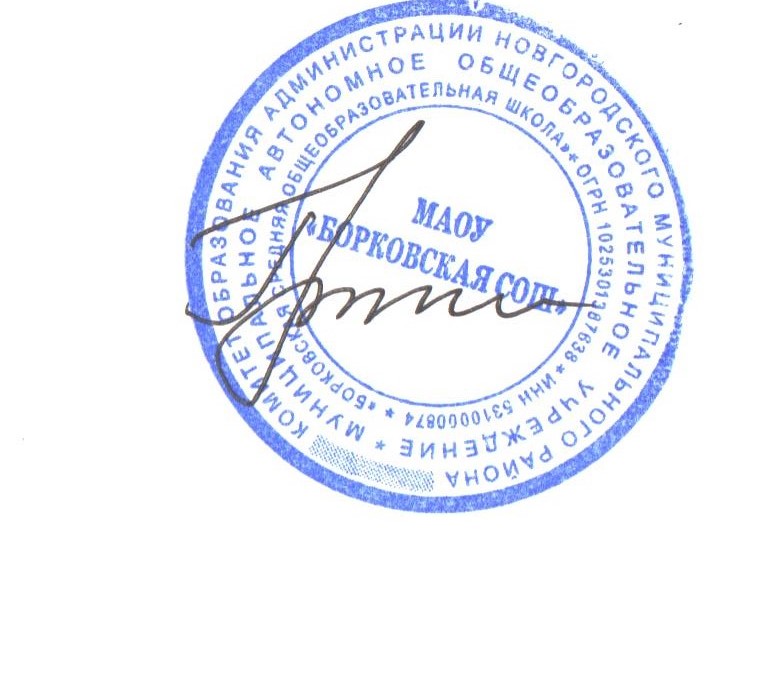 АДАПТИРОВАННАЯ ОСНОВНАЯ ОБРАЗОВАТЕЛЬНАЯ ПРОГРАММА НАЧАЛЬНОГО ОБЩЕГО ОБРАЗОВАНИЯ ОБУЧАЮЩИХСЯ С РАССТРОЙСТВАМИ АУТИСТИЧЕСКОГО СПЕКТРАВАРИАНТ 8.3202312Целевой разделПояснительная запискаАдаптированная основная образовательная программа (АООП) начального общего образования обучающихся с расстройствами аутистического спектра (РАС) (вариант 8.3) МАОУ «Борковская СОШ»  (далее - Учреждение) разработана в соответствии с ФГОС НОО ОВЗ и с учетом примерной адаптированной основной общеобразовательной программы начального общего образования обучающихся с расстройствами аутистического спектра (РАС) (вариант 8.3).АООП начального общего образования обучающихся с РАС (вариант 8.3) - это образовательная программа, адаптированная для обучения этой категории обучающихся с учетом особенностей их психофизического развития, индивидуальных возможностей, обеспечивающая коррекцию нарушений развития и социальную адаптацию.АООП начального общего образования обучающихся с РАС (вариант 8.3) Учреждение определяет содержание образования, ожидаемые результаты и условия ее реализации.Пояснительная записка раскрывает:цели реализации АООП НОО, для обучающихся с ОВЗ АООП НОО;принципы и подходы к формированию АООП НОО;общую характеристику АООП НОО;психолого-педагогическую характеристику обучающихся с ОВЗ (вариант 8.3);описание особых образовательных потребностей обучающихся с ОВЗ (вариант 8.3).Адаптированная основная образовательная программа начального общего образования для обучающихся с расстройствами аутистического спектра (РАС) разработана на основании следующих документов:-Закон «Об образовании в Российской Федерации» (в действующей редакции) от 29декабря 2012г. № 273 ФЗ;-Федеральный государственный образовательный стандарт начального общего образования обучающихся с ограниченными возможностями здоровья, утвержден приказом Министерства образования и науки Российской Федерации от 19.12.2014 № 1598 «Об утверждении федерального государственного образовательного стандарта начального общего образования обучающихся с ограниченными возможностями здоровья»;-Методические рекомендации по вопросам внедрения федерального государственного образовательного стандарта начального общего образования обучающихся с ограниченными возможностями здоровья и федерального государственного образовательного стандарта образования обучающихся с умственной отсталостью(интеллектуальными нарушениями), направленные письмом Минобрнауки России от 11 марта 2016 г. N ВК-452/07;СП 2.4.3648-20 «Санитарно-эпидемиологические требования к организациям воспитания и обучения, отдыха и оздоровления детей и молодёжи», утверждённые постановлением Главного санитарного врача Российской Федерации № 2 от 28 сентября 2020 г.;СанПиН 1.2.3685-21 «Гигиенические нормативы и требования к обеспечению безопасности и (или) безвредности для человека факторов среды обитания», утверждённые постановлением Главного санитарного врача Российской Федерации № 2 от 28 января 2021 г.Федерации от 29 декабря 2010 г. № 189, зарегистрированы в Минюсте России 3 марта 2011 г., регистрационный номер 19993);Постановление Главного государственного санитарного врача РФ от 28.09.2020 № 28 «Об утверждении санитарных правил СП 2.4.3648-20 «Санитарно-эпидемиологические требования к организациям воспитания и обучения, отдыха и оздоровления детей и молодёжи»;-Приказ Министерства просвещения РФ от 23 декабря 2020 года N 766 «О внесении изменений в федеральный перечень учебников, допущенных к использованию при реализации имеющих государственную аккредитацию образовательных программ начального общего, основного общего, среднего общего образования организациями, осуществляющими образовательную деятельность, утвержденный приказом Министерства просвещения Российской Федерации от 20 мая 2020 г. №254».Цель реализации адаптированной основной образовательной программы начального общего образования определяется ФГОС НОО обучающихся с ОВЗ. Адаптированная основная общеобразовательная программа начального общего образования обучающихся с расстройствами аутистического спектра направлена на овладение ими учебной деятельностью, и формирование у них общей культуры, разностороннее развитие их личности в соответствии с принятыми в семье и обществе духовно-нравственными и социокультурными ценностями.АООП НОО определяет содержание и организацию образовательной деятельности на уровне НОО и предполагает решение следующих задач:формирование общей культуры, обеспечивающей разностороннее развитие личности обучающихся (нравственно-эстетическое, социально-личностное, интеллектуальное, физическое);охраны и укрепления физического и психического здоровья детей, в том числе их социального и эмоционального благополучия;формирование основ гражданской идентичности и мировоззрения обучающихся в соответствии с принятыми в семье и обществе духовно-нравственными и социокультурными ценностями;формирование основ учебной деятельности;создание специальных условий для получения образования в соответствии с возрастными и индивидуальными особенностями и склонностями, развитие способностей и творческого потенциала каждого обучающегося как субъекта отношений в сфере образования;обеспечение вариативности и разнообразия содержания АООП и организационных форм получения образования обучающимися с РАС с учетом их образовательных потребностей, способностей и состояния здоровья, типологических и индивидуальных особенностей;формирование социокультурной и образовательной среды с учетом общих и специфических образовательных потребностей разных групп обучающихся с РАС.Принципы и подходы к формированию адаптированной основной общеобразовательной программы начального общего образования обучающихся с расстройствами аутистического спектраВ основу разработки АООП НОО обучающихся с РАС (вариант 8.3) заложены дифференцированный и деятельностный подходы, осуществление которых предполагает:признание обучения и воспитания как единого процесса организации познавательной, речевой и предметно-практической деятельности обучающихся с ОВЗ, обеспечивающего овладение ими содержанием образования (системой знаний, опытом разнообразной деятельности и эмоционально-личностного отношения к окружающему социальному и природному миру), в качестве основного средства достижения цели образования;признание того, что развитие личности обучающихся с ОВЗ зависит от характера организации доступной им учебной деятельности;развитие личности обучающихся с ОВЗ в соответствии с требованиями современного общества, обеспечивающими возможность их успешной социализации и социальной адаптации;разработку содержания и технологий НОО обучающихся с ОВЗ, определяющих пути и способы достижения ими социально желаемого уровня личностного и познавательного развития с учетом их особых образовательных потребностей;ориентацию на результаты образования как системообразующий компонент Стандарта, где общекультурное и личностное развитие обучающегося с ОВЗ составляет цель и основной результат получения НОО;реализацию права на свободный выбор мнений и убеждений, обеспечивающего развитие способностей каждого обучающегося, формирование и развитие его личности в соответствии с принятыми в семье и обществе духовно - нравственными и социокультурными ценностями;разнообразие организационных форм образовательного процесса и индивидуального развития каждого обучающегося с ОВЗ, обеспечивающих рост творческого потенциала, познавательных мотивов, обогащение форм взаимодействия со сверстниками и взрослыми в познавательной деятельности.Дифференцированный подход к построению АООП НОО для обучающихся с РАС предполагает учет их особых образовательных потребностей, которые проявляются в неоднородности возможностей освоения содержания образования.Применение дифференцированного подхода к созданию образовательных программ обеспечивает вариативность содержания образования, предоставляя обучающимся с РАС возможность реализовать индивидуальный потенциал развития.Деятельностный подход основывается на теоретических положениях отечественной психологической науки, раскрывающих основные закономерности и структуру образования с учетом специфики развития личности обучающегося с РАС.Деятельностный подход в образовании строится на признании того, что развитие личности обучающихся с РАС школьного возраста определяется характером организации доступной им деятельности (предметно-практической и учебной).Основным средством реализации деятельностного подхода в образовании является обучение как процесс организации познавательной и предметнопрактической деятельности обучающихся, обеспечивающий овладение ими содержанием образования.В контексте разработки АООП общего образования для обучающихся с РАС реализация деятельностного подхода обеспечивает: придание результатам образования социально и личностно значимого характера; прочное усвоение обучающимися знаний и опыта разнообразной деятельности и поведения, возможность их самостоятельного продвижения в изучаемых образовательных областях; существенное повышение мотивации и интереса к учению, приобретению нового опыта деятельности и поведения; обеспечение условий для общекультурного и личностного развития на основе формирования базовых учебных действий, которые обеспечивают не только успешное усвоение некоторых элементов системы научных знаний, умений и навыков (академических результатов), но и, прежде всего, жизненной компетенции, составляющей основу социальной успешности.В основу формирования адаптированной основной общеобразовательной    программы общего образования обучающихся с РАС положены следующие принципы:принципы государственной политики РФ в области образования (гуманистический характер образования, единство образовательного пространства на территории Российской Федерации, светский характер образования, общедоступность образования, адаптивность системы образования к уровням и особенностям развития и подготовки обучающихся и воспитанников и др.);принцип учета типологических и индивидуальных образовательных потребностей обучающихся;принцип коррекционной направленности образовательного процесса;принцип развивающей направленности образовательного процесса, ориентирующий его на развитие личности обучающегося и расширение его «зоны ближайшего развития» с учетом особых образовательных потребностей; онтогенетический принцип;принцип преемственности, предполагающий взаимосвязь и непрерывность образования обучающихся с РАС на всех уровнях образования;принцип целостности содержания образования, предполагающий перенос усвоенных знаний, умений, навыков и отношений, сформированных в условиях учебной ситуации, в различные жизненные ситуации, что обеспечит готовность обучающегося к самостоятельной ориентировке и активной деятельности    в реальном мире;принцип направленности на формирование деятельности, обеспечивающий возможность овладения обучающимися с РАС всеми видами доступной им предметно- практической деятельности, способами и приемами познавательной и учебной деятельности, коммуникативной деятельности и нормативным поведением;принцип сотрудничества с семьей.Общая характеристика АООП НОО для обучающихся с РАСВариант 8.3 предполагает, что обучающийся с РАС получает образование, которое по содержанию и итоговым достижениям не соотносится к моменту завершения школьного обучения с содержанием и итоговыми достижениями сверстников с РАС, не имеющих дополнительных ограничений по возможностям здоровья, в пролонгированные сроки.Данный вариант предполагает пролонгированные сроки обучения: шесть лет (1 - 4 классы).Данный вариант предполагает в большей степени развитие у обучающихся жизненной компетенции на основе планомерного введения в более сложную социальную среду, расширение повседневного жизненного опыта, социальных контактов обучающихся с детьми и взрослыми в доступных для них пределах, поэтапное формирование учебной деятельности. Вариант 8.3. может быть реализован в разных формах: как совместно с другими обучающимися, так и в отдельных классах, группах.Учреждение должно обеспечить требуемые для данного варианта и категории обучающихся специальные условия обучения и воспитания для реализации как общих, так и особых образовательных потребностей. Одним из важнейших условий обучения ребенка с РАС в среде других обучающихся является готовность к эмоциональному и коммуникативному взаимодействию с ними.АООП создается на основе Стандарта и при необходимости индивидуализируется. К АООП с учетом образовательных потребностей групп или отдельных обучающихся может быть создано несколько учебных планов, в том числе индивидуальные учебные планы.Для обеспечения освоения обучающимися с РАС АООП может быть реализована сетевая форма взаимодействия с использованием ресурсов как образовательных, так и иных организаций.Определение варианта АООП для обучающихся с РАС осуществляется на основе рекомендаций ПМПК, сформулированных по результатам его комплексного обследования, в порядке, установленном законодательством Российской Федерации.Психолого-педагогическая характеристика обучающихся с РАСРАС являются достаточно распространенной проблемой детского возраста и характеризуются нарушением развития коммуникации и социальных навыков.Общими являются аффективные проблемы и трудности развития активных взаимоотношений с динамично меняющейся средой, установка на сохранение постоянства в окружающем и стереотипность поведения детей. РАС связаны с особым системным нарушением психического развития ребенка, проявляющимся в становлении его аффективно-волевой сферы, в когнитивном и личностном развитии.В настоящее время говорят уже не только о детском аутизме, но и о широком круге расстройств аутистического спектра. Происхождение РАС накладывает отпечаток на характер и динамику нарушения психического развития ребенка, определяет сопутствующие трудности, влияет на прогноз социального развития. Вместе с тем, вне зависимости от этиологии степень нарушения (искажения) психического развития при аутизме может сильно различаться. При этом у многих детей диагностируется легкая или умеренная умственная отсталость, вместе с тем расстройства аутистического спектра обнаруживаются и у детей, чье интеллектуальное развитие оценивается как нормальное и даже высокое. Нередки случаи, когда дети с выраженным аутизмом проявляют избирательную одарённость. В соответствии с тяжестью аутистических проблем и степенью нарушения (искажения) психического развития выделяется четыре группы детей, различающихся целостными системными характеристиками поведения: характером избирательности во взаимодействии с окружающим, возможностями произвольной организации поведения и деятельности, возможными формами социальных контактов, способами аутостимуляции, уровнем психоречевого развития. Приводим характеристики, наиболее значимые для организации начального обучения, начиная от самых тяжёлых форм к более лёгким:Первая группа. Дети почти не имеют активной избирательности в контактах со средой и людьми, что проявляется в их полевом поведении. Они практически не реагируют на обращение и сами не пользуются ни речью, ни невербальными средствами коммуникации, их аутизм внешне проявляется как отрешенность от происходящего.Дети будто не видят и не слышат, могут не реагировать явно даже на физический дискомфорт. Тем не менее, пользуясь в основном периферическим зрением, они редко ушибаются и хорошо вписываются в пространственное окружение, бесстрашно карабкаются, ловко перепрыгивают, балансируют. Не вслушиваясь, не обращая ни на что явного внимания, в своем поведении могут показывать неожиданное понимание происходящего. Полевое поведение, которое демонстрирует ребенок в данном случае, принципиально отличается от полевого поведения умственно отсталого ребенка. Ребенок с РАС отличается от гиперактивных и импульсивных детей: не откликается, не тянется, не хватает, не манипулирует предметами, а скользит мимо. Отсутствие возможности активно и направленно действовать с предметами проявляется в характерном нарушении формирования зрительно-двигательной координации. Этих детей можно мимолетно заинтересовать, но привлечь к минимально развернутому взаимодействию крайне трудно. При активной попытке сосредоточить ребенка, он может сопротивляться, но как только принуждение прекращается, он успокаивается. Негативизм в этих случаях не выражен активно, дети не защищаются, а просто уходят от неприятного вмешательства.При столь выраженных нарушениях организации целенаправленного действия дети с огромным трудом овладевают навыками самообслуживания, также, как и навыками коммуникации. Они мутичны, хотя известно, что многие из них время от времени могут повторить за другими привлекшее их слово или фразу, а иногда откликнуться и неожиданно прокомментировать происходящее. Эти слова без специальной помощи плохо закрепляются для активного использования, остаются эхом увиденного или услышанного. При явном отсутствии активной собственной речи, их понимание обращенной речи остается под вопросом. Так, дети могут проявлять явную растерянность, непонимание простой и прямо адресованной им инструкции и, в то же время, эпизодически демонстрировать адекватное восприятие значительно более сложной речевой информации, прямо им не направленной и воспринятой из разговоров окружающих.При овладении навыками коммуникации с помощью карточек с изображениями, словами, в некоторых случаях письменной речью с помощью клавиатуры компьютера, эти дети могут показывать понимание происходящего значительно более полное, чем это ожидается окружающими. Они также могут показывать способности в решении сенсомоторных задач, в действиях с досками с вкладышами, с коробками форм, их сообразительность проявляется и в действиях с бытовыми приборами, телефонами, домашними компьютерами.Даже про этих, глубоко аутичных детей нельзя сказать, что они не выделяют человека из окружающего и не имеют потребности в общении и привязанности к близким. Они разделяют своих и чужих, это видно по меняющейся пространственной дистанции и возможности тактильного контакта, радуются, когда их кружат, подбрасывают. Именно со взрослым эти дети проявляют максимум доступной им избирательности: могут взять за руку, подвести к нужному им объекту и положить на него руку взрослого.Существуют отработанные методы установления и развития эмоционального контакта с такими детьми. Задачами последующей работы является постепенное вовлечение их во все более развернутое взаимодействие со взрослыми, в контакты со сверстниками, выработка навыков коммуникации и социально-бытовых навыков, и максимальная реализация открывающихся в этом процессе возможностей эмоционального, интеллектуального и социального развития ребенка. Реализация этих задач требует индивидуальной программы обучения такого ребенка. Эта индивидуальная программа должна предусматривать и включение его в группу других детей. У этого глубоко аутичного ребенка есть в этом внутренняя потребность, через других детей ему легче воспринимать учебную информацию, следуя за ними, легче выполнять требования взрослого. В зависимости от уровня интеллектуального развития обучающиеся этой группы могут осваивать варианты 8.3 или 8.4.образовательной программы.Вторая группа. Дети имеют лишь самые простые формы активного контакта с людьми, используют стереотипные формы поведения, в том числе речевого, стремятся к скрупулёзному сохранению постоянства и порядка в окружающем. Их аутистические установки более выражаются в активном негативизме (отвержении).В сравнении с первыми, эти дети значительно более активны в развитии взаимоотношений с окружением. В отличие от пассивного ребенка первой группы, для которого характерно отсутствие активной избирательности, поведение этих детей не полевое. У них складываются привычные формы жизни, однако они жестко ограничены и ребенок стремится отстоять их неизменность: здесь максимально выражено стремление сохранения постоянства в окружающем, в привычном порядке жизни - избирательность в еде, одежде, маршруте прогулок. Эти дети с подозрением относятся ко всему новому, могут проявлять выраженный сенсорный дискомфорт, брезгливость, бояться неожиданностей, они легко фиксируют испуг и, соответственно, могут накапливать стойкие страхи. Неопределенность, неожиданный сбой в порядке происходящего, могут дезадаптировать ребенка и спровоцировать поведенческий срыв, который может проявиться в активном негативизме, генерализованной агрессии и самоагрессии.В привычных же, предсказуемых условиях они могут быть спокойны, довольны и более открыты к общению. В этих рамках они легче осваивают социально-бытовые навыки и самостоятельно используют их в привычных ситуациях. В сложившемся моторном навыке такой ребенок может проявить умелость, даже искусность: нередки прекрасный каллиграфический почерк, мастерство в рисунке орнамента, в детских поделках и. т.п. Сложившиеся навыки прочны, но они слишком жестко связаны с теми жизненными ситуациями, в которых были выработаны и необходима специальная работа для перенесения их в новые условия. Характерна речь штампами, требования ребенка выражаются словами и фразами в инфинитиве, во втором или в третьем лице, складывающимися на основе эхолалии (повторения слов взрослого - «накрыть», «хочешь пить» или подходящих цитат из песен, мультфильмов). Речь развивается в рамках стереотипа и тоже привязана к определенной ситуации.Именно у этих детей в наибольшей степени обращают на себя внимание моторные и речевые стереотипные действия (особые, нефункциональные движения, повторения слов, фраз, действий - как разрывание бумаги, перелистывание книги). Они субъективно значимы для ребенка и могут усилиться в ситуациях тревоги: угрозы появления объекта страха или нарушения привычного порядка. Это могут быть примитивные стереотипные действия, а могут быть и достаточно сложные, как рисунок, пение, порядковый счет, или даже значительно более сложная математическая операция - важно, что это упорное воспроизведение одного и того же действия в стереотипной форме. Эти стереотипные действия ребенка важны ему для стабилизации внутренних состояний и защиты от травмирующих впечатлений извне. При успешной коррекционной работе нужды аутостимуляции могут терять свое значение и стереотипные действия, соответственно, редуцируются.В стереотипных действиях аутостимуляции могут проявляться не реализуемые на практике возможности такого ребенка: уникальная память, музыкальный слух, одаренность в математических вычислениях, лингвистические способности. В привычных рамках упорядоченного обучения часть таких детей может усвоить программу не только коррекционной (специальной), но и массовой школы. Проблема в том, что знания без специальной работы осваиваются детьми механически, укладываются в набор стереотипных формулировок, воспроизводимых ребенком в ответ на вопрос, заданный в привычной форме. Надо понимать, что эти механически освоенные знания без специальной работы не смогут использоваться ребенком в реальной жизни. Проблемой этих детей является крайняя фрагментарность представлений об окружающем, ограниченность картины мира сложившимся узким жизненным стереотипом.Ребенок этой группы очень привязан к своим близким, введение его в детское учреждение может быть осложнено этим обстоятельством. Тем не менее, эти дети, как правило, хотят идти в школу, интересуются другими детьми и включение их в детский коллектив необходимо для развития гибкости в их поведении, возможности подражания и смягчения жестких установок сохранения постоянства в окружающем. При всех проблемах социального развития, трудностях адаптации к меняющимся условиям такой ребенок при специальной поддержке в большинстве случаев способен обучаться в условиях детского учреждения.В зависимости от уровня интеллектуального развития обучающиеся этой группы могут осваивать варианты 8.3. или 8.2. образовательной программы.Третья группа. Дети имеют развёрнутые, но крайне косные формы контакта с окружающим миром и людьми - достаточно сложные, но жёсткие программы поведения (в том числе речевого), плохо адаптируемые к меняющимся обстоятельствам, и стереотипные увлечения. Это создаёт экстремальные трудности во взаимодействии с людьми и обстоятельствами, их аутизм проявляется как поглощенность собственными стереотипными интересами и неспособность выстраивать диалогическое взаимодействие.Эти дети стремятся к достижению, успеху, и их поведение можно назвать целенаправленным. Проблема в том, что для того, чтобы активно действовать, им требуется полная гарантия успеха, переживания риска, неопределенности их дезорганизуют. Если в норме самооценка ребенка формируется в ориентировочно - исследовательской деятельности, в реальном опыте удач и неудач, то для этого ребенка значение имеет только стабильное подтверждение своей успешности. Он мало способен к исследованию, гибкому диалогу с обстоятельствами и принимает лишь те задачи, с которыми заведомо может справиться.Стереотипность этих детей в большей степени выражается в стремлении сохранить не постоянство их окружения, а неизменность собственной программы действий, необходимость по ходу менять программу действий (а этого и требует диалог) может спровоцировать у такого ребенка аффективный срыв. Близкие, в связи со стремлением такого ребенка во чтобы то ни стало настоять на своем, часто оценивают его как потенциального лидера. Это ошибочное мнение, поскольку неумение вести диалог, договариваться, находить компромиссы и выстраивать сотрудничество, не только нарушает взаимодействие ребенка со взрослыми, но и выбрасывает его из детского коллектива.При огромных трудностях выстраивания диалога с обстоятельствами дети способны к развернутому монологу. Их речь грамматически правильная, развернутая, с хорошим запасом слов может оцениваться как слишком правильная и взрослая - «фонографическая». При возможности сложных монологов на отвлеченные интеллектуальные темы этим детям трудно поддержать простой разговор.Умственное развитие таких детей часто производит блестящее впечатление, что подтверждается результатами стандартизированных обследований. При этом, в отличие от других детей с РАС, их успехи более проявляются в вербальной, а не в невербальной области. Они могут рано проявить интерес к отвлеченным знаниям и накопить энциклопедическую информацию по астрономии, ботанике, электротехнике, генеалогии, и производят впечатление «ходячих энциклопедий». При блестящих знаниях в отдельных областях, связанных с их стереотипными интересами, дети имеют ограниченное и фрагментарное представление о реальном окружающем мире.Они получают удовольствие от самого выстраивания информации в ряды, ее систематизации, однако эти интересы и умственные действия тоже стереотипны, мало связаны с реальностью и являются для них родом аутостимуляции.При значительных достижениях в интеллектуальном и речевом развитии эти дети гораздо менее успешны в моторном - неуклюжи, крайне неловки, у них страдают навыки самообслуживания. В области социального развития они демонстрируют чрезвычайную наивность и прямолинейность, нарушается развитие социальных навыков, понимания и учета подтекста и контекста происходящего. При сохранности потребности в общении, стремлении иметь друзей, они плохо понимают другого человека.Характерным является заострение интереса такого ребенка к опасным, неприятным, асоциальным впечатлениям. Стереотипные фантазии, разговоры, рисунки на темы «страшного» тоже являются особой формой аутостимуляции.В этих фантазиях ребенок получает относительный контроль над испугавшим его рискованным впечатлением и наслаждается им, воспроизводя снова и снова.В раннем возрасте такой ребенок может оцениваться как сверходаренный, позже обнаруживаются проблемы выстраивания гибкого взаимодействия, трудности произвольного сосредоточения, поглощенность собственными сверхценными стереотипными интересами. При всех этих трудностях, социальная адаптация таких детей, по крайней мере, внешне, значительно более успешна, чем в случаях двух предыдущих групп. Эти дети, как правило, обучаются по программе массовой школы в условиях класса или индивидуально, могут стабильно получать отличные оценки, но и они крайне нуждаются в постоянном специальном сопровождении, позволяющем им получить опыт диалогических отношений, расширить круг интересов и представление об окружающем и окружающих, сформировать навыки социального поведения. В зависимости от уровня интеллектуального развития обучающиеся этой группы могут осваивать варианты 8.3 (реже) или 8.1, 8.2 (чаще) образовательной программы.Четвертая группа. Для этих детей произвольная организация очень сложна, но в принципе доступна. Они быстро устают, могут истощаться и перевозбуждаться, имеют выраженные проблемы организации внимания, сосредоточения на речевой инструкции, ее полного понимания. Характерна задержка в психоречевом и социальном развитии. Трудности взаимодействия с людьми и меняющимися обстоятельствами проявляются в том, что, осваивая навыки взаимодействия и социальные правила поведения, дети стереотипно следуют им и теряются при неподготовленном требовании их изменения. В отношениях с людьми проявляют задержку эмоционального развития, социальную незрелость, наивность.При всех трудностях, их аутизм наименее глубок, он выступает уже не как защитная установка, а как лежащие на поверхности трудности общения - ранимость, тормозимость в контактах и проблемы организации диалога и произвольного взаимодействия. Эти дети тоже тревожны, для них характерно легкое возникновение чувства сенсорного дискомфорта, они готовы испугаться при нарушении привычного хода событий, смешаться при неудаче и возникновении препятствия. Отличие их в том, что они более, чем другие, ищут помощи близких, чрезвычайно зависят от них, нуждаются в постоянной поддержке и ободрении. Стремясь получить одобрение и защиту близких, дети становятся слишком зависимы от них: ведут себя чересчур правильно, боятся отступить от выработанных и зафиксированных форм одобренного поведения. В этом проявляется их типичная для любого аутичного ребенка негибкость и стереотипность.Ограниченность такого ребенка проявляется в том, что он стремится строить свои отношения с миром только опосредованно, через взрослого человека. С его помощью он контролирует контакты со средой, и старается обрести устойчивость в нестабильной ситуации. Вне освоенных и затверженных правил поведения эти дети очень плохо организуют себя, легко перевозбуждаются и становятся импульсивными. Понятно, что в этих условиях ребенок особенно чувствителен к нарушению контакта, отрицательной оценке взрослого. Потеряв связь со своим эмоциональным донором, переводчиком и упорядочивателем смыслов происходящего вокруг, такой ребенок останавливается в развитии и может регрессировать к уровню, характерному для детей второй группы.Тем не менее, при всей зависимости от другого человека среди всех аутичных детей только дети четвертой группы пытаются вступить в диалог с обстоятельствами (действенный и речевой), хотя и имеют огромные трудности в его организации. Психическое развитие таких детей идет с более равномерным отставанием. Характерны неловкость крупной и мелкой моторики, некоординированность движений, трудности усвоения навыков самообслуживания; задержка становления речи, ее нечеткость, неартикулированность, бедность активного словарного запаса, поздно появляющаяся, аграмматичная фраза; медлительность, неровность в интеллектуальной деятельности, недостаточность и фрагментарность представлений об окружающем, ограниченность игры и фантазии. В отличие от детей третей группы, достижения здесь больше проявляются в невербальной области, возможно в конструировании.В сравнении с "блестящими", явно вербально интеллектуально одаренными детьми третьей группы, они сначала производят неблагоприятное впечатление: кажутся рассеянными, растерянными, интеллектуально ограниченными. Педагогическое обследование часто обнаруживает у них состояние пограничное между задержкой психического развития и умственной отсталостью. Оценивая эти результаты, необходимо, однако, учитывать, что дети четвертой группы в меньшей степени используют готовые стереотипы - пытаются говорить и действовать спонтанно, вступать в речевой и действенный диалог со средой. Именно в этих прогрессивных для их развития попытках общаться, подражать, обучаться они и проявляют свою неловкость. Трудности их велики, они истощаются в произвольном взаимодействии, и в ситуации истощения и у них могут проявиться моторные стереотипии. Стремление отвечать правильно, мешает им учиться думать самостоятельно, проявлять инициативу. Эти дети также наивны, неловки, негибки в социальных навыках, фрагментарны в своей картине мира, затрудняются в понимании подтекста и контекста происходящего. Однако при адекватном коррекционном подходе именно они дают наибольшую динамику развития и имеют наилучший прогноз психического развития и социальной адаптации. У этих детей мы также встречаемся с парциальной одаренностью, которая имеет перспективы плодотворной реализации.В зависимости от уровня интеллектуального развития обучающиеся этой группы могут осваивать варианты 8.2. или 8.1. образовательной программы.Представленные группы являются основными ориентирами психологической диагностики, представляя возможные степени и формы нарушения контакта с миром, в которых может реализоваться детский аутизм. Вместе с тем, оценка тяжести состояния и определение прогноза не могут осуществляться вне понимания того, что ребёнок, даже испытывая самые серьезные трудности, находится в процессе развития. То есть, даже в пределах одной группы детей со сравнимой тяжестью аутистических проблем существуют индивидуальные различия в проявлении тенденций к установлению более активных и сложных отношений с миром.При успешной коррекционной работе дети в разных пределах могут осваивать более сложные отношения со средой и людьми: формировать активную избирательность, целенаправленность в поведении, осваивать социальные правила, нормы поведения и соответственно продвигаться в речевом и интеллектуальном развитии, в том числе и в период младшего школьного возраста.Трудности и возможности ребёнка с аутизмом к школьному возрасту значительно различаются и в зависимости от того, получал ли он ранее адекватную специальную поддержку. Вовремя оказанная и правильно организованная психолого-педагогическая помощь позволяет поддержать попытки ребёнка вступить в более активные и сложные отношения с миром и предотвратить формирование наиболее грубых форм патологической аутистической защиты, блокирующей его развитие. То есть, уровень психического развития пришедшего в школу ребёнка с РАС, его оснащённость средствами коммуникации и социальными навыками зависят не только от характера и даже степени выраженности первичных биологически обусловленных проблем, но и от социального фактора - качества предшествующего обучения и воспитания.Широкий спектр различий детей с РАС обусловлен и тем, что достаточно часто описанные выше типические проблемы детского аутизма, серьезные сами по себе, осложняются и другими патологическими условиями. Синдром детского аутизма может быть частью картины разных аномалий детского развития, разных детских заболеваний, в том числе и процессуального характера. Среди детей с РАС могут быть дети, дополнительно имеющие нарушения моторно-двигательного аппарата, сенсорные аномалии, иные, не впрямую связанные с проблемами аутистического спектра, трудности речевого и умственного развития. РАС могут отмечаться и у детей со сложными и множественными нарушениями развития. Решение об отнесении такого ребенка именно к детям с РАС целесообразно в том случае, если проблемы аутистического круга выходят на первый план в общей картине нарушения его психического и социального развития. Поскольку только смягчение аутистических установок ребенка и вовлечение его в развивающее взаимодействие открывает возможность использования в коррекционной работе методов, разработанных для других категорий детей с ОВЗ и адекватных его индивидуальным образовательным потребностям.Таким образом, вследствие крайней неоднородности состава детей с РАС диапазон различий в требуемом уровне и содержании их начального школьного образования должен быть максимально широким, соответствующим возможностям и потребностями всех таких детей: включать как образование, сопоставимое по уровню и срокам овладения с образованием нормально развивающихся сверстников, так и возможность специального (коррекционного) обучения на протяжении всего младшего школьного возраста. Важно подчеркнуть, что для получения начального образования даже наиболее благополучные дети с РАС нуждаются в специальной поддержке, гарантирующей удовлетворение их особых образовательных потребностей.Описание особых образовательных потребностей обучающихся с РАСРазвитие связей аутичного ребёнка с близким человеком и социумом в целом нарушено и осуществляется не так в норме, и не так, как у других детей с ОВЗ. Психическое развитие при аутизме не просто задержано или нарушено, оно искажено, поскольку психические функции такого ребёнка развиваются не в русле социального взаимодействия и решения реальных жизненных задач, а в большой степени как средство аутостимуляции, средство ограничения, а не развития взаимодействия со средой и другими людьми.Искажение развития характерно проявляется в изменении соотношения простого и сложного в обучении ребёнка. Он может иметь фрагментарные представления об окружающем, не выделять и не осмыслять простейших связей в происходящем в обыденной жизни, чему специально не учат обычного ребёнка. Может не накапливать элементарного бытового жизненного опыта, но проявлять компетентность в более формальных, отвлечённых областях знания - выделять цвета, геометрические формы, интересоваться цифрами, буквами, грамматическими формами и т.п. Этому ребёнку трудно активно приспосабливаться к меняющимся условиям, новым обстоятельствам, поэтому имеющиеся у таких детей способности и даже уже выработанные навыки и накопленные знания плохо реализуются в жизни.Передача таким детям социального опыта, введение их в культуру представляют особенную трудность. Установление эмоционального контакта и вовлечение ребёнка в развивающее практическое взаимодействие, в совместное осмысление происходящего представляют базовую задачу специальной психолого- педагогической помощи при аутизме.Особые образовательные потребности детей с аутизмом в период начального школьного обучения включают, помимо общих, свойственных всем детям с ОВЗ, следующие специфические нужды:в значительной части случаев в начале обучения возникает необходимость постепенного и индивидуально дозированного введения ребенка в ситуацию обучения в классе. Посещение класса должно быть регулярным, но регулируемым в соответствии с наличными возможностями ребенка справляться с тревогой, усталостью, пресыщением и перевозбуждением. По мере привыкания ребенка к ситуации обучения в классе оно должно приближаться к его полному включению в процесс начального школьного обучения; выбор уроков, которые начинает посещать ребенок, должен начинаться с тех, где он чувствует себя наиболее успешным и заинтересованным и постепенно, по возможности, включает все остальные;большинство детей с РАС значительно задержано в развитии навыков самообслуживания и жизнеобеспечения: необходимо быть готовым к возможной бытовой беспомощности и медлительности ребенка, проблемам с посещением туалета, столовой, с избирательностью в еде, трудностями с переодеванием, с тем, что он не умеет задать вопрос, пожаловаться, обратиться за помощью. Поступление в школу обычно мотивирует ребенка на преодоление этих трудностей и его попытки должны быть поддержаны специальной коррекционной работой по развитию социально-бытовых навыков; необходима специальная поддержка детей (индивидуальная и при работе в классе) в развитии возможностей вербальной и невербальной коммуникации: обратиться за информацией и помощью, выразить свое отношение, оценку, согласие или отказ, поделиться впечатлениями; может возникнуть необходимость во временной и индивидуально дозированной поддержке как тьютором, так и ассистентом (помощником) организации всего пребывания ребенка в школе и его учебного поведения на уроке; поддержка должна постепенно редуцироваться и сниматься по мере привыкания ребенка, освоения им порядка школьной жизни, правил поведения в школе и на уроке, навыков социально-бытовой адаптации и коммуникации; в начале обучения, при выявленной необходимости, наряду с посещением класса, ребенок должен быть обеспечен дополнительными индивидуальными занятиями с педагогом по отработке форм адекватного учебного поведения, умения вступать в коммуникацию и взаимодействие с учителем, адекватно воспринимать похвалу и замечания;периодические индивидуальные педагогические занятия (циклы занятий) необходимы ребенку с РАС даже при сформированном адекватном учебном поведении для контроля за освоением им нового учебного материала в классе (что может быть трудно ему в период привыкания к школе) и, при необходимости, для оказания индивидуальной коррекционной помощи в освоении Программы;необходимо создание особенно четкой и упорядоченной временно-пространственной структуры уроков и всего пребывания ребенка в школе, дающее ему опору для понимания происходящего и самоорганизации;  необходима специальная работа по подведению ребенка к возможности участия во фронтальной организации на уроке: планирование обязательного периода перехода от индивидуальной вербальной и невербальной инструкции к фронтальной; в использовании форм похвалы, учитывающих особенности детей с РАС и отработке возможности адекватно воспринимать замечания в свой адрес и в адрес соучеников;  в организации обучения такого ребенка и оценке его достижений необходим учёт специфики освоения навыков и усвоения информации при аутизме особенностей освоения «простого» и «сложного»;необходимо введение специальных разделов коррекционного обучения, способствующих преодолению фрагментарности представлений об окружающем, отработке средств коммуникации, социально-бытовых навыков;  необходима специальная коррекционная работа по осмыслению, упорядочиванию и дифференциации индивидуального жизненного опыта ребенка, крайне неполного и фрагментарного; оказание ему помощи в проработке впечатлений, воспоминаний, представлений о будущем, развитию способности планировать, выбирать, сравнивать;  ребенок с РАС нуждается в специальной помощи в упорядочивании и осмыслении усваиваемых знаний и умений, не допускающей их механического формального накопления и использования для аутостимуляции;  ребенок с РАС нуждается, по крайней мере, на первых порах, в специальной организации на перемене, в вовлечении его в привычные занятия, позволяющее ему отдохнуть и, при возможности включиться во взаимодействие с другими детьми; ребенок с РАС для получения начального образования нуждается в создании условий обучения, обеспечивающих обстановку сенсорного и эмоционального комфорта (отсутствие резких перепадов настроения, ровный и теплый тон голоса учителя в отношении любого ученика класса), упорядоченности и предсказуемости происходящего;  необходима специальная установка педагога на развитие эмоционального контакта с ребенком, поддержание в нем уверенности в том, что его принимают, ему симпатизируют, в том, что он успешен на занятиях; педагог должен стараться транслировать эту установку соученикам ребенка с РАС, не подчеркивая его особость, а, показывая его сильные стороны и вызывая к нему симпатию своим отношением, вовлекать детей в доступное взаимодействие;необходимо развитие внимания детей к проявлениям близких взрослых и соучеников и специальная помощь в понимании ситуаций, происходящих с другими людьми, их взаимоотношений;  для социального развития ребёнка необходимо использовать существующие у него избирательные способности;процесс его обучения в начальной школе должен поддерживаться психологическим сопровождением, оптимизирующим взаимодействие ребёнка с педагогами и соучениками, семьи и школы;  ребенок с РАС уже в период начального образования нуждается в индивидуально дозированном и постепенном расширении образовательного пространства за пределы образовательного учреждения.Планируемые результаты освоения обучающимися с расстройствами аутистического спектра адаптированной основной общеобразовательной программы начального общего образования.Планируемые результаты освоения АООП НОО должны:обеспечивать связь между требованиями Стандарта, образовательной деятельностью и системой оценки результатов освоения АООП НОО;являться основой для разработки АООП НОО Учреждением;являться содержательной и критериальной основой для разработки рабочих программ учебных предметов, а также для системы оценки качества освоения обучающимися АООП НОО в соответствии с требованиями Стандарта.Структура и содержание планируемых результатов освоения АООП НОО должны отражать требования Стандарта, передавать специфику образовательной деятельности (в частности, специфику целей изучения отдельных учебных предметов и курсов коррекционно-развивающей области), соответствовать возрастным возможностям и особым образовательным потребностям обучающихся с ОВЗ.Вариант 8.3 предназначен для образования обучающихся с РАС, осложненными легкой умственной отсталостью (интеллектуальными нарушениями). На основе данного варианта создается АООП НОО, которая при необходимости индивидуализируется (СИПР), к которой может быть создано несколько учебных планов, в том числе индивидуальные учебные планы, учитывающие образовательные потребности групп или отдельных обучающихся с РАС, осложненными умственной отсталостью (интеллектуальными нарушениями). Достижения планируемых результатов освоения АООП НОО определяются по завершении обучения в начальной школе.Процедуры итоговой и промежуточной оценки результатов освоения АООП НОО обучающимися требуют учета особых образовательных потребностей и личностных особенностей обучающихся и предполагают: учет текущего психического и соматического состояния ребенка, адаптацию предлагаемого ребенку материала; упрощение инструкций и формы предъявления (использование доступных ребенку форм вербальной и невербальной коммуникации); оказание необходимой дозированной помощи.При оценке результативности обучения особо важно учитывать, что у детей могут быть вполне закономерные затруднения в освоении отдельных предметов и даже областей, но это не должно рассматриваться как показатель неуспешности их обучения и развития в целом.При наличии значительных продвижений в освоении АООП НОО может быть поставлен вопрос о переводе обучающегося с РАС на обучение по варианту 8.2.Освоение обучающимися АООП, которая создана на основе ФГОС, предполагает достижение ими двух видов результатов: личностных и предметных.В структуре планируемых результатов ведущее место принадлежит личностным результатам, поскольку именно они обеспечивают овладение комплексом социальных (жизненных) компетенций, необходимых для достижения основной цели современного образования - введения обучающихся с РАС в культуру, овладение ими социокультурным опытом.Личностные результаты освоения АООП НОО обучающихся с РАС, осложненными легкой умственной отсталостью (интеллектуальными нарушениями), с учетом индивидуальных возможностей и особых образовательных потребностей включают индивидуально-личностные качества, специальные требования к развитию жизненной и социальной компетенции и должны отражать:развитие чувства любви к родителям, другим членам семьи, к школе, принятие учителя и учеников класса, взаимодействие с ними;развитие мотивации к обучению;развитие адекватных представлений о насущно необходимом жизнеобеспечении;овладение социально-бытовыми умениями, используемыми в повседневной жизни (представления об устройстве домашней и школьной жизни; умение включаться в разнообразные повседневные школьные дела);владение элементарными навыками коммуникации и принятыми ритуалами социального взаимодействия;развитие положительных свойств и качеств личности;готовность к вхождению обучающегося в социальную среду.Предметные результаты освоения АООП общего образования включаютосвоенные обучающимися знания и умения, специфичные для каждой предметной области, готовность их применения. Предметные результаты обучающихся с РАС не являются основным критерием при принятии решения о переводе обучающегося в следующий класс, но рассматриваются как одна из составляющих при оценке итоговых достижений.АООП определяет два уровня овладения предметными результатами: минимальный и достаточный. Достаточный уровень освоения предметных результатов не является обязательным для всех обучающихся.Минимальный уровень является обязательным для всех обучающихся с РАС. Отсутствие достижения этого уровня по отдельным предметам не является препятствием к продолжению образования по данному варианту программы. В том случае, если обучающийся не достигает минимального уровня овладения предметными результатами по всем или большинству учебных предметов, то по рекомендации психолого-медико-педагогической комиссии и с согласия родителей (законных представителей) образовательная организация может перевести обучающегося на обучение по индивидуальному плану или на вариант 8.4. общеобразовательной программы.С учетом индивидуальных возможностей и особых образовательных потребностей обучающихся с РАС, осложненными легкой умственной отсталостью (интеллектуальными нарушениями) предметные результаты должны отражать:Предметная область: Язык и речевая практикаРусский язык. Чтение. Речевая практика.овладение обучающимися посильными умениями использовать словесную речь (в устной и письменной формах) как средства коммуникации в предметно-практической, учебной и элементарной социально-бытовой деятельности;сформированность умения выбирать адекватные средства коммуникации в зависимости от собеседника;сформированность позитивного отношения к речевому общению (на уровне индивидуальных возможностей обучающегося),овладение орфографическими знаниями и умениями, по возможности, элементарными каллиграфическими умениями;интерес к чтению доступных текстов;осознанное и правильное чтение; владение элементарными приемами анализа текста для понимания смысла доступных текстов, ответы на вопросы по содержанию текста, в том числе связанные с отношением к событиям, поступкам героев.Предметная область: Математика Математикаовладение начальными математическими знаниями о числах, мерах, величинах и геометрических фигурах;овладение элементарными навыками измерения, пересчета, записи и выполнения несложных математический действий;применение элементарных математических знаний для решения учебно-практических и житейских задач.Предметная область: Естествознание Мир природы и человекаформирование элементарных знаний об окружающем мире, умений наблюдать, сравнивать и давать элементарную оценку предметам и явлениям живой и неживой природы;освоение элементарных правил нравственного поведения в мире природы и людей, бережного отношения к природе и ее ресурсам;формирование представлений о здоровом образе жизни и о негативном влиянии на здоровье человека алкоголя, табака, наркотиков и других психоактивных веществ;формирование представлений о безопасном и адекватном поведении в окружающем мире, а также в случаях возникновения экстремальных ситуаций.Предметная область: Искусство Музыка. Рисование  развитие элементарных эстетических чувств;2.овладение элементарными практическими умениями и навыками в различных видах художественной деятельности (изобразительного, декоративно-прикладного и народного искусства, скульптуры, дизайна и других видах);3.овладение практическими умениями самовыражения средствами изобразительного искусства и оценочными суждениями при выполнении собственных работ "аккуратно", "неаккуратно".Предметная область: Технология Ручной трудформирование умений работать с разными видами материалов и инструментами, выбирать способы их обработки в зависимости от их свойств;формирование навыков самообслуживания, организационных трудовых умений (правильно располагать материалы и инструменты на рабочем месте, выполнять правила безопасной работы и санитарно-гигиенические требования и т.д.);использование приобретенных знаний и умений для решения повседневных практических задач.Предметная область: Физическая культура Физическая культура (адаптивная)1.формирование первоначальных представлений о значении физической культуры для укрепления здоровья человека, физического развития; овладение умениями	правильно	организовывать	здоровьесберегающую жизнедеятельность (режим дня, утренняя зарядка, оздоровительные мероприятия и т.д.);2.формирование основных представлений о собственном теле, возможностях и ограничениях его физических функций;3. формирование умений поддерживать образ жизни, соответствующий возрасту, потребностям и ограничениям здоровья, поддерживать режим дня с необходимыми оздоровительными процедурами;4.формирование умений включаться в занятия на свежем воздухе, соблюдать необходимый индивидуальный режим питания и сна;5.формирование умения следить за своим физическим состоянием, величиной физических нагрузок соразмерно собственным индивидуальным особенностям здоровья.Предметная область: Основы религиозных культур и светской этики. Не предусматривается.Результаты освоения коррекционно-развивающей области АООП НОО должны отражать:Коррекционный курс "Формирование коммуникативного поведения ":Положительную динамику в формировании мотивации к взаимодействию со сверстниками и взрослыми, позитивные изменения в аффективном, сенсорно-перцептивном, коммуникативном и личностном развитии, сглаживание дезадаптивных форм поведения. Активизация навыков устной коммуникации, речевого поведения. Развитие средств невербальной и вербальной коммуникации, их использование в различных видах учебной и внешкольной деятельности.Коррекционный курс "Музыкально-ритмические занятия":Положительное отношение к музыкально-ритмическим занятиям. Развитие восприятия музыки, интереса и внимания к музыкальному звучанию. Развитие правильных, координированных, выразительных и ритмичных движений под музыку (основных, элементарных гимнастических и танцевальных), умений выполнять построения и перестроения, исполнять под музыку несложные композиции народных, бальных и современных танцев, импровизировать движения под музыку. Умения эмоционально, выразительно и ритмично исполнять музыкальные пьесы на элементарных музыкальных инструментах в ансамбле под аккомпанемент учителя. Развитие у обучающихся стремления и умений применять приобретенный опыт в музыкально-ритмической деятельности во внеурочное время, в том числе, при реализации совместных проектов со сверстниками.Коррекционный курс "Социально-бытовая ориентировка"Формирование элементарных знаний о предметах и явлениях окружающего мира, их использование в ходе специально организованной практической социально-бытовой деятельности, развитие жизненных компетенций, необходимых в учебной и внеурочной деятельности, повышение уровня социальной адаптации.Коррекционный курс "Развитие познавательной деятельности»Развитие высших психических функций (сенсорно-перцептивной сферы, представлений, внимания, памяти, мышления и других), активизация познавательной деятельности с учетом возможностей и особенностей каждого обучающегося.Система оценки достижения планируемых результатов освоения обучающимися с расстройствами аутистического спектра адаптированной основной общеобразовательной программы начального общего образованияСистема оценки достижения планируемых результатов освоения АООП НОО для обучающихся с РАС (вариант 8.3) ориентирована:на социальную адаптацию и нравственное развитие;на достижение планируемых результатов освоения содержания учебных предметов и курсов коррекционно-развивающей области, формирование базовых учебных действий;обеспечивать комплексный подход к оценке результатов освоения обучающимися с РАС АООП НОО, позволяющей вести оценку предметных (в том числе результатов освоения коррекционно-развивающей области) и личностных результатов;предусматривать оценку достижений.Результаты достижений обучающихся с РАС в овладении АООП (вариант 8.3) являются значимыми для оценки качества образования обучающихся. При определении подходов к осуществлению оценки результатов целесообразно опираться на следующие принципы:дифференциации оценки достижений с учетом типологических и индивидуальных особенностей развития и особых образовательных потребностей обучающихся с РАС;объективности оценки, раскрывающей динамику достижений и качественных изменений в психическом и социальном развитии обучающихся;единства параметров, критериев и инструментария оценки достижений в освоении содержания АООП (вариант 8.3), что сможет обеспечить объективность оценки в разных образовательных организациях.Для этого необходимым является создание методического обеспечения (описание диагностических материалов, процедур их применения, сбора, формализации, обработки, обобщения и представления полученных данных) процесса осуществления оценки достижений обучающихся. Эти принципы отражают целостность системы образования обучающихся с РАС, представляют обобщенные характеристики оценки их учебных и личностных достижений. При разработке системы оценки достижений обучающихся в освоении содержания АООП (вариант 8.3) необходимо ориентироваться на представленный в Стандарте перечень планируемых результатов. Обеспечение дифференцированной оценки достижений обучающихся с РАС имеет определяющее значение для оценки качества образования.В соответствии с требованиями ФГОС для обучающихся с РАС оценке подлежат личностные и предметные результаты. Личностные результаты включают овладение обучающимися социальными (жизненными) компетенциями, необходимыми для решения практико-ориентированных задач и обеспечивающими формирование и развитие социальных отношений обучающихся в различных средах. Оценка личностных результатов предполагает, прежде всего, оценку продвижения ребенка в овладении социальными (жизненными) компетенциями, которые, в конечном итоге, составляют основу этих результатов. Всесторонняя и комплексная оценка овладения обучающимися социальными (жизненными) компетенциями может осуществляться на основании применения метода экспертной оценки, который представляет собой процедуру оценки результатов на основе мнений группы специалистов (экспертов). Состав экспертной группы включает педагогических работников (учителей, тьютора, учителей-логопедов, педагогов-психологов, социальных педагогов), которые хорошо знают ученика.Для полноты оценки личностных результатов освоения обучающимися с РАС АООП (вариант 8.3) следует учитывать мнение родителей (законных представителей), поскольку основой оценки служит анализ изменений поведения обучающегося в повседневной жизни в различных социальных средах (школьной и семейной). Результаты анализа должны быть представлены в форме удобных и понятных всем членам экспертной группы условных единиц: баллов - нет фиксируемой динамики; балл -    минимальная динамика; балла - удовлетворительная динамика; балла -значительная динамика.Подобная оценка необходима экспертной группе для выработки ориентиров в описании динамики развития социальной (жизненной) компетенции ребенка. Результаты оценки личностных достижений заносятся в карту индивидуальную развития обучающегося, что позволяет не только представить полную картину динамики целостного развития ребенка, но и отследить наличие или отсутствие изменений по отдельным жизненным компетенциям. Основной формой работы участников экспертной группы является школьный психолого-медико- педагогический консилиум.Программа оценки включает:полный перечень личностных результатов, которые выступают в качестве критериев оценки социальной (жизненной) компетенции обучающихся. Перечень этих результатов может быть самостоятельно расширен Учреждением;перечень параметров и индикаторов оценки каждого результата.систему бальной оценки результатов;документы, в которых отражаются индивидуальные результаты каждого обучающегося (достижений обучающихся класса);материалы для проведения процедуры оценки личностных результатов.Программа оценки личностных результатовЭкспертная группа ориентируется на оценку динамики развития жизненной компетенции ребенка по позициям:S адекватность представлений о собственных возможностях и ограничениях, о насущно необходимом жизнеобеспечении;S  способность вступать в коммуникацию со взрослыми по вопросам медицинского сопровождения и создания специальных условий для пребывания в школе, своих нужд и прав в организации обучения;S  владение социально-бытовыми умениями в повседневной жизни;S  владение навыками коммуникации и принятыми ритуалами социального взаимодействия (т. е. самой формой поведения, его социальным рисунком);S  продвижение в осмыслении и дифференциации картины мира, ее временно-пространственной организации;S  осмысление социального окружения, своего места в нем, принятие соответствующих возрасту ценностей и социальных ролей.Система оценки достиженийОценка достижений личностных результатов производится 1 раз в год. На основании сравнения показателей текущей и предыдущей оценки экспертная группа делает вывод о динамике развития жизненной компетенции обучающегося с умственной отсталостью (интеллектуальными нарушениями) за год по каждому показателюПодобная оценка необходима экспертной группе для выработки ориентиров в описании динамики развития социальной (жизненной) компетенции ребенка. Результаты оценки личностных достижений заносятся в индивидуальную карту развития обучающегося, что позволяет не только представить полную картину динамики целостного развития ребенка, но и отследить наличие или отсутствие изменений по отдельным жизненным компетенциям.Особенности оценки предметных результатов.Предметные результаты связаны с овладением обучающимися содержанием каждой предметной области и характеризуют достижения обучающихся в усвоении знаний и умений, способность их применять в практической деятельности. Оценку этой группы результатов целесообразно начинать со второго полугодия 2 -го класса, т. е. в тот период, когда у обучающихся уже будут сформированы некоторые начальные навыки чтения, письма и счета. Кроме того, сама учебная деятельность будет привычной для обучающихся, и они смогут ее организовывать под руководством учителя.Во время обучения в первых классах, а также в течение первого полугодия второго класса целесообразно всячески поощрять и стимулировать работу учеников, используя только качественную оценку. При этом не является принципиально важным, насколько обучающийся продвигается в освоении того или иного учебного предмета. На этом этапе обучения центральным результатом является появление значимых предпосылок учебной деятельности, одной из которых является способность ее осуществления не только под прямым и непосредственным руководством и контролем учителя, но и с определенной долей самостоятельности во взаимодействии с учителем и одноклассниками. В целом оценка достижения обучающимися с РАС предметных результатов базируется на принципах индивидуального и дифференцированного подходов. Усвоенные обучающимися даже незначительные по объему и элементарные по содержанию знания и умения должны выполнять коррекционно-развивающую функцию, поскольку они играют определенную роль в становлении личности ученика и овладении им социальным опытом.Для преодоления формального подхода в оценивании предметных результатов освоения АООП (вариант 8.3) обучающимися с РАС необходимо, чтобы балльная оценка свидетельствовала о качестве усвоенных знаний. В связи с этим основными критериями оценки планируемых результатов являются следующие: соответствие/несоответствие науке и практике; прочность усвоения (полнота и надежность). Таким образом, усвоенные предметные результаты могут быть оценены с точки зрения достоверности как «верные» или «неверные». Критерий «верно» / «неверно» свидетельствует о частотности допущения тех или иных ошибок, возможных причинах их появления, способах их предупреждения или преодоления. По критерию прочности могут оцениваться как удовлетворительные; хорошие и очень хорошие (отличные). Результаты овладения АООП выявляются в ходе выполнения обучающимися разных видов заданий, требующих верного решения: по способу предъявления (устные, письменные, практические); по характеру выполнения (репродуктивные, продуктивные, творческие).Чем больше верно выполненных заданий к общему объему, тем выше показатель надежности полученных результатов, что дает основание оценивать их как «удовлетворительные», «хорошие», «очень хорошие» (отличные). В текущей оценочной деятельности результаты, продемонстрированные учеником, соотносятся с оценками типа:«удовлетворительно» (зачёт), если обучающиеся верно выполняют от 35% до 50% заданий;«хорошо» — от 51% до 65% заданий.«очень хорошо» (отлично) свыше 65%.Такой подход не исключает возможности использования традиционной системы отметок по 5-балльной шкале, однако требует уточнения и переосмысления их наполнения. В любом случае, при оценке итоговых предметных результатов следует из всего спектра оценок выбирать такие, которые стимулировали бы учебную и практическую деятельность обучающегося, оказывали бы положительное влияние на формирование жизненных компетенций.Достижения планируемых результатов освоения АООП (вариант 8.3) определяются по завершении обучения в начальной школе. Процедуры итоговой и промежуточной оценки результатов освоения АООП (вариант 8.3) обучающимися требуют учета особых образовательных потребностей и личностных особенностей обучающихся и предполагают: учет текущего психического и соматического состояния ребенка, адаптацию предлагаемого ребенку материала; упрощение инструкций и формы предъявления (использование доступных ребенку форм вербальной и невербальной коммуникации); оказание необходимой дозированной помощи. При оценке результативности обучения особо важно учитывать, что у детей могут быть вполне закономерные затруднения в освоении отдельных предметов и даже областей, но это не должно рассматриваться как показатель неуспешности их обучения и развития в целом. При наличии значительных продвижений в освоении АООП (вариант 8.3) может быть поставлен вопрос о переводе обучающегося с РАС на обучение по варианту 8.2.Система оценки личностных достижений основана на следующих показателях:высокий уровень достижений - умение соблюдать нормы и правила поведения в новой обстановке;уровень достижений выше среднего - самостоятельная организация поведения в соответствии с нормами поведения в привычной ситуации;средний уровень достижений - соблюдение основных норм общения в привычных ситуациях;низкий уровень - отсутствие представлений о нормах и правилах поведения, действие по подражанию.Оценка уровня сформированности достижений обучающегося не является самоцелью.Такая диагностика направлена на выявление возможностей ребенка и планирование эффективных способов его дальнейшего образования. 2 раза в год (сентябрь, май) проводится мониторинг уровня сформированности личностных результатов обучающихся.Результаты оценки личностных достижений заносятся в индивидуальную карту развития обучающегося (дневник наблюдений), что позволяет не только представить полную картину динамики целостного развития ребенка, но и отследить наличие или отсутствие изменений по отдельным жизненным компетенциям.Планируемые результаты освоения учащихся с РАС проблемных образовательных областей содержат «академический» компонент и «жизненные компетенции» и отражают:что учащийся должен знать и уметь на период окончания АООП;как полученные знания учащийся может применить на практике.Формирование базовых учебных действийУ учащихся с РАС в большей степени должно быть развитие жизненной компетентности, расширение повседневного жизненного опыта и поэтапное формирование учебной деятельности. Динамическое наблюдение за обучающимися с РАС позволяет педагогам (учителям начальных классов и специалистам сопровождения) коллегиально оценить личностные, регулятивные, коммуникативные и познавательные БУД для детей с РАС в начальный и конечный период действия АООП и определить приоритетные цели в работе с такими детьми. Для организации наблюдения и анализа возникающих трудностей у обучающегося с РАС, а также для оценки результативности оказываемой помощи выделено 18 основных умений/навыков, разделенных на 4 сферы:    учебная деятельность;поведение (социализация);коммуникация;внеурочная деятельность.БУД составляют:мотивация к учебной деятельности;соблюдение норм и правил поведения (школа, общественные места);самостоятельность (степень участия взрослого, тьютора);овладение начальными навыками адаптации к изменениям;умение ориентироваться в пространстве класса, школы;умение организовать учебное пространство;умение принимать учебную задачу;умение сохранять учебную задачу;способность добиваться результата;оценивание правильности выполнения действий в соответствии с поставленной задачей (поиск ошибок);восприятие оценки учителя и одноклассников (отметка, похвала, порицание);перенос (генерализация) знаний, умений и навыков;навыки сотрудничества со сверстниками и взрослыми;использование коммуникативных средств;умение вести диалог;умение задавать вопросы;эмоциональная отзывчивость, сопереживание;умение организовать собственную деятельность (перемена, досуг). Владение каждым навыком оценивается по шкале от 0 до 1, 2, 3 или 4, ранжированных по степени самостоятельности проявления навыка, частоты возникновения трудностей, а также вариантов оказания взрослыми помощи ребенку. При необходимости возможно уменьшение шага оценки до 0,5 баллов. 4 балла - навык сформирован на уровне, ожидаемом для сверстников с типичным развитием; 0 баллов - полное отсутствие данного навыка у ребенка. Для каждого навыка существует 3 шкалы баллов, где левая шкала - критерии оценки в баллах от 0 до 4 по каждому варианту ответа, средняя шкала - результаты первичного тестирования в баллах, правая шкала предназначена для результатов повторного тестирования в баллах того же ребенка по окончанию действия АООП. После первичного наблюдения за ребенком все данные тестирования учитель и все специалисты сопровождения заносят в свои таблицы БУД, проставляя соответствующие значения баллов по каждому навыку в среднюю шкалу, а после коллегиального обсуждения учитель заполняет окончательный вариант таблицы БУД.Процедура и состав инструментария оценивания С учетом существующих и достаточно известных функций оценки (образовательной, диагностической, информационной, воспитательной), процедура оценивания включает в себя три этапа:Установление соответствия деятельности школы, педагогов и достижений обучающихся требованиям ФГОС.Выявление причинно-следственных связей позитивных и отрицательных результатов.Подготовка рекомендаций по повышению эффективности образовательной деятельности, обеспечивающей положительную динамику качества образования.Формы оценки динамики индивидуальных достижений используемым в системе оценки. Итоговые комплексные работы (предварительные и контрольные) направлены на выявление уровня сформированности у обучающихся БУД.Стартовая работа - проводится в начале сентября с целью определения готовности школьника к освоению АООП, организации коррекционной работы для адаптации ребенка к процессу обучения.Состав инструментария оценивания включает в себя разнообразные методы и формы, взаимно дополняющие друг друга, в том числе: Обязательные формы и методы контроля: устный опрос, письменная самостоятельная работа, диктанты, контрольное списывание, тестовые задания, графические работы, изложения, доклады, творческие работы.  Иные формы учета достижений: диагностические контрольные работы, контроль техники чтения, анализ динамики текущей успеваемости, анализ психолого- педагогических исследований.К формам представления результатов относятся: журналы успеваемости по предметам (в электронном виде); тетради для самостоятельных, контрольных и проверочных работ на уроке и во внеурочной деятельности;  тексты промежуточных и итоговых (предметных) контрольных работ, тестов, диктантов и результаты анализа их выполнения, протоколы динамических наблюдений;  дневники достижений обучающихся (портфолио), журнал индивидуально - образовательного маршрута;  результаты психолого-педагогических исследований иллюстрирующих динамику развития достижений обучающихся;   текстовый анализ результатов оценочной деятельности, рекомендации по работе с учащимися, не достигшими планируемых результатов и другие.Условия и границы применения системы оценки Условия оценивания определены с учетом федеральных требований к реализации АООП, сформулированных в ФГОС.  закреплять основные направления и цели оценочной деятельности, описание объекта и содержание оценки, критерии, процедуры и состав инструментария оценивания, формы представления результатов, условия и границы применения системы оценки;ориентировать образовательный процесс на нравственное развитие и воспитание обучающихся, достижение планируемых результатов освоения содержания учебных предметов начального общего образования и формирование базовых учебных действий;3. обеспечивать комплексный подход к оценке результатов освоения основной образовательной программы начального общего образования, позволяющий вести оценку предметных и личностных результатов начального общего образования;4.предусматривать	оценку достижений обучающихся (итоговая оценка обучающихся, освоивших основную образовательную программу начального общего образования) и оценку эффективности деятельности Учреждения;5.позволять	осуществлять оценку динамики учебных достижений обучающихся.Кадровые условия включают: укомплектованность и достаточный уровеньквалификации педагогов; непрерывность их профессионального развития, обеспечивающая эффективное использование разработанной в Учреждении системы оценки.Материально-технические и информационные условия обеспечивают возможность получения, использования и обработки информации о достижениях обучающихся; создания информационно-образовательной среды, способствующей фиксации хода образовательного процесса и результатов освоения АООП.К указанным условиям относятся также технические средства, позволяющие автоматизировать процедуру оценки и самооценки на основе использования обратной связи (например, различные виды электронных устройств для воспроизведения электронных форм учебников, система электронного голосования); интерактивных средств ИКТ, способствующих визуализации оценочных суждений обучающихся (интерактивные доски, столы, планшеты и другие).Психолого-педагогические условия предусматривают: преемственность оценивания достижений обучающихся по отношению к дошкольному, начальному, основному общему образованию; учет специфики возрастного психофизического развития обучающихся в ходе оценочных процедур; вариативность направлений психолого-педагогического сопровождения процесса оценивания; диверсификацию уровней оценивания (индивидуальный, групповой, уровень класса).Границы применения системы оценки определяются:рамками образовательной деятельности, включающей в себя урочную и внеурочную деятельность, регулируемую учебным планом и планом внеурочной деятельности; деятельность в рамках программы воспитания обучающихся на уровне НОО, включающую такие направления, как нравственное развитие и воспитание обучающихся, формирование экологической культуры, культуры здорового и безопасного образа жизни, деятельности по коррекции возможных затруднений обучающихся (в ходе реализации соответствующих программ);перечнем участников образовательных отношений, среди которых, обучающиеся, родители (законные представители), педагогические работники;    возрастными и индивидуальными особенностями обучающихся на уровне начального общего образования (класса, группы, отдельных обучающихся).    спецификой используемых систем специальных учебников (завершенных предметных линий), которые предлагают собственные алгоритмы и регламенты оценивания достижений.Содержательный разделПрограмма формирования базовых учебных действийПрограмма формирования базовых учебных действий, обучающихся с РАС (далее программа формирования БУД) реализуется в начальных классах и конкретизирует требования Стандарта к личностным и предметным результатам освоения АООП. Программа формирования БУД реализуется в процессе всей учебной и внеурочной деятельности, в процессе реализации программы коррекционной работы.Программа строится на основе деятельностного подхода к обучению и позволяет реализовывать коррекционно-развивающий потенциал образования школьников с РАС.Основная цель реализации программы формирования БУД состоит в формировании школьника с РАС как субъекта учебной деятельности, которая обеспечивает одно из направлений его подготовки к самостоятельной жизни в обществе и переходу на следующую уровень получения образования.Задачами реализации программы являются:формирование мотивационного компонента учебной деятельности;овладение комплексом базовых учебных действий, составляющих операционный компонент учебной деятельности;развитие умений принимать цель и готовый план деятельности, планировать знакомую деятельность, контролировать и оценивать ее результаты в опоре на организационную помощь педагога.Для реализации поставленной цели и соответствующих ей задач необходимо:определить функции и состав базовых учебных действий, учитывая психофизические особенности и своеобразие учебной деятельности обучающихся;определить связи базовых учебных действий с содержанием учебных предметов;Согласно требованиям Стандарта, уровень сформированности базовых учебных действий, обучающихся с РАС определяется на момент завершения начального обучения.Функции, состав и характеристика базовых учебных действий обучающихся с РАС. Современные подходы к повышению эффективности обучения предполагают формирование у школьника положительной мотивации к учению, умению учиться, получать и использовать знания в процессе жизни и деятельности. На протяжении всего обучения проводится целенаправленная работа по формированию учебной деятельности, в которой особое внимание уделяется развитию и коррекции мотивационного и операционного компонентов учебной деятельности, т.к. они во многом определяют уровень ее сформированности и успешность обучения школьника.В качестве базовых учебных действий рассматриваются операционные, мотивационные, целевые и оценочные.Функции базовых учебных действий:обеспечение успешности (эффективности) изучения содержания любой предметной области;реализация преемственности обучения на всех уровнях образования; формирование готовности обучающегося с РАС к дальнейшему обучению; обеспечение целостности развития личности обучающегося.С учетом возрастных особенностей, обучающихся с РАС базовые учебные действия целесообразно рассматривать на различных этапах обучения.Базовые учебные действия, формируемые у младших школьников, обеспечивают, с одной стороны, успешное начало школьного обучения и осознанное отношение к обучению,с другой составляют основу формирования в старших классах более сложных действий, которые содействуют дальнейшему становлению ученика как субъекта осознанной активной учебной деятельности на доступном для него уровне.Личностные учебные действия обеспечивают готовность ребенка к принятию новой роли ученика, понимание им на доступном уровне ролевых функций и включение в процесс обучения на основе интереса к его содержанию и организации.Коммуникативные учебные действия обеспечивают способность вступать в коммуникацию со взрослыми и сверстниками в процессе обучения.Регулятивные учебные действия обеспечивают успешную работу на любом уроке и любом этапе обучения. Благодаря им, создаются условия для формирования и реализации начальных логических операций.Познавательные учебные действия представлены комплексом начальных логических операций, которые необходимы для усвоения и использования знаний и умений в различных условиях, составляют основу для дальнейшего формирования логического мышления школьников.Умение использовать все группы действий в различных образовательных ситуациях является показателем их сформированности.Характеристика базовых учебных действийЛичностные учебные действияЛичностные учебные действия - осознание себя как ученика, заинтересованного посещением школы, обучением, занятиями, как члена семьи, одноклассника, друга; способность к осмыслению социального окружения, своего места в нем, принятие соответствующих возрасту ценностей и социальных ролей; положительное отношение к окружающей действительности, готовность к организации взаимодействия с ней и эстетическому ее восприятию; целостный, социально ориентированный взгляд на мир в единстве его природной и социальной частей; самостоятельность в выполнении учебных заданий, поручений, договоренностей; понимание личной ответственности за свои поступки на основе представлений о этических нормах и правилах поведения в современном обществе; готовность к безопасному и бережному поведению в природе и обществе.Коммуникативные учебные действияКоммуникативные учебные действия включают следующие умения: вступать в контакт и работать в коллективе (учитель - ученик, ученик - ученик, ученик - класс, учитель- класс); использовать принятые ритуалы социального взаимодействия с одноклассниками и учителем; обращаться за помощью и принимать помощь; слушать и понимать инструкцию к учебному заданию в разных видах деятельности и быту; сотрудничать со взрослыми и сверстниками в разных социальных ситуациях; доброжелательно относиться, сопереживать, конструктивно взаимодействовать с людьми; договариваться и изменять свое поведение в соответствии с объективным мнением большинства в конфликтных или иных ситуациях взаимодействия с окружающими.Регулятивные учебные действия:Регулятивные учебные действия включают следующие умения: адекватно соблюдать ритуалы школьного поведения (поднимать руку, вставать и выходить из-за парты и т. д.); принимать цели и произвольно включаться в деятельность, следовать предложенному плану и работать в общем темпе; активно участвовать в деятельности, контролировать и оценивать свои действия и действия одноклассников; соотносить свои действия и их результаты с заданными образцами, принимать оценку деятельности, оценивать ее с учетом предложенных критериев, корректировать свою деятельность с учетом выявленных недочетов.Познавательные учебные действия:К познавательным учебным действиям относятся следующие умения: выделять существенные, общие и отличительные свойства предметов; устанавливать видо-родовые отношения предметов; делать простейшие обобщения, сравнивать, классифицировать на наглядном материале; пользоваться знаками, символами, предметами-заместителями; читать; писать; выполнять арифметические действия; наблюдать; работать с информацией (понимать изображение, текст, устное высказывание, элементарное схематическое изображение, таблицу, предъявленные на бумажных и электронных и других носителях).Связи базовых учебных действий с содержанием учебных предметовВ программе базовых учебных действий достаточным является отражение их связи с содержанием учебных предметов в виде схемы, таблиц и т.п. Следует учитывать, что практически все БУД формируются в той или иной степени при изучении каждого предмета, поэтому в таблице можно указать те учебные предметы, которые в наибольшей мере способствуют формированию конкретного действия. Таблица может иметь следующий вид.Важное значение имеет вовлечение обучающихся в совместную деятельность на основе эмоционального осмысления происходящих событий. В процессе обучения осуществляется мониторинг всех групп БУД, который отражает индивидуальные достижения обучающихся и позволяет делать выводы об эффективности проводимой в этом направлении работы. Для оценки сформированности каждого действия используется следующая система оценки:баллов — действие отсутствует, обучающийся не понимает его смысла, не включается в процесс выполнения вместе с учителем;балл — смысл действия понимает, связывает с конкретной ситуацией, выполняет действие только по прямому указанию учителя, при необходимости требуется оказание помощи;балла — преимущественно выполняет действие по указанию учителя, в отдельных ситуациях способен выполнить его самостоятельно;балла — способен самостоятельно выполнять действие в определенных ситуациях, нередко допускает ошибки, которые исправляет по прямому указанию учителя;балла  способен самостоятельно применять действие, но иногда допускает ошибки, которые исправляет по замечанию учителя;баллов   самостоятельно применяет действие в любой ситуации.Балльная система оценки позволяет объективно оценить промежуточные иитоговые достижения каждого учащегося в овладении конкретными учебными действиями, получить общую картину сформированности учебных действий у всех учащихся, и на этой основе осуществить корректировку процесса их формирования на протяжении всего времени обучения.Программы учебных предметов, курсов коррекционно-развивающей области и курсов внеурочной деятельностиВ данном разделе АООП НОО приводится основное содержание обязательных учебных предметов, курсов коррекционно-развивающей области, которое должно быть в полном объёме отражено в соответствующих разделах рабочих программ учебных предметов.Программы учебных предметов и курсов коррекционно-развивающей области формируются с учётом особых образовательных потребностей обучающихся с РАС, а также региональных, национальных и этнокультурных особенностей. Рабочие программы учебных предметов, курсов, в том числе внеурочной деятельности разрабатываются на основе требований к личностным и предметным результатам освоения АООП НОО обучающимися с РАС и программы формирования базовых учебных действий.Рабочие программы учебных предметов, курсов МАОУ «Борковская СОШ» содержат:планируемые результаты освоения учебного предмета, курса;содержание учебного предмета, курса;тематическое планирование с указанием количества часов, отводимых на освоение каждой темы.Рабочие программы курсов внеурочной деятельности содержат:результаты освоения курса внеурочной деятельности;содержание курса внеурочной деятельности с указанием форм организации и видов деятельности;тематическое планирование.Предметная область: Язык и речевая практика Русский язык Планируемые результаты освоения учебного предмета«Русский язык»Рабочая программа составлена на основе федерального государственного образовательного стандарта начального общего образования обучающихся с ОВЗ, примерной адаптированной основной общеобразовательной программы начального общего образования обучающихся с расстройствами аутистического спектра (вариант 8.3).Освоение обучающимися с РАС, осложненными легкой умственной отсталостью (интеллектуальными нарушениями) АООП, которая создана на основе ФГОС, предполагает достижение ими двух видов результатов: личностных и предметных.Предметные результаты АООП по русскому языку по окончанию 1 класса включают освоение обучающимися с расстройством аутистического спектра специфических умений, знаний и навыков для данной предметной области. Предметные результаты обучающихся данной категории не являются основным критерием при принятии решения о его переводе в следующий класс, но рассматриваются как одна из составляющих при оценке итоговых достижений.АООП по русскому языку определяет два уровня овладения предметными результатами: минимальный и достаточный.Минимальный уровень:пользоваться тетрадью;правильно держать ручку;раскрашивать несложные фигуры с помощью учителя;обводить рука в руку несложные фигуры, орнаменты, рисунки, аналогичные буквенным знакам;различать речевые звуки;составлять предложения из двух слов по действию или предметной картинке с помощью учителя;выделять слова в предложении (из двух слов) с помощью учителя и с опорой на условно-графическую схему;знать буквы (А, У, О, М, С, Х);писать изученные буквы, слоги и простые слова по образцу, рука в руке; Достаточный уровень:пользоваться тетрадью, ориентироваться в тетради;правильно держать ручку;раскрашивать, обводить и рисовать несложные фигуры, орнаменты,рисунки, аналогичные буквенным знакам;дифференцировать звуки окружающего мира, соотносить их с речевыми звуками;составлять предложения из двух-трех слов по действию или предметной картинке;определять количество слов в предложении (из 2-3 слов), составлять условнографическую схему предложения;делить слова на слоги, составлять условно-графическую схему слова;определять первый звук в слове;различать звуки на слух и в собственном произношении, знать буквы (А, У, О, М, С, Х);писать изученные буквы, слоги, слова;Личностные результаты включают овладение обучающимися социальными (жизненными) компетенциями, необходимыми для решения практико-ориентированных задач и обеспечивающими формирование и развитие социальных отношений обучающихся в различных средах. Оценка личностных результатов предполагает, прежде всего, оценку продвижения ребенка в овладении социальными (жизненными) компетенциями, которые, в конечном итоге, составляют основу этих результатов:-принятие учителя и учеников класса, первоначальные навыки взаимодействия с ними;-положительное отношение к школе;-развитие мотивации к обучению;-развитие элементарных представлений об окружающем мире;-овладение социально-бытовыми умениями, используемыми в повседневной жизни (представления об устройстве школьной жизни; умение включаться в разнообразные повседневные школьные дела);-владение элементарными навыками коммуникации и принятыми ритуалами социального взаимодействия;-развитие положительных свойств и качеств личности.Базовые учебные действияЛичностные учебные действия:осознание себя как ученика;положительное отношение к окружающей действительности;проявление самостоятельности в выполнении простых учебных заданий;проявление элементов личной ответственности при поведении в новом социальном окружении (классе, школе);готовность к изучению основ безопасного и бережного поведения в природе и обществе.Коммуникативные учебные действия:вступать в контакт и работать в паре - учитель-ученик;использовать принятые ритуалы социального взаимодействия с одноклассниками и учителем;слушать и понимать инструкцию к учебному заданию в разных видах деятельности и быту;сотрудничать со взрослыми и сверстниками в разных социальных ситуациях;доброжелательно относиться к людям.Регулятивные учебные действия:адекватно соблюдать ритуалы школьного поведения (поднимать руку, вставать и выходить из-за парты и т.д.);активно участвовать в специально организованной деятельности (игровой, творческой, учебной).Познавательные учебные действия:делать простейшие обобщения, сравнивать, классифицировать на наглядномматериале;наблюдать под руководством взрослого за предметами и явлениями окружающей  действительности.Планируемые результаты освоения учебного предмета по итогам обучения во 2-4 классахОбучающиеся должны уметь:1й  уровеньсписывать рукописный и печатный тексты целыми словами с орфографическим проговариванием; писать под диктовку текст, включающий слова с изученными орфограммами;с помощью вопроса различать и подбирать слова различных категорий (названия предметов, действий, признаков);составлять и распространять предложения, устанавливать связь между словами по вопросам, ставить знаки препинания в конце предложений; делить текст на предложения; выделять тему текста (о чём идёт речь), озаглавливать его.   2й	уровень • делить слова на слоги для переноса; списывать по слогам и целыми словами с печатного и рукописного текстов с орфографическим проговариванием;писать под диктовку слова и короткие предложения с изученными орфограммами;  различать и подбирать слова, обозначающие предметы, действия, признаки;  выделять из текста предложения на заданную тему;  участвовать в обсуждении темы текста и выбора заголовка к нему.   3 й	уровень  знать буквы, обозначать звуки буквами; списывать с печатного и рукописного текстов отдельные слова, данные в слоговой разбивке;  записывать по памяти отдельные короткие слова (из 2-3 букв);  участвовать в подборе слов к предметным картинкам;  находить начало и конец предложения (большая буква в начале и точка в конце).Планируемые личностные результаты освоения учебного предмета по итогам обучения во 2-4 классахОбучающиеся должны уметь:класс бережно относиться к учебным принадлежностям, раздаточному материалу; уметь правильно располагать на парте учебные принадлежности; проявлять внимание к слову, желание придумывать интересные предложения с данным словом на тему предложенную учителем (о дружбе, о школе, о семье, о конкретных хорошо знакомых животных);уметь работать в паре с другим учеником или с группой учеников в ходе дидактических игр, адекватно реагировать на проигрыш и выигрыш в игре;проявлять готовность делать записи на доске аккуратно и старательно, понимая важность этого процесса для остальных ребят, списывающих с доски;умело использовать подсказки, предложенные учителем в работе «Письмо по памяти»; стремиться запомнить как можно больше слов из словаря;уметь ориентироваться в выборе игровых упражнений, данных в «Рабочих тетрадях»; проявлять интерес к простейшим словарным головоломкам; проявлять интерес к простейшей форме диалогической письменной речи (вопрос-ответ);проявлять активные попытки правильного интонирования предложения- вопроса и предложения-ответа (подражание учителю);уметь элементарно оценить проделанную на уроке работу (Какое задание понравилось больше всех остальных? Почему понравилось?).класспроявлять устойчивое внимание к слову как к объекту изучения и использования в речи;активное проявлять желание придумывать разные предложения с данным словом, распространять предложения, используя приём «постепенного ступенчатого распространения предложения с помощью картинки, вопроса, условного изображения»;проявлять интерес к речевому материалу дидактических игр, желание оказывать помощь товарищу в ходе игры;уметь работать у доски в паре, не мешая напарнику делать запись на доске и не отвлекаясь от выполнения собственного задания;принимать активное участие в выборе игровых упражнений, данных в «Рабочих тетрадях»,стремиться расшифровать словарную головоломку;понимать важность овладения грамотным письмом;соблюдать формы записи простейшего диалога, правильное интонирование предложения-вопроса и предложения-ответа;уметь объяснить, чем понравился герой записанного рассказа;уметь оценить проделанную на уроке работу (Какое задание было самым интересным? Что в нём понравилось? Какое задание оказалось трудным? Как удалось справиться с трудностями? Кто помог?).класспроявлять заинтересованность в выборе картинки, слова, темы для составления предложений;уметь распространять предложение одним-двумя словами, делая его интересней; проявлять желание оказывать помощь сопернику в ходе дидактической игры; адекватно оценивать результаты дидактической игры;уважительное относиться к работе товарища у доски, проявлять терпение и сдержанность до конца работы; уметь доброжелательно исправлять ошибки, допущенные одноклассниками;уметь объяснить свой выбор игрового упражнения, данного в «Рабочей тетради»;уметь объяснить расшифровку словарной головоломки, находя в рисунках подсказки;понимать важность грамотного письма, обсуждение жизненных ситуаций, требующих использования грамотного письма;соблюдать формы записи диалога, состоящего из 3-4 реплик;уметь обыгрывать знакомый диалог в паре с другим учеником (или учителем);уметь обсуждать жизненно важные ситуации, в которых необходимо владение диалогической речью (разговор по телефону, вопросно-ответная беседа по ключевой тему урока);уметь сравнивать героев записанного рассказа (Кто понравился? Почему? Чей поступок не понравился? Почему? Что можно посоветовать в данном случае?);уметь выбрать заголовок к тексту, аргументируя свой выбор;принимать активное участие в анализе проделанной на уроке работы (Какую работу выполняли? Что нового узнали на уроке? Выбери задание, за которое хочешь поставить себе оценку. Объясни свой выбор и докажи справедливость оценки).Содержание учебного предмета «Русский язык»Обучение русскому языку предусматривает включение в учебную программу следующих разделов: «Подготовка к усвоению грамоты», «Обучение  грамоте»,«Практические грамматические упражнения и развитие речи».В младших классах изучение всех предметов, входящих в структуру русского языка, призвано решить следующие задачи:Уточнение и обогащение представлений об окружающей действительности и овладение на этой основе языковыми средствами (слово, предложение, словосочетание);Формирование первоначальными «до грамматическими» понятиями и развитие коммуникативно-речевых навыков;Коррекция недостатков речевой и мыслительной деятельности;Формирование основ навыка полноценного чтения художественных текстов доступных для понимания по структуре и содержанию;Развитие навыков устной коммуникации;Формирование положительных нравственных качеств и свойств личности.Подготовка к усвоению грамоты. Подготовка к усвоению первоначальных навыков чтения. Развитие слухового внимания, фонематического слуха. Элементарный звуковой анализ. Совершенствование произносительной стороны речи. Формирование первоначальных языковых понятий: «слово», «предложение», часть слова - «слог» (без называния термина), «звуки гласные и согласные». Деление слов на части. Выделение на слух некоторых звуков. Определение наличия/отсутствия звука в слове на слух.Подготовка к усвоению первоначальных навыков письма. Развитие зрительных представлений и пространственной ориентировки на плоскости листа. Совершенствование и развитие мелкой моторики пальцев рук. Усвоение гигиенических правил письма. Подготовка к усвоению навыков письма. Речевое развитие. Понимание обращенной речи. Выполнение несложных словесных инструкций.Расширение арсенала языковых средств, необходимых для вербального общения. Формирование элементарных коммуникативных навыков диалогической речи: ответы на вопросы собеседника на темы, близкие личному опыту, на основе предметно-практической деятельности, наблюдений за окружающей действительностью и т.д.Обучение грамоте.Формирование элементарных навыков чтения.Звуки речи. Выделение звуки на фоне полного слова. Отчетливое произнесение. Определение места звука в слове. Определение последовательности звуков в несложных по структуре словах. Сравнение на слух слов, различающихся одним звуком.Различение гласных и согласных звуков на слух и в собственном произношении.Обозначение звука буквой. Соотнесение и различение звука и буквы. Звукобуквенный анализ несложных по структуре слов.Образование и чтение слогов различной структуры (состоящих из одной гласной, закрытых и открытых двухбуквенных слогов, закрытых трёхбуквенных слогов с твердыми и мягкими согласными, со стечениями согласных в начале или в конце слова). Составление и чтение слов из усвоенных слоговых структур. Формирование навыков правильного, осознанного и выразительного чтения на материале предложений и небольших текстов (после предварительной отработки с учителем). Разучивание с голоса коротких стихотворений, загадок, чистоговорок. Формирование элементарных навыков письма.Развитие мелкой моторики пальцев рук; координации и точности движения руки. Развитие умения ориентироваться на пространстве листа в тетради и на пространстве классной доски.Усвоение начертания рукописных заглавных и строчных букв.Письмо букв, буквосочетаний, слогов, слов, предложений с соблюдением гигиенических норм. Овладение разборчивым, аккуратным письмом. Дословное списывание слов и предложений; списывание со вставкой пропущенной буквы или слога после предварительного разбора с учителем. Усвоение приёмов и последовательности правильного списывания текста. Письмо под диктовку слов и предложений, написание которых не расходится с их произношением.Практическое усвоение некоторых грамматических умений и орфографических правил: обозначение на письме границ предложения; раздельное написание слов; обозначение заглавной буквой имен и фамилий людей, кличек животных; обозначение на письме буквами сочетания гласных после шипящих (ча—ща, чу—щу, жи—ши).Речевое развитие.Использование усвоенных языковых средств (слов, словосочетаний и конструкций предложений) для выражения просьбы и собственного намерения (после проведения подготовительной работы); ответов на вопросы педагога и товарищей класса. Пересказ прослушанных и предварительно разобранных небольших по объему текстов с опорой на вопросы учителя и иллюстративный материал. Составление двух-трех предложений с опорой на серию сюжетных картин, организованные наблюдения, практические действия и т.д.Практические грамматические упражнения и развитие речиФонетика. Звуки и буквы. Обозначение звуков на письме. Гласные и согласные. Согласные твердые и мягкие. Согласные глухие и звонкие. Согласные парные и непарные по твердости - мягкости, звонкости - глухости. Ударение. Гласные ударные и безударные.Графика. Обозначение мягкости согласных на письме буквами ь, е, ё, и, ю, я. Разделительный ь. Слог. Перенос слов. Алфавит.Слово. Слова, обозначающие название предметов. Различение слова и предмета. Слова-предметы, отвечающие на вопрос кто? и что? расширение круга слов, обозначающих фрукты, овощи, мебель, транспорт, явления природы, растения, животных. Слова с уменьшительно-ласкательными суффиксами.Имена собственные. Большая буква в именах, фамилиях, отчествах, кличках животных, названиях городов, сёл и деревень, улиц, географических объектов. «Слова-друзья». «Слова-враги».Слова, обозначающие название действий. Различение действия и его названия. Название действий по вопросам что делает? что делают? что делал? что будет делать? Согласование слов-действий со словами- предметами.Слова, обозначающие признак предмета. Определение признака предмета по вопросам какой? какая? какое? какие? Название признаков, обозначающих цвет, форму, величину, материал, вкус предмета.Дифференциация слов, относящихся к разным категориям.Предлог. Предлог как отдельное слово. Раздельное написание предлога со словами. Роль предлога в обозначении пространственного расположении предметов. Составление предложений с предлогами.Имена собственные (имена и фамилии людей, клички животных, названия городов, сел, улиц, площадей).Правописание. Правописание сочетаний шипящих с гласными. Правописание парных звонких и глухих согласных на конце и в середине слова. Проверка написания безударных гласных путем изменения формы слова.Родственные слова. Подбор гнёзд родственных слов. Общая часть родственных слов. Проверяемые безударные гласные в корне слова, подбор проверочных слов. Слова с непроверяемыми орфограммами в корне. Предложение. Смысловая законченность предложения. Признаки предложения. Главные и второстепенные члены предложений. Оформление предложения в устной и письменной речи. Повествовательные, вопросительные и восклицательные предложения. Составление предложений с опорой на сюжетную картину, серию сюжетных картин, по вопросам, по теме, по опорным слова. Распространение предложений с опорой на предметную картинку или вопросы. Работа с деформированными предложениями. Работа с диалогами.Развитие речи. Составление подписей к картинкам. Выбор заголовка к из нескольких предложенных. Различение текста и «не текста». Работа с деформированным текстом. Коллективное составление коротких рассказов после предварительного разбора. Коллективное составление небольших по объему изложений и сочинений (3-4 предложения) по плану, опорным словам и иллюстрации.Содержание учебного курса «Русский язык» во 2-4 классахОбучение русскому языку детей с интеллектуальными нарушениями предполагает формирование у них коммуникативно-речевых умений, владение которыми в дальнейшем поможет выпускникам школы максимально реализоваться в самостоятельной жизни, занять адекватное положение в обществе. Содержание учебного курса построено с учётом особенностей познавательной деятельности детей. Концентрическое расположение материала, когда одна и та же тема изучается в течение нескольких лет, создаёт условия для постепенного наращивания сведений по теме, для постоянного повторения пройденного и отработки необходимых умений.Курс обучения русскому языку нацелен на решение следующих образовательных, воспитательных и коррекционных задач:формирование у учащихся интереса к языку и первоначальные языковые обобщения; совершенствование устной речи учащихся на уровне всех языковых единиц: закрепление правильного произношения звуков, работа над словообразованием и словоизменением, уточнение и обогащение словаря, отработка разных по структуре предложений, развитие связной устной речи;обучение аккуратному и грамотному письму с применением изученных орфографических правил;развитие умения пользоваться речью, подбирая для этого необходимый словарь, соблюдая правильность построения предложений;знакомство детей со связной письменной речью как видом общения и формирование у них первоначальных умений в письменных высказываниях;осуществление нравственного, эстетического и экологического воспитания школьников. Исходя из разного по своим возможностям состава учащихся младших классов, в данном разделе программы по русскому языку предусмотрено три уровня требований к знаниям и умениям школьников (в зависимости от успешности овладения ими учебным материалом). Первый уровень - базовый - предполагает реализацию требований к ученику в объёме программного материала.Второй уровень скорректирован по отношению к базовому уровню в сторону уменьшения объёма материала и его содержательного потенциала (с систематическим использованием образцов выполнения работы, опорных схем, опосредованных подсказок). Работа проводится в рамках актуального словаря.Третий уровень ограничен умением аккуратно и правильно списывать с рукописного и печатного текстов. Он обращён к ученикам с более выраженными или осложнёнными интеллектуальными нарушениями.Программа 2-4 классов включает следующие разделы: «Звуки и буквы», «Слово», «Предложение», «Письмо и чистописание», «Связная письменная речь».Звуки и буквыПорядок слов в русской азбуке. Алфавит. Расположение в алфавитном порядке фамилий учеников класса. Знакомство со «Школьным орфографическим словарём». Непроверяемые гласные и согласные в слове. Наблюдение за единообразным написанием и запоминание их написания в группе слов- «родственников». Восстановление в памяти слов из словаря, изученных в предыдущих классах, нахождение их в орфографическом словаре.класс Берёза, ветер, воробей, ворона, заяц, капуста, карандаш, коньки, корова, машина, молоко, морковь, мороз, Москва, огурец, пальто, помидор, ребята, собака, улица (20 слов).класс Арбуз, вчера, город, дневник, дорога, завтра, класс, мебель, месяц, неделя, овощи, огород, одежда, погода, праздник, сапоги, сегодня, товарищ, учитель, яблоко (20 слов).класс Аптека, билет, вдруг, вокзал, деревня, завтрак, здоровье, квартира, костюм, лягушка, магазин, метро, рассказ, родина, Россия, спасибо, трамвай, фамилия, человек, шёл (20 слов). Звуки гласные и согласные, их различение по наличию или отсутствию преграды. Гласные и согласные буквы. Условное обозначение гласных и согласных звуков и букв в схеме. Чёткое произнесение звуков слова, написание которого не расходится с произношением, последовательное обозначение каждого звука в схеме. Запись слова в тетради по схеме. Сравнение слов, отличающихся одним словом, количеством звуков, их расположением. Наглядное объяснение значения слова.Ударение в двусложных, а затем в трёхсложных словах. Знак ударения. Выделение ударного гласного по образцу и самостоятельно. Гласные ударные и безударные. Наблюдение за одинаковым написанием ударной и безударной гласной в группе слов-«родственников». Одинаковое написание гласных в ударной и безударной позиции. Проверка безударной гласной изменением формы слова. Объяснение написания безударной гласной.Слог. Деление слов на слоги. Чёткое произнесение каждого слога. Составление слов из данных слогов. Наблюдение за количеством гласных в слове и количеством слогов. Слогообразующая роль гласных. Перенос слов. Слова со звуками [и] и [й], различение их значений. Деление данных слов на слоги. Составление схемы слов. Включение слов в предложение.Слова со звуками \л\ и \р\. Дифференциация их на слух и в произношении. Различение значений слов. Звуко-буквенный анализ слов с чётким звуко-слоговым проговариванием. Звонкие и глухие согласные, их различение. Обозначение в словах звонких и глухих согласных звуков соответствующими буквами (в сильной позиции - в начале слова или перед гласными). Дифференциация слов на слух и в произношении. Различение значений слов. Условное обозначение звонких и глухих согласных звуков. Звуко-буквенный анализ слов. Чёткое звуко-слоговое проговаривание. Составление схемы. Запись слов. Несоответствие звука и буквы в словах со звонкой и глухой согласной на конце. Правописание звонких и глухих согласных на конце слова. Проверка написания путём изменения формы слова. Согласные свистящие и шипящие, дифференциация их на слух и в произношении. Обозначение их буквами. Звуко-буквенный анализ слов. Различение значений слов. Сочетание согласных с шипящими. Правописание жи - ши, ча - ща, чу - щу.Буквы е, ё, ю, я в начале слова или слога. Буквенная схема слов. Запоминание написания слов с данными буквами. Перенос части слова при письме. Согласные твёрдые и мягкие, различение их на слух и в произношении. Определение значений слов. Обозначение мягкости согласных буквами и, е, ё, ю, я, твёрдости согласных - буквами а, о, у, ы. Буква ь для обозначения мягкости согласных на конце слова и в середине слова. Дифференциация слов с твёрдыми и мягкими согласными на конце и в середине слова. Объяснение написания орфограммы. Перенос слов с мягким знаком. Разделительный ъ перед гласными и, е, ё, ю, я. Упражнения в умении правильно произносить и записывать слова с разделительным ь. Перенос части слова при письме.Слово Названия предметов Предмет и его название. Их различение. Называние предметов, отвечающих на вопросы что? кто? Выделение частей предмета и их названий. Постановка вопросов что? или кто? к слову и предмету. Угадывание предмета по названиям его частей. Различение сходных по назначению и по форме предметов. Их точное называние. Обозначение обобщающим словом группы видовых предметов. Вопросы что? или кто? к группе предметов и к их обобщающему названию. Группировка предметов и их названий. Называние одного предмета и нескольких одинаковых предметов, отвечающих на вопросы кто? что? Подбор слов для обозначения большого и маленького предмета. Составление пар слов с ласкательным и уменьшительным значением. Выделение названия предмета из предложения. Большая буква в именах, фамилиях и отчествах людей, кличках животных. Названия улиц, городов, сёл, деревень. Знание домашнего адреса.Названия действий Действие и его название. Различение действия и его названия. Называние действий по вопросам что делает? что делают? Подбор и группировка слов, обозначающих действия, по их назначению. Различение названий предметов и название действий по вопросам. Знакомство с новыми вопросами к названиям действий: что делал? что сделал? что будет делать? что сделает? Подбор названий действий по вопросам или по образцу. Согласование слов, обозначающих названия действий, с названиями предметов. Упражнения в составлении сочетаний слов по вопросам кто что делает? кто что делают? кто что делал? кто что делала? кто что делали? Отгадывание названия предмета по названиям действий. Подбор к названию предмета нескольких названий действий.Названия признаков предмета Определение признака предмета по вопросам какой? какая? какое? какие? Название признаков, обозначающих цвет, форму, величину, материал и вкус предмета. Подбор слов, обозначающих ряд признаков данного предмета. Отгадывание предмета по его признакам. Выделение названий признаков из предложений, постановка к ним вопросов. Образование слов различных категорий по образцу или по вопросам. Группировка слов по категориям: названия предметов, действий и признаков. Постановка вопросов к словам в предложении. Составление словосочетаний по начальному слову и вопросу. Образование слов одной категории от другой по вопросу или образцу. Распространение предложений словами различных категорий.Предлоги Предлог как отдельное слово. 1-я группа: в, из, на, у, с; 2-я группа: к, от, по, над, под, о; 3-я группа: до, за, про, без, из. Роль предлога в обозначении пространственного расположения предметов. Упражнения в использовании предлогов для соответствующего обозначения предмета в пространстве. Составление предложений с использованием предлога. Наблюдение за обозначением предлога в схеме и записи. Использование в словосочетаниях названий предметов в правильной форме (с ударными окончаниями) в зависимости от предлога.ПредложениеСоставление предложений по предметной или сюжетной картинке, по вопросу, по теме, по образцу. Коллективное обсуждение темы предложения (о ком или о чём мы хотим сказать). Выделение предложения из речи или из текста по заданию учителя. Графическое изображение предложения. Обозначение в схеме большой буквы в начале предложения и точки в конце. Сравнение оформления предложения в схеме и записи. Деление текста на предложения. Основные признаки предложения: законченность мысли, порядок слов в предложении, связь слов в предложении. Сравнение разрозненных слов и предложения. Подведение учащихся к пониманию того, что набор слов не есть предложение. Предложение законченное и незаконченное. Завершение начатого предложения с опорой на картинку и без неё. Распространение предложений по картинке и вопросам. Сравнение исходного и составленного предложений. Вывод о том, что нового узнали из дополненного предложения.Работа с деформированным предложением (сначала слова даны в нужной форме, затем - в начальной форме с ударными окончаниями). Наблюдение за правильным порядком слов в предложении. Установление связи слов в предложении по вопросам. Предложения, разные по интонации: повествовательные, вопросительные, восклицательные. Знаки препинания в конце предложения (точка, вопросительный и восклицательный знаки). Ответы на вопросы. Оформление ответа с ориентацией на вопрос. Вариативность ответов на один вопрос. Работа с диалогом (с постепенным увеличением количества реплик от 2 до 6). Различение вопросительной интонации в вопросе и повествовательной - в ответе. Составление диалогов из данных вопросов и ответов. Составление диалогов с дополнением ответа на вопрос собеседника. Правильная расстановка знаков препинания и точность интонирования реплик диалога при его чтении.Письмо и чистописаниеВыработка навыка правильного и аккуратного письма с дальнейшим ускорением темпа письма. Чёткое и графически правильное написание строчных и прописных букв и их соединений. Списывание с рукописного и печатного текстов сначала по слогам, затем целыми словами. Предварительное слоговое проговаривание. Зрительный взаимоконтроль и самоконтроль.Выполнение письменных упражнений в соответствии с заданием учителя или учебника после тщательного разбора задания. Запись под диктовку простых по структуре предложений, состоящих из слов, написание которых не расходится с произношением. Письмо под диктовку предложений с соблюдением изученных правил правописания.Связная письменная речьПоследовательное расположение двух-трёх предложений на основе серии сюжетных картинок. Составление подписей к серии сюжетных картинок. Коллективный выбор заголовка из данных учителем. Коллективное составление рассказа по серии сюжетных картинок. Использование данных текстовых синонимов для называния действующего лица. Использование местоимений вместо существительного. Коллективное составление рассказа по сюжетной картинке и опорным словам. Различение рассказа и набора предложений. Определение того, о ком или о чём рассказ. Коллективный подбор заголовка к рассказу. Работа с деформированным текстом. Его восстановление. Коллективная запись текста после его анализа. Определение темы текста. Подбор заголовка. Изложение текста, воспринятого зрительно, по вопросам. Коллективная запись каждого предложения. Составление вопросов к тексту с опорой на вопросительные слова. Письменный пересказ текста по составленным вопросам. Коллективное составление конца рассказа с последующей записью текста.Тематическое планирование учебного предмета «Русский язык»Учебный предмет «Русский язык» располагается в учебном плане в предметной области «Язык и речевая практика». Программа пролонгирована на шесть лет обучения. Количество часов для изучения предмета в 1 классе 3 часа в неделю (99 часов), 1 дополнительных классах - 2 часа в неделю (66 часов), из расчета 33 учебные недели. Во 2— 4 классах - 3 ч в неделю (102 часа), 34 учебные недели.дополнительный класс1 классФормы текущего контроляКонтроль за усвоением материала в 1 классе осуществляется в процессе наблюдения за деятельностью обучающихся в специально созданных игровых ситуациях. Контрольно-измерительные материалы2 классК концу года ученики должны научиться:списывать с печатного и рукописного текстов (контрольное списывание);писать по памяти выученные двустишья;записывать слова из словаря, опираясь на предметные картинки;правильно располагать на парте раздаточный дидактический материал;активно участвовать в дидактических играх, соблюдая простейшие дидактические и игровые правила.3 класссписывать с печатного и рукописного текстов, диктуя себе слова по слогам;переносить по слогам слова с одной строки на другую;сверять свою запись с образцом;писать по памяти короткие четверостишия;записывать слова из словаря, опираясь на предметные картинки;чертить схемы предложений;писать под диктовку предложения, соблюдая изученные правила правописания;составлять диалоги из данных вопросов и ответов, правильно записывать их и прочитывать с соблюдением нужной интонации4 классК концу учебного года ученики должны уметь:списывать по слогам и целыми словами с печатного и рукописного текстов с орфографическим проговариванием;писать под диктовку текст, включающий слова с изученными орфограммами;с помощью вопроса различать и подбирать слова различных категорий;составлять и распространять предложения, устанавливать связь между словами (с помощью учителя), делить текст на предложения.ЧтениеПланируемые результаты освоения учебного предмета «Чтение»Предметные результаты АООП по чтению включают освоение обучающимися с расстройством аутистического спектра специфические умения, знания и навыки для данной предметной области. Предметные результаты обучающихся данной категории не являются основным критерием при принятии решения о его переводе в следующий класс, но рассматриваются как одна из составляющих при оценке итоговых достижений.АООП по чтению определяет два уровня овладения предметными результатами: минимальный и достаточный.Минимальный уровень:дифференцировать два-три цвета;по образцу и с помощью учителя выкладывать простейшие изображения предметов из геометрических фигур, полосок;различать кто как голос подает, имитировать голоса;составлять предложения из двух слов по действию или предметной картинке с помощью учителя;выделять слова в предложении (из двух слов) с помощью учителя и с опорой на условно-графическую схему;различать звуки на слух и в собственном произношении, знать буквы (А, У, О, М, С, Х);читать двухзвуковые слоги и слова из изученных букв. Достаточный уровень:  дифференцировать шесть основных цветов, называя их;выкладывать простейшие изображения предметов из геометрических фигур, полосок по образцу;дифференцировать звуки окружающего мира, соотносить их с речевыми звуками;составлять предложения из двух-трех слов по действию или предметной картинке;определять количество слов в предложении (из 2-3 слов), составлять условно- графическую схему предложения;делить слова на слоги;определять первый звук в слове;различать звуки на слух и в собственном произношении, знать буквы (А, У, О, М, С, Х);составлять и читать слоги и слова (по слогам) из изученных букв;четко и выразительно произносить короткие стихотворения, потешки, чистоговорки, заученные с голоса учителя. Личностные результаты включают овладение обучающимися социальными (жизненными) компетенциями, необходимыми для решения практикоориентированных задач и обеспечивающими формирование и развитие социальных отношений обучающихся в различных средах. Оценка личностных результатов предполагает, прежде всего, оценку продвижения ребенка в овладении социальными (жизненными) компетенциями, которые, в конечном итоге, составляют основу этих результатов:принятие учителя и учеников класса, первоначальные навыки взаимодействия с ними;положительное отношение к школе;развитие мотивации к обучению;развитие элементарных представлений об окружающем мире;овладение социально-бытовыми умениями, используемыми в повседневной жизни (представления об устройстве школьной жизни; умение включаться в разнообразные повседневные школьные дела);владение элементарными навыками коммуникации и принятыми ритуалами социального взаимодействия;развитие положительных свойств и качеств личности.Содержание учебного предмета «Чтение»Содержание чтения (круг чтения). Произведения устного народного творчества (пословица, скороговорка, загадка, потешка, закличка, песня, сказка, былина). Небольшие рассказы и стихотворения русских и зарубежных писателей о природе родного края, о жизни детей и взрослых, о труде, о народных праздниках, о нравственных и этических нормах поведения. Статьи занимательного характера об интересном и необычном в окружающем мире, о культуре поведения, об искусстве, историческом прошлом и пр.Примерная тематика произведений: произведения о Родине, родной природе, об отношении человека к природе, к животным, труду, друг другу; о жизни детей, их дружбе и товариществе; произведении о добре и зле.Жанровое разнообразие: сказки, рассказы, стихотворения, басни, пословицы, поговорки, загадки, считалки, потешки.Навык чтения: осознанное, правильное плавное чтение с переходом на чтение целыми словами вслух и про себя. Формирование умения самоконтроля и самооценки. Формирование навыков выразительного чтения (соблюдение пауз на знаках препинания, выбор соответствующего тона голоса, чтение по ролям и драматизация разобранных диалогов).Работа с текстом. Понимание слов и выражений, употребляемых в тексте. Различение простейших случаев многозначности и сравнений. Деление текста на части, составление простейшего плана и определение основной мысли произведения под руководством учителя. Составление картинного плана. Пересказ текста или части текста по плану и опорным словам.Внеклассное чтение. Чтение детских книг русских и зарубежных писателей. Знание заглавия и автора произведения. Ориентировка в книге по оглавлению. Ответы на вопросы о прочитанном, пересказ. Отчет о прочитанной книге.Тематическое планирование учебного предмета « Чтение»Учебный предмет «Чтение» располагается в учебном плане в предметной области«Язык и речевая практика». Программа пролонгирована на шесть лет обучения. Количество часов для изучения предмета в 1 классе 3 часа в неделю (99 часов), 1 дополнительных классах - 2 часа в неделю (66 часов), из расчета 33 учебные недели. Во 2—4 классах - 4 ч в неделю (136 часов), 34 учебные недели.1 дополнительный класс1 класс2 класс3 класс4 классРечевая практика Планируемые результаты освоения учебного предмета«Речевая практика»Предметные результаты АООП по речевой практике включают освоение обучающимися с расстройством аутистического спектра специфические умения, знания и навыки для данной предметной области. Предметные результаты обучающихся данной категории не являются основным критерием при принятии решения о его переводе в следующий класс, но рассматриваются как одна из составляющих при оценке итоговых достижений.АООП по речевой практике определяет два уровня овладения предметными результатами: минимальный и достаточный.Минимальный уровень:выполнять простые инструкции учителя;выбирать картинку, соответствующую слову с помощью учителя;отвечать на простые вопросы с помощью учителя;применять элементарные правила речевого общения с помощью учителя (выражать свои просьбы, желания с использованием простых этикетных слов);использовать речевые алгоритмы при общении в различных ситуациях. Достаточный уровень:выполнять простые инструкции учителя;выбирать картинку, соответствующую слову;отвечать на простые вопросы с помощью учителя;знать и применять элементарные правила речевого общения;уметь употреблять базовые формулы речевого общения (сообщить элементарные сведения о себе - имя, домашний адрес);участвовать в беседе на темы, близкие личному опыту ребёнка;выбирать правильные средства интонации, ориентируясь на образец речи или анализ речевой ситуации;понимать содержание небольших по объёму сказок, рассказов, детских теле- и радиопередач; отвечать на простые вопросы по ихсодержанию;использовать изученные речевые алгоритмы при общении;принимать участие в коллективном составлении рассказа или сказки по темам речевых ситуаций;воспроизводить составленные рассказы с опорой на картинный или картинно- символический план.Личностные результаты включают овладение обучающимися социальными (жизненными) компетенциями, необходимыми для решения практико-ориентированных задач и обеспечивающими формирование и развитие социальных отношений обучающихся в различных средах. Оценка личностных результатов предполагает, прежде всего, оценку продвижения ребенка в овладении социальными (жизненными) компетенциями, которые, в конечном итоге, составляют основу этих результатов:развитие чувства любви к родителям, другим членам семьи, к школе, принятие учителя и учеников класса, взаимодействие с ними;развитие мотивации к обучению;развитие адекватных представлений о насущно необходимом жизнеобеспечении;овладение социально-бытовыми умениями, используемыми в повседневной жизни;владение элементарными навыками коммуникации и принятыми ритуалами социального взаимодействия; способность осуществлять элементарный речевой самоконтроль в процессе использования речи;развитие положительных свойств и качеств личности;готовность к вхождению обучающегося в социальную среду.Содержание учебного предмета «Речевая практика»Аудирование и понимание речи. Выполнение простых и составных устных инструкций учителя, словесный отчет о выполненных действиях. Прослушивание и выполнение инструкций, записанных на аудионосители. Чтение и выполнение словесных инструкций, предъявленных в письменном виде.Соотнесение речи и изображения (выбор картинки, соответствующей слову, предложению).Повторение и воспроизведение по подобию, по памяти отдельных слогов, слов, предложений.Слушание небольших литературных произведений в изложении педагога и с аудио- носителей. Ответы на вопросы по прослушанному тексту, пересказ.Дикция и выразительность речи. Развитие артикуляционной моторики. Формирование правильного речевого дыхания. Практическое использование силы голоса, тона, темпа речи в речевых ситуациях. Использование мимики и жестов в общении.Общение и его значение в жизни. Речевое и неречевое общение. Правила речевого общения. Письменное общение (афиши, реклама, письма, открытки и др.). Условные знаки в общении людей.Общение на расстоянии. Кино, телевидение, радио. Виртуальное общение. Общение в социальных сетях. Влияние речи на мысли, чувства, поступки людей.Организация речевого общения Базовые формулы речевого общенияОбращение, привлечение внимания. «Ты» и «Вы», обращение по имени и отчеству, по фамилии, обращение к знакомым взрослым и ровесникам. Грубое обращение, нежелательное обращение (по фамилии). Ласковые обращения. Грубые и негрубые обращения. Бытовые (неофициальные) обращения к сверстникам, в семье. Именные, бытовые, ласковые обращения. Функциональные обращения (к продавцу, к сотруднику полиции и др.). Специфика половозрастных обращений (дедушка, бабушка, тетенька, девушка, мужчина и др.). Вступление в речевой контакт с незнакомым без обращения («Скажите пожалуйста...»). Обращение в письме, в поздравительной открытке.Знакомство, представление, приветствие. Формулы «Давай познакомимся», «Меня зовут ...», «Меня зовут ..., а тебя?». Формулы «Это ...», «Познакомься пожалуйста, это ...». Ответные реплики на приглашение познакомиться («Очень приятно!», «Рад познакомиться!»).Приветствие и прощание. Употребление различных формул приветствия и прощания в зависимости от адресата (взрослый или сверстник). Формулы «здравствуй», «здравствуйте», «до свидания». Развертывание формул с помощью обращения по имени и отчеству. Жесты приветствия и прощания. Этикетные правила приветствия: замедлить шаг или остановиться, посмотреть в глаза человеку.Формулы «Доброе утро», «Добрый день», «Добрый вечер», «Спокойной ночи». Неофициальные разговорные формулы «привет», «салют», «счастливо», «пока». Грубые (фамильярные) формулы «здорово», «бывай», «чао» и др. (в зависимости от условий школы). Недопустимость дублирования этикетных формул, использованных невоспитанными взрослыми. Развертывание формул с помощью обращений.Формулы, сопровождающие ситуации приветствия и прощания «Как дела?», «Как живешь?», «До завтра», «Всего хорошего» и др. Просьбы при прощании «Приходи(те) еще», «Заходи(те», «Звони(те)».Приглашение, предложение. Приглашение домой. Правила поведения в гостях. Поздравление, пожелание. Формулы «Поздравляю с ...», «Поздравляю с праздником.» и их развертывание с помощью обращения по имени и отчеству.Пожелания близким и малознакомым людям, сверстникам и старшим. Различия пожеланий в связи с разными праздниками. Формулы «Желаю тебе ...», «Желаю Вам ...», «Я хочу пожелать ...». Неречевые средства: улыбка, взгляд, доброжелательность тона.Поздравительные открытки.Формулы, сопровождающие вручение подарка «Это Вам (тебе)», «Я хочу подарить тебе ...» и др. Этикетные и эмоциональные реакции на поздравления и подарки.Одобрение, комплимент. Формулы «Мне очень нравится твой .. », «Как хорошо ты.», «Как красиво!» и др.Телефонный разговор. Формулы обращения, привлечения внимания в телефонном разговоре. Значение сигналов телефонной связи (гудки, обращения автоответчика сотовой связи). Выражение просьбы позвать к телефону («Позовите пожалуйста ...», «Попросите пожалуйста.», «Можно попросить (позвать).»). Распространение этих формул с помощью приветствия. Ответные реплики адресата «алло», «да», «Я слушаю».Просьба, совет. Обращение с просьбой к учителю, соседу по парте на уроке или на перемене. Обращение с просьбой к незнакомому человеку. Обращение с просьбой к сверстнику, к близким людям.Развертывание просьбы с помощью мотивировки. Формулы «Пожалуйста, ...», «Можно ..., пожалуйста!», «Разрешите.», «Можно мне .», «Можно я .». Мотивировка отказа. Формулы «Извините, но .».Благодарность. Формулы «спасибо», «большое спасибо», «пожалуйста». Благодарность за поздравления и подарки («Спасибо . имя»), благодарность как ответная реакция на выполнение просьбы. Мотивировка благодарности. Формулы «Очень приятно», «Я очень рада» и др. как мотивировка благодарности. Ответные реплики на поздравление, пожелание («Спасибо за поздравление», «Я тоже поздравляю тебя (Вас)». «Спасибо, и тебя (Вас) поздравляю»).Замечание, извинение. Формулы «извините пожалуйста» с обращением и без него. Правильная реакция на замечания. Мотивировка извинения («Я нечаянно», «Я не хотел» и др.). Использование форм обращения при извинении. Извинение перед старшим, ровесником. Обращение и мотивировка при извинении.Сочувствие, утешение. Сочувствие заболевшему сверстнику, взрослому. Слова поддержки, утешения. Одобрение, комплимент. Одобрение как реакция на поздравления, подарки: «Молодец!», «Умница!», «Как красиво!» Примерные темы речевых ситуаций «Я - дома» (общение с близкими людьми, прием гостей) «Я и мои товарищи» (игры и общение со сверстниками, общение в школе, в секции, в творческой студии) «Я за порогом дома» (покупка, поездка в транспорте, обращение за помощью (в т.ч. в экстренной ситуации), поведение в общественных местах (кино, кафе и др.) «Я в мире природы» (общение с животными, поведение в парке, в лесу)Темы речевых ситуаций формулируются исходя из уровня развития коммуникативных и речевых умений, обучающихся и социальной ситуации их жизни. Например, в рамках лексической темы «Я за порогом дома» для отработки этикетных форм знакомства на уроках могут быть организованы речевые ситуации «Давайте познакомимся!», «Знакомство во дворе», «Знакомство в гостях».Алгоритм работы над темой речевой ситуацииВыявление и расширение представлений по теме речевой ситуации. Актуализация, уточнение и расширение словарного запаса о теме ситуации.Составление предложений по теме ситуации, в т.ч. ответы на вопросы и формулирование вопросов учителю, одноклассникам.Конструирование диалогов, участие в диалогах по теме ситуации.Выбор атрибутов к ролевой игре по теме речевой ситуации. Уточнение ролей, сюжета игры, его вариативности.Моделирование речевой ситуации.Составление устного текста (диалогического или несложного монологического) по теме ситуации.Тематическое планирование учебного предмета«Речевая практика»Учебный предмет «Речевая практика» располагается в учебном плане в предметной области «Язык и речевая практика». Программа пролонгирована на шесть лет обучения. Количество часов для изучения предмета в 1 дополнительных классах - 3 часа в неделю (99 часов), из расчета 33 учебные недели. 1 класс - 2 часа в неделю (66 часов), 33 учебных недели. В 2—4 классах - 2 ч в неделю (68 часов), 34 учебные недели.Автор С. В. Комарова. Речевая практика. Методические рекомендации. 1-4 классы.1 дополнительные классы1 класс (66 часов)2 класс (68 часов)3 класс4 классПредметная область: Математика МатематикаУчебный предмет «Математика» располагается в учебном плане в предметной области «Математика». Программа пролонгирована на шесть лет обучения. Количество часов для изучения предмета в 1 дополнительных классах и 1 классе - 3 часа в неделю (99 часов), из расчета 33 учебные недели. Во 2—4 классах - 4 ч в неделю (136 часов), 34 учебные недели.Планируемые результаты освоения учебного предмета«Математика»Освоение обучающимися АООП, вариант 8.3, предполагает достижение ими двух видов результатов: личностных и предметных.Предметные результаты АООП по математике включают освоение обучающимися с РАС специфических умений, знаний и навыков для данной предметной области и готовность их применения. Предметные результаты обучающихся данной категории не являются основным критерием при принятии решения о переводе обучающегося в следующий класс, но рассматриваются как одна из составляющих при оценке итоговых достижений.Требования к контролю и оценке знаний определены двумя уровнями - в зависимости от индивидуальных особенностей и психофизических возможностей учащихся. Достаточный уровень предполагает овладение программным материалом по указанному перечню требований, минимальный уровень- предусматривает уменьшенный объём обязательных умений. Достаточный уровень освоения предметных результатов не является обязательным для всех обучающихся. Минимальный и достаточный уровень предметных результатов по учебному курсу «Математика» определяется в конце учебного года в связи с неоднородностью состава обучающихся 1 класса и сложностью структуры дефекта.Достаточный уровеньобразовывать, читать и записывать числа от 6 до 20;считать в прямом и обратном порядке по единице по 2, по 3, по 5;сравнивать числа в пределах 20;пользоваться таблицей сложения и вычитания в пределах 10;решать примеры на сложение и вычитание в одно и два действия без перехода через десяток;знать разрядный состав чисел второго десятка, раскладывать числа на десятки единицы;решать простые текстовые задачи на нахождение суммы и остатка;решать простые текстовые задачи на увеличение и уменьшение числа на несколько единиц;заменять несколько монет по 1 р. одной монетой достоинством 2 р., 5 р., 10 р. и другими возможными способами; читать и записывать числа, выраженные одной единицей измерения; записывать и решать примеры с именованными числами; отображать точку на листе бумаги, классной доске; строить прямую линию с помощью линейки, чертить кривую линию; проводить прямую линию через одну и две точки.Минимальный уровень:образовывать, читать и записывать числа от 6 до 20;считать в прямом и обратном порядке в пределах 20;сравнивать числа в пределах 20 на конкретном материале;пользоваться таблицей сложения и вычитания в пределах 10;решать примеры на сложение и вычитание в одно действия без перехода через десяток; решать простые текстовые задачи на нахождение суммы и остатка (по готовому краткому условию или с помощью педагога);решать простые текстовые задачи на увеличение и уменьшение числа на несколько единиц (по готовому краткому условию или с помощью педагога); читать и записывать числа, выраженные одной единицей измерения; отображать точку на листе бумаги, классной доске; строить прямую линию с помощью линейки, чертить кривую линию.В структуре планируемых результатов ведущее место принадлежит личностным результатам, поскольку именно они обеспечивают овладение комплексом жизненных компетенций, необходимых для овладения обучающимися с РАС социокультурным опытом.Личностные результаты освоения АООП включают овладение обучающимися социальными (жизненными) компетенциями. владеет социально-бытовыми умениями, используемыми в повседневной жизни (представления об устройстве домашней и школьной жизни; умение включаться в разнообразные повседневные школьные дела);владеет элементарными навыками коммуникации и принятыми ритуалами социального взаимодействия; положительные свойства и качества личности.Содержание учебного предмета «Математика»Основной целью обучения математике является подготовка обучающихся с РАС к жизни в современном обществе и переходу на следующий уровень получения образования.Исходя из основной цели, задачами обучения математике являются:формирование доступных обучающимся с РАС математических знаний и умений, необходимых для решения учебно-познавательных, учебно-практических, житейских и профессиональных задач и развитие способности их использования при решении соответствующих возрасту задач;коррекция и развитие познавательной деятельности и личностных качеств, обучающихся с РАС средствами математики с учетом их индивидуальных возможностей;формирование положительных качеств личности, в частности аккуратности, настойчивости, трудолюбия, самостоятельности, терпеливости, любознательности, умений планировать свою деятельность, доводить начатое дело до конца, осуществлять контроль и самоконтроль.Пропедевтика.Свойства предметовПредметы, обладающие определенными свойствами: цвет, форма, размер (величина), назначение. Слова: каждый, все, кроме, остальные (оставшиеся), другие.Сравнение предметовСравнение двух предметов, серии предметов.Сравнение предметов, имеющих объем, площадь, по величине: большой, маленький, больше, меньше, равные, одинаковые по величине; равной, одинаковой, такой же величины.Сравнение предметов по размеру. Сравнение двух предметов: длинный, короткий (широкий, узкий, высокий, низкий, глубокий, мелкий, толстый, тонкий); длиннее, короче (шире, уже, выше, ниже, глубже, мельче, толще, тоньше); равные, одинаковые по длине (ширине, высоте, глубине, толщине); равной, одинаковой, такой же длины (ширины, высоты, глубины, толщины).Сравнение трех-четырех предметов по длине (ширине, высоте, глубине, толщине); длиннее, короче (шире, уже, выше, ниже, глубже, мельче, тоньше, толще); самый длинный, самый короткий (самый широкий, узкий, высокий, низкий, глубокий, мелкий, толстый, тонкий).Сравнение двух предметов по массе (весу): тяжелый, легкий, тяжелее, легче, равные, одинаковые по тяжести (весу), равной, одинаковой, такой же тяжести (равного, одинакового, такого же веса). Сравнение трех-четырех предметов по тяжести (весу): тяжелее, легче, самый тяжелый, самый легкий.Сравнение предметных совокупностей по количеству предметов, их составляющихСравнение двух-трех предметных совокупностей. Слова: сколько, много, мало, больше, меньше, столько же, равное, одинаковое количество, немного, несколько, один, ни одного.Сравнение количества предметов одной совокупности до и после изменения количества предметов, ее составляющих.Сравнение небольших предметных совокупностей путем установления взаимно однозначного соответствия между ними или их частями: больше, меньше, одинаковое, равное количество, столько же, сколько, лишние, недостающие предметы.Сравнение объемов жидкостей, сыпучих веществСравнение объемов жидкостей, сыпучих веществ в одинаковых емкостях. Слова: больше, меньше, одинаково, равно, столько же. Сравнение объемов жидкостей, сыпучего вещества в одной емкости до и после изменения объема.Положение предметов в пространстве, на плоскостиПоложение предметов в пространстве, на плоскости относительно учащегося, по отношению друг к другу: впереди, сзади, справа, слева, правее, левее, вверху, внизу, выше, ниже, далеко, близко, дальше, ближе, рядом, около, здесь, там, на, в, внутри, перед, за, над, под, напротив, между, в середине, в центре.Ориентировка на листе бумаги: вверху, внизу, справа, слева, в середине (центре); верхний, нижний, правый, левый край листа; то же для сторон: верхняя, нижняя, правая, левая половина, верхний правый, левый, нижний правый, левый углы.Единицы измерения и их соотношенияЕдиница времени — сутки. Сутки: утро, день, вечер, ночь. Сегодня, завтра, вчера, на следующий день, рано, поздно, вовремя, давно, недавно, медленно, быстро.Сравнение по возрасту: молодой, старый, моложе, старше.Геометрический материал Круг, квадрат, прямоугольник, треугольник. Шар, куб, брус.Нумерация. Счет предметов. Чтение и запись чисел в пределах 100. Разряды. Представление чисел в виде суммы разрядных слагаемых. Сравнение и упорядочение чисел, знаки сравнения.Единицы измерения и их соотношения. Величины и единицы их измерения. Единица массы (килограмм), емкости (литр), времени (минута, час, сутки, неделя, месяц, год), стоимости (рубль, копейка), длины (миллиметр, сантиметр, дециметр, метр). Соотношения между единицами измерения однородных величин. Сравнение и упорядочение однородных величин.Арифметические действия. Сложение, вычитание, умножение и деление неотрицательных целых чисел. Названия компонентов арифметических действий, знаки действий. Таблица сложения. Таблица умножения и деления. Арифметические действия с числами 0 и 1. Взаимосвязь арифметических действий. Нахождение неизвестного компонента арифметического действия. Числовое выражение. Скобки. Порядок действий. Нахождение значения числового выражения. Использование свойств арифметических действий в вычислениях (переместительное свойство сложения и умножения). Алгоритмы письменного сложения, вычитания, умножения и деления. Способы проверки правильности вычислений.Арифметические задачи. Решение текстовых задач арифметическим способом. Простые арифметические задачи на нахождение суммы и разности (остатка). Простые арифметические задачи на увеличение (уменьшение) чисел на несколько единиц. Простые арифметические задачи на нахождение произведения, частного (деление на равные части, деление по содержанию); увеличение в несколько раз, уменьшение в несколько раз. Простые арифметические задачи на нахождение неизвестного слагаемого. Задачи, содержащие отношения «больше на (в).», «меньше на (в).». Задачи на расчет стоимости (цена, количество, общая стоимость товара). Составные арифметические задачи, решаемые в два действия.Геометрический материал. Пространственные отношения. Взаимное расположение предметов в пространстве и на плоскости (выше—ниже, слева—справа, сверху—снизу, ближе— дальше, между и пр.).Геометрические фигуры. Распознавание и изображение геометрических фигур: точка, линия (кривая, прямая), отрезок, ломаная, угол, многоугольник, треугольник, прямоугольник, квадрат, окружность, круг. Замкнутые и незамкнутые кривые: окружность, дуга. Ломаные линии — замкнутая, незамкнутая. Граница многоугольника — замкнутая ломаная линия. Использование чертежных инструментов для выполнения построений.Измерение длины отрезка. Сложение и вычитание отрезков. Измерение отрезков ломаной и вычисление ее длины.Взаимное положение на плоскости геометрических фигур (пересечение, точки пересечения).Геометрические формы в окружающем мире. Распознавание и называние: куб, шар.Тематическое планирование учебного предмета «Математика»1 дополнительный класс1 класс2 класс3 класс4 классПредметная область: Естествознание.«Мир природы и человека»Учебный предмет «Мир природы и человека» располагается в учебном плане в предметной области «Естествознание». Программа пролонгирована на шесть лет обучения. Количество часов для изучения предмета в 1 дополнительных классах и 1 классе - 2 часа в неделю (66 часов), из расчета 33 учебные недели. Во 2—4 классах - 1 ч в неделю (34 часа), 34 учебные недели.Планируемые_результаты освоения учебного предмета«Мир природы и человека»Планируемые результаты определены двумя уровнями - в зависимости от индивидуальных особенностей, психофизических возможностей учащихся. Достаточный уровень предполагает овладение программным материалом по указанному перечню требований, минимальный уровень - предусматривает уменьшенный объём обязательных умений. Минимальный и достаточный уровень предметных результатов по учебному курсу «Мир природы и человека» определяется в конце учебного года в связи с неоднородностью состава обучающихся класса и сложностью структуры дефекта.Личностные результатыположительное отношение к школе;развитие мотивации к обучению;овладение элементарными социально-бытовыми навыками;сформированность навыков сотрудничества со взрослыми и сверстниками в учебных ситуациях;принятие социальной роли обучающегося;развитие чувства доброжелательности;сформированность соответствующих возрасту навыков здорового образа жизни;развитие элементарных представлений об окружающем мире;Предметные результаты Минимальный уровень:-называть изученные объекты и явления;называть 2-3 комнатных растений, осуществлять уход;называть овощи и фрукты, домашних и диких животных, времена года;выполнять элементарные гигиенические требования, правила приёма пищи.Достаточный уровень:правильно называть изученные объекты и явления;-различать2-3 комнатных растения, осуществлять уход;-различать овощи и фрукты, объяснять, где растут;различать домашних и диких животных;выполнять элементарные гигиенические правила;различать времена года.Результаты могут уточняться и конкретизироваться с учетом индивидуальных особенностей обучающихся.Содержание учебного предмета «Мир природы и человека»Основная цель предмета «Мир природы и человека» заключается в формировании первоначальных знаний о живой и неживой природе; понимании простейших взаимосвязей, существующих между миром природы и человека.Курс «Мир природы и человека» является начальным звеном формирования естествоведческих знаний, пропедевтическим этапом формирования у учащихся умений наблюдать, анализировать, взаимодействовать с окружающим миром.Содержание предмета предусматривает знакомство с объектами и явлениями окружающего мира и дает возможность постепенно раскрывать причинно-следственные связи между природными явлениями и жизнью человека.При отборе содержания курса «Мир природы и человека» учтены современные научные данные об особенностях познавательной деятельности, эмоционально волевой регуляции, поведения младших школьников с РАС.Программа реализует современный взгляд на обучение естествоведческим дисциплинам, который выдвигает на первый план обеспечение:полисенсорности восприятия объектов;практического взаимодействия обучающихся с РАС с предметами познания, по возможности в натуральном виде и в естественных условиях или в виде макетов в специально созданных учебных ситуациях;накопления представлений об объектах и явлениях окружающего мира через взаимодействие с различными носителями информации: устным и печатным словом, иллюстрациями, практической деятельностью в процессе решения учебно-познавательных задач, в совместной деятельности друг с другом в процессе решения проблемных ситуаций и т.п.;закрепления представлений, постоянное обращение к уже изученному, систематизации знаний и накоплению опыта взаимодействия с предметами познания в игровой, коммуникативной и учебной деятельности;постепенного усложнения содержания предмета: расширение характеристик предмета познания, преемственность изучаемых тем.Основное внимание при изучении курса «Мир природы и человека» уделено формированию представлений об окружающем мире: живой и неживой природе, человеке, месте человека в природе, взаимосвязях человека и общества с природой. Практическая направленность учебного предмета реализуется через развитие способности к использованию знаний о живой и неживой природе, об особенностях человека как биосоциального существа для осмысленной и самостоятельной организации безопасной жизни в конкретных условиях.Структура курса представлена следующими разделами: «Сезонные изменения», «Неживая природа», «Живая природа (в том числе человек)», «Безопасное поведение».Повышение эффективности усвоения учебного содержания требует организации большого количества наблюдений, упражнений, практических работ, игр, экскурсий для ознакомления и накопления опыта первичного взаимодействия с изучаемыми объектами и явлениями.Сезонные измененияВременные изменения. День, вечер, ночь, утро. Сутки, время суток. Время суток и солнце (по результатам наблюдений). Время суток на циферблате часов. Дни недели, порядок следования, рабочие и выходные дни. Неделя и месяц.Времена года: Осень. Зима. Весна. Лето. Основные признаки каждого времени года (изменения в неживой природе, жизни растений, животных и человека) Месяцы осенние, зимние, весенние, летние. Порядок месяцев в сезоне; в году, начиная с января. КалендарьОсень - начальная осень, середина сезона, поздняя осень. Зима - начало, середина, конец зимы. Весна - ранняя, середина весны, поздняя весна. Смена времен года. Значение солнечного тепла и света. Преемственность сезонных изменений. Взаимозависимость изменений в неживой и живой природе, жизни людей (в том числе и по результатам наблюдений).Сезонные изменения в неживой природеИзменения, происходящие в природе в разное время года, с постепенным нарастанием подробности описания качественных изменений: температура воздуха (тепло - холодно, жара, мороз, замеры температуры); осадки (снег - дождь, иней, град); ветер (холодный - теплый, направление и сила, на основе наблюдений); солнце (яркое - тусклое, большое - маленькое, греет, светит) облака (облака, тучи, гроза), состояние водоемов (ручьи, лужи, покрылись льдом, теплая - холодная вода), почвы (сухая - влажная - заморозки).Солнце и изменения в неживой и живой природе. Долгота дня зимой и летом. Растения и животные в разное время годаЖизнь растений и животных (звери, птицы, рыбы, насекомые) в разные сезоны года. Сбор листьев, плодов и семян. Ознакомление с названиями растений и животных. Раннецветущие, летние и осенние растения. Увядание и появление растений. Подкормка птиц. Весенний сбор веток для гнездования птиц.Сад, огород. Поле, лес в разное время года. Домашние и дикие животные в разное время года.Одежда людей, игры детей, труд людей в разное время годаОдежда людей в разное время года. Одевание на прогулку. Учет времени года, погоды, предполагаемых занятий (игры, наблюдения, спортивные занятия).Игры детей в разные сезоны года.Труд людей в сельской местности и городе в разное время года. Предупреждение простудных заболеваний, гриппа, травм в связи с сезонными особенностями (похолодание, гололед, жара и пр.)Неживая природаСолнце, облака, луна, звезды. Воздух. Земля: песок, глина, камни. Почва. Вода. Узнавание и называние объектов неживой природы. Простейшие признаки объектов неживой природы по основным параметрам: внешний вид, наиболее существенные и заметные свойства (выделяемые при наблюдении ребенком), место в природе, значение. Элементарные сведения о Земле, как планете, и Солнце - звезде, вокруг которой в космосе двигается Земля.Живая природаРастенияРастения культурные. Овощи. Фрукты. Ягоды. Арбуз, дыня, тыква. Зерновые культуры. Внешний вид, место произрастания, использование. Значение для жизни человека. Употребление в пищу.Растения комнатные. Название. Внешнее строение (корень, стебель, лист). Уход. Растения дикорастущие. Деревья. Кустарники. Травянистые растения. Корень, стебель, лист, цветок, плод и семена. Первичные представление о способах размножения. Развитие растение из семени на примере гороха или фасоли. Значение растений в природе. Охрана, использование человеком.ГрибыШляпочные грибы: съедобные и не съедобные. Название. Место произрастания.Внешний вид. Значение в природе. Использование человеком.ЖивотныеЖивотные домашние. Звери. Птицы. Названия. Внешнее строение: части тела. Условия обитания, чем кормятся сами животные, чем кормят их люди. Место в жизни человека (для чего содержат животное), забота и уход за животным. Скотный двор, птичник, ферма.Животные дикие. Звери. Птицы. Змеи. Лягушка. Рыбы. Насекомые. Названия. Внешнее строение: названия частей тела. Место обитания, питание, образ жизни. Роль в при- роде. Помощь птицам зимой (подкормка, изготовление кормушек) и весной в период гнездования (сбор веток для гнезд, соблюдение тишины и уединенности птиц на природе).Охрана природы: наблюдения за жизнью живой природы, уход за комнатными растениями, посадка и уход за растением, бережное отношение к дикорастущим растениям, правили сбора урожая грибов и лесных ягод, ознакомление с правилами ухода за домашними животными, подкормка птиц зимой, сбор веток в период гнездования, ознакомление с видами помощи диким животным, и т.п.ЧеловекМальчик и девочка. Возрастные группы (малыш, школьник, молодой человек, взрослый, пожилой).Строение тела человека (голова, туловище, ноги и руки (конечности). Ориентировка в схеме тела на картинке и на себе. Голова, лицо: глаза, нос, рот, уши. Покровы тела: кожа, ногти, волосы.Гигиена кожи, ногтей, волос (мытье, расчесывание, обстригание). Зубы. Гигиена полости рта (чистка зубов, полоскание). Гигиена рук (мытье). Органы чувств человека (глаза, уши, нос, язык, кожа). Значение в жизни человека (ознакомление с жизнью вокруг, получение новых впечатлений). Гигиена органов чувств. Бережное отношение к себе, соблюдение правил охраны органов чувств, соблюдение режима работы и отдыха. Первичное ознакомление с внутренним строением тела человека (внутренние органы).Здоровый образ жизни: гигиена жилища (проветривание, регулярная уборка), гигиена питания (полноценное и регулярное питание: овощи, фрукты, ягоды, хлеб, молочные продукты, мясо, рыба). Режим сна, работы. Личная гигиена (умывание, прием ванной), прогулки и занятия спортом.Человек - член общества: член семьи, ученик, одноклассник, друг. Личные вещи ребенка: гигиенические принадлежности, игрушки, учебные вещи, одежда, обувь. Вещи мальчиков и девочек. Профессии людей ближайшего окружения ребенкаМагазины («овощи-фрукты», продуктовый, промтоварный (одежда, обувь, бытовая техника или др.), книжный). Зоопарк или краеведческий музей. Почта. Больница. Поликлиника. Аптека. Назначение учреждения. Основные профессии людей, работающих в учреждении. Правила поведения в магазине.Транспорт. Назначение. Называние отдельных видов транспорта (машины легковые и грузовые, метро, маршрутные такси, трамваи, троллейбусы, автобусы). Городской пассажирский транспорт. Транспорт междугородний. Вокзалы и аэропорты. Правила поведения.Наша Родина - Россия. Наш город. Населенные пункты. Столица. Флаг, Герб, Гимн России. Президент России. Наша национальность. Некоторые другие национальности. Национальные костюмы. Россия - многонациональная страна. Праздники нашей страны. Достижение нашей страны в науке и искусствах. Великие люди страны или края. Деньги нашей страны. Получение и расходование денег.Безопасное поведение Предупреждение заболеваний и травм.Профилактика простуд: закаливание, одевание по погоде, проветривание помещений, предупреждение появления сквозняков. Профилактика вирусных заболеваний (гриппа) - прием витаминов, гигиена полости носа и рта, предупреждение контактов с больными людьми. Поведение во время простудной (постельный режим, соблюдение назначений врача) и инфекционной болезни (изоляция больного, проветривание, отдельная посуда и стирка белья, прием лекарств по назначению врача, постельный режим). Вызов врача из поликлиники. Случаи обращения в больницу.Простейшие действия при получении травмы: обращение за помощью к учителю, элементарное описание ситуации, приведшей к травме и своего состояния (что и где болит). Поведение при оказании медицинской помощи.Безопасное поведение в природе.Правила поведения человека при контакте с домашним животным. Правила поведения человека с диким животным в зоопарке, в природе.Правила поведение в лесу, на воде, в грозу. Предупреждение отравления ядовитыми грибами, ягодами. Признаки. Вызов скорой помощи по телефону. Описание состояния больного.Правила поведения с незнакомыми людьми, в незнакомом месте.Правила поведения на улице. Движения по улице группой. Изучение ПДД: сигналы светофора, пешеходный переход, правила нахождения ребенка на улице (сопровождение взрослым, движение по тротуару, переход улицы по пешеходному переходу). Правила безопасного поведения в общественном транспорте.Правила безопасного использование учебных принадлежностей, инструментов для практических работ и опытов, с инвентарем для уборки класса. Правила обращения с горячей водой (в кране, в чайнике), электричеством, газом (на кухне).Телефоны первой помощи. Звонок по телефону экстренных служб.Тематическое планирование учебного предмета «Мир природы и человека»1 дополнительный класс             1 класс2 класс3 класс4классПредметная область «Искусство»МузыкаУчебный предмет «Музыка» располагается в учебном плане в предметной области «Искусство». Программа пролонгирована на шесть лет обучения. Количество часов для изучения предмета в 1 дополнительных классах и 1 классе - 2 часа в неделю (66 часов), из расчета 33 учебные недели. Во 2—4 классах - 1 ч в неделю (34 часа), 34 учебные недели.Планируемые результаты освоения учебного предмета «Музыка»формирование представления о роли музыки в жизни человека, в его духовно- нравственном развитии;формирование общего представления и музыкальной картине мира;знание основных закономерностей музыкального искусства на примере изучаемых музыкальных произведений;формирование основ музыкальной культуры, в том числе на материале музыкальной культуры родного края, развитие художественного вкуса и интереса к музыкальному искусству и музыкальной деятельности;формирование устойчивого интереса к музыке и различным видам (или какому-либо виду) музыкально-творческой деятельности;умение воплощать музыкальные образы при создании театрализованных и музыкально- пластических композиций, исполнении вокально-хоровых произведений, в импровизациях.К окончанию 1 класса у ученика будет сформирована:Внутренняя позиция школьника на уровне положительного отношения к школе.Познавательный интерес к новому учебному материалу.Предпосылки к способности оценить результаты своей учебной деятельности.Основы гражданской идентичности, своей этнической принадлежности в форме осознания «Я» как члена семьи.Знание моральных норм на бытовом уровне.Этические чувства — стыда, вины, совести.Понятие - здоровый образ жизни.Элементарные основы экологической культуры.Эстетические чувства на основе знакомства с произведениями детской художественной культуры.Основные требования к уровням овладения предметными результатамиТребования к контролю и оценке знаний определены двумя уровнями - в зависимости от индивидуальных особенностей, психофизических возможностей учащихся. Достаточный уровень предполагает овладение программным материалом по указанному перечню требований, минимальный уровень - предусматривает уменьшенный объём обязательных умений. Предметные результаты обучающихся данной категории не являются основным критерием при принятии решения о его переводе в следующий класс, но рассматриваются как одна из составляющих при оценке итоговых достижений.Предметные результаты по музыке включают освоение обучающимися с РАС специфических умений, знаний и навыков для данной предметной области и готовность их применения. Предметные результаты обучающихся данной категории не являются основным критерием при принятии решения о переводе обучающегося в следующий класс, но рассматриваются как одна из составляющих при оценке итоговых достижений.Минимальный уровень:определение характера знакомых музыкальных произведений, предусмотренных программой;наличие представления о некоторых основных музыкальных инструментах и их звучании (труба, гармонь, гитара);пение (подпевание) фраз знакомых песен с помощью педагога с инструментальным сопровождением;наличие представлений о логопедических жестах, обозначающие гласные звукиразличие вступления, окончания песниДостаточный уровень:определение характера знакомых музыкальных произведений, предусмотренных программой самостоятельное исполнение разученных песен; в том числе без сопровождения одновременное начало и окончание пения: не отставать и не опережать друг друга, прислушиваться друг к другу;правильное формирование при пении гласных звуков; наличие представления о некоторых народных музыкальных инструментах и их звучании (гусли, дудка, гармонь, трещотка, деревянные ложки); различение разнообразных по характеру и звучанию песней различение по характеру звучания колыбельную, марш, танецЛичностные результаты формирование образа себя, осознание себя как ученика развитие элементарных представлений об окружающем мире; воспитание эстетических потребностей, ценностей и чувств; формирование навыков сотрудничества с взрослыми и сверстникамиформирование этических чувств, доброжелательности и эмоционально-нравственной отзывчивости, сопереживания чувствам других людейСодержание учебного предмета «Музыка»В содержание программы входит овладение обучающимися с РАС в доступной для них форме и объеме следующими видами музыкальной деятельности: восприятие музыки, хоровое пение, элементы музыкальной грамоты, игра на музыкальных инструментах детского оркестра. Содержание программного материала уроков состоит из элементарного теоретического материала, доступных видов музыкальной деятельности, музыкальных произведений для слушания и исполнения, вокальных упражнений.Восприятие музыкиРепертуар для слушания: произведения отечественной музыкальной культуры; музыка народная и композиторская; детская, классическая, современная.Примерная тематика произведений: о природе, труде, профессиях, общественных явлениях, детстве, школьной жизни и т.д.Жанровое разнообразие: праздничная, маршевая, колыбельная песни и пр.Слушание музыки: овладение умением спокойно слушать музыку, адекватно реагировать на художественные образы, воплощенные в музыкальных произведениях;развитие элементарных представлений о многообразии внутреннего содержания прослушиваемых произведений; развитие эмоциональной отзывчивости и эмоционального реагирования на произведения различных музыкальных жанров и разных по своему характеру; развитие умения передавать словами внутреннее содержание музыкального произведения;развитие умения определять разнообразные по форме и характеру музыкальные произведения (марш, танец, песня; весела, грустная, спокойная мелодия);развитие умения самостоятельно узнавать и называть песни по вступлению; развитие умения различать мелодию и сопровождение в песне и в инструментальном произведении;развитие умения различать части песни (запев, припев, проигрыш, окончание);ознакомление с пением соло и хором; формирование представлений о различных музыкальных коллективах (ансамбль, оркестр);знакомство с музыкальными инструментами и их звучанием (фортепиано, барабан, скрипка и др.)Хоровое пение.Песенный репертуар: произведения отечественной музыкальной культуры; музыка народная и композиторская; детская, классическая, современная. Используемый песенный материал должен быть доступным по смыслу, отражать знакомые образы, события и явления, иметь простой ритмический рисунок мелодии, короткие музыкальные фразы, соответствовать требованиям организации щадящего режима по отношению к детскому голосуПримерная тематика произведений: о природе, труде, профессиях, общественных явлениях, детстве, школьной жизни и т.д.Жанровое разнообразие: игровые песни, песни-прибаутки, трудовые песни, колыбельные песни и пр.Навык пения:обучение певческой установке: непринужденное, но подтянутое положение корпуса с расправленными спиной и плечами, прямое свободное положение головы, устойчивая опора на обе ноги, свободные руки;работа над певческим дыханием: развитие умения бесшумного глубокого, одновременного вдоха, соответствующего характеру и темпу песни; формирование умения брать дыхание перед началом музыкальной фразы;отработка навыков экономного выдоха, удерживания дыхания на более длинных фразах; развитие умения быстрой, спокойной смены дыхания при исполнении песен, не имеющих пауз между фразами; развитие умения распределять дыхание при исполнении напевных песен с различными динамическими оттенками (при усилении и ослаблении дыхания);пение коротких попевок на одном дыхании;формирование устойчивого навыка естественного, ненапряженного звучания; развитие умения правильно формировать гласные и отчетливо произносить согласные звуки, интонационно выделять гласные звуки в зависимости от смысла текста песни; развитие умения правильно формировать гласные при пении двух звуков на один слог; развитие умения отчетливого произнесения текста в темпе исполняемого произведения;развитие умения мягкого, напевного, легкого пения (работа над кантиленойспособностью певческого голоса к напевному исполнению мелодии);активизация внимания к единой правильной интонации; развитие точного интонирования мотива выученных песен в составе группы и индивидуально;развитие умения четко выдерживать ритмический рисунок произведения без сопровождения учителя и инструмента (а капелла); работа над чистотой интонирования и выравнивание звучания на всем диапазоне;развитие слухового внимания и чувства ритма в ходе специальных ритмических упражнений; развитие умения воспроизводить куплет хорошо знакомой песни путем беззвучной артикуляции в сопровождении инструмента;дифференцирование звуков по высоте и направлению движения мелодии (звуки высокие, средние, низкие; восходящее, нисходящее движение мелодии, на одной высоте); развитие умения показа рукой направления мелодии (сверху вниз или снизу вверх); развитие умения определять сильную долю на слух;развитие понимания содержания песни на основе характера ее мелодии (веселого, грустного, спокойного) и текста; выразительно-эмоциональное исполнение выученных песен с простейшими элементами динамических оттенков;формирование понимания дирижерских жестов (внимание, вдох, начало и окончание пения);развитие умения слышать вступление и правильно начинать пение вместе с педагогом и без него, прислушиваться к пению одноклассников; развитие пения в унисон; развитие устойчивости унисона; обучение пению выученных песен ритмично, выразительно с сохранением строя и ансамбля;развитие умения использовать разнообразные музыкальные средства (темп, динамические оттенки) для работы над выразительностью исполнения песен;пение спокойное, умеренное по темпу, ненапряженное и плавное в пределах mezzopiano (умеренно тихо) и mezzoforte (умеренно громко);укрепление и постепенное расширение певческого диапазона ми1 - ля1, ре1си1, до1 - до2.получение эстетического наслаждения от собственного пения. Элементы музыкальной грамотыСодержание:ознакомление с высотой звука (высокие, средние, низкие);ознакомление с динамическими особенностями музыки (громкая — forte, тихаяpiano);развитие умения различать звук по длительности (долгие, короткие):элементарные сведения о нотной записи (нотный стан, скрипичный ключ, добавочная линейка, графическое изображение нот, порядок нот в гамме до мажор).Игра на музыкальных инструментах детского оркестра.Репертуар для исполнения: фольклорные произведения, произведения композиторов- классиков и современных авторов.Жанровое разнообразие: марш, полька, вальсСодержание:обучение игре на ударно-шумовых инструментах (маракасы, бубен, треугольник; металлофон; ложки и др.);обучение игре на балалайке или других доступных народных инструментах;.обучение игре на фортепиано.Тематическое планирование учебного предмета «Музыка»Дополнительный класс           1 класс2 класс3 класс             4  классРисованиеУчебный предмет «Рисование» располагается в учебном плане в предметной области «Искусство». Программа пролонгирована на шесть лет обучения. Количество часов для изучения предмета в 1 дополнительных классах - 2 часа в неделю (66 часов), в 1 классе - 1 час в неделю (33 часа) из расчета 33 учебные недели. Во 2—4 классах - 1 ч в неделю (34 часа), 34 учебные недели.Планируемые результаты освоения учебного предмета «Рисование» Основные требования к уровням овладения предметными результатами Минимальный уровень:знать названия некоторых художественных материалов, инструментов и приспособлений;знать некоторые выразительные средства изобразительного искусства: «точка»,«линия», «штриховка», «пятно», «цвет»;знать названия предметов, подлежащих рисованию;самостоятельно организовывать свое рабочее место в зависимости от характера выполняемой работы: правильно сидеть за столом, располагать лист бумаги на столе, держать карандаш, кисть и др.;следовать при выполнении работы инструкциям учителя;Достаточный уровень:знать названия некоторых художественных материалов,инструментов и приспособлений; их свойств, назначения,знать выразительные средства изобразительного искусства:«изобразительная поверхность», «точка», «линия», «штриховка», «контур», «пятно», «цвет»;оценивать результаты собственной изобразительной деятельности и одноклассников (красиво, некрасиво, аккуратно);устанавливать элементарные причинно-следственные связи между выполняемыми действиями и их результатами.Результаты могут уточняться и конкретизироваться с учетом индивидуальных особенностей обучающихся.Личностные результаты включают овладение обучающимися социальными (жизненными) компетенциями, необходимыми для решения практико-ориентированных задач и обеспечивающими формирование и развитие социальных отношений обучающихся в различных средах. Оценка личностных результатов предполагает, прежде всего, оценку продвижения ребенка в овладении социальными (жизненными) компетенциями, которые, в конечном итоге, составляют основу этих результатов:развитие чувства любви к родителям, другим членам семьи, к школе, принятие учителя и учеников класса, взаимодействие с ними;развитие мотивации к обучению;развитие адекватных представлений о насущно необходимом жизнеобеспечении;овладение социально-бытовыми умениями, используемыми в повседневной жизни;владение элементарными навыками коммуникации и принятыми ритуалами социального взаимодействия;развитие положительных свойств и качеств личности;готовность	к вхождению обучающегося в социальную среду.Содержание учебного предмета «Рисование»Рисование как учебный предмет направлен на формирование у обучающихся с РАС знаний об основах изобразительного искусства, оказывает большое значение на их эстетическое развитие.Название учебного предмета «Рисование» является неслучайным, поскольку именно рисунок является основой живописи, графики, скульптуры, декоративно-прикладного искусства. В программу по рисованию включены беседы с обучающимися о содержании произведений изобразительного искусства.Изобразительная деятельность обучающихся с РАС обеспечивается восприятием ими окружающей реальной действительности, которая становится для них источником необходимых впечатлений, представлений и знаний. Изобразительная грамотность делает представления обучающихся более полными, четкими, прочными и становится одним из необходимых условий всестороннего развития их личности.Основная цель изучения данного предмета заключается в обучении школьников с РАС элементарным основам рисунка; формировании умений и навыков в рисовании с натуры, по памяти, по представлению; в развитии зрительного восприятия, умений различать форму, цвет предметов и их положение в пространстве; обучении умению видеть прекрасное в жизни и искусстве, а также в развитии умения пользоваться полученными практическими навыками в повседневной жизни.Основные задачи изучения предмета:воспитание интереса к рисованию и рисункам.раскрытие практического значения рисования в жизни человека и формирование умения пользоваться рисунком в трудовой, общественно полезной деятельности.воспитание эстетического чувства и понимания красоты окружающего мира, художественного вкуса.формирование элементарных знаний о видах и жанрах изобразительного искусства искусствах. Расширение художественно-эстетического кругозора;развитие эмоционального восприятия произведений искусства, умения анализировать их содержание и формулировать своего мнения о них.ознакомление с основными техническими приемами работы с изобразительными материалами, в том числе и работе в смешанной технике;обучение правилам композиции, цветоведения, построения орнамента и др.обучение разным видам рисования (рисованию с натуры, тематическому и декоративному рисованию).формирование умения создавать простейшие художественные образы в процессе рисования с натуры, по памяти, представлению и воображению.воспитание у учащихся умения согласованно и продуктивно работать в группах, выполняя определенный этап работы для получения результата общей изобразительной деятельности (коллективное рисование).Коррекция недостатков психического и физического развития с учетом их возрастных особенностей, которая предусматривает:совершенствование правильного восприятия формы, строения, величины, цвета предметов, их положения в пространстве;развитие умения находить в изображаемом предмете существенные признаки, устанавливать сходство и различие между предметами; развитие аналитических способностей, операций сравнения, обобщения; формирование умения ориентироваться в задании, планировании работы, последовательном выполнении рисунка, контроле своих действий;совершенствование ручной моторики; улучшение зрительно-двигательной координации путем использования вариативных и многократно повторяющихся действий с применением разнообразного изобразительного материала.развитие зрительной памяти, внимания, наблюдательности, образного представления и воображения.Подготовительный период обученияОрганизация рабочего места: правильно размещать на рабочем столе необходимые для работы художественные материалы, инструменты и приспособления, аккуратно убирать их после работы, сохранять прядок на рабочем столе в процессе рисования и др.Обучение приемам работы с подвижной аппликацией с целью подготовки детей к рисованию и развития умения целостного восприятия объекта:складывание целого изображения из его частей;составление по образцу композиции из нескольких объектов;совмещение аппликационного изображения объекта с контурным рисунком геометрической фигуры и т.п.Различение формы предметов и геометрических фигур при помощи зрения, осязания и обводящих движений руки, узнавание и называние основных геометрических фигур и тел (круг, квадрат, прямоугольник, шар, куб).Формирование графических представлений формы предметов и геометрических фигур (круг, квадрат, прямоугольник, треугольник, различать круг и овал).Ориентировка на плоскости листа бумаги: нахождение середины, верхнего, нижнего, правого, левого края. Вертикальное, горизонтальное положение листа на рабочем столе.Развитие мелкой моторики руки: правильное удержание карандаша и кисточки, формирование навыка произвольной регуляции нажима и темпа движения (его замедление и ускорение), прекращения движения в нужной точке; сохранения направления движения.Обучение приемам работы в рисовании.Приемы рисования карандашом:-рисование с использованием точки (рисование точкой; рисование по заранее расставленным точкам предметов несложной формы по образцу).рисование разнохарактерных линий (упражнения в рисовании по клеткам прямых вертикальных, горизонтальных, наклонных, зигзагообразных линий; рисование дугообразных, спиралеобразных линии; линий замкнутого контура (круг, овал). Рисование по клеткам предметов несложной формы с использованием этих линии (по образцу);-рисование без отрыва руки с постоянной силой нажима и изменением силы нажима на карандаш. Упражнения в рисовании линий. Рисование предметов несложных форм (по образцу);-штрихование внутри контурного изображения; правила штрихования; приемы штрихования (беспорядочная штриховка и упорядоченная штриховка в виде сеточки);рисование карандашом линий и предметов несложной формы двумя руками. Приемы работы красками:приемы рисования руками: точечное рисование пальцами; линейное рисование пальцами; рисование ладонью, кулаком, ребром ладони;приемы трафаретной печати: печать тампоном, карандашной резинкой, смятой бумагой, трубочкой и т.п.;приемы кистевого письма: примакивание кистью; наращивание массы; рисование сухой кистью; рисование по мокрому листу и т.д.Обучение действиям с шаблонами и трафаретами:правила обведения шаблонов;обведение шаблонов геометрических фигур, реальных предметов несложных форм, букв, цифр. Развитие речи учащихся и обогащение словаря за счет введения новых слов, обозначающих художественные материалы, их свойства и качества; изобразительных средств (точка, линия, контур, штриховка и т.д.). Обозначение словом признаков предметов («карандаш красный и длинный», «мяч круглый, зеленый» и т.п.).Обучение композиционной деятельностиПонятие «композиция». Элементарные приемы композиции на плоскости и пространстве. Понятия: горизонталь, вертикаль, диагональ в построении композиции. Определение связи изображения и изобразительной поверхности. Композиционный центр (зрительный центр композиции). Соотношение изображаемого предмета с параметрами листа (расположение листа вертикально или горизонтально).Установление на изобразительной поверхности пространственных отношений (при использовании способов передачи глубины пространства). Понятия: линия горизонта, ближе больше, дальше - меньше, загораживания.-Установление смысловых связей между изображаемыми предметами. Главное и второстепенное композиции.Применение выразительных средств композиции: контраст по величине (низкое и высокое, большое и маленькое, тонкое и толстое), контраст по световой насыщенности (темное и светлое). Достижение равновесия композиции с помощью симметрии и т.д. Применение приемов и правил композиции в рисовании с натуры, тематическом и декоративном рисовании.Развитие умений воспринимать и изображать форму предметов, пропорции, конструкциюПонятие «форма». Разнообразие форм предметного мира. Сходство и контраст форм. Простые и геометрические формы. Природные формы. Трансформация форм. Влияние форм на предметы на представление о его характере. Силуэт. Передача разнообразных предметов на плоскости и в пространстве.Обследование предметов и выделение необходимых для передачи в рисунке признаков сходства объекта с натурой (или образцом).Соотнесение формы предметов с геометрическими фигурами (метод обобщения). Передача пропорций предметов. Строение тела человека, животных и др.Передача движения различных одушевленных и неодушевленных предметов.Понятия «орнамент» и «узор». Их сходство и различие. Виды орнаментов по форме (в полосе, замкнутый, сетчатый), по содержанию (геометрический, растительный, зооморфный, геральдический и т.д.). Принципы построения орнамента (в полосе, квадрате, круге, треугольнике). Рисование по мотивам Дымковской игрушки, Городецкой, Гжельской росписи и др.Приемы передачи формы предметов: рисование по опорным точкам; дорисовывание; обведение шаблонов; рисование по клеткам; самостоятельное рисование, составление целого изображения (реального, сказочного) из частей.Применение приемов передачи графических образов (человека, дерева, дома, животных, птиц, рыб, предметов быта, учебы и отдыха) в рисовании с натуры, тематическом и декоративном рисовании.Развитие у учащихся восприятия цвета предметов и формирование умения передавать его в рисунке с помощью красокПонятие «цвет». Цвета солнечного спектра (основные, составные, дополнительные). Теплые и холодные цвета. Смешение цветов. Практическое овладение основами цветоведения.Различение и обозначением словом, некоторых ясно различимых оттенков цветов.  Работа кистью и красками, получение новых цветов и оттенков путем смешения на палитре основных цветов, отражение светлотности цвета (светло зеленый, темно зеленый и т.д.).Эмоциональное восприятие цвета. Передача с помощью цвета характера персонажа, его эмоционального состояния (радость, грусть). Роль белыхи черных красок в эмоциональном звучании и выразительность образа. Подбор цветовых сочетаний при создании сказочных образов: добрые, злые образы.Обучение восприятию произведений искусств. Беседы об изобразительном искусстве:Роль изобразительного искусства в повседневной жизни человека, в организации его материального окружения. Работа художников, скульпторов, мастеров народных промыслов, дизайнеров. Фотография и произведение изобразительного искусства: сходство и различие.Виды изобразительного искусства:Рисунок. Материалы для рисунка: карандаш, ручка, фломастер, уголь, пастель, мелки. Приемы работы с различными графическими материалами. Красота и разнообразие природы, человека, зданий, предметов, выраженные средствами рисунка. Изображение деревьев, птиц, животных: общие и характерные черты.Живопись. Живописные материалы. Красота и разнообразие природы, человека, зданий, предметов, выраженные средствами живописи, Цвет - основа языка живописи. Образы природы и человека в живописи.Скульптура. Материалы скульптуры и их роль в создании выразительного образа. Объем - основа языка скульптуры. Красота человека, животных, выраженная средствами скульптуры.Художественное конструирование. Разнообразие материалов для художественного конструирования и моделирования (пластилин, бумага, картон). Возможности использования навыков художественного конструирования и моделирования в жизни человека.Народное и декоративно-прикладное искусство. Истоки этого искусства и его роль в жизни человека (украшение жилища, предметов быта, орудий труда, костюмы). Разнообразие форм в природе как основа декоративных форм в прикладном искусстве (цветы, раскраска бабочек, переплетение ветвей деревьев, морозные узоры на стеклах). Сказочные образы в народной культуре и декоративно-прикладном искусстве. Ознакомление с произведениями народных художественных промыслов в России с учетом местных условий.Беседы на темы: «Как и о чем создаются картины» Пейзаж, портрет, натюрморт, сюжетная картина. Какие материалы использует художник (краски, карандаши и др.). Художники создали произведения живописи и графики: И. Билибин, В. Васнецов, Ю Васнецов, В. Канашевич, А. Куинджи, А Саврасов, В. Сутеев, И. Остроухова, А. Пластов, В Поленов, И Левитан, К. Юон, М. Сарьян, П. Сезан, И. Шишкин и т.д.«Как и о чем создаются скульптуры». Скульптурные изображения (статуя, бюст, статуэтка, группа из нескольких фигур). Какие материалы использует скульптор (мрамор, гранит, глина, пластилин и т.д.). Скульпторы создали произведения скульптуры: В. Ватагин, А. Опекушина, В. Мухина и т.д.«Как и для чего создаются произведения декоративно-прикладного искусства». Какие материалы используют художники -декораторы. Произведения мастеров расписных промыслов (хохломская, городецкая, гжельская, жостовская роспись и т.д.).Тематическое планирование учебного предмета «Рисование»1 дополнительный класс1 класс2 класс               3 класс4 класс                           4. Предметная область: Физическая культураФизическая культура (адаптивная)Учебный предмет «Физическая культура» располагается в учебном плане в предметной области «Физическая культура». Программа пролонгирована на шесть лет обучения. Количество часов для изучения предмета в 1 дополнительных классах и 1 классе - 3 часа в неделю (99 часов), из расчета 33 учебные недели. Во 2—4 классах - 3 ч в неделю (102 часа), 34 учебные недели.Планируемые результаты освоения учебного предмета«Физическая культура»Предметные результаты АООП по физической культуре включают освоение обучающимися с расстройством аутистического спектра специфические умения, знания и навыки для данной предметной области. Предметные результаты обучающихся данной категории не являются основным критерием при принятии решения о его переводе в следующий класс, но рассматриваются как одна из составляющих при оценке итоговых достижений.АООП по физической культуре определяет два уровня овладения предметными результатами: минимальный и достаточный.Минимальный уровень:выполнять комплексы утренней гимнастики под руководством учителя;знать основные правила поведения на уроках физической культуры и осознанно их применять;выполнять несложные упражнения по словесной инструкции при выполнении строевых команд;принимать правильную осанку; ходить в различном темпе с различными исходными положениями;взаимодействовать со сверстниками в организации и проведении подвижных игр, элементов соревнований; участвовать в подвижных играх и эстафетах под руководством учителя;знать правила бережного обращения с инвентарём и оборудованием, соблюдать требования техники безопасности в процессе участия в физкультурно-спортивных мероприятиях.Достаточный уровень:практически освоить элементы гимнастики, легкой  атлетики, спортивных и подвижных игр и др. видов физической культуры;владеть комплексами упражнений для формирования правильной осанки и развития мышц туловища; участие в оздоровительных занятиях в режиме дня (физкультминутки);выполнять основные двигательные действия в соответствии с заданием учителя: бег, ходьба, прыжки и др.;принимают активное участие в подвижных играх и эстафетах со сверстниками;узнавать различный спортивный инвентарь в основных видах  двигательной активности и уметь их применять в практической деятельности;соблюдать требования техники безопасности в процессе участия в физкультурно- спортивных мероприятиях.Личностные результаты включают овладение обучающимися начальными навыками адаптации в окружающем мире, установок, ориентиров и норм поведения, обеспечивающих сохранение физического и психического здоровья, социальными (жизненными) компетенциями, необходимыми для решения практико-ориентированных задач и обеспечивающими формирование и развитие социальных отношений обучающихся в различных средах.Оценка личностных результатов предполагает, прежде всего, оценку продвижения ребенка в овладении социальными (жизненными) компетенциями, которые, в конечном итоге, составляют основу этих результатов.Содержание учебного предмета «Физическая культура»Физическая культура является составной частью образовательного процесса обучающихся с РАС. Она решает образовательные, воспитательные,коррекционно-развивающие и лечебно-оздоровительные задачи. Физическое воспитание рассматривается и реализуется комплексно, и находится в тесной связи с умственным, нравственным, эстетическим, трудовым обучением; занимает одно из важнейших мест в подготовке этой категории обучающихся к самостоятельной жизни, производительному труду, воспитывает положительные качества личности, способствует социальной интеграции школьников в общество.Основная цель изучения данного предмета заключается во всестороннем развитии личности обучающихся с РАС в процессе приобщения их к физической культуре, коррекции недостатков психофизического развития, расширении индивидуальных двигательных возможностей, социальной адаптации.Основные задачи изучения предмета:Разнородность состава учащихся начального звена по психическим, двигательным и физическим данным выдвигает ряд конкретных задач физического воспитания:коррекция нарушений физического развития;формирование двигательных умений и навыков;развитие двигательных способностей в процессе обучения;укрепление здоровья и закаливание организма, формирование правильной осанки;раскрытие возможных избирательных способностей и интересов ребенка для освоения доступных видов спортивно-физкультурной деятельности;формирование и воспитание гигиенических навыков при выполнении физических упражнений;формирование установки на сохранение и укрепление здоровья, навыков здорового и безопасного образа жизни;поддержание устойчивой физической работоспособности на достигнутом уровне;формирование познавательных интересов, сообщение доступных теоретических сведений по физической культуре;воспитание устойчивого интереса к занятиям физическими упражнениями;воспитание нравственных, морально-волевых качеств (настойчивости, смелости), навыков культурного поведения;Коррекция недостатков психического и физического развития с учетом возрастных особенностей обучающихся, предусматривает:обогащение чувственного опыта;коррекцию и развитие сенсомоторной сферы;формирование навыков общения, предметно-практической и познавательной деятельности.Содержание программы отражено в разделах: «Знания о физической культуре», «Гимнастика», «Легкая атлетика», «Лыжная подготовка»,«Игры». Каждый из перечисленных разделов включает некоторые теоретические сведения и материал для практической подготовки обучающихся.Каждому из направлений соответствует ряд учебных задач, которые выстроены в определенной последовательности и решаются на протяжении всех лет обучения.Программой предусмотрены следующие виды работы:беседы о содержании и значении физических упражнений для повышения качества здоровья и коррекции нарушенных функций;выполнение физических упражнений на основе показа учителя;выполнение физических упражнений без зрительного сопровождения, под словесную инструкцию учителя;самостоятельное выполнение упражнений;занятия в тренирующем режиме;развитие двигательных качеств на программном материале гимнастики, легкой атлетики, формирование двигательных умений и навыков через ознакомление с элементами спортивных и подвижных игр.Знания о физической культуреЧистота одежды и обуви. Правила утренней гигиены и их значение для человека. Правила поведения на уроках физической культуры (техника безопасности). Чистота зала, снарядов. Значение физических упражнений для здоровья человека. Формирование понятий: опрятность, аккуратность. Физическая нагрузка и отдых. Физическое развитие. Осанка. Физические качества. Понятия о предварительной и исполнительной командах. Предупреждение травм во время занятий. Значение и основные правила закаливания. Понятия: физическая культура, физическое воспитание.ГимнастикаТеоретические сведения. Одежда и обувь гимнаста. Элементарные сведения о гимнастических снарядах и предметах. Правила поведения на уроках гимнастики. Понятия: колонна, шеренга, круг. Элементарные сведенияо	правильной осанке, равновесии. Элементарные сведения о скорости, ритме, темпе, степени мышечных усилий. Развитие двигательных способностей и физических качеств с помощью средств гимнастики.Практический материал.Построения и перестроения.Упражнения без предметов (коррегирующие и общеразвивающие упражнения): основные положения и движения рук, ног, головы, туловища;упражнения для расслабления мышц; упражнения для мышц шеи;упражнения для укрепления мышц спины и живота; упражнения для развития мышц рук и плечевого пояса; упражнения для мышц ног;упражнения на дыхание;упражнения для развития мышц кистей рук и пальцев; упражнения для формирования правильной осанки; упражнения для укрепления мышц туловища.Упражнения с предметами:с гимнастическими палками; с флажками;с малыми обручами; с малыми мячами;с большим мячом;с набивными мячами (вес 2 кг); упражнения на равновесие; лазанье и перелезание;упражнения для развития пространственно-временной дифференцировки и точности движений;переноска грузов и передача предметов; прыжки.Легкая атлетикаТеоретические сведения. Элементарные понятия о ходьбе, беге, прыжках и метаниях. Правила поведения на уроках легкой атлетики. Понятие о начале ходьбы и бега; ознакомление учащихся с правилами дыхания во время ходьбы и бега. Ознакомление учащихся с правильным положением тела во время выполнения ходьбы, бега, прыжков, метаний. Значение правильной осанки при ходьбе. Развитие двигательных способностей и физических качеств средствами легкой атлетики.Практический материал. Ходьба. Бег. Прыжки. Метание.Лыжная подготовкаТеоретические сведения. Элементарные понятия о ходьбе и передвижении на лыжах. Одежда и обувь лыжника. Подготовка к занятиям на лыжах. Правила поведения на уроках лыжной подготовки. Лыжный инвентарь; выбор лыж и палок. Одежда и обувь лыжника. Правила поведения на уроках лыжной подготовки. Правильное техническое выполнение попеременного двухшажного хода. Виды подъемов и спусков. Предупреждение травм и обморожений.Практический материал. Выполнение строевых команд. Передвижение на лыжах.Спуски, повороты, торможение.ИгрыТеоретические сведения. Элементарные сведения о правилах игр и поведении во время игр. Правила игр. Элементарные игровые техникотактические взаимодействия (выбор места, взаимодействие с партнером, командой и соперником). Элементарные сведения по овладению игровыми умениями (ловля мяча, передача, броски, удары по мячуПрактический материал. Подвижные игры:Коррекционные игры; Игры с бегом;Игры с прыжками; Игры с лазанием;Игры с метанием и ловлей мяча;Игры с построениями и перестроениями;Игры с элементами общеразвивающих упражнений; Игры с бросанием, ловлей, метанием.Тематическое планирование учебного предмета «Физическая культура»1 дополнительный класскласс                         2 класс3 класс4 классПредметная область: Технология «Ручной труд»Учебный предмет «Ручной труд» располагается в учебном плане в предметной области «Технология». Программа пролонгирована на шесть лет обучения. Количество часов для изучения предмета в 1 дополнительных классах и 1 классе - 2 часа в неделю (66 часов), из расчета 33 учебные недели. Во 2—4 классах - 1 ч в неделю (34 часа), 34 учебные недели.Планируемые результаты освоения учебного предмета«Ручной труд»Личностные результатыразвитие чувства любви к родителям, другим членам семьи, к школе, принятие учителя и учеников класса, сотрудничество с учителем и одноклассниками в разнообразных видах деятельности;развитие мотивации к обучению;развитие адекватных представлений о насущно необходимом жизнеобеспечении;овладение социально-бытовыми умениями, используемыми в повседневной жизни;владение элементарными навыками коммуникации и принятыми ритуалами социального взаимодействия;развитие положительных свойств и качеств личности;готовность к вхождению обучающегося в социальную среду.Предметные результаты   Минимальный уровень: выполнение простых инструкций учителя; знание элементарных правил организации рабочего места; знание основных цветов указанных материалов, названия материалов, используемых для выполнения поделок (пластилин, бумага, природный материал, картон); умение дифференцировать операции при работе с материалами (пластилин - лепят, бумага - сгибают); 	Достаточный уровень: выполнение простых инструкций учителя; знание элементарных правил рациональной организации труда; умение соблюдать правила безопасной работы режущими инструментами; знание названий некоторых материалов и объектов работ; умение осуществлять текущий самоконтроль выполняемых практических действий; оценивать свое изделие (красиво, некрасиво, аккуратное, похоже на образец); выполнять элементарные поручения по уборке класса после уроков трудового обучения.Содержание учебного предмета «Ручной труд»Труд - это основа любых культурных достижений, один из главных видов деятельности в жизни человека.Огромное значение придается ручному труду в развитии ребенка, так как в нем заложены неиссякаемы резервы развития его личности, благоприятные условия для его обучения и воспитания.Основная цель изучения данного предмета заключается во всестороннем развитии личности учащегося младшего возраста с РАС в процессе формирования трудовой культуры и подготовки его к последующему обучению в старших классах. Его изучение способствует развитию созидательных возможностей личности, творческих способностей, формированию мотивации успеха и достижений на основе предметно- преобразующей деятельности.Задачи изучения предмета:формирование представлений о материальной культуре как продукте творческой предметно-преобразующей деятельности человека.формирование представлений о гармоничном единстве природного и рукотворного мира и о месте в нём человека.расширение культурного кругозора, обогащение знаний о культурноисторических традициях в мире вещей.расширение знаний о материалах и их свойствах, технологиях использования.формирование практических умений и навыков использования различных материалов в предметно-преобразующей деятельности.формирование интереса к разнообразным видам труда.развитие познавательных психических процессов (восприятия, памяти, воображения, мышления, речи).развитие умственной деятельности (анализ, синтез, сравнение, классификация, обобщение).развитие сенсомоторных процессов, руки, глазомера через формирование практических умений.развитие регулятивной структуры деятельности (включающей целеполагание, планирование, контроль и оценку действий и результатов деятельности в соответствии с поставленной целью).формирование информационной грамотности, умения работать с различными источниками информации.формирование коммуникативной культуры, развитие активности, целенаправленности, инициативности; духовно-нравственное воспитание и развитие социально ценных качеств личности.Коррекция интеллектуальных и физических недостатков с учетом их возрастных особенностей, которая предусматривает:коррекцию познавательной деятельности учащихся путем систематического и целенаправленного воспитания и совершенствования у них правильного восприятия формы, строения, величины, цвета предметов, их положения в пространстве, умения находить в трудовом объекте существенные признаки, устанавливать сходство и различие между предметами;развитие аналитико-синтетической деятельности, деятельности сравнения, обобщения; совершенствование умения ориентироваться в задании, планировании работы, последовательном изготовлении изделия;коррекцию ручной моторики; улучшение зрительно-двигательной координации путем использования вариативных и многократно повторяющихся действий с применением разнообразного трудового материала.Работа с глиной и пластилиномЭлементарные знания о глине и пластилине (свойства материалов, цвет, форма). Глина — строительный материал. Применение глины для изготовления посуды. Применение глины для скульптуры. Пластилин — материал ручного труда. Организация рабочего места при выполнении лепных работ. Как правильно обращаться с пластилином. Инструменты для работы с пластилином. Лепка из глины и пластилина разными способами: конструктивным, пластическим, комбинированным. Приемы работы: «разминание», «отщипывание кусочков пластилина», «размазывание по картону» (аппликация из пластилина), «раскатывание столбиками» (аппликация из пластилина), «скатывание шара», «раскатывание шара до овальной формы», «вытягивание одного конца столбика», «сплющивание», «пришипывание», «примазывание» (объемные изделия). Лепка из пластилина геометрических тел (брусок, цилиндр, конус, шар). Лепка из пластилина, изделий имеющих прямоугольную, цилиндрическую, конусообразную и шарообразную форму.Работа с природными материаламиЭлементарные понятия о природных материалах (где используют, где находят, виды природных материалов). Историко-культурологические сведения (в какие игрушки из природных материалов играли дети в старину). Заготовка природных материалов. Инструменты, используемые с природными материалами (шило, ножницы) и правила работы с ними. Организация рабочего места работе с природными материалами. Способы соединения деталей (пластилин, острые палочки). Работа с засушенными листьями (аппликация, объемные изделия). Работа с еловыми шишками. Работа с тростниковой травой. Изготовление игрушек из желудей. Изготовление игрушек из скорлупы ореха (аппликация, объемные изделия).Работа с бумагойЭлементарные сведения о бумаге (изделия из бумаги). Сорта и виды бумаги (бумага для письма, бумага для печати, рисовальная, впитывающая/гигиеническая, крашеная). Цвет, форма бумаги (треугольник, квадрат, прямоугольник). Инструменты и материалы для работы с бумагой и картоном. Организация рабочего места при работе с бумагой. Виды работы с бумагой и картоном:Разметка бумаги. Экономная разметка бумаги. Приемы разметки: разметка с помощью шаблона. Понятие «шаблон». Правила работы с шаблоном. Порядок обводки шаблона геометрических фигур. Разметка по шаблонам сложной конфигурации; разметка с помощью чертежных инструментов (по линейке, угольнику, циркулем). Понятия: «линейка», «угольник», «циркуль». Их применение и устройство; разметка с опорой на чертеж. Понятие «чертеж». Линии чертежа. Чтение чертежа.Вырезание ножницами из бумаги. Инструменты для резания бумаги. Правила обращения с ножницами. Правила работы ножницами. Удержание ножниц. Приемы вырезания ножницами: «разрез по короткой прямой линии»; «разрез по короткой наклонной линии»; «надрез по короткой прямой линии»; «разрез по длинной линии»; «разрез по незначительно изогнутой линии»; «округление углов прямоугольных форм»; «вырезание изображений предметов, имеющие округлую форму»; «вырезание по совершенной кривой линии (кругу)». Способы вырезания: «симметричное вырезание из бумаги, сложенной пополам»; «симметричное вырезание из бумаги, сложенной несколько раз»; «тиражирование деталей».Обрывание бумаги. Разрывание бумаги по линии сгиба. Отрывание мелких кусочков от листа бумаги (бумажная мозаика). Обрывание по контуру (аппликация).Складывание фигурок из бумаги (оригами). Приемы сгибания бумаги: «сгибание треугольника пополам», «сгибание квадрата с угла на угол»; «сгибание прямоугольной формы пополам»; «сгибание сторон к середине»; «сгибание углов к центру и середине»;«сгибание по типу «гармошки»; «вогнуть внутрь»; «выгнуть наружу».Сминание и скатывание бумаги в ладонях. Сминание пальцами и скатывание в ладонях бумаги (плоскостная и объемная аппликация).Конструирование из бумаги и картона (из плоских деталей; на основе геометрических тел (цилиндра, конуса), изготовление коробок).Соединение деталей изделия. Клеевое соединение. Правила работы с клеем и кистью. Приемы клеевого соединения: «точечное», «сплошное». Щелевое соединение деталей (щелевой замок).Картонажно-переплетные работыЭлементарные сведения о картоне (применение картона). Сорта картона. Свойства картона. Картонажные изделия. Инструменты и приспособления. Изделия в переплете. Способы окантовки картона: «окантовка картона полосками бумаги», «окантовка картона листом бумаги».Работа с текстильными материаламиЭлементарные сведения о нитках (откуда берутся нитки). Применение ниток.Свойства ниток. Цвет ниток. Как работать с нитками. Виды работы с нитками: Наматывание ниток на картонку (плоские игрушки, кисточки).Связывание ниток в пучок (ягоды, фигурки человечком, цветы).Шитье. Инструменты для швейных работ. Приемы шитья: «игла вверх- вниз», Вышивание. Что делают из ниток. Приемы вышивания: вышивка «прямой строчкой»,вышивка прямой строчкой «в два приема», «вышивка стежком «вперед иголку с перевивом», вышивка строчкой косого стежка «в два приема».Элементарные сведения о тканях. Применение и назначение ткани в жизни человека. Из чего делают ткань, Свойства ткани (мнется, утюжится; лицевая и изнаночная сторона ткани; шероховатые, шершавые, скользкие, гладкие, толстые, тонкие; режутся ножницами, прошиваются иголками, сматываются в рулоны, скучиваются). Цвет ткани. Сорта ткани и их назначение (шерстяные ткани, хлопковые ткани). Кто шьет из ткани. Инструменты и приспособления, используемые при работе с тканью. Правила хранения игл. Виды работы с нитками (раскрой, шитье, вышивание, аппликация на ткани, вязание, плетение, окрашивание, набивка рисунка).Раскрой деталей из ткани. Понятие «лекало». Последовательность раскроя деталей из ткани.Шитье. Завязывание узелка на нитке. Соединение деталей, выкроенных из ткани, прямой строчкой, строчкой «косыми стежками и строчкой петлеобразного стежка (закладки, кухонные предметы, игрушки).Ткачество. Как ткут ткани. Виды переплетений ткани (редкие, плотные переплетения).Процесс ткачества (основа, уток, челнок, полотняное переплетение).Скручивание ткани. Историко-культурологические сведения (изготовление кукол- скруток из ткани в древние времена).Отделка изделий из ткани. Аппликация на ткани. Работа с тесьмой. Применение тесьмы. Виды тесьмы (простая, кружевная, с орнаментом).Ремонт одежды. Виды ремонта одежды (пришивание пуговиц, вешалок, карманом и т.д.). Пришивание пуговиц (с двумя и четырьмя сквозными отверстиями, с ушком). Отделка изделий пуговицами. Изготовление и пришивание вешалкиРабота с древесными материаламиЭлементарные сведения о древесине. Изделия из древесины. Понятия «дерево» и «древесина». Материалы и инструменты. Заготовка древесины. Кто работает с древесными материалами (плотник, столяр). Свойства древесины (цвет, запах, текстура).Способы обработки древесины ручными инструментами и приспособлениями (зачистка напильником, наждачной бумагой).Способы обработки древесины ручными инструментами (пиление, заточка точилкой).Аппликация из древесных материалов (опилок, карандашной стружки, древесных заготовок для спичек). Клеевое соединение древесных материалов.Работа с металломЭлементарные сведения о металле. Применение металла. Виды металлов (черные, цветные, легкие тяжелые, благородные). Свойства металлов. Цвет металла. Технология ручной обработки металла. Инструменты для работы по металлу.Работа с алюминиевой фольгой. Приемы обработки фольги: «сминание», «сгибание», «сжимание», «скручивание», «скатывание», «разрывание», «разрезание». Работа с проволокойЭлементарные сведения о проволоке (медная, алюминиевая, стальная). Применение проволоки в изделиях. Свойства проволоки (толстая, тонкая, гнется). Инструменты (плоскогубцы, круглогубцы, кусачки). Правила обращения с проволокой.Приемы работы с проволокой: «сгибание волной», «сгибание в кольцо», «сгибание в спираль», «сгибание вдвое, втрое, вчетверо», «намотка на карандаш», «сгибание под прямым углом».Получение контуров геометрических фигур, букв, декоративных фигурок птиц, зверей, человечков.Работа с металлоконструкторомЭлементарные сведения о металлоконструкторе. Изделия из металлоконструктора. Набор деталей металлоконструктора (планки, пластины, косынки, углы, скобы планшайбы, гайки, винты). Инструменты для работы с металлоконструктором (гаечный ключ, отвертка).Соединение планок винтом и гайкой. Комбинированные работы с разными материалами Виды работ по комбинированию разных материалов:пластилин, природные материалы; бумага, пластилин; бумага, нитки; бумага, ткань; бумага, древесные материалы; бумага пуговицы; проволока, бумага и нитки; проволока, пластилин, скорлупа ореха.Тематическое планирование учебного предмета «Ручной труд»1 дополнительный класс          1 класс2 класс                3 класс              4 классСодержание курсов коррекционно-развивающей областиКоррекционно-развивающая область является обязательной частью внеурочной деятельности, поддерживающей процесс освоения содержания АООП.Содержание коррекционно-развивающей области представлено следующими обязательными коррекционными курсами: «Формирование коммуникативного поведения» (фронтальные и индивидуальные занятия), «Музыкально - ритмические занятия» (фронтальные занятия), «Социально - бытовая ориентировка» (фронтальные занятия), «Развитие познавательной деятельности» (индивидуальные занятия), и дополнено рекомендациями ПМПК курсом «Логопедические занятия».Содержание данной области может быть дополнено Учреждением самостоятельно на основании рекомендаций ПМПК, ИПР.Коррекционный курс«Формирование коммуникативного поведения»Планируемые результаты коррекционного курса «Формирование коммуникативного поведения»Личностные результаты:-формирование личностных качеств: трудолюбие, аккуратность, терпение, усидчивость;-воспитание элементов культуры общения;-развитие школьно-значимых психофизиологических функций;-развитие пространственной ориентировки;-развитие всех познавательных процессов (память, мышление, внимание, воображение, речь)Метапредметные результаты:-в результате выполнения работ, закладываются основы таких социально ценных личностных и нравственных качеств, как трудолюбие, организованность, добросовестное, ответственное отношение к делу, инициативность, любознательность, потребность помогать другим, уважение к чужому труду и результатам труда, культурному наследию;,-владение начальными формами познавательных универсальных учебных действий — исследовательскими и логическими: наблюдения, сравнения, анализа, классификации, обобщения;-получение первоначального опыта организации самостоятельной практической деятельности на основе сформированных регулятивных универсальных учебных действий: целеполагания и планирования предстоящего практического действия, прогнозирования, отбора оптимальных способов деятельности, осуществления контроля и коррекции результатов действий; научатся искать, отбирать, преобразовывать необходимую печатную и электронную информацию.Предметные результаты: проявление интереса к пальчиковым играм, к графическим заданиям; выполнение конкретного действия по инструкции взрослого; использование пишущего предмета по назначению; проявление интереса к чтению взрослым коротких текстов; рассматривание иллюстраций.Базовые учебные действия.Формирование учебного поведения:направленность взгляда (на говорящего взрослого, на задание): фиксирует взгляд на звучащей игрушке; фиксирует взгляд на яркой игрушке; фиксирует взгляд на движущей игрушке; переключает взгляд с одного предмета на другой; фиксирует взгляд на лице педагога; фиксирует взгляд на лице педагога с использованием голоса; фиксирует взгляд на изображении; фиксирует взгляд на экране монитора.умение выполнять инструкции педагога: понимает жестовую инструкцию; понимает инструкцию по пиктограммам;выполняет стереотипную инструкцию (отрабатываемая с конкретным учеником на данном этапе обучения).использование по назначению учебных материалов бумаги; карандаша, мелаумение выполнять действия по образцу и по подражанию: выполняет действие способом рука-в-руке; подражает действиям, выполняемым педагогом;последовательно выполняет отдельные операции действия по образцу педагога.Формирование умения выполнять задание:в течение определенного периода времени:способен удерживать произвольное внимание на выполнении посильного задания 3-4 мин.от начала до конца: при организующей, направляющей помощи способен выполнить посильное задание от начала до конца.Содержание коррекционного курса«Формирование коммуникативного поведенияСОДЕРЖАНИЕ КУРСА КОРРЕКЦИОННОГО КУРСА«ФОРМИРОВАНИЕ КОММУНИКАТИВНОГО ПОВЕДЕНИЯ»в 1 дополнительном классеРаздел 1. Невербальная коммуникацияраспознавание различных эмоциональных состояний;отслеживать жесты собеседника и правильно их воспринимать в процессе общения;демонстрация подходящих к случаю жестов;рассматривание разных поз людей в различных ситуациях;прослушивание звуковых эмоциональных записей - крик, плач, смех, вскрики, неразборчивый шёпот с оттенком тревоги, страха, радости и других эмоций.Раздел 2. Вербальная коммуникацияподбор нужных этикетных и речевых формул приветствия и прощания, знакомства, извинения, просьбы.Раздел 3. Моделирование и разыгрывание типичных жизненных ситуацийпрогнозирование речевой ситуации (рассматривание рисунка);проигрывание ситуаций из реальной жизни.ТЕМАТИЧЕСКОЕ ПЛАНИРОВАНИЕ КОРРЕКЦИОННОГО КУРСА «ФОРМИРОВАНИЕ КОММУНИКАТИВНОГО ПОВЕДЕНИЯ» с ОПРЕДЕЛЕНИЕМ ОСНОВНЫХ ВИДОВ УЧЕБНОЙ ДЕЯТЕЛЬНОСТИв 1 дополнительном классеСв 1 классев 2-4 классе        К-Контрольные работы       Л- лабораторные работы       П –практические работы        Э-экскурсии       П-проекты       Д–демонстрации        И-иное       В-всего часов                       Коррекционный курс«Логопедические занятия»РЕЗУЛЬТАТЫ ОСВОЕНИЯ КОРРЕКЦИОННОГО КУРСА«ЛОГОПЕДИЧЕСКИЕ ЗАНЯТИЯ»Предметные результаты АООП по курсу «Логопедические занятия» включают освоение обучающимися с расстройством аутистического спектра специфические умения, знания и навыки для данной предметной области. Предметные результаты обучающихся данной категории не являются основным критерием при принятии решения о его переводе в следующий класс, но рассматриваются как одна из составляющих при оценке итоговых достижений.АООП по речевой практике определяет два уровня овладения предметными результатами: минимальный и достаточный.Минимальный уровень: выполнять простые инструкции учителя; выбирать картинку, соответствующую слову с помощью учителя; отвечать на простые вопросы с помощью учителя;применять элементарные правила речевого общения с помощью учителя (выражать свои просьбы, желания с использованием простых этикетных слов); использовать речевые алгоритмы при общении в различных ситуациях.Достаточный уровень:выполнять простые инструкции учителя; - выбирать картинку, соответствующую слову;  отвечать на простые вопросы с помощью учителя; знать и применять элементарные правила речевого общения;уметь употреблять базовые формулы речевого общения (сообщить элементарные сведения о себе - имя, домашний адрес); участвовать в беседе на темы, близкие личному опыту ребёнка; выбирать правильные средства интонации, ориентируясь на образец речи или анализ речевой ситуации;  понимать содержание небольших по объёму сказок, рассказов, детских теле- и радиопередач; отвечать на простые вопросы по их содержанию;  использовать изученные речевые алгоритмы при общении;принимать участие в коллективном составлении рассказа или сказки по темам речевых ситуаций;воспроизводить составленные рассказы с опорой на картинный или картинносимволический план.Личностные результаты включают овладение обучающимися социальными (жизненными) компетенциями, необходимыми для решения практико-ориентированных задач и обеспечивающими формирование и развитие социальных отношений обучающихся в различных средах. Оценка личностных результатов предполагает, прежде всего, оценку продвижения ребенка в овладении социальными (жизненными) компетенциями, которые, в конечном итоге, составляют основу этих результатов:развитие чувства любви к родителям, другим членам семьи, к школе, принятие учителя и учеников класса, взаимодействие с ними;развитие мотивации к обучению;развитие адекватных представлений о насущно необходимом жизнеобеспечении;овладение социально-бытовыми умениями, используемыми в повседневной жизни;владение элементарными навыками коммуникации и принятыми ритуалами социального взаимодействия; способность осуществлять элементарный речевой самоконтроль в процессе использования речи;развитие положительных свойств и качеств личности;готовность к вхождению обучающегося в социальную среду.Метапредметными результатами овладения обучающимися с расстройством аутистического спектра по предмету «Речевая практика» являются: адекватное понимание информации устного и письменного сообщения; говорение и письмо;соблюдение заложенных программой правил орфографии и пунктуации в процессе письменного общения;179 способность осуществлять элементарный речевой самоконтроль в процессе использования речи; умение выступать перед небольшой аудиторией.СОДЕРЖАНИЕ КОРРЕКЦИОННОГО КУРСА«ЛОГОПЕДИЧЕСКИЕ ЗАНЯТИЯ» в 1 дополнительном классеРаздел 1. Пропедевтический (Добукварный) периодФормировать первоначальные представления о себе, о ближайшем социальном окружении. Формирование умения взаимодействовать со взрослыми. Формирование представления о звуках речи.Раздел 2. Букварный периодУточнить артикуляцию изучаемого звука, добиваться правильного и отчетливого произношения звука в слогах, словах. Добиваться правильного соотношения звука с буквой. Продолжать формировать представления о себе,о	ближайшем социальном окружении. Добиваться правильного соотношения звука с буквой. Вызывать интерес к разнообразию окружающего мира (мира людей, животных, растений, к явлениям природы). Овладение первоначальными представлениями о социальной жизни: профессиональных и социальных ролях людей.ТЕМАТИЧЕСКОЕ ПЛАНИРОВАНИЕ КОРРЕКЦИОННОГО КУРСА«ЛОГОПЕДИЧЕСКИЕ ЗАНЯТИЯ»С ОПРЕДЕЛЕНИЕМ ОСНОВНЫХ ВИДОВ УЧЕБНОЙ ДЕЯТЕЛЬНОСТИв 1 дополнительном классе        К-Контрольные работы       Л- лабораторные работы       П –практические работы        Э-экскурсии       П-проекты       Д–демонстрации        И-иное       В-всего часовСОДЕРЖАНИЕ КУРСА КОРРЕКЦИОННОГО КУРСА «ЛОГОПЕДИЧЕСКИЕ ЗАНЯТИЯ»Раздел 1. Букварный периодУточнить артикуляцию изучаемого звука, добиваться правильного и отчетливого произношения звука в слогах, словах. Добиваться правильного соотношения звука с буквой. Продолжать формировать представления о себе, о	ближайшем социальном окружении. Добиваться правильного соотношения звука с буквой. Вызывать интерес к разнообразию окружающего мира (мира людей, животных, растений, к явлениям природы). Овладение первоначальными представлениями о социальной жизни: профессиональных и социальных ролях людей.ТЕМАТИЧЕСКОЕ ПЛАНИРОВАНИЕ КОРРЕКЦИОННОГО КУРСА«ЛОГОПЕДИЧЕСКИЕ ЗАНЯТИЯ»С ОПРЕДЕЛЕНИЕМ ОСНОВНЫХ ВИДОВ УЧЕБНОЙ ДЕЯТЕЛЬНОСТИв 1 классеСОДЕРЖАНИЕ КУРСА КОРРЕКЦИОННОГО КУРСА «ЛОГОПЕДИЧЕСКИЕ ЗАНЯТИЯ»2-4 классРаздел 1. Звуковой анализСравнить речевые и неречевые звуки. Познакомить со строением речевого аппарата. Показать, как образуются звуки р. Уточнить представления об образовании гласных 1-го ряда. Развивать фонематический слух. Формировать понятие о фонеме как смыслоразличительной единице языка. Показать различие в образовании гласных и согласных звуков. Закрепить понятие о фонеме как смыслоразличительной единице языка. Упражнять в определении количества и последовательности звуков в слове.Раздел 2. Дифференциация звонких и глухих парных согласныхУчить различать звуки, имеющие акустико-артикуляционное сходство на слух, в собственном произношении и на письме.Раздел 3. Слоговая структура словаРазвивать умение анализировать слоговую структуру слова. Учить преобразовывать двусложные слова в трёхсложные. Закрепить понятие о слоге как части слова. Упражнять в нахождении слогов в слове со стечением согласных. Учить определять ударный слог.Раздел 4. Дифференциация согласныхУчить различать данные звуки, сопоставляя их по акустическим и артикуляционным признакам, на слух и в произношении. Показать различие в образовании данных звуков.Раздел 5. Дифференциация твёрдых и мягких согласных перед гласнымиТренировать в различении твёрдых и мягких согласных звуков на слух и в произношении. Упражнять в передаче на письме мягкости согласных с помощью гласных 2-го ряда. Наглядно показать количественную разницу между звуковым и буквенным составом слова.Раздел 6. Дифференциация сонорных согласныхУточнить артикуляцию данных звуков. Учить различать на слух и в произношенииРаздел 7. Дифференциация свистящих и шипящих согласныхУчить различать звуки, имеющие акустико-артикуляционное сходство на слух и в соответственном произношенииРаздел 8. ПредложениеФормировать умение правильно оформлять границы предложения в устной и письменной речи. Формировать умение выделять законченные предложения из сплошного текста. Учить составлять грамматически верное предложение. Формировать представление об интонации. Упражнять детей в правильном интонационном оформлении различных видов предложений. Упражнять детей в правильном интонационном оформлении различных видов предложений.ТЕМАТИЧЕСКОЕ ПЛАНИРОВАНИЕ КОРРЕКЦИОННОГО КУРСА «ЛОГОПЕДИЧЕСКИЕ ЗАНЯТИЯ»С ОПРЕДЕЛЕНИЕМ ОСНОВНЫХ ВИДОВ УЧЕБНОЙ ДЕЯТЕЛЬНОСТИ2-4 класс        К-Контрольные работы       Л- лабораторные работы       П –практические работы        Э-экскурсии       П-проекты       Д–демонстрации        И-иноеКоррекционный курс «Музыкально-ритмические занятия»РЕЗУЛЬТАТЫ ОСВОЕНИЯ КОРРЕКЦИОННОГО КУРСА «МУЗЫКАЛЬНО - РИТМИЧЕСКИЕ ЗАНЯТИЯОсвоение обучающимися рабочей программы, предполагает достижение ими двух видов результатов: личностных и предметных.Предметные результаты рабочей программы по музыкально - ритмическому развитию включают освоение обучающимися с РАС специфических умений, знаний и навыков для данной предметной области и готовность их применения. Предметные результаты обучающихся данной категории не являются основным критерием при принятии решения о переводе обучающегося в следующий класс, но рассматриваются как одна из составляющих при оценке итоговых достижений.Предметные результаты освоения курса коррекционно-развивающей области «Музыкально - ритмическое развитие» (1 дополнительный класс)Достаточный уровень:знать логопедические жесты, обозначающие гласные звукиразличать вступление, окончание песниучаствовать в процессе пения гласными, словами или жестами выполнять общеразвивающие движения по показу или с помощью учителяучаствовать в музыкальных коммуникативных играхучаствовать в общешкольных утренниках Минимальный уровень:включаться в работу на занятиях к выполнению заданий,не мешать привыполнении различных заданий, одноклассникам.проявлять любознательность и интерес к новым видам деятельности,Предметные результаты освоения курса коррекционно-развивающей области «Музыкально - ритмическое развитие» (1-4 класс)Достаточный уровень:печь округлённым звучанием в верхнем регистре и мягким в нижнем регистрепропевать последовательность гласных звуков с логопедическими жестамипеть короткие мелодии с текстом на одном дыханиипеть несложные хоровые распевкипеть специальнвые логопедические распевкиразличать разнообразную по характеру и звучанию музыкусамостоятельно выполнять общеразвивающие движения под музыку пословесной инструкции учителяучаствовать в музыкальных коммуникативных играхучаствовать в общешкольных утренникахМинимальный уровень:знать логопедические жесты, обозначающие гласные звукиразличать вступление, окончание песниучаствовать в процессе пения гласными, словами или жестамиВыполнять общеразвивающие движения по показу или с помощью учителяЛичностные результаты освоения курса коррекционноразвивающей области «Музыкально - коррекционное развитие» (1 дополнительный класс)Сформированность универсальных учебных действий у обучающихся с умеренной умственной отсталостью в структуре сложного дефекта на ступени начального общего образования должна быть определена на этапе завершения обучения в начальной школе. Как вариант, некоторые итоги можно подвести в 1 дополнительном классе:развитие элементарных представлений об окружающем мире;формирование навыков сотрудничества с взрослыми и сверстникамивладение элементарными навыками коммуникации и принятыми ритуалами социального взаимодействия;Личностные результаты освоения курса коррекционноразвивающей области «Музыкально - коррекционное развитие» (1-4 класс)формирование образа себя, осознание себя как ученикаразвитие элементарных представлений об окружающем мире;воспитание эстетических потребностей, ценностей и чувств;формирование навыков сотрудничества с взрослыми и сверстниками 7. владение элементарными навыками коммуникации и принятыми ритуалами социального взаимодействия;БАЗОВЫЕ УЧЕБНЫЕ ДЕЙСТВИЯСОДЕРЖАНИЕ КОРРЕКЦИОННОГО КУРСА«МУЗЫКАЛЬНО - РИТМИЧЕСКИЕ ЗАНЯТИЯ»в 1 дополнительном классеТема 1. Упражнения на ориентировку в пространстве.Содержание первого раздела составляют упражнения, помогающие детям ориентироваться в пространстве. Учат перестроению в колонну по четыре, построению в шахматном порядке, перестроению из колонн в круги, из кругов в звездочки и карусели. Учат сохранять правильные дистанции во всех видах построения, ходить по диагональным линиям по часовой стрелке и против.Тема 2. Ритмико-гимнастические упражнения.Основное содержание второго раздела составляют ритмикогимнастические упражнения, способствующие выработке необходимых музыкально-двигательных навыков. В раздел ритмико-гимнастических упражнений входят задания на выработку координационных движений. Основная цель данных упражнений - научить умственно отсталых детей согласовывать движения рук с движениями ног, туловища, головы.Тема 3. Упражнения на движения, координированные музыкой.Содержание раздела составляют упражнения на передачу основного ритма знакомой песни.Тема 4. Игры под музыку.Основное содержание раздела содержат упражнения по передаче в движении ритмического рисунка, учат смена движения в соответствии со сменой частей музыкального произведения. Дети разучивают игры, элементы танцевальных движений, учатся составлять несложных танцевальных композиций.Тема 4. Танцевальные упражнения.В раздел танцевальных упражнений входят упражнения с элементами русских народных танцев.ТЕМАТИЧЕСКОЕ ПЛАНИРОВАНИЕ КОРРЕКЦИОННОГО КУРСА«МУЗЫКАЛЬНО - РИТМИЧЕСКИЕ ЗАНЯТИЯ» С ОПРЕДЕЛЕНИЕМ ОСНОВНЫХ ВИДОВ УЧЕБНОЙ ДЕЯТЕЛЬНОСТИ1 дополнительный класс  К-Контрольные работы       Л- лабораторные работы       П –практические работы        Э-экскурсии       П-проекты       Д–демонстрации    И-иное    СОДЕРЖАНИЕ КОРРЕКЦИОННОГО КУРСА «МУЗЫКАЛЬНО - РИТМИЧЕСКИЕ ЗАНЯТИЯ»в 1 - 4 классахТема 1. Упражнения на ориентировку в пространстве.Содержание первого раздела составляют упражнения, помогающие детям ориентироваться в пространстве. Учат перестроению в колонну по четыре, построению в шахматном порядке, перестроению из колонн в круги, из кругов в звездочки и карусели. Учат сохранять правильные дистанции во всех видах построения, ходить по диагональным линиям по часовой стрелке и против.Тема 2. Ритмико-гимнастические упражнения.Основное содержание второго раздела составляют ритмикогимнастические упражнения, способствующие выработке необходимых музыкально-двигательных навыков. В раздел ритмико-гимнастических упражнений входят задания на выработку координационных движений. Основная цель данных упражнений - научить умственно отсталых детей согласовывать движения рук с движениями ног, туловища, головы.Тема 3. Упражнения на движения, координированные музыкой.Содержание раздела составляют упражнения на передачу основного ритма знакомой песни.Тема 4. Игры под музыку.Основное содержание раздела содержат упражнения по передаче в движении ритмического рисунка, учат смена движения в соответствии со сменой частей музыкального произведения. Дети разучивают игры, элементы танцевальных движений, учатся составлять несложных танцевальных композиций.Тема 4. Танцевальные упражнения.В раздел танцевальных упражнений входят упражнения с элементами русских народных танцев.ТЕМАТИЧЕСКОЕ ПЛАНИРОВАНИЕ КОРРЕКЦИОННОГО КУРСА«МУЗЫКАЛЬНО - РИТМИЧЕСКИЕ ЗАНЯТИЯ» С ОПРЕДЕЛЕНИЕМ ОСНОВНЫХ ВИДОВ УЧЕБНОЙ ДЕЯТЕЛЬНОСТИ1-4 классКоррекционный курс «Социально-бытовая ориентировка»РЕЗУЛЬТАТЫ ОСВОЕНИЯ КОРРЕКЦИОННОГО КУРСА «СОЦИАЛЬНО-БЫТОВАЯ ОРИЕНТИРОВКА»Личностные и предметные результаты изучения курсаМинимальный и достаточный уровень предметных результатов по коррекционному курсу определяется в конце учебного года, в связи с неоднородностью состава обучающихся класса и сложностью структуры дефекта.Предметные результаты по социально - бытовой ориентировке включают освоение обучающимися с расстройством аутистического спектра специфические умения, знания и навыки для данной предметной области.Предметные результаты обучающихся данной категории не являются основным критерием при принятии решения о его переводе в следующий класс, но рассматриваются как одна из составляющих при оценке итоговых достижений.Минимальный уровень:  иметь представления о назначении объектов изучения;  иметь представления об элементарных правилах безопасного поведения владеть элементарными санитарно-гигиеническими навыками (мыть руки, чистить зубы, расчесывать волосы и т. п.)  иметь представления об уходе за одеждой и обувью  иметь представления об Улице и ее частях  иметь представления о видах жилых помещений в городе  применять элементарные практические навыки с помощью учителяДостаточный уровень:участвовать в беседе на темы, близкие личному опыту ребёнка;участвовать в практической деятельности.С учётом психофизических особенностей обучающихся личностные результаты включают:овладение навыками сотрудничества со взрослыми и сверстниками в различных социальных и бытовых ситуациях, умением не создавать конфликтов и находить выходы из спорных ситуаций;овладение способами регуляции своего эмоционального состояния.Оценка личностных результатов предполагает, прежде всего, оценку продвижения ребенка в овладении социальными (жизненными) компетенциями, которые, в конечном итоге, составляют основу этих результатов.СОДЕРЖАНИЕ КОРРЕКЦИОННОГО КУРСА «СОЦИАЛЬНО-БЫТОВАЯ ОРИЕНТИРОВКА»в 1 дополнительном классеРаздел 1. Культура поведенияповедение в школе;поведение в столовой;поведение дома.Раздел 2. Личная гигиена части тела;предметы личной гигиены: мыло, полотенце (для рук и банное), зубная щётка и паста, шампунь, мочалка; уход за руками, ногами, зубами, ушами, глазами, волосами.Раздел 3. Моя школа. Мой класс экскурсия по школе; знание школьных помещений; соблюдение режимных моментов и требований; рабочее место, порядок на рабочем месте; школьные принадлежности; дидактические игры.Раздел 4. Я и моя семья знание и отчетливое произношение своей фамилии и имени; знание своего возраста; знание своего адреса; дидактические игры;ТЕМАТИЧЕСКОЕ ПЛАНИРОВАНИЕ КОРРЕКЦИОННОГО КУРСА «СОЦИАЛЬНО-БЫТОВАЯ ОРИЕНТИРОВКА» С ОПРЕДЕЛЕНИЕМ ОСНОВНЫХ ВИДОВ УЧЕБНОЙ ДЕЯТЕЛЬНОСТИв 1 дополнительном классеСОДЕРЖАНИЕ КОРРЕКЦИОННОГО КУРСА «СОЦИАЛЬНО-БЫТОВАЯ ОРИЕНТИРОВКА»в 1-4 классеРаздел 1. Культура поведенияРаздел позволяет научить здороваться и прощаться со взрослыми, употреблять слова, выражающие просьбу, благодарность, оказывать помощь по просьбе другого ребенка; обращаться к сверстнику называя его по имени, отвечать на его вопросы. Учит соблюдению правил культурного поведения на улице, дома (вытирать при входе ноги, соблюдать аккуратность в туалете, умывальной комнате).Раздел 2. Личная гигиенаРаздел направлен на обучение уходу за руками, ногами, зубами, ушами, глазами; самостоятельное мытье лица и рук, правильное пользование мылом, соблюдение опрятности, устранению самим или с помощью взрослых непорядка в одежде.Раздел 3. Уход за одеждой и обувьюДети учатся различать и называть предметы одежды и обуви. Развивают навыки одевания и обувания под контролем педагога, следят за своим внешним видом: заправлять рубашку в брюки, застегивать все пуговицы, натягивать носки и колготки. Учатся различать обувь для правой и левой ноги, шнуровать ботинки и развязывать шнурки.Раздел 4. Улица и жилищеРаздел учит узнаванию крупных объектов, расположенных вблизи школы, элементарным правилам дорожного движения и поведения пешехода. Правила светофора, пешеходного перехода. Что такое адрес. Изучение помещения квартиры, умение называть их. Знание назначение основных помещений в квартире.ТЕМАТИЧЕСКОЕ ПЛАНИРОВАНИЕ КОРРЕКЦИОННОГО КУРСА «СОЦИАЛЬНО-БЫТОВАЯ ОРИЕНТИРОВКА» С ОПРЕДЕЛЕНИЕМ ОСНОВНЫХ ВИДОВ УЧЕБНОЙ ДЕЯТЕЛЬНОСТИв 1-4 классеКоррекционный курс «Развитие познавательной деятельности»РЕЗУЛЬТАТЫ ОСВОЕНИЯ КОРРЕКЦИОННОГО КУРСА «РАЗВИТИЕ ПОЗНАВАТЕЛЬНОЙ ДЕЯТЕЛЬНОСТИ»Личностными результатами изучения курса «Развитие познавательной деятельности: развитие психомоторики и сенсорных процессов» является формирование следующих умений и навыков (при направляющей помощи):1 дополнительный классОпределять и выражать положительное отношение к школьной дисциплине, направленной на поддержание норм поведения в школе.В предложенных педагогом ситуациях делать выбор как поступить, опираясь на общепринятые нравственные правила, в первую очередь в отношениях со сверстниками в практике совместной деятельности.Оценивать простые ситуации и однозначные поступки как «хорошие» или «плохие» с позиции важности исполнения роли «хорошего ученика».Выражать свое эмоциональное состояние, настроение.1 классОценивать простые ситуации и однозначные поступки свои и окружающих людей с точки зрения общечеловеческих и российских гражданских ценностей.Подчинять свое поведение заданному образцу под влиянием оценки взрослого.Давать оценку собственной учебной деятельности, ориентируясьна образец «хорошего ученика».Объяснять самому себе: что мне нравится в себе, а что - нет (личностные качества); что я делаю с удовольствием, а что - нет (мотивы); что получается хорошо, а что - нет (результаты);Определять чувства окружающих людей.2-3 классПонимать важность учёбы и познания нового.Выбирать целевые и смысловые установки для своих действий и поступков в соответствии с моральными нормами, выделяя нравственный аспект поведения.Оценивать свои потенциальные возможности в учении на основе сравнения «я» и «хороший ученик».Объяснять самому себе: что во мне хорошо, а что плохо ("личностные качества и черты характера); что я хочу (цели, мотивы); что я могу (результаты).Распознавать чувства других людей и сопереживать им.4 классСоотносить свои поступки и события с принятыми этическимипринципами.Анализировать причины своего успеха/неуспеха в учении, связывая успех с усилием, трудолюбием, старанием.Фиксировать свои изменения, сравнивая прежние достижения с сегодняшними результатами, адекватно выражать их в речи.Понимать чувства других людей, сопереживать им и проявлять эти чувства в поступках, направленных на помощь и обеспечение благополучия.Основные предметные результаты1 дополнительный классЦеленаправленно выполнять действия по инструкции педагога.правильно пользоваться письменными принадлежностями, копировать несложные изображения.анализировать и сравнивать предметы по одному из указанных признаков: форма, величина, цвет.различать и называть основные цвета.классифицировать геометрические фигуры.составлять предмет из 2—3 частей.определять на ощупь величину хорошо знакомых предметов.зрительно определять и называть отличительные и общие признаки двух предметов.классифицировать предметы и их изображения по признаку соответствия знакомым сенсорным эталонам, делать простейшие обобщения.различать речевые и неречевые звуки.ориентироваться на собственном теле и на плоскости листа бумаги.Выделять части суток и определять порядок дней недели.1 классОбучающиеся должны знать, понимать:Основные цвета и оттенки цветов;Набор эталонов геометрических фигур и их вариантов (круг, квадрат, прямоугольник, треугольник, куб, шар);Параметры величины (размер, высота, длина, толщина);Температурные ощущения (теплый, горячий, холодный);Вкусовые качества (сладкое - горькое, сырое - вареное);Барические ощущения (ощущение тяжести от разных предметов);Понятия: близко, ближе - далеко, дальше;Расположение плоскостных и объемных предметов в вертикальном и горизонтальном поле листа;Порядок месяцев в году;Времена года, их последовательность, основные признаки. Обучающиеся должны уметь использовать при выполнении заданий:Точно выполнять целенаправленные действия по инструкции педагога, состоящей из 2 - 3звеньев;Согласовывать (координировать) движения руки и глаза, пальцев и кистей рук, разных частей тела;Рисовать и обводить по трафарету, штриховать в разных направлениях;Определять на ощупь и называть:Объемные предметы с разными свойствами (мягкие, жесткие, гладкие, шершавые);Формы плоскостных предметов по контуру;Сравнивать и обозначать словом:Два - три предмета по основным параметрам величины (размер, высота, длина, толщина);Три предмета по весу (тяжелый - средний - легкий);Группировать предметы по одному - двум признакам (по форме и величине, по цвету и форме);Составлять:Целое из частей на разрезном наглядном материале (три - четыре детали с разрезами по диагонали);Сериационные ряды из трех - четырех предметов по заданномупризнаку;Различать:Цвета и оттенки, подбирать оттенки к основным цветам;Основные части хорошо знакомых предметов;Наложенные изображения предметов (3-4 изображения); Температуру	окружающих	предметов и явленийВкусовые качества (сладкое - горькое, сырое - вареное) и обозначать словом вкусовыеОшущение ;Речевые и неречевые звуки;Мелодии по характеру (веселая, грустная);Конструировать предметы из геометрических фигур (три - четыредетали);Находить различия у двух сходных сюжетных картинок; Определять:Отличительные и общие признаки двух предметов;Различия между предметами по форме, величине, цвету и обозначать их словом;Определять временные интервалы: части суток, дни недели, месяц; времена года (их последовательность, признаки);Соотносить времена года с названиями месяцев;Делать элементарные обобщения на основе сравнения и различения предметов и их изображений;Сравнивать музыкальные звуки по громкости и длительностизвучания;Ориентироваться:В помещении, двигаться в заданном направлении и обозначать словом направления движения;На плоскости листа бумаги (выделять все углы);На поверхности парты;Словесно обозначать пространственные отношения между конкретными объектами;Выделять части суток и определять порядок дней недели.2-3 классОбучающиеся должны знать, понимать:Температурные ощущения от теплых, горячих, холодных предметов, обозначая словами(теплее - холоднее);Цветовой спектр; цвета теплые и холодные;Понятия: выше - ниже, левее - правее, рядом и др.;Объемность времени (сутки, неделя, месяц, год);Длительность временных интервалов (1 час, 1 минута, 1 секунда);196Времена года, их закономерную смену.Обучающиеся должны уметь использовать при выполнении заданий:Целенаправленно выполнять действия по трех- и четырехзвенной инструкции педагога;Обводить контуры изображений предметов и геометрических фигур, дорисовывать незаконченные геометрические фигуры;Вырезать ножницами из бумаги по контуру предметных изображений;Определять:Различные свойства и качества предметов на ощупь (мягкие - жесткие, мелкие -крупные);Различные качества поверхности на ощупь (гладкая, шершавая, колючая, пушистая);Контрастные температуры разных предметов (грелка, утюг, чайник);Вес на глаз;Различные свойств веществ (сыпучесть, твердость, растворимость, -вязкость);Направления звука в пространстве (справа - слева - спереди
сзади);Находить на ощупь контур нужного предмета из 2 - 3 предложенных;Дифференцировать ощущения чувства тяжести от трех предметов (тяжелее - легче -самый легкий);Соотносить геометрические фигуры с предметами окружающей обстановки;Сравнивать и обозначать словом:Две объемные геометрические фигуры - круг и овал;Формы 3 - 4 предметов;Величину разных предметов по двум параметрам (длинный и широкий, узкий и короткий);Сравнивать три предмета, отличающиеся незначительными качествами или свойствами;Комбинировать разные формы из геометрического конструктора; Сопоставлять части и детали предмета по величине;Узнавать предмет по его отдельным частям;Составлять:Целое из частей на разрезном наглядном материале (4 - 5 деталей с разрезами по диагонали и вертикали);Предмет или целостную конструкцию из более мелких деталей (5 -6 деталей);Картинки из разрезных частей;Сериационные ряды из 4 - 5 предметов по заданному признаку величины;Группировать предметы по двум заданным признакам формы, величины или цвета;Рисовать бордюры по наглядному образцу;Находить отличительные и общие признаки на наглядном материале (две картинки);Различать:Пищевые запахи и вкусы, обозначать их словесно;Мелодии по темпу;Измерять объем сыпучих тел с помощью условной меры;Ориентироваться:в помещении по инструкции педагога;На вертикально расположенном листе бумаги;На поверхности парты;Вербально обозначая пространственные отношения с использованием предлогов;Моделировать пространственное расположение объектов относительно друг друга (мебели в комнате) по инструкции педагога;Делить лист на глаз на 2 и 4 равные части;Определять:Время по часам;Порядок дней недели.4 классОбучающиеся должны знать, понимать:Противоположные качества предметов (чистый - грязный, темныйсветлый, вредный - полезный) и противоположные действия, совершаемые с предметами (открыть - закрыть, одеть - раздеть, расстегнуть - застегнуть);Последовательность основных жизненных событий.Обучающиеся должны уметь использовать при выполнении заданий:Целенаправленно выполнять действия по трех- и четырехзвенной инструкции педагога; составлять план действий (опосредуя в речи);Вычерчивать геометрические фигуры,Дорисовывать симметричные половины изображения;Вырезать ножницами на глаз изображения предметов;Определять:На ощупь разные свойства и качества предметов, их величину и форму (выпуклый, вогнутый, колючий, горячий, деревянный, круглый и т. Д.);Вес различных предметов на глаз; измерять вес разных предметовна весах;Предмет по словесному описанию;На слух звучания различных музыкальных инструментов;Постоянные цвета (белый снег, зеленый огурец и т.д.);Время по часам; длительность различных временных интервалов;Возраст людей;Противоположные качества и свойства предметов;Находить на ощупь два одинаковых контура предмета из 4 - 5 предложенных;Сочетать движения и позы разных частей тела произвольно и по инструкции педагога; вербализировать собственные ощущения;Группировать предметы по двум самостоятельно выделенным признакам и обозначать словом;Сравнивать и группировать предметы по заданным параметрам формы, величины, цвета;Составлять:Целое из частей на разрезном наглядном материале, предъявленном в произвольном порядке (5-7 частей);Сериационные ряды по самостоятельно выделенным признакам из 5 - 6 предметов; использовать простые мерки для измерения и сопоставления предметов;Простейшие схемы-планы комнаты;Самостоятельно классифицировать предметы по различнымпризнакам;Узнавать целое по одному фрагменту;Конструировать сложные формы предметов с использованием объемных геометрических фигур (треугольная призма, цилиндр и др.) Из 6 - 8 элементов;Дорисовывать незаконченные изображения;Запоминать 5-6 предметов, изображений и воспроизводить их в исходной последовательности;Находить отличительные и общие признаки на наглядном материале (2-3 предметные или сюжетные картинки);Выделять нереальные элементы нелепых картинок;Дифференцировать вкусовые ощущения (сладкий - слаще, кислыйкислее);Измерять:Вес разных предметов на весах;Объем жидких тел с помощью условной меры;Температуру с помощью измерительных приборов (градусник для измерения температуры тела, воды, воздуха);Распознавать предметы по запаху, весу, температуре, поверхности, продукты питания по запаху и вкусу;Давать характеристику неречевых, речевых и музыкальных звуков по громкости, длительности, высоте тона; выполнять упражнения на заданный звук;Ориентироваться:В помещении и на улице; вербализировать пространственные отношения;На листе бумаги разного формата (тетрадный, альбомный, ватман) и по-разному расположенного (горизонтально, вертикально, под углом) при выполнении заданий педагога на расположение и перемещение на нем предметов, игрушек;Выполнять задания педагога, связанные с изменением направления движения; представлять словесный отчет;Моделировать:Расположения различных объектов по отношению друг к другу в заданном пространстве;Пространственные ситуации (н-р, расстановка мебели в кукольной комнате); представлять словесный отчет;Работать с календарем и моделью календарного года;Использовать в речи временную и пространственную термин.СОДЕРЖАНИЕ КОРРЕКЦИОННОГО КУРСА «РАЗВИТИЕ ПОЗНАВАТЕЛЬНОЙ ДЕЯТЕЛЬНОСТИ»в 1 дополнительном классеРаздел1. «Развитие моторики, графомоторных навыков» решает ряд задач, связанных с расширением двигательного опыта учащихся, развитием умения согласовывать движения различных частей тела, целенаправленно выполнять отдельные действия и серии действий по инструкции педагога, что является основой для формирования у учащихся пространственной ориентировки. Коррекционная направленность занятий предполагает также работу по укреплению моторики рук, развитию координации движений кисти рук и пальцев.Раздел 2. «Тактильно-двигательное восприятие». Для формирования полноты представлений у детей об объектах окружающего мира в программу включен раздел, основной целью которого является Разные предметы обладают рядом свойств, которые невозможно познать с помощью только, например, зрительного или слухового анализатора. Формирование ощущений этого вида у детей с интеллектуальной недостаточностью значительно затруднено. При исследованиях обнаружены пассивность и недостаточная целенаправленность осязательной деятельности как младших, так и старших школьников; асинхронность и несогласованность движений рук, импульсивность, поспешность, недостаточная сосредоточенность всей деятельности и соответственно большое количество ошибок при распознавании объектов. Сложность создания осязательного образа предмета у ребенка объясняется его формированием на основе синтеза массы тактильных и кинестетических сигналов, полноценной работы кожно-механического анализатора, развития мышечно-двигательной чувствительности.Раздел 3. «Кинестетическое и кинетическое развитие» предполагает формирование у детей ощущений от различных поз и движений своего тела или отдельных его частей (верхних и нижних конечностей, головы, туловища, глаз) в пространстве.Раздел 4. «Восприятие формы, величины, цвета; конструирование предметов» Основной задачей является пополнение и уточнение знаний учащихся о сенсорных эталонах. С учетом особенностей психофизиологического развития детей с интеллектуальными нарушениями становится ясно, что данный вид работы требует системного и последовательного подхода. Такие дети затрудняются в различении, дифференциации общих, особых и единичных свойств, в последовательности обследования и различения форм. Им свойственны фрагментарность, обедненность восприятия, слабая направленность процессов анализа и сравнения. Эти же особенности проявляются и при знакомстве с величиной предметов. Программа предусматривает усложнение требований не только к формированию собственно сенсорных эталонов (формы, величины, цвета), но и к умению группировать предметы по различным (в том числе самостоятельно выделенным) нескольким признакам (2—3), составлять сериационные ряды, сравнивать плоскостные и объемные фигуры, использовать различные приемы измерения.Раздел 5. «Развитие зрительного восприятия». Своеобразные особенности зрительного восприятия школьников с интеллектуальной недостаточностью значительно затрудняют ознакомление с окружающим миром. К ним относятся: замедленность, узость восприятия, недостаточная дифференцированность, снижение остроты зрения, что особенно мешает восприятию мелких объектов или составляющих их частей. При этом отдаленные предметы могут выпадать из поля зрения, а близко расположенные друг к другу предметы — восприниматься как один большой. Узость восприятия мешает ребенку ориентироваться в новой местности, в непривычной ситуации, может вызвать дезориентировку в окружающем.Решение задач раздела 6. «Восприятие особых свойств предметов»способствует познанию окружающего мира во всем многообразии его свойств, качеств, вкусов, запахов. Особое значение придается развитию осязания, так как недостатки его развития отрицательно сказываются на формировании наглядно-действенного мышления и в дальнейшем на оперировании образами. С помощью осязания уточняется, расширяется и углубляется информация, полученная другими анализаторами, а взаимодействие зрения и осязания дает более высокие результаты в познании. Органом осязания служат руки. Осязание осуществляется целой сенсорной системой анализаторов: кожнотактильного, двигательного (кинестетический, кинетический), зрительного.Раздел 7. «Развитие слухового восприятия». Значительные отклонения, наблюдаемые в речевой регуляции деятельности ребенка с интеллектуальными нарушениями, имеют в своей основе недостатки слухового восприятия вследствие их малой дифференцированности. Дети обычно рано и правильно реагируют на интонацию обращающегося к ним взрослого, но поздно начинают понимать обращенную к ним речь. Причина — в задержанном созревании фонематического слуха — основы для восприятия речи окружающих. Определенную роль играют и характерная общая инактивность познавательной деятельности, неустойчивость внимания, моторное недоразвитие. Для решения указанных недостатков в программу включен раздел «Развитие слухового восприятия».Работа над разделом 8. «Восприятие пространства» имеет принципиальное значение для организации учебного процесса в целом. Затрудненности пространственной ориентировки проявляются не только на всех уроках без исключения (в первую очередь на уроках русского языка, математики, ручного труда, физкультуры), но и во внеурочное время, когда остро встает вопрос ориентировки в школьном здании, на пришкольной территории, близлежащих улицах. Пространственные нарушения оцениваются многими исследователями как один из наиболее распространенных и ярко выраженных дефектов, встречающихся при интеллектуальных нарушениях. Важное место занимает обучение детей ориентировке в ограниченном пространстве — пространстве листа и на поверхности парты, что также с большим трудом осваивается учащимися с интеллектуальной недостаточностью в силу особенностей их психического развития.Раздел 9. «Восприятие времени» предполагает формирование у детей временных понятий и представлений: секунда, минута, час, сутки, дни недели, времена года. Это очень сложный раздел программы для учащихся с интеллектуальными нарушениями, так как время как объективную реальность представить трудно: оно всегда в движении, текуче, непрерывно, нематериально. Временные представления менее конкретны, чем, например, пространственные представления. Восприятие времени больше опирается не на реальные представления, а на рассуждения о том, что можно сделать за тот или иной временной интервал.ТЕМАТИЧЕСКОЕ ПЛАНИРОВАНИЕ КОРРЕКЦИОННОГО КУРСА«РАЗВИТИЕ ПОЗНАВАТЕЛЬНОЙ ДЕЯТЕЛЬНОСТИ» С ОПРЕДЕЛЕНИЕМ ОСНОВНЫХ ВИДОВ УЧЕБНОЙ ДЕЯТЕЛЬНОСТИ в 1 дополнительном классеТЕМАТИЧЕСКОЕ ПЛАНИРОВАНИЕ КОРРЕКЦИОННОГО КУРСА«РАЗВИТИЕ ПОЗНАВАТЕЛЬНОЙ ДЕЯТЕЛЬНОСТИ» С ОПРЕДЕЛЕНИЕМ ОСНОВНЫХ ВИДОВ УЧЕБНОЙ ДЕЯТЕЛЬНОСТИв 1-4 классеСодержание курсов внеурочной деятельностиВнеурочная деятельность является обязательной частьюучебного плана, формируемой участниками образовательного процесса.Курсы внеурочной деятельности в Учреждении для обучающихся с РАС реализуются по следующим направлениям: спортивно-оздоровительное, нравственное, социальное, общекультурное в таких формах, как индивидуальные и групповые занятия, экскурсии, кружки, секции, соревнования, общественно полезные практики и другие.Организация самостоятельно разрабатывает и утверждает программу внеурочной деятельности.Курс внеурочной деятельности «Мы раскрасим целый свет»Курс внеурочной деятельности «Мы раскрасим целый свет»» изучается в 1-4 классах, 1 час в неделю. Для 1-х классов определено часов по программе в год - 33 (из расчета на 33 учебных недели), для 2 - 4 классов определено часов по программе в год - 34 (из расчета на 34 учебных недели).Результаты освоения курса внеурочной деятельности«Мы раскрасим целый свет»Реализация программы направлена на формирование следующих результатов:личностные: российская гражданская идентичность, чувство гордости за свою Родину, формирование ценностей многонационального российского общества; становление гуманистических и демократических ценностных ориентаций; принятие и освоение социальной роли обучающегося, развитие мотивов учебной деятельности и формирование личностного смысла учения; развитие самостоятельности и личной ответственности за свои поступки; формирование эстетических потребностей; наличие мотивации к творческому труду, работе на результат;метапредметные: овладение способностью принимать и сохранять цели и задачи учебной деятельности, поиск средств её осуществления; освоение способов решения проблем творческого и поискового характера в художественной деятельности; умение планировать, контролировать и оценивать свои действия; использование различных способов поиска (в справочных источниках и открытом учебном информационном пространстве), готовить своё выступление и выступать с графическим сопровождением; составлять тексты в устной и письменной формах; овладение логическими действиями сравнения, анализа, синтеза, обобщения, классификации по родовидовым признакам, установление аналогий и причинно- следственных связей; готовность слушать собеседника и вести диалог; готовность признавать возможность существования различных точек зрения и право каждого иметь свои способы изображения; излагать своё мнение и аргументировать свою точку зрения и оценку событий.Содержание курса внеурочной деятельности«Мы раскрасим целый свет»классОбраз природы и деревниВ течение года учащимся предстоит сделать составную композицию «День в деревне» из фрагментов, которые они делают каждое занятие. Задание каждого занятия необходимо вырезать и сложить в папку, где хранятся фрагменты. Рекомендуемый формат для выполнения каждой темы А4 плотной акварельной бумаги. В рамках занятия может быть выполнено несколько фрагментов одной темы большого и маленького размера. Необходимо соизмерять элементы относительно друг друга.«Речка поделила землю на два берега. На одном растет лес, и живут звери, а на другой берег пришли люди и построили деревню. Вырубили деревья и посадили грядки, сделали дома для животных и выращивают кур, гусей и коров. В лесу растут хвойные и лиственные деревья, по ветвям прыгают белки, а в кустах прячутся зайцы, в глубине леса живет медведь и серый волк. В лесу растут грибы и ягоды, а на поле цветы. На берегу реки выросли камыши, в воде живут рыбы, вот карась, а вот и щука. Через реку люди построили мост, для того чтобы ходить в лес за грибами. В деревне много домов, мы их видим не все, маленькие дома скрываются за холмами. У дома сложены дрова, построен забор. А какие нарядные и расписные украшения на окнах - наличники. Вот выводок гусей спешит искупаться в речке.А там позади виден огород Матрены. Растут на грядках свекла да морковь, помидоры да огурцы. А на крыльце дома сидит Васька кот, облизывается, сметаны попробовал. На лугу за деревней коровы пасутся, но в лес им лучше не ходить, чтобы серого волка не встретить. Небо синее яркое, но и облака есть, грибной легкий дождь только что прошел, и еще видна радуга. Поют птицы, сидя на ветках. А бабочки устроили состязания в полетах, кружатся над цветами. А вот и Миша с Машей вышли погулять, а кто это еще с ними? Угадаешь? Может быть, еще кого-то не заметил рассказчик? Что еще можно увидеть летом в деревне?»Деревья. Хвойные и лиственные. Изготовление деревьев разных размеров для леса. Оттенки зеленого. Гуашь. Учебник «Изобразительное искусство» 1 кл.Звери, домашние животные. Учебник «Окружающий мир». 1 кл. Учебник «Изобразительное искусство» 1 кл. Лесные звери. Характер образа. Поэтапность рисования, рисуем разных животных на выбор каждого учащегося - медведь, белка, заяц, кабан и др. Животных рисуем без карандашного рисунка (т.к. для детей 7 лет сложно нарисовать животного на весь лист карандашом линией), начинаем сразу кистью, гуашью на акварельной бумаге формата А4. Благодаря этому способу, за счет толщины кисти №7-10, сразу получается тело, конечности, голова, хвост. Затем тонкой кистью №1 -3 рисуем детали (глаза, уши, нос, рот, когти, копыта, окрас шерсти). Этапы рисования отражены в тетради. Затем вырезаем животных ножницами по контуру.Рисуем разных домашних животных на выбор каждого учащегося - лошадь, корова, гусь, собака, цыпленок, свинья. Ребенок может воспользоваться схемой этапов рисования в тетради, или нарисовать животного своим способом. Сделанные рисунки вывешиваются на доску и обсуждаются. Дети угадывают изображенных животных, их принадлежность,место обитания, описывают словами созданный образ, автор высказывает свой замысел.Одомашненные птицы. Гусь, курица. Аналогичный алгоритм выполнения с животными. Гуашь.Рыбы. Речные рыбы. Окунь, карась, щука. Декоративные приемы. Графические материалы.Цветы. Садовые и полевые. Изготовление цветов разного размера для переднего и дальнего плана. Учебник «Окружающий мир». 1 кл. Аппликация из частей растения (корень, стебель, лист, цветок).Подсолнухи. Можно использовать учебник «Литературное чтение». 2 кл., ч.2. Музейный дом. Ван Гог. «Подсолнухи» учащимся предлагается сделать свою оригинальную композицию с подсолнухами, изобразить их такими же яркими красками, какими пользовался художник. Материал - гуашь.Грядки. Понятие овощи, выращивания овощей. Редиска, морковка, свекла, помидоры, огурцы, капу ста. Расположение растений на грядке. Аппликация или гуашь. Овощи должны наполовину торчать из земли, чтобы быть узнаваемыми.Грибы. Съедобные и несъедобные. Белый гриб, мухомор, лисички, опята и др. Аппликация или гуашь.Радуга. Цвета радуги. Смешивание красок. Гуашь. Формат А3.Дом. Деревенский дом. Дом из камня или дерева. Элементы дома, украшение окон - наличники. Изготовление крупного дома для переднего плана, и меньших для дальнего. Аппликация из цветной бумаги. Для того чтобы создать имитацию дерева, учащиеся должны меняться разными оттенками коричневого. Учебник «Изобразительное искусство» 1 кл.Забор. Назначение забора. Забор для двора и для скота. Аппликация.Мост. Виды мостов. Деревянный мост через реку. Аппликация.Облака. Изготовление облаков из фактурных материалов(калька, вата, ткани). Сначала из белой бумаги вырезать облако, затем на него наклеивать фактурные материалы, например вату.Насекомые часть природы. Учебник «Окружающий мир». 1кл. Предварительный этап- рисование разных насекомых. Аппликация из цветной бумаги. Этапы выполнения представлены в рабочей тетради.Бабочки. Разнообразие бабочек. Симметрия. Аппликация. Учебник «Изобразительное искусство» 1 кл.Птицы. Разные положения крыльев во время полета. Гнездо.Персонажи. Жители деревни. Маша и Миша.Небо, река, поля. Учебник «Изобразительное искусство» 1кл. Общее композиционное решение на формате А1. Цветовое решение основных пространств картины. Работа губкой и крупными кистями. Гуашь.Компоновка. Составление итоговой композиции. Приклеивание деталей, определение плановости. Начинать нужно с дальнего плана. Затем расположить дома и деревья, затем растения и животных. Важно акцентировать внимание ребенка, что фрагменты могут заходить друг на друга. Звери выглядывать из-за деревьев и т.д. Передний план - цветы и насекомые, наклеивается в самую последнюю очередь.Доработки. Коррекция. Добавление или замена деталей.Презентация.класс (34 часа, 1 раз в неделю)Город.В течение года учащимся предстоит сделать составную композицию «Город» из фрагментов, которые они делают каждое занятие. Задание каждого занятия необходимо вырезать и сложить в папку, где хранятся фрагменты. Рекомендуемый формат для выполнения каждой темы А4 плотной акварельной бумаги. В рамках занятия может быть выполнено несколько фрагментов одной темы большого и маленького размера. Необходимо соизмерять элементы относительно друг друга.«В городах делают разные вещи на заводах и фабриках. На заводе работает много людей, они живут в высоких многоквартирных домах. У таких домов по пять, девять, двенадцать и больше этажей. В городе много транспорта - автомобили, автобусы, трамваи, грузовики. Все они ездят по дорогам. Для пешеходов сделаны пешеходные переходы и светофоры. Расстояния в городе большие, чтобы отдохнуть на улицах ставят лавочки для прохожих. В городе много специальных зданий. Например, магазины. Сколько магазинов будет в твоем городе, и какие они? Книжный, продуктовый, магазин ткани, зоомагазин, магазины одежды, бытовой техники и даже автомобилей. В каждом городе есть школы и детские сады, чем больше город, тем их больше. У школ и детских садов есть площадки, на которых дети гуляют. Во многих городах есть большой парк с аттракционами и колесом обозрения. Для занятий спортом строят - стадионы. Для того чтобы люди отдыхали в городах есть цирк и театр. Самые ценные старинные вещи хранятся в музеях. Чтобы люди могли покушать, в городах строят кафе и рестораны. Самое высокое здание в городе это телебашня. Но не нужно забывать и про клумбы с деревьями, город состоит не только из каменных зданий, но и из бульваров. Деревья делают воздух чище. В городе так же есть больница, полиция и пожарная служба.  А про какие здания мы забыли рассказать? Ну и конечно в городах очень много людей, которые ходят по улицам, смотрят в окна. У некоторых их них есть домашние животные. Чтобы осветить город ночью на улицах горят фонари».Жилые дома. Частный сектор и многоэтажные дома. Определение роста человека на итоговой работе. Определение масштабов зданий.Школа. Типичные особенности здания. Пришкольная площадка.Детский сад. Этажность задания (не больше2х).Театр. Виды театров. Кукольный, академический, оперный, драматический, театр юного зрителя, музыкальный.Музей. Музеи разной направленности. Краеведческий, исторический, зоологический, музей изобразительного искусства, музеи-квартиры писателей, музеи транспорта и др. Учебник «Изобразительное искусство» 2 кл.Кинотеатр. Здание практически без окон. Большие афиши. Необычная форма.Кафе. Вывески, привлекающие внимание, возбуждающие аппетит.Правительство. Строгое, чаще всего историческое здание. Государственный флаг. Религиозные постройки. Церкви, мечети, синагоги. Особенности культовой архитектуры. Цирк. Здание-шатер. Яркие краски. Круглый купол.Библиотека. Особенности здания. Украшено скульптурами писателей и ученых.Больница. Здание с большим количеством окон. Красный крест.Магазины. Специализированные магазины. Торговые центры. Соразмерность больших и маленьких магазинов. Аптека, булочная и т.д.Заводы и фабрики. Промышленная архитектура. Высокие трубы. Дым.Стадион. Спортивные сооружения. Ледовая арена. Особенность зданий, разметка стадиона. Беговые дорожки.Фонтан. Разнообразие фонтанов. Различные формы. Брызги воды.Памятники. Однофигурные и многофигурные памятники.Памятники историческим личностям и шуточные памятники. Постамент. Учебник «Изобразительное искусство» 2 кл.Фонари, лавочки, урны, ограды, решетки. Разнообразие форм и стилей. Атрибуты необходимые городу. Изготовление фонарей в достаточном для города количестве.Знаки дорожного движения. Светофоры, зебры.Клумбы, деревья. Разнообразие оттенков. Формы клумб. Клумбы- надписи. Учебник «Изобразительное искусство» 2 кл.Транспорт. Виды городского транспорта. Выполнение нескольких транспортных средств разного размера.Горожане. Изображение фигурок людей согласно заданному масштабу.Разное. Иные городские объекты. Зоопарк. Музей военной техники. Парк аттракционов и прочее. Зависит от особенностей города.Небо, река, дорога. Общий фон. Расположение на листе форматаА1 дороги и реки. Рисование большой кистью.Компоновка. Составление итоговой композиции. Расположение и приклеивание деталей. Определение планов. Наложение объектов. Начинать нужно с дальнего плана. Сначала расположить дома, потом деревья, затем горожан. Важно акцентировать внимание ребенка, что фрагменты могут заходить друг на друга.Доработки. Коррекция. Добавление или замена деталей. Презентация. 3 класс (34 часа, 1 раз в неделю)Сказочное царствоВ течение года учащимся предстоит сделать составную композицию «Сказочное царство» из фрагментов, которые они делают каждое занятие. Задание каждого занятия необходимо вырезать и сложить в папку, где хранятся фрагменты. Рекомендуемый формат для выполнения каждой темы А4 плотной акварельной бумаги. В рамках занятия может быть выполнено несколько фрагментов одной темы большого и маленького размера. Необходимо соизмерять элементы относительно друг друга.« На карте мира более 200 стран, но в нашем воображении их намного больше. Создай свое сказочное царство или королевство. Но сначала подумай, что в нем будет. В любом сказочном королевстве есть замок, в котором живет король. У замка высокие башни, на конце их развиваются флаги, входят в замок через огромнее ворота, он, возможно, окружен рвом или рекой. По королевству течет волшебная река, а на ее берегах расположилась деревушка. Домики в ней чистые и аккуратные, а за поворотом уже другая деревня, окна заколочены, а жители молчаливы. Разные сказочные народы могут населять королевство. А вот и на опушке, вдалеке от людей избушка Бабы Яги на курьих ножках, а сама она в ступе летит над царством. На горизонте видны горы. Может быть царство подземных рудокопов, а может быть дворец Кощея бессмертного. Вот и заколдованный лес, деревья в нем старые и с глазами, переговариваются. А вот и заколдованный дуб с ученым котом. Посмотри, из воды показалась макушка водяного, или это тридцать три богатыря?А может это рыба-кит? Много сказочных героев могут жить в твоем королевстве, не забудь про тех, кто живет на суше, в воде, на деревьях, в домах и тех, кто летает по небу. Кто это может быть? Какие еще волшебные уголки есть в твоем царстве?»Замок. Древний замок. Примеры европейских замков. Основное здание. Ворота. Башни. Флаги. Окна. Стена замка. Навесной мост.Город. Волшебный город внутри или вокруг замка. Вспоминаем изумрудный город Гудвина и другие сказочные города. «Золотое кольцо России». Учебник «Окружающий мир». 3 кл., ч. 2. Суздаль, Владимир, Переславль Залесский, Ростов, Кострома, Москва, Сергиев Посад. Учебник «Изобразительное искусство» 3 кл.Деревня. Возвращение к материалу1класса. Деревянные и каменные сельские домики. Сказочная деревня - родина многих героев. Учебник «Изобразительное искусство» 3 кл.Мосты. Все сказочное королевство разделяет река, через нее перекинуто много мостиков разной формы. Изготовление больших и маленьких мостов.Указатель. Для того чтобы ориентироваться в королевстве нужен указатель с четырьмя или более направлениями. Столбовая верста. Учебник «Изобразительное искусство» 3 кл.Леса. На территории королевства есть старые дремучие леса. А есть веселый солнечный лес, место обитание добрых зверей. Создание образа леса. Учебник «Литературное чтение». 2 кл., ч. 1. Учебник «Изобразительное искусство» 3 кл.Цветы. Полевые и садовые цветы. Цветы разного размера.Горы. На горизонте гористая местность. Аппликация горы из цветной бумаги.Избушка на курьих ножках. Баба Яга. Образ избушки. Её характер. Баба Яга в ступе. Летающий персонаж. Учебник «Изобразительное искусство»кл.Персонажи. Жители сказочного царства. Король и королева, шут, придворные, жители города, рыцари, богатыри, крестьяне, путники. Кощей бессмертный, Иван Дурак, Василиса Прекрасная, Колобок, Красная шапочка и другие. А так же оригинальные детские персонажи. Учебник «Изобразительное искусство» 3 кл.Транспорт. По разному передвигаются персонажи-ковер-самолет, карета, автомобили, повозки.Животные. Летающие драконы. Дикие звери. Храбрый лев, медведь, лиса, волк, заяц, а может быть жираф, слон. Несуществующие животные. Деревенские животные. Учебник«Изобразительное искусство» 3 кл.Небо, река, поля. Расположение реки, на разных берегах фон для деревни, города, замка и других героев. Формы поверхности земли. Учебник «Окружающий мир». 3 кл., ч.1. Равнины, горы, озера, океаны. Холмы и овраги. Учебник «Изобразительное искусство» 3 кл.Компоновка. Составление итоговой композиции. Определение плановости. Сначала раскладываем, потом приклеиваем детали. Начинать нужно с дальнего плана. Затем расположить город и деревню, дома и деревья, затем растения и персонажей. Важно акцентировать внимание ребенка, что фрагменты могут заходить друг на друга. Звери выглядывать из-за деревьев и т.д. Передний план - цветы и насекомые, наклеивается в самую последнюю очередь.Написание сказочной истории. Учащийся составляет о своем королевстве рассказ, описывая устройство королевства, история его возникновения, описание всех персонажей, расстановку добрых и злых сил, основные события его сказки, предполагаемую концовку, опираясь на анализ сказки по материалам учебника «Литературное чтение».Доработки. Коррекция. Добавление или замена деталей.Презентация.класс (34 часа, 1 раз в неделю)Путешествие по странам мираВ течение года учащиеся будут выполнять серию работ на формате А4. Поскольку объем выполняемых заданий и изображаемого пространства увеличивается, то итоговая композиция не разместится на формате А1. Итоговую работу учащиеся представят в виде портфолио в формате фотоальбома. Для оформления детских рисунков под фотографию будет использоваться рамка, которую они сделают в конце года.В рамках каждой темы учащийся сам выбирает что «сфотографировать», то есть, какой объект, по его мнению, заслуживает внимания. Вводиться дополнительная работа по поиску визуальной информации о каждой стране. Для этого используются материалы тетради, учебников и дополнительная информация, в том числе интернет- ресурсы. Учителем оговаривается минимальное количество фотографий.«Маша и Миша решили отправиться в увлекательное путешествие по всему свету. Но для этого им не обязательно куда-то ехать. О других странах мы сможем узнать с помощью книг и других источников. Каждая страна имеет свой образ, народы не похожи друг на друга. О странах мы судим по удивительной природе, по архитектуре ее городов, по известным людям - музыкантам, писателям, художникам, полководцам, философам. Ну и конечно по образу жизни людей, их костюмам, домам, их рецептам и обычаям. Чтобы запомнить те страны, в которых побывают вместе с тобой Маша и Миша, мы сделаем несколько фотографий о каждой стране, тебе самому предстоит выбрать, что именно ты сфотографируешь нашим волшебным фотоаппаратом, который превратит наши рисунки в фотоснимки. В конце путешествия ты покажешь свой фотоальбом, и мы увидим, какие особенности страны ты выбрал. Карта в тетради поможет тебе ориентироваться в мире, отмечай на ней те страны, которые ты уже «сфотографировал».Англия. 1-2 «фото». Лондон. Биг Бен, Тауэр. Туманная погода. Английская королева. Учебник «Английский язык». 4 кл., ч. 1. Британия.Франция. 2 «фото». Париж. Эйфелева башня. Замки, виноделы. Французские сказки и романы. Три мушкетера. Учебник «Изобразительное искусство» 4 кл.Арктика, Северный полюс. 1 «фото». Природная зона, животные Арктики. Моржи, белые медведи.Африка. 1-2 «фото». Природа и животные Африки. Жирафы, слоны, крокодилы, бизоны, зебры, львы. Древний Египет. Река Нил. Учебник «Изобразительное искусство» 4 кл.Россия. 3-5 «фото». Природные зоны нашей страны. Красота русских пейзажей. Учебник«Окружающий мир». 4 кл, ч. 1. Арктическая пустыня, тундра, зона лесов, зона степей, субтропики, ледяная зона, Арктика и человек. Животные лесов. Пустыни. Материал - гуашь. Степь, лес, горы, озера, северное сияние. Русские города. Москва, Санкт-Петербург. Русские сказки, песни. Художники, композиторы. Поэты. Народы нашей страны. Учебник «Музыка». 4 кл.Австралия. 1 «фото». Страна-материк. Животные Австралии. Кенгуру, панда.Америка. 1-2 «фото». Статуя свободы, Голливуд. Небоскребы. Родина комиксов. Ковбои. Индейцы. Учебник «Английский язык». 4 кл., ч. 1. США.Япония. 1-2 «фото». Небоскребы, автомобильная промышленность. Праздники цветения сакуры. Фудзияма.Греция. 1-2 «фото». Античное искусство и архитектура. Море. Учебник «Изобразительное искусство» 4 кл.Индия. 1-2 «фото». Национальное искусство. Животные Индии-слон. Учебник«Изобразительное искусство» 4 кл.Испания. 1 «фото». Коррида. Архитектура Антонио Гауди.Бразилия. 1 «фото». Карнавал. Рио-де-Жанейро.Китай. 1-2 «фото». Великая Китайская стена. Национальная одежда. Чайная церемония. Учебник «Изобразительное искусство» 4 кл.Италия. 1-2 «фото». Венеция-город на воде. Древний Рим. Гладиаторы. Колизей.Изготовление фоторамок. Итоговая компоновка. Изготовление рамок, подпись фотографий, размещение фотографий в альбоме. Возможно составление мини-викторины по своему фотоальбому.Презентация. Может проходить в виде викторины по фотоальбомам по индивидуальным маршрутам, может проходить в виде тематических выставок по материкам. «Фотографии» в альбоме мобильны и могут быть скомпонованы на доске или стендах по разделам.Тематическое планирование курса внеурочной деятельности«Мы_раскрасим целый свет» 1 класс2класс3класс4 классПрограмма нравственного развития, воспитания обучающихся.Программа нравственного развития включает перечень планируемых социальных компетенций, моделей поведения обучающихся с РАС, осложненными интеллектуальной недостаточностью, формы организации работы.Нравственное развитие обучающихся происходит в процессе формирования устойчивых качеств, потребностей, чувств, способов поведения на основе общепринятых моральных и нравственных норм. Для превращения базовых общепринятых ценностей в личностные смыслы и ориентиры необходимо понимание обучающимися их значимости, определения собственного отношения к ним, формирования опыта применения ценностей на практике.В связи со сложностью осмысления абстрактных понятий, для обучающихся с выраженными интеллектуальными нарушениями, этот процесс представляет значительную трудность. Вместе с тем, обучающиеся с нарушениями интеллекта усваивают общепринятые ценности и нормы, если их содержанием наполняется каждодневная деятельность особого ребенка в доступной для его понимания форме и объеме.Целью программы нравственного развития является развитие личности обучающихся на основе общепринятых ценностей и норм, культурно-исторических традиций.Для достижения указанной цели решаются следующие задачи:Формирование нравственных ориентиров на основе общечеловеческих ценностей,Формирование доверительного отношения к одноклассникам, к окружающим взрослым людям, оказывающим помощь и поддержку обучающемуся.Формирование осмысленного отношения к происходящему, понимания значимости событий, которые происходят в жизни людей.Формирование представления о семейных ценностях, уважения к близким людям, членам семьи.Формирование взаимодействия с окружающими на основе общекультурных норм и правил социального поведения.Формирование уважительного отношения к историческим и национальным традициям страны.Перечень планируемых социальных компетенцийОсмысление ценности жизни (своей и окружающих). Развитие способности замечать и запоминать происходящее, радоваться новому дню, неделе, месяцу, сезону замечая какие события, встречи, изменения происходят в жизни; на доступном уровне осознавать значимость этих событий для каждого по отдельности и для всех людей. Содержание данного направления реализуется на всех предметах, коррекционных курсах и в ходе внеурочной деятельности.Отношение к себе и к другим, как к самоценности. Воспитание чувства уважения к человеку. Формирование нравственных норм начинается в семье, когда обучающийся знакомится с элементарными представлениями о том, что такое хорошо и что такое плохо, учится придерживаться установленных правил (помогать старшим, не брать чужого без разрешения и др.).Обучающийся учится доброжелательно относиться к окружающим, устанавливать контакт, общаться и взаимодействовать с людьми. Взрослый поддерживает у ребенка положительные эмоции и добрые чувства в отношении окружающих с использованием общепринятых форм общения, как вербальных, так и невербальных. Независимо от степени тяжести нарушений у обучающегося окружающие взрослые общаются с ним как с обычным ребенком, без проявлений жалости, которая унижает человеческое достоинство развивающейся личности. Отношение к обучающимся с уважением его достоинства - является основным требованием ко всем работникам МАОУ «Борковская СОШ». Взрослый, являясь носителем нравственных ценностей, будет примером для обучающихся.Содержание данного направления реализуется на всех предметах, коррекционных курсах и в ходе внеурочной деятельности.Осмысление свободы и ответственности. Обучающиеся учатся выбирать желаемый объект, деятельность, способ выражения своих желаний. Делая выбор, они учатся принимать на себя посильную ответственность и понимать результаты своих действий. К примеру, нужно приготовить еду, чтобы утолить голод, но можно не готовить - тогда мы останемся голодными. Обучающийся, на доступном ему уровне, учится предвидеть последствия своих действий, понимать насколько его действия соотносятся с нормами и правилами жизни людей. Выбирая ту или иную деятельность, не всегда желаемую, но необходимую, обучающийся учится управлять своими эмоциями и поведением, у него формируются волевые качества. Содержание данного направления реализуется на всех предметах, коррекционных курсах и в ходе внеурочной деятельности.Укрепление веры и доверия. Выполняя поручения или задания, обучающийся учится верить в то, что «я смогу научиться делать это самостоятельно», в то, что «мне помогут, если у меня не получится» и в то, что «даже если не получится - меня все равно будут любить и уважать». Взрослые (педагоги, родители) создают ситуации успеха, мотивируют стремление обучающегося к самостоятельным действиям, создают для него атмосферу доверия и доброжелательности.Формирование доверия к окружающим у обучающегося происходит посредством общения с ним во время занятий, внеурочной деятельности, а также ухода: при кормлении, переодевании, осуществлении гигиенических процедур. В процессе ухода обучающийся включается в общение со взрослым, который своим уважительным отношением (с эмпатией) и доброжелательным общением, вызывает у обучающегося доверие к себе и желание взаимодействовать. Уход, в данном контексте, следует рассматривать как часть воспитательного процесса, как способ коммуникации и взаимодействия с обучающимся. Содержание данного направления реализуется на всех предметах, коррекционных курсах и в ходе внеурочной деятельности.Взаимодействие с окружающими на основе общекультурных норм и правил социального поведения. Усвоение правил совместной деятельности происходит в процессе специально организованного общения, в игре, учебе, работе, досуге. Для этого важны эталоны поведения, ориентиры («подсказки») и др. Таким эталоном для обучающегося являются люди, живущие с ним рядом и являющиеся носителями гуманистических ценностей и социально одобряемых норм поведения. Любому обучающемуся, а с нарушением интеллекта особенно, трудно понять смысл и содержание нравственных категорий, поэтому их усвоение возможно только на основе общения, совместной деятельности, подражания взрослым. Обучающийся, «впитывает в себя» примеры и возможные способы реагирования на различные ситуации повседневной жизни, копируя и примеряя на себя поведение взрослых.Важно, чтобы педагог, который работает с детьми с инвалидностью, помнил о том, что независимо от степени выраженности нарушений каждый человек уникален, он равноправный член общества. Во время общения с обучающимся возникают разные ситуации, в которых педагог должен проявлять спокойствие, терпение, настойчивость, доброжелательность. От реакции педагога зависит то, как обучающийся станет в дальнейшем относиться к себе и к окружающим. Например, если кто-то из детей громко кричит и проявляет агрессию, другие дети, наблюдая за реакциями взрослого, учатся у него спокойным реакциям, проявляют терпение и уважение к сверстнику, независимо от его поведения. Некоторые дети проявляют инициативу: подходят к однокласснику, пытаются ему помочь, успокаивают, протягивают игрушку, гладят по голове и т.д. Содержание данного направления реализуется на всех предметах, коррекционных курсах и в ходе внеурочной деятельности.Формируемые представления:прощение, примирение, милосердие, честность, доброта, любовь, дружба, ссора, друг, добро, зло, обида, плохой (хороший) поступок, красота, уважение, помощь, скромность, конфликт, щедрость, ответственность, Родина, история, вера, святыня, трудолюбие, справедливость, благодарность, вежливость, усердие, сочувствие, отзывчивость, равнодушие, эгоизм, жестокость, забота, уважение, доверие.Модели поведения обучающихся с РАС, осложненными интеллектуальной недостаточностьюДоброжелательно и уважительно относиться к окружающим (членам семьи, сверстникам, членам школьного коллектива, учителям и др.)Заботиться о близком человеке, товарище, о младших и старших, помогать имИграть не ссорясь, вместе пользоваться игрушками, книгамиДелиться игрушками, сладостями и др.Помогать друг другуОтрицательно относиться к грубости, жадностиРадоваться своим успехам и успехам другихИзлагать свои просьбы вежливо, употребляя слова «здравствуйте», «до свидания»,«пожалуйста», «извините», «спасибо» и т.д.Правильно оценивать хорошие и плохие поступки, свои поступки и поступки других людейДоговариваться, уступатьСпокойно вести себя в помещении и на улицеНе перебивать говорящего, ждать, если человек занятБыть вежливым: здороваться, прощаться, благодарить за помощьВыражать несогласие с действиями обидчика; одобрять действия того, кто поступил справедливоБережно относиться к вещам, использовать их по назначению, класть на местоИграть, трудиться, заниматься в коллективеСочувствоватьБыть отзывчивымПомогать друг другуОграничивать свои желанияПреодолевать препятствия, стоящие на пути достижения целиПодчиняться требованиям взрослых и выполнять установленные нормы поведенияЛюбить и уважать людей, свою Родину: культуру, историю, святыни, фольклор, традицииДоверять взрослым, друг другуВерить в свои силы, но при этом понимать и принимать ограничения.Формы организации работыПрограмма нравственного развития обучающихся с интеллектуальными нарушениями реализуется в ходе урочной, внеурочной и внешкольной деятельности в процессе совместной педагогической работы образовательной организации, семьи и других институтов общества. Основой нравственного развития обучающихся являются идеи сотрудничества, формирования единого воспитательного, развивающего пространства, конструктивное взаимодействие специалистов с семьей. Программа нравственного развития реализуется с учетом социокультурных особенностей и традиций региона, во взаимодействии специалистов разных ведомств, государственных и общественных организаций и семьи.Результатом освоения программы нравственного развития являются сформированные представления и нравственные нормы, которые содержательно наполняют личностные результаты обучающихся.Сложный и многогранный процесс воспитания, разнообразные виды воспитывающей деятельности реализуются при помощи разнообразных форм. Выбор их зависит от содержания воспитательной работы, индивидуальных особенностей и возраста обучающихся, особенностей класса и других условий, в которых протекает процесс воспитания.Формы:массовая, или фронтальная работа;групповая работа (с постоянным или меняющимся составомобучающихся);индивидуальная работа.Индивидуальные формы организации воспитания применяются в следующих случаях: когда обучающийся имеет тяжелые и множественные нарушения в развитии и в обучении и воспитании ему рекомендован именно индивидуальный подход, так как человек не способен к обучению и воспитанию в условиях групповой и коллективной работы. В связи с особенностями его познавательной деятельности обучение и воспитание обучающегося требует непрерывной индивидуальной психолого- педагогической поддержки и пошагового контроля, многократности повторения. Таким образом организуется обучение обучающихся с тяжелыми формами умственной отсталости и сопутствующими нарушениями; когда в соответствии со спецификой образовательного процесса, особенностями отклонений в развитии, возрастными особенностями обучающийся нуждается в индивидуальной психолого-педагогической, логопедической и иной коррекционной помощи, которая может дополнять фронтальные занятия. Здесь учитываются все тонкости и глубокое своеобразие развития нарушенных функций, систем, уровень индивидуальных достижений и индивидуальные возможности продвижения конкретного обучающегося; если обучающийся обучается в домашних условиях.Групповые формы организации воспитания способствуют активизации деятельности обучающихся, более полному вовлечению их в воспитательный процесс, практическому освоению умений коллективной деятельности и навыков социального поведения, активизации речевой, мыслительной и коммуникативной деятельности в условиях естественной, ситуационной мотивации общения, познания, межличностного взаимодействия. Групповые формы развивают самостоятельность, инициативность, ответственность, чувство товарищества, партнерства, готовности к взаимопомощи, ставят обучающегося перед необходимостью занять определенную позицию в отношениях со сверстниками, создают предпосылки для развития сотрудничества, понимания, учета действий другого.К групповым формам организации воспитательного процесса относятся кружковая и клубная работы, эпизодические мероприятия (экскурсии, олимпиады, соревнования, смотры, конкурсы, викторины, тематические вечера, походы и экспедиции).Во внеклассной работе используют обзорные и тематические викторины. При подготовке и проведении викторин рекомендуется придерживаться следующих правил: темы должны быть актуальными, а вопросы, которые подбираются с учетом возрастных особенностей и уровня знаний обучающихся, — четкими и понятными; обучающиеся должны иметь время на подготовку ответа; в викторинах должны быть победители; вопросы викторин должны собираться и использоваться в учебно-воспитательном процессе.Экскурсия — коллективная поездка, посещение объекта с образовательной, познавательной и воспитательной целью, которая способствуют формированию мировоззрения обучающихся, нравственной и этической культуры, развивает наблюдательность, влияет на формирование взглядов, вкусов, привычек человека. К организации и проведению экскурсий предъявляются следующие требования: обучающихся нужно готовить к экскурсии; экскурсия должна учитывать возрастные и индивидуальные особенности обучающихся; экскурсия должна быть связана с учебными интересами обучающихся; включение в экскурсию заданий практического характера, при выполнении которых обучающиеся вступают в разнообразные отношения с окружающими людьми; результаты экскурсии анализируются.Основная форма массовой воспитательной работы — классный час, который способствует формированию у обучающихся системы отношений к окружающему миру. Здесь обсуждаются не только проблемы успеваемости, но и проводятся мероприятия по видам воспитывающей деятельности. Классный час включается в школьное расписание и проводится еженедельно в определенный день недели. Он не является дополнительным уроком. Время его проведения строго не регламентировано, все зависит от характера и назначения, от возраста обучающихся, от формы поведения. На классном часе преобладает свободная форма общения учителя с обучающимися. Проводятся классные часы, не предусмотренные планом. Они посвящены текущим событиям, чрезвычайным происшествиям в классе, городе, стране.Разновидностью классного часа является классное собрание. Для классного собрания характерна совместная деятельность классного руководителя и обучающихся. Собрание проводится 1-2 раза в месяц и обсуждает вопросы жизни в коллективе, проблемы и конфликтные ситуации. Классное собрание учит обучающихся с ограниченными возможностями общению, сотрудничеству, самостоятельности и ответственности. Результатом классного собрания являются конкретные решения, направленные на положительные преобразования в коллективе. Классное собрание может быть посвящено: выбору актива класса, распределению поручений в классе, обсуждению результативности деятельности обучающихся, обсуждению итогов внеклассных мероприятий. Классное собрание может быть и очередным, и экстренным. Тематика классных собраний зависит от проблем класса, например, «Права и обязанности школьника», «Наш класс на перемене»,«Как мы дежурим в классе». Главным условием результативности собрания является его непродолжительность, не более 15-20 минут.Одна из оперативных массовых форм воспитания — информационный час, назначение которого— формирование политической культуры и коммуникативных умений обучающихся, принадлежности к событиям и значимым явлениям общественно- политической жизни страны, города, района. Информационный час расширяет кругозор обучающихся, знакомит и научает пользоваться их средствами массовой информации. Информационные часы бывают тематическими и обзорными. Тематические информационные часы знакомят обучающихся с проблемами сегодняшнего дня, с интересными явлениями и событиями нашей жизни, юбилеями памятных событий в жизни событий. Обзорные информационные часы посвящаются ознакомлению обучающихся с текущими событиями в стране, мире и городе. Информационные часы продолжаются не более 20-25 минут. Можно предложить следующие темы информационных часов: «Газеты и журналы нашего дома», «Это интересно знать».Используется форма - читательская конференция, направленная на развитие интеллектуальных умений обучающихся, расширение кругозора, интереса к книге и чтению. Темы конференций могут быть следующими: «По страницам любимых сказок», «Писатель и его книги».Большое значение в воспитательном процессе имеют библиотечные уроки. С помощью этой формы воспитательной работы можно успешно развивать познавательную активность обучающихся, интерес к чтению, любовь к книге. Можно предложить следующие темы библиотечных уроков: «Энциклопедии, словари, справочники — где, что и как искать», «Структура книги», «Как работать с книгой?», «Книжные цитаты и их авторы».Урок, кружок, экскурсия, вечер отдыха, игра на свежем воздухе или в школьном помещении, прогулка в лес, классное собрание, поход или летняя экспедиция — формы воспитания, педагоги целенаправленно используют их для осуществления воспитательного процесса.Программа формирования экологической культуры, здорового и безопасного образа жизни.Программа формирования экологической культуры, здорового и безопасного образа жизни в соответствии с определением — комплексная программа формирования у обучающихся знаний, установок, личностных ориентиров и норм поведения, обеспечивающих сохранение и укрепление физического и психологического здоровья как одной из ценностных составляющих, способствующих познавательному и эмоциональному развитию ребенка.Программа формирования экологической культуры, здорового и безопасного образа жизни при получении начального общего образования сформирована с учетом факторов, оказывающих существенное влияние на состояние здоровья детей:  неблагоприятные экологические, социальные и экономические условия;  факторы риска, имеющие место в образовательных организациях, которые приводят к дальнейшему ухудшению здоровья детей и подростков от первого к последнему году обучения;  чувствительность к воздействиям при одновременной к ним инертности по своей природе, обусловливающей временной разрыв между воздействием и результатом, который может быть значительным, достигая нескольких лет, и тем самым между начальным и существенным проявлением неблагополучных популяционных сдвигов в здоровье детей и подростков и всего населения страны в целом;  особенности отношения обучающихся младшего школьного возраста к своему здоровью, существенно отличающиеся от таковых у взрослых, что связано с отсутствием у детей опыта «нездоровья» (за исключением детей с серьезными хроническими заболеваниями) и восприятием ребенком состояния болезни главным образом как ограничения свободы (необходимость лежать в постели, болезненные уколы).Наиболее эффективным путем формирования экологической культуры, здорового и безопасного образа жизни обучающихся является направляемая и организуемая взрослыми самостоятельная работа школьников, способствующая активной и успешной социализации ребенка в образовательной организации, развивающая способность понимать свое состояние, знать способы и варианты рациональной организации режима дня и двигательной активности, питания, правил личной гигиены.Однако только знание основ здорового образа жизни не обеспечивает и не гарантирует их использования, если это не становится необходимым условием ежедневной жизни ребенка в семье и образовательной организации.Формирование культуры здорового и безопасного образа жизни — необходимый и обязательный компонент здоровье сберегающей работы образовательной организации, требующий соответствующей экологически безопасной, здоровье сберегающей организации всей жизни образовательной организации, включая ее инфраструктуру, создание благоприятного психологического климата, обеспечение рациональной организации учебного процесса, эффективной физкультурно-оздоровительной работы, организации рационального питания.Одним из компонентов формирования экологической культуры, здорового и безопасного образа жизни обучающихся является просветительская работа с их родителями (законными представителями), привлечение родителей (законных представителей) к совместной работе с детьми, к разработке программы школы по охране здоровья обучающихся.Цели и задачи программы.Основная цель настоящей программы - сохранение и укрепление физического, психологического и социального здоровья обучающихся младшего школьного возраста как одной из ценностных составляющих, способствующих познавательному и эмоциональному развитию ребенка, достижению планируемых результатов освоения основной образовательной программы начального общего образования.Задачи программы:  сформировать представления об основах экологической культуры на примере экологически сообразного поведения в быту и природе, безопасного для человека и окружающей среды;  сформировать представление о позитивных и негативных факторах, влияющих на здоровье, в том числе о влиянии на здоровье позитивных и негативных эмоций, получаемых от общения с компьютером, просмотра телепередач, участия в азартных играх;  дать представление с учетом принципа информационной безопасности о негативных факторах риска для здоровья детей (сниженная двигательная активность, инфекционные заболевания, переутомление и т. п.), о существовании и причинах возникновения зависимостей от табака, алкоголя, наркотиков и других психоактивных веществ, об их пагубном влиянии на здоровье;  сформировать познавательный интерес и бережное отношение к природе;  научить школьников выполнять правила личной гигиены и развить готовность на их основе самостоятельно поддерживать свое здоровье;  сформировать представление о правильном (здоровом) питании, его режиме, структуре, полезных продуктах;  сформировать представление о рациональной организации режима дня, учебы и отдыха, двигательной активности, научить ребенка составлять, анализировать и контролировать свой режим дня;  обучить безопасному поведению в окружающей среде и элементарным навыкам поведения в экстремальных ситуациях;  сформировать навыки позитивного общения;  научить осознанному выбору поступков, стиля поведения, позволяющих сохранять и укреплять здоровье;  сформировать потребность ребенка безбоязненно обращаться к врачу по любым вопросам состояния здоровья, в том числе связанным с особенностями роста и развития.Основные направления программы.На этапе начальной школы на первое место в урочной и внеурочной деятельности выдвигается опыт применения формируемых усилиями всех учебных предметов универсальных учебных действий, ценностных ориентаций и оценочных умений, социальных норм поведения, направленных на сохранение здоровья и обеспечение экологической безопасности человека и природы. Формируется личный опыт самоограничения при решении ключевого противоречия экологического сознания этого возраста «хочу - нельзя» и его эмоционального переживания.Основными источниками содержания выступают экологические образы в традициях и творчестве разных народов, художественной литературе, искусстве, а также элементы научного знания.Основные виды деятельности обучающихся: учебная, учебно-исследовательская, образно-познавательная, игровая, рефлексивно-оценочная, регулятивная, креативная, общественно полезная.Формируемые ценности: природа, здоровье, экологическая культура, экологически безопасное поведение.Основные формы организации внеурочной деятельности:развивающие ситуации игрового и учебного типа.Системная работа на уровне начального общего образования по формированию экологической культуры, здорового и безопасного образа жизни может быть организована по следующим направлениям:  создание экологически безопасной, здоровье сберегающей инфраструктуры образовательной организации;  организация учебной и внеурочной деятельности обучающихся;  организация физкультурно-оздоровительной работы;  реализация дополнительных образовательных курсов;  организация работы с родителями (законными представителями).Организация работы по реализации программы.Работа школы по реализации программы формирования экологической культуры, здорового и безопасного образа жизни реализуется в два этапа.Первый этап:  анализ состояния и планирование работы образовательной организации по данному направлению, в том числе по:организации режима дня детей, их нагрузкам, питанию, физкультурно-оздоровительной работе, сформированности элементарных навыков гигиены, рационального питания и профилактике вредных привычек;организации проводимой и необходимой для реализации программы просветительской работы образовательной организации с обучающимися и родителями (законными представителями);выделению приоритетов в работе образовательного образовательной организации с учетом результатов проведенного анализа, а также возрастных особенностей обучающихся при получении начального общего образования.Второй этап — организация просветительской, учебно-воспитательной и методической работы образовательной организации по данному направлению.Просветительская, учебно-воспитательная работа с обучающимися, направленная на формирование экологической культуры, здорового и безопасного образа жизни, включает:внедрение в систему работы дополнительных образовательных курсов, которые направлены на формирование экологической культуры обучающихся, ценности здоровья и здорового образа жизни и реализуются во внеурочной деятельности; лекции, беседы, консультации по проблемам экологического просвещения, сохранения и укрепления здоровья обучающихся, профилактике вредных привычек; проведение дней здоровья, конкурсов, экологических троп, праздников и других активных мероприятий, направленных на экологическое просвещение, пропаганду здорового образа жизни.Просветительская и методическая работа с педагогами, специалистами и родителями (законными представителями), направленная на повышение квалификации работников образовательной организации и повышение уровня знаний родителей (законных представителей) по проблемам охраны и укрепления здоровья детей, включает: проведение соответствующих лекций, консультаций, семинаров, круглых столов, родительских собраний, педагогических советов по данной проблеме; приобретение для педагогов, специалистов и родителей (законных представителей) необходимой научно-методической литературы; привлечение педагогов, медицинских работников, психологов и родителей (законных представителей) к совместной работе по проведению природоохранных, оздоровительных мероприятий и спортивных соревнований.Создание экологически безопасной, здоровье сберегающей инфраструктуры образовательной организации включает: соответствие состояния и содержания здания и помещений образовательной организации экологическим требованиям, санитарным и гигиеническим нормам, нормам пожарной безопасности, требованиям охраны здоровья и охраны труда обучающихся; наличие и необходимое оснащение помещений для питания обучающихся; оснащенность кабинетов, физкультурного зала, спортплощадок необходимым игровым и спортивным оборудованием и инвентарем.Организация учебной и внеурочной деятельности обучающихся, направленная на повышение эффективности учебного процесса, при чередовании обучения и отдыха включает: соблюдение гигиенических норм и требований к организации и объему учебной и внеурочной нагрузки (выполнение домашних заданий, занятия в кружках и спортивных секциях) обучающихся на всех этапах обучения;использование методов и методик обучения, адекватных возрастным возможностям и особенностям обучающихся (использование методик, прошедших апробацию); введение любых инноваций в учебный процесс только под контролем специалистов; строгое соблюдение всех требований к использованию технических средств обучения, в том числе компьютеров и аудио-визуальных средств; индивидуализацию обучения, учет индивидуальных особенностей развития обучающихся: темпа развития и темпа деятельности, обучение по индивидуальным образовательным траекториям; ведение систематической работы с детьми с ослабленным здоровьем и с детьми с ОВЗ.Учебный план обеспечивает выполнение санитарно-эпидемиологических норм и требований к условиям организации обучения. Образовательный процесс на начальном уровне общего образования осуществляется в условиях 5-дневной учебной недели для обучающихся 1-4-ых классов. Продолжительность учебного года в 1 классе — 33 недели, во 2-4 классах - не менее 34 недель. Продолжительность каникул в течение учебного года составляет 30 календарных дней, летом — не менее восьми недель. Для учащихся 1-ых классов устанавливаются в 3-й четверти дополнительные недельные каникулы. Недельная нагрузка не превышает максимально допустимой: 1 классы - 21 час, 2-4 классы - 26 часов. Продолжительность урока во 2-4 классах 40 минут. В 1-х классах используется «ступенчатый» режим обучения:сентябрь, октябрь - по 3 урока в день по 35 минут;ноябрь, декабрь - по 4 урока по 35 минут и 1 день в неделю 5 уроков, за счет урока физической культуры;январь - май - по 4 урока по 40 минут каждый и 1 день в неделю 5 уроков, за счет урока физической культуры.Начало занятий в 08.40.Организация учебной деятельности построена на основе строгого соблюдения норм СанПиН: смена видов деятельности учет периодов работоспособности детей на уроках (период высокой и низкой работоспособности с признаками утомления); учет возрастных и физиологических особенностей ребенка на занятиях; наличие эмоциональных разрядок на уроках; чередование позы с учетом видов деятельности; использование физкультурных пауз на уроках подвижные игры на переменах включение элементов игры в учебный процесс.Реализация дополнительных образовательных курсов, направленных на повышение уровня знаний и практических умений, обучающихся в области экологической культуры и охраны здоровья, предусматривает:внедрение в систему работы дополнительных образовательных курсов, направленных на формирование экологической культуры, здорового и безопасного образа жизни, в качестве отдельных образовательных модулей или компонентов, включенных в учебный процесс;организацию в образовательной организации кружков, секций, факультативов по избранной тематике;проведение тематических дней здоровья, интеллектуальных соревнований, конкурсов, праздников и т. п.Преподавание дополнительных образовательных курсов, направленных на формирование экологической культуры, здорового и безопасного образа жизни, предусматривает разные формы организации занятий: интеграцию в базовые образовательные дисциплины, факультативные занятия, занятия в кружках, проведение досуговых мероприятий: конкурсов, праздников, викторин, экскурсий, организацию тематических дней здоровья.Работа с родителями (законными представителями) включает:лекции, семинары, консультации по различным вопросам роста и развития ребенка, его здоровья, факторам, положительно и отрицательно влияющим на здоровье детей, и т. п.;организацию совместной работы педагогов и родителей (законных представителей) по проведению спортивных соревнований, дней здоровья, занятий по профилактике вредных привычек.Содержание мероприятийКультура здорового и безопасного образа жизни. Экологическая культураКритерии и показатели эффективности деятельности образовательнойорганизацииМониторинг реализации Программы включает: аналитические данные об уровне представлений обучающихся о проблемах охраны окружающей среды, своем здоровье, правильном питании, влиянии психотропных веществ на здоровье человека, правилах поведения в школе и вне школы, в том числе на транспорте; отслеживание динамики показателей здоровья обучающихся: общего показателя здоровья, показателей заболеваемости органов зрения и опорно-двигательного аппарата; отслеживание динамики травматизма в образовательной организации, в том числе дорожно-транспортного травматизма; отслеживание динамики показателей количества пропусков занятий по болезни; включение в доступный широкой общественности ежегодный отчет образовательной организации обобщенных данных о сформированности у обучающихся представлений об экологической культуре, здоровом и безопасном образе жизни.Можно выделить следующие критерии эффективной реализации Программы формирования экологической культуры, здорового и безопасного образа жизни обучающихся: высокая рейтинговая оценка деятельности школы по данному направлению в муниципальной или региональной системе образования; отсутствие нареканий к качеству работы школы со стороны органов контроля и надзора, органов управления образованием, родителей (законных представителей) и обучающихся, что является показателем высокого уровня деятельности управленческого звена школы; повышение уровня культуры межличностного общения обучающихся и уровня эмпатии друг к другу; снижение уровня социальной напряженности в детской и подростковой среде; результаты экспресс-диагностики показателей здоровья школьников.Основные результаты реализации программы формирования экологической культуры, здорового и безопасного образа жизни учащихся оцениваются в рамках мониторинговых процедур, предусматривающих выявление: динамики сезонных заболеваний; динамики школьного травматизма; утомляемости учащихся.Оценивание состояния здоровья учащихся проводится в ходе плановой диспансеризации. Развиваемые у учащихся в образовательном процессе компетенции в области здоровье сбережения выявляются в процессе урочной и внеурочной работы. На уроках - в процессе обсуждения вопросов, связанных с охраной здоровья. Во внеурочной деятельности - в процессе реализации мероприятий оздоровительной направленности.Ожидается, что в результате освоения программы формирования экологической культуры, здорового и безопасного образа жизни большинство выпускников начальной школы будут иметь представление:-об основных компонентах культуры здоровья и здорового образа жизни; о позитивных и негативных факторах, влияющих на здоровье;-о влиянии позитивных и негативных эмоций на здоровье, в том числе получаемых от общения с компьютером, просмотра телепередач и т.д.;-будет сформировано положительное отношение:-к правильному (здоровому) питанию, его режиму, структуре, полезным продуктам;-к рациональной организации режима дня, учёбы и отдыха, двигательной активности; получат опыт:-в осознанном выборе поступков, поведения, позволяющих сохранять здоровье;-в выполнении правил личной гигиены и развитии готовности на основе её использования самостоятельно поддерживать своё здоровье;-в составлении, анализе и контроле своего режима дня; элементарной эмоциональной разгрузки (релаксации);-в выполнении правил личной безопасности на дороге, в транспорте, на улице, у водоемов, при пожаре, в чрезвычайных ситуациях;-вызова экстренных служб;-позитивного коммуникативного общения.У большинства учащихся будут сформированы индивидуальные навыки здорового образа жизни, а также убеждения о пагубном влиянии вредных привычек на личное здоровье.Программа коррекционной работыПрограмма коррекционной работы направлена на создание системы комплексной помощи обучающимся с РАС в освоении АООП НОО (вариант 8.3) , коррекцию недостатков в физическом и (или) психическом развитии обучающихся, их социальную адаптацию и интеграцию.Программа коррекционной работы предусматривает индивидуализацию специального сопровождения обучающегося с РАС.Коррекционная работа осуществляется в ходе всего учебнообразовательного процесса, при изучении предметов учебного плана и на специальных коррекционно- развивающих занятиях, где осуществляется коррекция дефектов психофизического развития обучающихся с РАС и оказывается помощь в освоении нового учебного материала на уроке и в освоении АООП НОО в целом.Программа коррекционной работы обеспечивает:выявление особых образовательных потребностей обучающихся с РАС, обусловленных недостатками в их физическом и (или) психическом развитии;коррекцию и развитие нарушенных функций, профилактику возникновения вторичных отклонений в развитии;оптимизацию социальной адаптации и интеграции обучающихся.Программа коррекционной работы предусматривает реализацию коррекционно-развивающей области (направления) через: коррекционные курсы, что позволяет формировать у обучающихся с РАС адекватное учебное поведение и социально-бытовые навыки; преодолевать недостатки аффективной сферы и трудности во взаимодействии с окружающими; развивать средства вербальной и невербальной коммуникации; что способствует осмыслению, упорядочиванию и дифференциации индивидуального жизненного опыта обучающихся; упорядочиванию и осмыслению усваиваемых знаний и умений с исключением возможности их механического, формального накопления; развитию внимания детей к эмоционально-личностным проявлениям близких взрослых и соучеников и понимания взаимоотношений, чувств, намерений других людей; развитие избирательных способностей обучающихся. обеспечение коррекционной направленности общеобразовательных предметов и воспитательных мероприятий в условиях урочной и внеурочной деятельности; организацию и осуществление специалистами индивидуальной коррекционной работы (педагогической, психологической, медицинской) с обучающимися, имеющими индивидуальные особые образовательные потребности и особенности развития, требующие проведения индивидуальных коррекционных занятий; взаимодействие с семьей (законными представителями) обучающихся с РАС.Программа коррекционной работы содержит:цель, задачи, программы коррекционных курсов;систему комплексного психолого-медико-педагогического обследования обучающихся, основные направления (диагностическое, коррекционноразвивающее, консультативное, информационно-просветительское);описание специальных условий обучения и воспитания обучающихся с РАС;планируемые результаты освоения коррекционно-развивающей области;механизмы реализации программы.Основными направлениями в коррекционной работе являются:-формирование у обучающихся с РАС адекватного учебного поведения и социально-бытовых навыков;-преодоление недостатков аффективной сферы и трудностей во взаимодействии с окружающими;-развитие средств вербальной и невербальной коммуникации;развитие внимания детей к эмоционально-личностным проявлениям близких взрослых и соучеников и понимания взаимоотношений, чувств, намерений других людей;развитие избирательных способностей обучающихся.При возникновении трудностей в освоении обучающимся с РАС содержания АООП НОО (вариант 8.3) педагоги, осуществляющие психолого - педагогическое сопровождение, оперативно дополняют структуру программы коррекционной работы соответствующим направлением работы, которое сохраняет свою актуальность до момента преодоления возникших затруднений. В случае нарастания значительных стойких затруднений в обучении, взаимодействии с учителями и обучающимися школы (класса) обучающийся с РАС направляется на комплексное психолого-медико-педагогическое обследование с целью выработки рекомендаций по его дальнейшему обучению.Психолого-педагогическое сопровождение обучающихся с РАС осуществляют специалисты: педагог-психолог, логопед, педагоги, имеющие соответствующую профильную подготовку, социальный педагог.Цель, задачи коррекционных курсовЦелью программы коррекционной работы является создание системы комплексного психолого-медико-педагогического сопровождения процесса освоения АООП НОО обучающимися с РАС (вариант 8.3), позволяющего учитывать их особые образовательные потребности на основе осуществления индивидуального и дифференцированного подхода в образовательном процессе.Задачи программы:Определение особых образовательных потребностей, обучающихся с РАС;Повышение возможностей, обучающихся с РАС в освоении АООП НОО (вариант 8.3) и интегрировании в образовательный процесс;Своевременное выявление обучающихся с трудностями адаптации в образовательно- воспитательном процессе;Создание и реализация условий, нормализующих анализаторную, аналитико-синтетическую и регуляторную деятельность на основе координации педагогических, психологических и медицинских средств воздействия в процессе комплексной психолого- медико-педагогической коррекции;Оказание родителям (законным представителям) обучающихся с РАС консультативной и методической помощи по медицинским, социальным, психологическим, правовым и другим вопросам.Коррекционная работа представляет собой систему психологопедагогических и медицинских средств, направленных на преодоление и/или ослабление недостатков в физическом и/или психическом развитии обучающихся с РАС.Принципы коррекционной работы:Принцип приоритетности интересов обучающегося определяет отношение работников организации, которые призваны оказывать каждому обучающемуся помощь в развитии с учетом его индивидуальных образовательных потребностей.Принцип системности - обеспечивает единство всех элементов коррекционно- воспитательной работы: цели и задач, направлений осуществления и содержания, форм, методов и приемов организации, взаимодействия участников.Принцип непрерывности обеспечивает проведение коррекционной работы на всем протяжении обучения школьников с учетом изменений в их личности.Принцип вариативности предполагает создание вариативных программ коррекционной работы с обучающимся с учетом их особых образовательных потребностей и возможностей психофизического развития.Принцип комплексности коррекционного воздействия предполагает необходимость всестороннего изучения обучающихся и предоставления квалифицированной помощи специалистов разного профиля с учетом их особых образовательных потребностей и возможностей психофизического развития на основе использования всего многообразия методов, техник и приемов коррекционной работы.Принцип единства психолого-педагогических и медицинских средств, обеспечивающий взаимодействие специалистов психолого-педагогического и медицинского блока в деятельности по комплексному решению задач коррекционно-воспитательной работы.Принцип сотрудничества с семьей основан на признании семьи как важного участника коррекционной работы, оказывающего существенное влияние на процесс развития ребенка и успешность его интеграции в общество.Коррекционная работа с обучающимися с РАС осуществляется в ходе всего учебно-образовательного процесса:через содержание и организацию образовательного процесса (индивидуальный учебный план, индивидуальный и дифференцированный подход, несколько сниженный темп обучения, повторность в обучении, активность и сознательность в обучении);в форме специально организованных индивидуальных и групповых занятий (психокоррекционные и логопедические занятия);в рамках психологического и социально-педагогического сопровождения обучающихся.Программы коррекционных курсов:Коррекционный курс «Формирование коммуникативного поведения». Основные задачи реализации содержания: Формирование мотивации к взаимодействию со сверстниками и взрослыми. Коррекция нарушений аффективного, сенсорно-перцептивного, коммуникативного и личностного развития, дезадаптивных форм поведения. Активизация навыков устной коммуникации, речевого поведения, включая выражение мыслей и чувств в самостоятельных высказываниях. Развитие коммуникативных навыков обучающихся, формирование средств невербальной и вербальной коммуникации, их использование в различных видах учебной и внешкольной деятельности.Коррекционный курс «Музыкально-ритмические занятия». Основные задачи реализации содержания: Эстетическое воспитание, развитие эмоционально-волевой и познавательной сферы, творческих возможностей обучающихся, обогащение общего и речевого развития, расширение кругозора. Развитие восприятия музыки. Формирование правильных, координированных, выразительных и ритмичных движений под музыку (основных, элементарных гимнастических и танцевальных), правильной осанки, умений выполнять построения и перестроения, исполнять под музыку несложные композиции народных, бальных и современных танцев, импровизировать движения под музыку. Формирование умений эмоционально, выразительно и ритмично исполнять музыкальные пьесы на элементарных музыкальных инструментах в ансамбле под аккомпанемент учителя. Развитие у обучающихся стремления и умений применять приобретенный опыт в музыкально-ритмической деятельности во внеурочное время, в том числе при реализации совместных проектов со сверстниками.Коррекционный курс «Социально-бытовая ориентировка». Основные задачи реализации содержания: Формирование представлений о предметах и явлениях окружающего мира в ходе специально организованной практической социально-бытовой деятельности, развитие жизненных компетенций, необходимых в учебной и внеурочной деятельности, способствующих социальной адаптации.Коррекционный курс «Развитие познавательной деятельности». Основные задачи реализации содержания: Коррекция и развитие высших психических функций (сенсорно- перцептивной сферы, представлений, внимания, памяти, мышления и других), активизация познавательной деятельности с учетом возможностей и особенностей каждого обучающегося.Система комплексного психолого-медико-педагогического обследования обучающихся, основные направления (диагностическое, коррекционно - развивающее, консультативное, информационно-просветительскоеКоррекционно-развивающая работа обеспечивает организацию мероприятий, способствующих личностному развитию учащихся, коррекции недостатков в психофизическом развитии и освоению ими содержания образования.Коррекционно-развивающая работа включает:составление индивидуальной программы психологического сопровождения обучающегося (совместно с педагогами);формирование в классе психологического климата комфортного для всех обучающихся;организация деятельности, направленной на развитие познавательных интересов учащихся, эмоциональное и общее социально-личностное развитие;разработка оптимальных для развития обучающихся с РАС групповых и индивидуальных коррекционных программ (методик, методов и приёмов обучения) в соответствии с их особыми образовательными потребностями;организацию и проведение специалистами индивидуальных и групповых занятий по психокоррекции, необходимых для преодоления нарушений развития обучающихся;развитие эмоционально-волевой и личностной сферы обучающегося и коррекцию его поведения;социальное сопровождение обучающегося в случае неблагоприятных условий жизни при психотравмирующих обстоятельствах.Коррекционная работа включает систематическое психолого-педагогическое наблюдение в учебной и внеучебной деятельности, разработку и реализацию комплексного психолого-педагогического сопровождения каждого обучающегося с РАС на основе психолого-педагогической характеристики, составленной по результатам изучения его особенностей и возможностей развития, выявления трудностей в овладении содержанием начального общего образования, особенностей личностного развития, межличностного взаимодействия с детьми и взрослыми и др.Консультативная работа обеспечивает непрерывность специального сопровождения обучающихся с РАС в освоении АООП НОО, консультирование специалистов, работающих с детьми, их семей по вопросам реализации дифференцированных психолого-педагогических условий обучения, воспитания, коррекции, развития и социализации, обучающихся с РАС.Консультативная работа включает:психолого-педагогическое консультирование педагогов по решению проблем в развитии и обучении, поведении и межличностном взаимодействии конкретных обучающихся;консультативную помощь семье в вопросах решения конкретных вопросов воспитания и оказания возможной помощи обучающемуся в освоении общеобразовательной программы.Информационно-просветительская работа предполагает осуществление разъяснительной деятельности в отношении педагогов и родителей по вопросам, связанным с особенностями осуществления процесса обучения и воспитания обучающихся с РАС, взаимодействия с педагогами и сверстниками, их родителями (законными представителями) и др.Информационно-просветительская работа включает:проведение тематических выступлений для педагогов и родителей по разъяснению индивидуально-типологических особенностей различных категорий, обучающихся;оформление информационных стендов, печатных и других материалов;психологическое просвещение педагогов с целью повышения их психологической компетентности;психологическое просвещение родителей с целью формирования у них элементарной психолого-психологической компетентности.Социально-педагогическое сопровождение представляет собой взаимодействие социального педагога и воспитанника и/или его родителей, направленное на создание условий и обеспечение наиболее целесообразной помощи и поддержки.Социально-педагогическое сопровождение включает:разработку и реализацию программы социально-педагогического сопровождения учащихся, направленную на их социальную интеграцию в общество,взаимодействие с социальными партнерами и общественными организациями в интересах учащегося и его семьи.Описание специальных условий обучения и воспитания обучающихся с РАСПсихолого-педагогическое обеспечениеПсихолого-педагогические условия реализации АООП НОО (вариант 8.3) в МАОУ «Борковская СОШ» обеспечивают:учет специфики возрастного и психофизического развития обучающихся с РАС;формирование и развитие психолого-педагогической компетентности педагогических и административных работников, родителей (законных представителей) обучающихся с РАС;вариативность направлений психолого-педагогического сопровождения участников образовательного процесса (сохранение и укрепление психологического здоровья обучающихся с РАС; формирование ценности здоровья и безопасного образа жизни; использование здоровье сберегающих технологий; дифференциация и индивидуализация обучения с учетом степени и структуры нарушения, особенностей психофизического развития обучающихся с РАС, состояния здоровья и индивидуальных личностных особенностей каждого ребенка; мониторинг образовательных потребностей, компенсаторных возможностей и способностей обучающихся с ограниченными возможностями здоровья);формирование коммуникативных навыков в разновозрастной среде и среде сверстников;диверсификацию уровней психолого-педагогическогосопровождения (индивидуальный, групповой, уровень класса, уровень учреждения);вариативность форм психолого-педагогического сопровождения участников образовательного процесса (профилактика, диагностика, консультирование, коррекционная работа, развивающая работа, просвещение, экспертиза);обеспечение оптимального режима учебных нагрузок, вариативные формы получения образования и специализированной помощи;коррекционная направленность учебно-воспитательного процесса, учет индивидуальных особенностей ребенка, соблюдение комфортного психоэмоционального режима, использование современных коррекционных образовательных технологий и специальных приемов обучения;комплексное коррекционное воздействие на обучающихся с РАС на индивидуальных и групповых психологических и логопедических занятиях.Кадровое обеспечениеВ реализации АООП НОО обучающихся с РАС (вариант 8.3) в школе принимают участие следующие специалисты: учителя, имеющие специальную курсовую подготовку, педагог-психолог, учитель - логопед, социальный педагог, классный руководитель, медицинский работник.Педагогические работники имеют четкое представление об особенностях психофизического развития обучающихся с РАС, коррекционных методиках, технологиях и приемах коррекционно-развивающей работы. Уровень квалификации работников МАОУ «Борковская СОШ», реализующих АООП НОО для обучающихся с РАС, для каждой занимаемой должности соответствует квалификационным характеристикам по соответствующей должности, а также квалификационной категории.Материально-технические условия Временной режим обученияБольшинству детей с РАС для адаптации к школе требуется более длительный период времени, чем обычным школьникам. Поэтому, одним из основных условий является необходимость длительного периода адаптации к новым условиям обучения. Продолжительность учебной недели - 5 дней. Пятидневная рабочая неделя устанавливается в целях сохранения и укрепления здоровья обучающихся. Обучение проходит в одну смену. Обучение в первых классах осуществляется с соблюдением следующих дополнительных требований: - используется «ступенчатый» режим обучения в первом полугодии (в сентябре, октябре - по 3 урока в день  не более 30 минут каждый, в ноябре-декабре - не более  4 уроков продолжительностью не более  30 минут каждый; январь- май –по  4 урока продолжительностью не более 30 минут каждый). Время проведения и продолжительность урока может варьироваться в зависимости от индивидуальных психофизических особенностей ребенка.Основные изменения в режиме обучения заложены в рекомендации ПМПК. При внесении существенных изменений в режим (уменьшение количества учебных дней, дополнительный выходной, снижение количества уроков) недостающее количество часов может восполняться дистанционно.Организация пространства школы, классаВсе помещения школы обеспечены полными комплектами оборудования для реализации всех предметных областей и внеурочной деятельности, включая расходные материалы и канцелярские принадлежности, а также мебелью, офисным оснащением и необходимым инвентарём.Для того чтобы ребенок с РАС постепенно мог адаптироваться в ситуации обучения, она должна быть максимально структурирована. Наличие четкой структурированной среды (разделение пространства на определенные зоны в соответствии с планируемыми видами деятельности: зона обучения, игровая зона, зона отдыха) дает возможность снизить беспокойство, страхи, а также помогает ребенку самостоятельно организовать свою деятельность. Классы обеспечены зоной отдыха, с диваном для лежания, релаксации.Для поддержания стереотипа школьного обучения закрепляется за ребенком постоянство места в классе (в соответствии с особенностями обучающегося, он может сидеть за одной партой с одноклассником, или может быть отдельно стоящее учебное место).Для того чтобы дать возможность ребенку с РАС быстрее адаптироваться в новом помещении и лучше ориентироваться в своих вещах, может вводиться индивидуальная маркировка мебели и его личных вещей. Выбор маркировки зависит от возраста ребенка и уровня его интеллектуального развития. Это могут быть и картинки, и определенный цвет, и обозначение имени.Организация рабочего пространстваПри необходимости определяются особенности индивидуального пространства для обучения. К таким особенностям могут относиться: использование боковых ширм, которые помогают сконцентрироваться и не обращать внимание на других детей в классе; отдельная парта; специальные устройства, липучки, крепления и т.д.В зависимости от особенностей развития обучающегося с РАС используются индивидуальные визуальные подсказки и визуальные инструкции. Подсказки могут быть расположены на парте, на обороте тетради и т.д. Такие подсказки могут помочь ребенку самостоятельно организовать свою деятельность, не дожидаясь дополнительных указаний или помощи взрослого.С помощью визуальных подсказок могут быть специально отработаны: последовательность подготовки к уроку; наглядная схема организации рабочего пространства; схема подбора необходимых для выполнения деятельности учебных материалов; последовательность выполнения отдельных операций деятельности и т.д. Наличие таких подсказок чрезвычайно важно, так как ребенку проще самому посмотреть на расписание и приготовить нужные предметы к следующему уроку, чем ориентироваться на длинную инструкцию учителя.Визуальные инструкции помогают ребенку правильно выполнить задание учителя и минимизируют дополнительные временные затраты педагога на уроке.Программно- методическое обеспечениеВ процессе реализации программы коррекционной работы используются специальные коррекционно-развивающие методики и технологии, диагностический коррекционно- развивающий инструментарий, в том чисел цифровые образовательные ресурсы.Информационное обеспечениеСоздаются условия для функционирования современной информационно - образовательной среды, обеспечивающей достижение каждым обучающимся максимально возможных для него результатов освоения адаптированной образовательной программы начального общего образования. Все участники коррекционного образовательного процесса имеют доступ к организационной технике в образовательном учреждении, где можно осуществлять подготовку необходимых индивидуализированных материалов для процесса обучения ребёнка с РАС. Предусматривается материально-техническая поддержка, в том числе сетевая, процесса координации и взаимодействия специалистов разного профиля, вовлечённых в процесс образования, родителей (законных представителей) обучающегося с РАС. Для специалистов предусматривается возможность обратиться к информационным ресурсам в сфере специальной психологии и коррекционной педагогики, включая электронные библиотеки, порталы и сайты, дистанционный консультативный сервис, получить индивидуальную консультацию квалифицированных профильных специалистов. Также предусматривается организация регулярного обмена информацией между специалистами разного профиля, специалистами и семьей посредством сетевых ресурсов и технологий.Планируемые результаты освоения коррекционно-развивающей области Коррекционный курс «Формирование коммуникативного поведения»:Положительная динамика в формировании мотивации к взаимодействию со сверстниками и взрослыми, позитивные изменения в аффективном, сенсорно-перцептивном, коммуникативном и личностном развитии, сглаживание дезадаптивных форм поведения;Активизация навыков устной коммуникации, речевого поведения;Развитие средств невербальной и вербальной коммуникации, их использование в различных видах учебной и внешкольной деятельности.Коррекционный курс «Музыкально-ритмические занятия»:Положительное отношение к музыкально-ритмическим занятиям;Развитие восприятия музыки, интереса и внимания к музыкальному звучанию;Развитие правильных, координированных, выразительных и ритмичных движений под музыку (основных, элементарных гимнастических и танцевальных), умений выполнять построения и перестроения, исполнять под музыку несложные композиции народных, бальных и современных танцев, импровизировать движения под музыку;Умения эмоционально, выразительно и ритмично исполнять музыкальные пьесы на элементарных музыкальных инструментах в ансамбле под аккомпанемент учителя;Развитие у обучающихся стремления и умений применять приобретенный опыт в музыкально-ритмической деятельности во внеурочное время, в том числе, при реализации совместных проектов со сверстниками.Коррекционный курс «Социально-бытовая ориентировка»:Формирование элементарных знаний о предметах и явлениях окружающего мира, их использование в ходе специально организованной практической социально-бытовой деятельности;Развитие жизненных компетенций, необходимых в учебной и внеурочной деятельности;Повышение уровня социальной адаптации.Коррекционный курс «Развитие познавательной деятельности»:Развитие высших психических функций (сенсорно-перцептивной сферы, представлений, внимания, памяти, мышления и других);Активизация познавательной деятельности с учетом возможностей и особенностей каждого обучающегося.Результаты внедрения программы коррекционной работы отслеживаются через систему оценки достижения планируемых результатов освоения АООП НОО для обучающихся с РАС (вариант 8.3), которая предполагает комплексный подход к оценке результатов образования. Ведется оценка достижений обучающимися следующих результатов образования: личностных и предметных.Результатом коррекционной работы является достижение ребенком с РАС планируемых результатов освоения АООП НОО для обучающихся с РАС (вариант 8.3) школы.Механизм реализации программыОсновными механизмами реализации программы коррекционной работы являются оптимально выстроенное взаимодействие специалистов учреждения, обеспечивающее комплексное, системное сопровождение образовательного процесса, и социальное партнерство, предполагающее профессиональное взаимодействие учреждения с внешними ресурсами (сотрудничество с образовательными организациями и другими ведомствами по вопросам преемственности обучения, развития, социализации здоровьесбережения обучающихся с РАС; сотрудничество со средствами массовой информации; сотрудничество с семьей).Модель коррекционно-развивающего образования Учреждения предусматривает координацию усилий всех субъектов образовательного процесса для создания адаптивной педагогической среды, направленной на коррекцию отклонений в развитии обучающихся, формирование их положительных личностных качеств, социальную реабилитацию, подготовку к самостоятельной жизни, труду, интеграции в общество и представляет собой специально организованную систему комплексной помощи детям, учитывая индивидуальные психические и речевые особенности их развития.Комплексное сопровождение в нашем учреждении сегодня является не просто суммой разнообразных индивидуальных методов коррекционно-развивающей работы конкретного специалиста с детьми, а выступает как основная педагогическая технология, особая культура поддержки и помощи ребенку, его развития, обучения, воспитания, социализации как особой формы взаимодействия команды сопровождения, обеспечивающей это развитие. Специалисты (команда сопровождения) по комплексному сопровождению не только владеют методиками диагностики, консультирования, коррекции, но обладает способностью к системному анализу проблемных ситуаций, программированию и планированию своей деятельности и совместной деятельности команды сопровождения, направленных на их разрешение и соорганизацию в этих целях всех участников образовательного процесса (ребенок, сверстники, родители, педагоги, администрация).Целью комплексного сопровождения обучающегося в образовательном процессе является обеспечение максимально возможного его развития (в соответствии с нормой развития в соответствующем возрасте).Задачи комплексного сопровождения:предупреждение возникновения проблем развития ребенка;помощь (содействие) ребенку в решении актуальных задач развития, обучения, социализации: учебные трудности, проблемы с выбором образовательного маршрута, нарушения эмоционально-волевой сферы, проблемы взаимоотношений со сверстниками, учителями, родителями;комплексное (психолого-педагогическое и медико-социальное) обеспечение образовательных программ;развитие психолого-педагогической и медико-социальной компетентности обучающихся, родителей, педагогов.Структурные компоненты комплексного, мульти-профессионального сопровождения развития детей с ограниченными возможностями здоровья.Психолого-педагогическое сопровождение (ППк).Медицинское сопровождение.Ш. Социально-педагогическое сопровождение Функции ППк:а) 	сбор медицинского анамнеза на каждого обучающегося;б)	исследование соматического и функционального состояния обучающегося; в) педагогическое обследование обучающегося;г) логопедическое обследование обучающегося; д) психологическое исследование обучающегося; е) социальное обследование обучающегося;е) мониторинг учебной деятельности обучающегося.На заседаниях ППк рассматриваются следующие вопросы:а)	итоги комплексной диагностики психофизического развития и обучаемости обучающихся;б)	организация психолого - педагогического сопровождения;в)	динамика развития вновь прибывших обучающихся;г)	готовность обучающихся 4 класса (выпускников) к получению основного общего образования.Служба сопровождения (ППк) приступает к работе с письменного согласия родителей (законных представителей) ребенка и на основании имеющегося заключения ПМПК.Этапы работы службы сопровождения образовательной организации:Подготовительный этап- обследование ребенка с РАС всеми имеющимися специалистами в образовательной организации или приглашенными на основе договорных отношений. Проводятся психологическое, логопедическое, медицинское и педагогическое обследования ребенка с РАС. Индивидуальные заключения и данные диагностик заносятся в карту развития ребенка с РАС.Этап планирования - проводится коллегиальное обсуждение результатов диагностики, уточняется представление об особенностях развития ребенка после выступления каждого специалиста. Определяется вероятный прогноз его дальнейшего развития и планируется комплекс коррекционных мероприятий. Вырабатывается решение по специфике адаптированной образовательной программы. Определяются сроки реализации и ответственные.Коррекционно-развивающий этап - реализация адаптированной образовательной программы, проведение мониторинга и при необходимости - корректировка.Контрольный этап - итоговая диагностика и отслеживание результативности адаптированной образовательной программы.Организация деятельности ППк.Состав консилиума - команда сопровождения, работающая с ребенком: учителя предметники, социальный педагог, педагог-психолог, учитель- логопед, администратор.Руководит консилиумом заместитель директора по учебной работе.Деятельность ППк осуществляется в соответствии с планом работы школы.Содержание работыПрограмма коррекционной работы в структуре АООП НОО для обучающихся с РАС (вариант 8.3) включает в себя взаимосвязанные направления. Данные направления отражают основное содержание деятельности специалистов Учреждения в области коррекционной педагогики и психологии:В качестве ещё одного механизма реализации коррекционной работы следует обозначить социальное партнёрство, которое предполагает профессиональное взаимодействие образовательной организации с социальными партнерами школы:Новгородский областной центр психолого-медико социального сопровождения, а также сотрудничество с родительской общественностью.Социальное партнёрство включает сотрудничество с учреждениями образования и другими ведомствами по вопросам преемственности обучения, развития и адаптации, социализации, здоровьесбережения детей с расстройством аутистического спектра;сотрудничество с родительской общественностью, семьей обучающегося с РАС.Программа сотрудничества с семьёйОдним из основных механизмов реализации коррекционной работы является оптимально выстроенное взаимодействие специалистов образовательного учреждения с семьей обучающегося, обеспечивающее системное сопровождение детей с ограниченными возможностями здоровья специалистами различного профиля в образовательном процессе. Такое взаимодействие включает: комплексность в определении и решении проблем ребенка, предоставлении ему квалифицированной помощи специалистов разного профиля; многоаспектный анализ личностного и познавательного развития ребёнка; составление комплексных индивидуальных программ общего развития и коррекции отдельных сторон учебно-познавательной, речевой, эмоционально-волевой и личностной сфер ребёнка.Программа сотрудничества с семьей направлена на построение конструктивного взаимодействия специалистов образовательной организации и родителей (законных представителей) обучающегося в интересах особого ребенка и его семьи.Программа предусматривает мероприятия по следующим направлениям:Психологическая поддержка семьи;Повышение осведомленности об особенностях развития и специфических образовательных потребностях ребенка;Взаимодействие специалистов и семьи в ходе разработки и реализации ИУП;Участие родителей в деятельности образовательной организации.Психологическая поддержка семьи.Актуальность психологической поддержки семьи, воспитывающей ребенка с расстройством аутистического спектра обусловлена тем, что члены такой семьи, зачастую, испытывают негативные последствия психической травмы после выявления у ребенка нарушений развития, трудности принятия особенностей ребенка и его индивидуального пути развития, дефицит информации об оптимальных направлениях помощи ребенку и необходимых психолого-педагогических знаний.Задачи психологической поддержки:содействие созданию благоприятного эмоционального климата в семьях детей с особенностями развития;формирование у родителей позитивного восприятия личности ребенка;формирование конструктивной родительской позиции.Психологическая помощь способствует решению проблем, возникающих в семье, воспитывающих особого ребенка через оптимизацию внутрисемейной атмосферы, гармонизацию межличностных, супружеских, детско-родительских отношений. Создание благоприятной развивающей среды для ребенка дома имеет важнейшее значение для его эффективного обучения и воспитания. Для этого родителям необходимы знания, способствующие пониманию особенностей и возможностей ребенка. Важно, чтобы члены семьи владели практическими навыками, позволяющими успешно выстраивать отношения с ребенком в процессе взаимодействия с ним. Команда специалистов, сопровождающая ребенка в образовательном процессе, выявляет запросы, потребности семьи и выстраивает маршрут взаимодействия с семьей, используя для этого оптимальные формы работы. Повышение осведомленности родителей об особенностях развития и специфических образовательных потребностях ребенка.В рамках данного направления сотрудничества с семьями проводятся индивидуальные консультации с педагогами, а также тематические семинары. Взаимодействие специалистов и семьи в ходе разработки и реализации ИУП, индивидуальной психолого-педагогической программы сопровождения образования ребенка-инвалида.Взаимодействие специалистов и семьи в ходе разработки и реализации ИУП обеспечивает заинтересованную вовлеченность сторон в планирование и реализацию индивидуальной программы в условиях образовательной организации и дома. Для организации такого взаимодействия планируются и осуществляются такие мероприятия, как:обсуждение специалистами совместно с родителями содержания обучения и воспитания ребенка;регулярный обмен информацией между школой и семьей о ходе реализации индивидуального образовательного маршрута;посещение уроков/занятий родителями в образовательной организации.Участие родителей в деятельности образовательной организацииУчастие родителей во внеурочной деятельности направлено на социальную интеграцию семей с детьми-инвалидами, способствует включению членов семей обучающихся в мероприятия, расширению контактов ребенка и семьи, формированию доверительных отношений между участниками образовательных отношений, обеспечивается индивидуальное сопровождение ребенка в ходе мероприятий и др.Корректировка коррекционных мероприятийШкольный психолого-медико-педагогический консилиум анализирует выполнение индивидуального плана коррекционно-развивающей работы с конкретными обучающимися с РАС, даёт рекомендации для следующего этапа обучения, проводит выбор дифференцированных педагогических условий, необходимых для обеспечения общей коррекционной направленности учебно-воспитательного процесса, включающей активизацию познавательной деятельности детей, повышение уровня их речевого и коммуникативного развития, сохранение и поддержание здоровья, нормализацию учебной деятельности, профилактику и коррекцию негативных тенденций развития. Коррекционная работа ведётся в тесном сотрудничестве с родителями (законными представителями) обучающегося с РАС.Программа внеурочной деятельностиВнеурочная деятельность направлена на создание условий для достижения обучающимися с ограниченными возможностями здоровья планируемых результатов основных образовательных программ начального и основного общего образования.Внеурочная деятельность является обязательной частью учебного плана, формируемой участниками образовательного процесса. План внеурочной деятельности определяет состав и структуру направлений, формы организации, объём внеурочной деятельности для каждого обучающегося. Время, отведенное на внеурочную деятельность, не учитывается при определении максимально допустимой аудиторной нагрузки обучающихся, но учитывается при определении объёмов финансирования, направляемых на реализацию основной образовательной программы.Целью внеурочной деятельности является создание условий для развития индивидуальных интересов, развития творческого потенциала, приобретение собственного социально-культурного опыта обучающихся с РАС.Задачи внеурочной деятельности:создание условий для адаптации учащихся с РАС к школьному обучению;создание условий для укрепления физического и психического здоровья;создание условий для генерализации приобретенных знаний, умений и навыков;выявление интересов, способностей, возможностей обучающихся к различным видам деятельности;развитие творческих способностей;создание условий для индивидуального развития в избранной сфере внеурочной деятельности;развитие навыков коммуникации и социальной адаптации.формирование умений, навыков социального общения людей;коррекция всех компонентов психофизического, интеллектуального, личностного развития обучающихся с РАС с учетом их возрастных и индивидуальных особенностей;формирование основ нравственного самосознания личности, умения правильно оценивать окружающее и самих себя,развитие трудолюбия, способности к преодолению трудностей, целеустремлённости и настойчивости в достижении результата;расширение круга общения, выход обучающегося за пределы семьи и образовательной организации;развитие доброжелательности и эмоциональной отзывчивости, понимания других людей и сопереживания им.Принципы внеурочной деятельности:включение учащихся в активную деятельность;доступность и наглядность;связь теории с практикой;учёт индивидуальных и возрастных особенностей;сочетание индивидуальных и коллективных форм деятельности;целенаправленность и последовательность деятельности (от простого к сложному).Содержание занятий, предусмотренных в рамках внеурочной деятельности, формируется с учетом пожеланий обучающихся и их родителей (законных представителей) и реализуется посредством различных форм ее организации, отличных от урочной системы обучения, таких, как экскурсии, кружки, секции, круглые столы, конференции, диспуты, школьные научные общества, олимпиады, конкурсы, соревнования, поисковые и научные исследования, общественно-полезные практики, клубы по интересам, детские общественные объединения и т. д. При организации внеурочной деятельности обучающихся используются возможности организаций дополнительного образования, культуры: школы искусств. В период каникул для продолжения внеурочной деятельности используются возможности каникулярных школ по интересам. Внеурочная деятельность осуществляется за рамками учебного процесса.Содержание внеурочной деятельности обучающихся осуществляется по направлениям: нравственное,общекультурное,социальное,спортивно-оздоровительное.С целью качественного содержательного наполнения программ курсов внеурочной деятельности для обучающихся с ограниченными возможностями здоровья представим характеристику каждого направления.Нравственное направление внеурочной деятельности. Содержание программ курсов в рамках данного направления внеурочной деятельности обеспечивает присвоение обучающимися с ограниченными возможностями здоровья системы ценностей, получение обучающимися опыта определения актуальных для них смысложизненных и нравственных проблем, приобретение опыта разрешения нравственных проблем на основе морального выбора, опыта индивидуального и совместного смыслопорождения, смыслообразования и смыслостроительства. Помимо этого, содержание программ курсов обеспечивает возможности для приобретения обучающимися опыта определения и реализации собственных ценностных приоритетов в искусстве, духовно - практической деятельности (творчество, помощь людям, благотворительность, добровольчество, волонтерство и др.).Общекультурное направление внеурочной деятельности предполагает формирование у обучающихся с ограниченными возможностями здоровья способностей к ориентировке в пространстве культуры (общечеловеческая культура, национальная культура, семейные традиции, народные традиции и др.), а также предполагает освоение обучающимися этических норм, эстетических эталонов и др. Программы внеурочной деятельности по данному направлению имеют своей целью развитие у обучающихся умений организации деятельности в бытовой и культурно - досуговой сферах, умений строить межличностные отношения, овладение навыками культурного общения. Не менее значимо в рамках реализации данного направления освоение обучающимися знаний в области общечеловеческой культуры, традиций, формирование у обучающихся с ограниченными возможностями здоровья практически их применять в системе социальных отношений, а также создание условий для приобретения обучающимися опыта деятельности в области освоения культурного пространства.Социальное направление внеурочной деятельности даёт возможность развития у обучающихся с ограниченными возможностями здоровья навыков общения со сверстниками и в разновозрастной детской среде, включение обучающихся в процессы преобразования окружающей среды, присвоение и отработку ими различных социальных ролей, приобщение к ценностям гражданственности, социальной солидарности, развитие умений принимать групповые нормы. Реализация программы курсов внеурочной деятельности в рамках социального направления направлена на обеспечение условий интеграции, обучающихся с ограниченными возможностями здоровья в общество.Спортивно-оздоровительное (физкультурно - спортивное и оздоровительное) направление внеурочной деятельности предполагает приобщение обучающихся с ограниченными возможностями здоровья к ценностям здорового образа жизни, формирование у них мотивов и потребностей в бережном отношении к собственному здоровью, создание условий для сохранения и укрепления здоровья обучающихся, формирование умений использовать средства физической культуры и спорта в организации здорового образа жизни и досуговой деятельности, а также включение обучающихся в спортивно - зрелищные мероприятия.План внеурочной деятельности является дополнением к учебному плану и одним из способов реализации основной образовательной и адаптированной образовательной программы начального общего образования школы. Время, отводимое на внеурочную деятельность (с учетом часов, отводимых на коррекционно-развивающую область), составляет не менее 1680 часов и не более 2380 часов.Коррекционно - развивающая область является обязательной частью внеурочной деятельности, поддерживающей процесс освоения содержания АООП начального общего образования обучающихся с РАС. Содержание этого направления представлено коррекционными образовательными курсами. З.Организационный разделУчебный планУчебный план МАОУ «Борковская СОШ», реализующего АООП для обучающихся с РАС (вариант 8.3), фиксирует общий объем нагрузки, максимальный объём аудиторной нагрузки обучающихся, состав и структуру обязательных предметных областей, распределяет учебное время, отводимое на их освоение по классам и учебным предметам.Учебный план рассчитан на 6 лет: подготовительные (1-е классы) — 4класс.В учебном плане представлены шесть предметных областей и коррекционно-развивающая область. Содержание всех учебных предметов, входящих в состав каждой предметной области, имеет ярко выраженную коррекционно-развивающую направленность, заключающуюся в учете особых образовательных потребностей этой категории обучающихся. Кроме этого, с целью коррекции недостатков психического и физического развития обучающихся в структуру учебного плана входит и коррекционно-развивающая область.Учебный план состоит из двух частей — обязательной части и части, формируемой участниками образовательных отношений. Обязательная часть АООП НОО составляет - 70%, а часть, формируемая участниками образовательного процесса, - 30% от общего объема. Количество учебных занятий по предметным областям за 6 учебных лет не может составлять более 4 603 часов.Обязательная часть учебного плана определяет состав учебных предметов обязательных предметных областей, которые должны быть реализованы во всех имеющих государственную аккредитацию образовательных организациях, реализующих АООП, и учебное время, отводимое на их изучение по классам (годам) обучения.Обязательная часть учебного плана отражает содержание образования, которое обеспечивает достижение важнейших целей современного образования обучающихся с РАС:формирование жизненных компетенций, обеспечивающих овладение системой социальных отношений и социальное развитие обучающегося, а также его интеграцию в социальное окружение; формирование основ духовно-нравственного развития обучающихся, приобщение их к общекультурным, национальным и этнокультурным ценностям; формирование здорового образа жизни, элементарных правил поведения в экстремальных ситуациях.В обязательную часть учебного плана в младших классах (дополнительные (1-е классы)—4 класс) входят следующие предметы: Русский язык, Чтение, Речевая практика, Математика, Мир природы и человека, Рисование, Музыка, Ручной труд, Физкультура.Содержание обучения в дополнительных первых классах имеет пропедевтическую направленность, позволяющую:сформировать у обучающихся социально-личностную, коммуникативную, интеллектуальную и физическую готовность к освоению АООП;сформировать готовность к участию в систематических учебных занятиях, в разных формах группового и индивидуального взаимодействия с учителем и одноклассниками в урочное и внеурочное время;обогатить знания обучающихся о социальном и природном мире, опыт в доступных видах детской деятельности (рисование, лепка, аппликация, ручной труд, игра и др.).В дополнительных классах учебные предметы (письмо и чтение), входящие в состав предметной области «Язык и речевая практика», направлены на формирование коммуникативной и личностной готовности обучающихся с РАС к школьному обучению, подготовку обучающихся к усвоению элементарных навыков чтения и письма. На уроках чтения у обучающихся развивается слуховое восприятие на основе дифференциации неречевых и речевых звуков, закладываются основы фонематического анализа и синтеза, совершенствуется произносительная сторона речи и т.д. Таким образом, создаются условия, обеспечивающие освоение обучающимися позиционным слоговым чтением, которое будет в дальнейшем развиваться на уроках обучения грамоте в 1-м классе. На уроках письма в подготовительном классе у обучающихся развивается и совершенствуется зрительное восприятие, пространственная ориентировка, мелкая моторика пальцев руки. Для преодоления низкой коммуникативной и речевой активности обучающихся с РАС в структуру учебного плана введен предмет «Речевая практика», способствующий формированию коммуникативно- речевых навыков. Учитывая, что устная речь является основой для формирования письменной речи, в частности таких ее видов, как чтение и письмо, недельная учебная нагрузка, предусмотренная для этого предмета, больше, чем то количество часов, которое отводится на другие учебные предметы, входящие в состав предметной области «Язык и речевая практика».Учебный предмет «Математика» направлен на формирование элементарных математических представлений, основанных на выделении свойств предметов, сравнении предметов по отдельным свойствам (например, размеру, форме, цвету), сравнении предметных совокупностей, установлении положения предмета в пространстве.В ходе изучения учебного предмета «Мир природы и человека» (предметная область «Естествознание») у обучающихся не только расширяются и систематизируются представления об окружающей действительности, но и создается необходимая содержательная основа для формирования навыков общения.Уроки музыки, ручного труда и рисования, с одной стороны, обладают высоким коррекционно-развивающим потенциалом, с другой — оказывают значительное влияние на формирование мотивационной сферы обучающихся, положительное отношение не только к отдельным видам деятельности, но и ко всей учебной деятельности в целом.Учебные предметы, изучаемые в 1-х- 4-ом классах, в рамках таких предметных областей, как «Язык и речевая практика», «Математика», «Естествознание» создают необходимую базу для овладения обучающимися элементарными систематическими знаниями в старших классах.Реализация АООП в части трудового обучения осуществляется с учетом индивидуальных особенностей психофизического развития, здоровья, возможностей, а также интересов учащихся.МАОУ «Борковская СОШ » самостоятельна в осуществлении образовательного процесса, в выборе видов деятельности по каждому предмету (предметно-практическая деятельность, экскурсии, наблюдения за окружающей действительностью и т. д.).Общие характеристики, направления, цели и практические задачи учебных предметов, предусмотренных требованиями Стандарта к структуре АООП ОО, приведены в разделе «Программы учебных предметов, курсов коррекционно-развивающей области» адаптированной основной общеобразовательной программы.Часть учебного плана, формируемая участниками образовательных отношений, обеспечивает реализацию особых (специфических) образовательных потребностей, характерных для данной группы обучающихся, а также индивидуальных потребностей каждого обучающегося. Время, отводимое на данную часть внутри максимально допустимой недельной нагрузки обучающихся (в дополнительных и 1 классе в соответствии с санитарно-гигиеническими требованиями эта часть отсутствует), может быть использовано на увеличение учебных часов, отводимых на изучение отдельных учебных предметов обязательной части; на введение учебных курсов, обеспечивающих особые образовательные потребности и различные интересы обучающихся, в том числе этнокультурные.Таким образом, часть учебного плана, формируемая участниками образовательных отношений, предусматривает: занятия, обеспечивающие удовлетворение особых образовательных потребностей, обучающихся с РАС и необходимую коррекцию недостатков в психическом и/или физическом, социальном развитии; учебные занятия для факультативного или углубленного изучения отдельных учебных предметов (например: элементарная компьютерная грамотность, занимательная информатика, деловое и творческое письмо, домоводство и др.); учебные занятия, обеспечивающие различные интересы обучающихся, в том числе этнокультурные (например: история и культура родного края, музыкально-ритмические занятия и др.)Коррекционно-развивающая область является обязательной частью внеурочной деятельности, поддерживающей процесс освоения содержания АООП.Содержание коррекционно-развивающей области представлено следующими обязательными коррекционными курсами: «Формирование коммуникативного поведения» (фронтальные и индивидуальные занятия), «Музыкально - ритмические занятия» (фронтальные занятия), «Социально - бытовая ориентировка» (фронтальные занятия), «Развитие познавательной деятельности» (индивидуальные занятия), Логопедическими занятиями по рекомендациям ПМПК.Содержание коррекционно-развивающей области учебного плана представлено коррекционными занятиями (психокоррекционными) в младших классах. Всего на коррекционно-развивающую область отводится 6 часов в неделю. В ходе психокорреционных занятий применяются разные формы взаимодействия с обучающимися, направленные на преодоление или ослабление проблем в психическом и личностном развитии, гармонизацию личности и межличностных отношений учащихся. Основные направления работы связаны с развитием эмоционально-личностной и познавательной сферы учащихся и направлены на: гармонизацию психоэмоционального состояния; формирование осознанного и позитивного отношения к своему «Я»; повышение уверенности в себе, развитие самостоятельности; развитие коммуникативной сферы; формирование навыков самоконтроля; развитие способности к эмпатии, сопереживанию; формирование продуктивных видов взаимодействия с окружающими (в семье, классе), повышение социального статуса ребенка в коллективе, формирование и развитие навыков социального поведения), формирование учебной мотивации, активизация сенсорно-перцептивной, мнемической и мыслительной деятельности.На музыкально - ритмических занятиях осуществляется коррекция недостатков двигательной, эмоционально-волевой, познавательной сфер средствами музыкально- ритмической деятельности. Занятия способствуют развитию общей и речевой моторики, укреплению здоровья, формированию навыков здорового образа жизни у обучающихся с РАС.Выбор коррекционных индивидуальных и групповых занятий, их количественное соотношение может осуществляться общеобразовательной организацией самостоятельно, исходя из психофизических особенностей, обучающихся с РАС на основании рекомендаций психолого-медико- педагогической комиссии и индивидуальной программы реабилитации инвалида. Время, отведенное на реализацию коррекционно-развивающей области, не учитывается при определении максимально допустимой недельной нагрузки, но учитывается при определении объемов финансирования.Организация занятий по направлениям внеурочной деятельности (нравственное, социальное, общекультурное, спортивно-оздоровительное) является неотъемлемой частью образовательного процесса в Учреждении. Учреждение предоставляют обучающимся возможность выбора широкого спектра занятий, направленных на их развитие.Выбор направлений внеурочной деятельности и распределение на них часов самостоятельно осуществляется МАОУ «Борковская СОШ» в рамках общего количества часов, предусмотренных учебным планом.Чередование учебной и внеурочной деятельности в рамках реализации АООП НОО определяет МАОУ «Борковская СОШ».Для развития потенциала тех обучающихся с РАС, которые в силу особенностей своего психофизического развития испытывают трудности в усвоении отдельных учебных предметов, могут разрабатываться с участием их родителей (законных представителей) индивидуальные учебные планы, в рамках которых формируются индивидуальные учебные программы (содержание дисциплин, курсов, модулей, темп и формы образования). Может быть организовано дистанционное образование.Время, отведённое на внеурочную деятельность, не учитывается при определении максимально допустимой недельной нагрузки обучающихся, но учитывается при определении объёмов финансирования,	направляемых на реализацию АООП.Продолжительность учебных занятий не превышает 30 минут. Продолжительность учебных занятий в дополнительных первых классах составляет 30 минут. При определении продолжительности занятий в 1 -м классе используется «ступенчатый» режим обучения: в первом полугодии (в сентябре, октябре - по 3 урока в день по 30 минут каждый, в ноябре- декабре - по 4 урока по 30 минут каждый; январь-май - по 4 урока по 30 минут каждый). Продолжительность учебной недели в течение всех лет обучения - 5 дней. Пятидневная рабочая неделя устанавливается в целях сохранения и укрепления здоровья обучающихся. Обучение проходит в одну смену.Продолжительность учебного года на первом уровне общего образования составляет 34 недели, в дополнительных первых и 1-м классе — 33 недели.Продолжительность каникул в течение учебного года составляет не менее 30 календарных дней, летом — не менее 8 недель. Для обучающихся в дополнительных первых и 1 классе устанавливаются в течение года дополнительные недельные каникулы.Система специальных условий реализацииадаптированной основной общеобразовательной программы начального общего образования обучающихся с РАС (вариант 8.3)Требования к условиям получения образования обучающимися с ОВЗ представляют собой интегративное описание совокупности условий, необходимых для реализации АООП НОО, и структурируются по сферам ресурсного обеспечения. Интегративным результатом реализации указанных требований является создание комфортной коррекционно- развивающей образовательной среды для обучающихся с ОВЗ, построенной с учетом их особых образовательных потребностей, которая обеспечивает высокое качество образования, его доступность, открытость и привлекательность для обучающихся, их родителей (законных представителей), нравственное развитие обучающихся, гарантирует охрану и укрепление физического, психического и социального здоровья обучающихся.Учреждение создает условия для реализации АООП НОО, обеспечивающие возможность: достижения планируемых результатов освоения обучающимися с ОВЗ АООП НОО; выявления и развития способностей обучающихся через систему клубов, секций, студий и кружков, организацию общественно-полезной деятельности, в том числе с использованием возможностей организаций дополнительного образования; учета особых образовательных потребностей - общих для всех обучающихся с ОВЗ и специфических для отдельных групп; расширения социального опыта и социальных контактов обучающихся, в том числе со сверстниками, не имеющими ограничений здоровья; участия педагогических работников, родителей (законных представителей) обучающихся и общественности в разработке АООП НОО, проектировании и развитии социальной среды внутри организации, а также в формировании и реализации индивидуальных образовательных маршрутов обучающихся; поддержки родителей (законных представителей) в воспитании обучающихся, охране и укреплении их здоровья, в вовлечении семей непосредственно в образовательную деятельность;эффективного использования времени, отведенного на реализацию обязательной части АООП НОО и части, формируемой участниками образовательных отношений, в соответствии с запросами обучающихся и их родителей (законных представителей), спецификой деятельности организации и с учетом особенностей субъекта Российской Федерации; использования в образовательной деятельности современных образовательных технологий, в том числе информационно-коммуникативных технологий; обновления содержания АООП НОО, а также методик и технологий ее реализации в соответствии с динамикой развития системы образования с учетом запросов и потребностей обучающихся и их родителей (законных представителей); эффективного управления Учреждением с использованием информационнокоммуникационных технологий, а также современных механизмов финансирования.К условиям, необходимым для удовлетворения особых образовательных потребностей, общих для всех категорий, обучающихся с ОВЗ, в том числе и с РАС,относятся: осуществление целенаправленной коррекционной работы в процессе освоения обучающимися содержанием всех образовательных областей, а также в ходе проведения коррекционных занятий; практическая направленность всего образовательного процесса, обеспечивающая овладение обучающимися жизненными компетенциями; организация медико-психолого-педагогического сопровождения образовательного процесса обучающихся; организация сопровождения семьи, воспитывающей ребенка с расстройством аутистического спектра.Кадровые условияКадровое обеспечение - характеристика необходимой квалификации кадров педагогов, а также кадров, осуществляющих психолого-педагогическое сопровождение ребёнка с РАС в системе школьного образования. Учреждение, реализующее АООП НОО РАС (вариант 8.3), укомплектовано педагогическими, руководящими и иными работниками, имеющими профессиональную подготовку соответствующего уровня и направленности. Уровень квалификации работников школы, реализующей АООП НОО РАС (вариант 8.3) для каждой занимаемой должности соответствует квалификационным характеристикам по соответствующей должности, а для педагогических работников также квалификационной категории. Школа обеспечивает работникам возможность повышения профессиональной квалификации через профессиональную подготовку или курсы повышения квалификации; ведения методической работы; применения, обобщения и распространения опыта использования современных образовательных технологий, обучающихся с умственной отсталостью (интеллектуальными нарушениями).В реализации АООП НОО РАС (вариант 8.3) в школе принимают участие следующие специалисты:учителя, имеющие специальную курсовую подготовкупедагог-психологучитель - логопедсоциальный педагогПри получении образования обучающимися РАС по АООП совместно с другими обучающимися должны в школе соблюдены следующие требования к уровню и направленности подготовки специалистов:Педагогические работники - учителя начальных классов, учитель-логопед, педагог- психолог, социальный педагог имеют наряду со средним или высшим профессиональным педагогическим образованием по соответствующему занимаемой должности направлению (профилю, квалификации) подготовки документ о повышении квалификации, установленного образца в области инклюзивного образования. Школа имеет право включать в штатное расписание специалистов по информационно-технической поддержке реализации АООП, имеющих соответствующую квалификацию. При необходимости школа использует сетевые формы реализации образовательных программ, которые позволят привлечь специалистов (педагогов, медицинских работников) других организаций к работе с обучающимися с РАС для удовлетворения их особых образовательных потребностей.Финансовые условияФинансовое обеспечение реализации АООП опирается на исполнение расходных обязательств, обеспечивающих государственные гарантии прав на получение общедоступного и бесплатного начального общего образования. Объем действующих расходных обязательств отражается в государственном задании образовательной организации.Государственное задание устанавливает показатели, характеризующие качество и (или) объем (содержание) государственной услуги (работы), а также порядок ее оказания (выполнения).Финансовое обеспечение государственных гарантий на получение обучающимися с РАС общедоступного и бесплатного образования за счет средств соответствующих бюджетов бюджетной системы Российской Федерации в государственных, муниципальных и частных образовательных организациях осуществляется на основе нормативов, определяемых органами государственной власти субъектов Российской Федерации, обеспечивающих реализацию АООП НОО в соответствии с ФГОС НОО обучающихся с ОВЗ.Нормативы, определяемые органами государственной власти субъектов Российской Федерации в соответствии с пунктом 3 части 1 статьи 8 закона Федерального закона «Об образовании в Российской Федерации», нормативные затраты на оказание государственной или муниципальной услуги в сфере образования определяются по каждому уровню образования в соответствии с Федеральными государственными образовательными стандартами, по каждому виду и направленности (профилю) образовательных программ с учетом форм обучения, Федеральных государственных требований (при их наличии), типа образовательной организации, сетевой формы реализации образовательных программ, образовательных технологий, специальных условий получения образования обучающимися с РАС, обеспечения дополнительного образования педагогическим работникам, обеспечения безопасных условий обучения и воспитания, охраны здоровья обучающихся, а также с учетом иных, предусмотренных Федеральным законом особенностей организации и осуществления образовательной деятельности (для различных категорий обучающихся), за исключением образовательной деятельности, осуществляемой в соответствии с образовательными стандартами, в расчете на одного обучающегося, если иное не установлено настоящей статьей.Финансовое обеспечение должно соответствовать специфике кадровых и материально-технических условий, определенных для АООП НОО обучающихся с РАС. Финансирование программы коррекционной работы должно осуществляться в объеме, предусмотренным законодательством.Норматив затрат на реализацию образовательной программы начального общего образования - гарантированный минимально допустимый объем финансовых средств в год в расчете на одного обучающегося, необходимый для реализации образовательной программы начального общего образования, включая:расходы на оплату труда работников, реализующих образовательную программу начального общего образования;расходы на приобретение учебников и учебных пособий, средств обучения;прочие расходы (за исключением расходов на содержание зданий и оплату коммунальных услуг, осуществляемых из местных бюджетов).МАОУ «Борковская СОШ » самостоятельно определяет:соотношение базовой и стимулирующей части фонда оплаты труда;соотношение фонда оплаты труда педагогического, административно-управленческого и учебно-вспомогательного персонала;соотношение общей и специальной частей внутри базовой части фонда оплаты труда;  порядок распределения стимулирующей части фонда оплаты труда в соответствии с региональными и муниципальными нормативными актами.Порядок расходования фонда оплаты труда и систему оплаты труда работников МАОУ «Борковская СОШ» определен в локальном акте ОО. ФОТ МАОУ «Борковксая СОШ» состоит из базовой и стимулирующей частей. Объем стимулирующей части ФОТ установлен в размере не менее 20 процентов от ФОТ учреждения. Базовая часть ФОТ обеспечивает гарантированную заработную плату работников школы: административно-управленческого персонала (директор школы, заместители директора); педагогического персонала, непосредственно осуществляющего учебный процесс - учителя, преподаватели; учебно-вспомогательного персонала (педагог-психолог, социальный педагог); младшего обслуживающего персонала.Базовая часть ФОТ учителей состоит из общей и специальной частей. Общая часть ФОТ обеспечивает гарантированную оплату труда учителей исходя из количества проведенных им учебных часов и численности учащихся в классах (часы аудиторной занятости), а также часов неаудиторной занятости.Общая часть ФОТ учителей состоит из двух частей: ФОТ аудиторной занятости и ФОТ неаудиторной занятости.Основными критериями, влияющими на размер стимулирующих выплат учителям и иным педагогическим работникам, являются критерии оценки результативности профессиональной деятельности учителей. Размеры, порядок и условия осуществления стимулирующих выплат определяются организацией, осуществляющей образовательную деятельность, самостоятельно в соответствии с региональными и муниципальными нормативными актами, локальным актом «Положение о порядке и условиях распределения стимулирующих выплат работникам школы», утвержденными приказами директора школы и согласованными с профсоюзной организацией. В распределении стимулирующей части фонда оплаты труда организации, осуществляющей образовательную деятельность, участвует орган государственно-общественного управления - Управляющий Совет.Цель инновационного фонда - создание условий для реализации механизма стимулирования инновационной деятельности в системе образования и содействия эффективной реализации федеральных, краевых, муниципальных, школьных программ модернизации и инновационного развития, направленных на обеспечение соответствия системы образования современным требованиям государственной политики в области образования.3.2.3..Материально-технические условия (включая учебно -методическое и информационное обеспечение)Материально-техническое обеспечение школьного образования обучающихся с РАС отвечает не только общим, но и их особым образовательным потребностям. В связи с этим в структуре материально-технического обеспечения процесса образования отражена специфика требований к организации пространства; временного режима обучения; техническим средствам обучения; специальным учебникам, рабочим тетрадям, дидактическим материалам, компьютерным инструментам обучения, отвечающим особым образовательным потребностям обучающихся с РАС и позволяющих реализовывать выбранный вариант стандарта.Пространство (прежде всего здание и прилегающая территория), в котором осуществляется образование обучающихся с РАС, соответствует общим требованиям, предъявляемым к образовательным организациям, в частности:к соблюдению санитарно-гигиенических норм образовательного процесса; к обеспечению санитарно-бытовых и социально-бытовых условий;к соблюдению пожарной и электробезопасности; к соблюдению требований охраны труда;к соблюдению своевременных сроков и необходимых объемов текущего и капитального ремонта и др.Материально-техническая база реализации АООП (вариант 8.3) соответствует действующим санитарным и противопожарным нормам, нормам охраны труда работников Учреждения, предъявляемым к:участку (территории) и зданию общеобразовательной организации;помещениям библиотек, актовому и физкультурному залу, залу для проведения занятий по ритмике;помещениям для осуществления образовательного и коррекционноразвивающего процессов: классам, кабинетам учителя-логопеда, педагога-психолога и др. специалистов, структура которых должна обеспечивать возможность для организации разных форм урочной и внеурочной деятельности;кабинетам медицинского назначения; помещениям для питания обучающихся, а также для хранения и приготовления пищи, обеспечивающим возможность организации качественного горячего питания;туалетам, душевым, коридорам и другим помещениям.Временной режим образования обучающихся с РАС (учебный год, учебная неделя, день) устанавливается в соответствии с законодательно закрепленными нормативами (ФЗ «Об образовании в РФ», СанПиН, приказы Министерства образования и др.), а также локальными актами Учреждения. Продолжительность учебного дня для конкретного ребенка устанавливается Учреждением с учетом рекомендаций ПМПК и особых образовательных потребностей ребенка, отраженных в индивидуальной образовательной программе, его готовности к нахождению в среде сверстников без родителей.Технические средства обучения (включая специализированные компьютерные инструменты обучения, мультимедийные средства) дают возможность удовлетворить особые образовательные потребности обучающихся с РАС, способствуют мотивации учебной деятельности, развивают познавательную активность обучающихся.Учебно-методическое обеспечениеУчет особых образовательных потребностей обучающихся по данному варианту АООП НОО обусловливает необходимость использования специальных учебников, соответствующих уровню их интеллектуального развития. Особые образовательные потребности обучающихся с РАС обусловливают необходимость специального подбора учебного и дидактического материала (в младших классах преимущественное использование натуральной и иллюстративной наглядности).Материально-техническое обеспечение учебного предмета «Русский язык» включает:учебники; Букварь;программно-методическое обеспечение: методические рекомендации для учителя по отдельным разделам учебного предмета;печатные пособия: наборы картинной азбуки; наборы предметных картинок; картинное лото; наборы сюжетных картинок по отдельным темам; различные виды словарей; репродукции картин в соответствии с тематикой и видами работ;учебно-практическое оборудование: комплекты для обучения грамоте (наборное полотно, разрезная азбука (обще классная и индивидуальная, образцы начертания рукописных букв);опорные таблицы по отдельным изучаемым темам;схемы (звуко-буквенного разбора слова; разбора слов по составу);дидактический раздаточный материал (карточки с заданиями);наборы ролевых игр, игрушек по отдельным темам; наборы муляжей (фрукты, овощи, ягоды и т.д.);технических средств обучения: классная доска с набором креплений для картинок, постеров, таблиц; CD/DVD-проигрыватели; компьютер с программным обеспечением; мультимедиа проектор; магнитная доска; экран.Материально-техническое обеспечение учебного предмета «Чтение» включает:комплекты учебников;печатные пособия: наборы сюжетных картинок в соответствии с тематикой изучаемых произведений, в том числе и в цифровой форме; словари по русскому языку; репродукции картин художников в соответствии с тематикой читаемых произведений; портреты поэтов и писателей; детские книги разного типа из круга детского чтения;технические средства обучения;экранно-звуковые пособия: аудиозаписи прочтения мастерами художественного слова произведений художественной литературы; слайды, соответствующие содержанию обучения;игры и игрушки, настольное литературное лото, настольные литературные игры.Материально-техническое обеспечение учебного предмета «Речевая практика» включает:комплект учебников;методические рекомендации для учителя;печатное оборудование: наборы предметных и сюжетных картинок в соответствии с изучаемыми темами;наборы игрушек; настольный театр, плоскостные игрушки, настольные игры в соответствии с изучаемыми темами;технические средства обучения; экранно-звуковые пособия.Материально-техническое обеспечение учебного предмета «Математика» предполагает использование: учебники; дидактического материала в виде: предметов различной формы, величины, цвета, счетного материала; таблиц на печатной основе; программного обеспечения для персонального компьютера, с помощью которого выполняются упражнения по формированию вычислительных навыков, калькуляторов и другие средства; демонстрационного материала — измерительные инструменты и приспособления: размеченные и неразмеченные линейки, циркули, транспортиры, наборы угольников, мерки); демонстрационных пособий для изучения геометрических величин, геометрических фигур и тел; развертки геометрических тел; видеофрагментов и другие информационные объекты (изображения, аудио- и видеозаписи), отражающие основные темы курса математики;настольных развивающих игр;электронных игр развивающего характера.Формирование доступных представлений о мире и практики взаимодействия с окружающим миром в рамках содержательной области «Естествознание» происходит с использованием традиционных дидактических средств, с применением видео, проекционного оборудования, Интернет-ресурсов и печатных материалов, муляжей предметов, чучел животных и птиц. Обогащению опыта взаимодействия с окружающим миром способствует непосредственный контакт обучающихся с РАС с миром живой природы (растительным и животным). В качестве средств обучения могут выступать комнатные растения, живые уголки, расположенные в здании Учреждения, а также пришкольный участок и другие объекты на прилегающей к Учреждению территории.Материально-техническое обеспечение учебного предмета «Мир природы и человека» предполагает использование:печатных пособий: комплект наглядных материалов для организации фронтальной, групповой и индивидуальной работы с учащимися в подготовительном классе;комплекта предметных, сюжетных картин, серий сюжетных картин, динамических картин и схем по разделам программы;технических средств обучения;экранно-звуковые пособия: аудиозаписи звуков окружающего мира (природы и социума); видеофильмы и презентации по темам учебного предмета;учебно-практическое оборудование: игровой материал для сюжетных дидактических игр; оборудование для проведения практических занятий и элементарных опытов;оборудование для проведения предметно-практических упражнений (ножницы, бумага и картон цветные, клей, краски, кисточки, пластилин или масса для лепки и т.п.);модели и натуральный ряд: муляжи фруктов, ягод, грибов и овощей; гербарии; модели фигур человека, животных, растений, посуды, бытовых приборов, мебели и пр.;конструкторы: квартира, дом, город, ферма, водоем и т.д.;натуральные объекты: учебные принадлежности, игрушки, комнатные растения, плоды с/х культур и пр.;Специальный учебный и дидактический материал необходим для образования обучающихся с РАС в области «Искусство». Освоение практики изобразительной деятельности, художественного ремесла и художественного творчества требует некоторых специфических инструментов (ножниц, кисточек и др.), а также большой объем расходных материалов (бумага, краски, пластилин, глина, клей и др.). Для развития изобразительной деятельности в доступные виды художественного ремесла (батик, керамика, ткачество, полиграфия и др.) необходимо безопасное оборудование для соответствующих мастерских. На занятиях музыкой важно обеспечить обучающимся с РАС использование доступных музыкальных инструментов (маракас, бубен, барабан и др.), а также оснастить актовые залы воспроизводящим, звукоусиливающим и осветительным оборудованием.Материально-техническое обеспечение учебного предмета «Рисование» предполагает наличие:печатных пособий:портреты русских и зарубежных художников;таблицы по цвето-ведению, построению орнамента; таблицы по стилям архитектуры, одежды, предметов быта;схемы по правилам рисования предметов, растений, деревьев, животных, птиц, человека;таблицы по народным промыслам, русскому костюму, декоративно-прикладному искусству;дидактический раздаточный материал: карточки по художественной грамоте;—информационно-коммуникативных средств: мультимедийные обучающие художественные программы; обще пользовательские цифровые инструменты учебной деятельности—технических средств обучения; экранно-звуковых пособий:аудиозаписи музыки к литературным произведениям;видеофильмы и презентации памятников архитектуры и художественных музеев;видеофильмы и презентации видов и жанров изобразительного искусства; творчества отдельных художников;видеофильмы и презентации народных промыслов; художественных стилей и технологий;учебно-практического оборудования: конструкторы; краски акварельные, гуашевые; бумага А3, А4; бумага цветная; фломастеры; восковые мелки; кисти беличьи № 5, 10, 20; кисти из щетины № 3, 10, 20; стеки; ножницы; рамки для оформления работ; тренажеры (прозрачные папки) для выработки навыков рисования; шаблоны геометрических фигур и реальных предметов;моделей и натурального ряда:муляжи фруктов и овощей (комплект);гербарии;изделия декоративно - прикладного искусства и народных промыслов;гипсовые геометрические тела;гипсовые орнаменты;модель фигуры человека, животных, птиц, рыб;керамические изделия;предметы быта (кофейники, кувшины, чайный сервиз).Материально-техническое обеспечение учебного предмета «Музыка» включает:книгопечатную продукцию: хрестоматии с нотным материалом; сборники песен и хоров; методические пособия (рекомендации к проведению уроков музыки); книги о музыке и музыкантах; научно-популярная литература по искусству; справочные пособия, энциклопедии; печатные пособия: таблицы: нотные примеры, признаки характера звучания, средства музыкальной выразительности; схемы: расположение инструментов и оркестровых групп в различных видах оркестров, расположение партий в хоре графические партитуры; портреты композиторов; портреты исполнителей; атласы музыкальных инструментов; альбомы с демонстрационным материалом;дидактический раздаточный материал: карточки с признаками характера звучания; карточки с обозначение возможностей различных музыкальных средств; карточки с обозначением исполнительских средств выразительности;информационно-коммуникационные средства: электронные библиотеки по искусству; игровые компьютерные программы по музыкальной тематике;технические средства обучения: музыкальный центр, видеомагнитофон, мультимедийный компьютер со звуковой картой, телевизор с универсальной подставкой, мультимедиа проектор, слайд-проектор, экран;экранно-звуковые пособия: аудиозаписи, фонохрестоматии по музыке; Видеофильмы, посвященные творчеству выдающихся отечественных и зарубежных композиторов; различные музыкальные видеофильмы с записями выступлений выдающихся отечественных и зарубежных певцов; известных хоровых и оркестровых коллективов, фрагментов из мюзиклов;слайды (диапозитивы): произведения пластических искусств различных исторических стилей и направлений; эскизы декораций к музыкально-театральным спектаклям (иллюстрации к литературным первоисточникам музыкальных произведений) нотный и поэтический текст песен; изображения музыкантов, играющих на различных инструментах;учебно-практическое оборудование:музыкальные инструменты: фортепиано (пианино, рояль), баян /аккордеон;комплект детских музыкальных инструментов: блок-флейта, трещотки, колокольчик, треугольник, барабан, бубен, румба, маракасы, кастаньеты, металлофоны, ксилофоны; свистульки, деревянные ложки;комплект знаков нотного письма (на магнитной основе);комплект звуковоспроизводящей аппаратуры (микрофоны, усилители звука, динамики);специализированная учебная мебель: индивидуальные столы и стулья для обучающихся.Овладение обучающимися с РАС предметной областью «Физическая культура» предполагает коррекцию двигательных навыков в процессе музыкально - ритмической и спортивной деятельности. Для этого необходимо наличие специальных предметов (лент, мячи, шары, обручи и др.); фонотеки с записями различных музыкальных произведений; наборов детских музыкальных инструментов (бубен, барабан, детское пианино и др.). Оборудование спортивного зала предполагает наличие необходимого спортивного инвентаря для овладения различными видами физкультурно-спортивной деятельности.Материально-техническое обеспечение учебного предмета «Физическая культура» включает:печатные пособия: таблицы, схемы, плакаты с классификацией видов спорта, спортивных упражнений, последовательностью выполнения упражнений;дидактический раздаточный материал: карточки по физкультурной грамоте;информационно-коммуникативные средства: мультимедийные обучающие материалы, программы;технические средства обучения;экранно-звуковые пособия: видеофильмы и презентации по Олимпийскому, Паралимпийскому образованию; спортивным праздникам, национальным спортивным играм;учебно-практическое оборудование: спортивный инвентарь и оборудование; спортивные тренажеры;модули: набивные мячи, гантели; гимнастическое оборудование; скакалки, обручи, ленты; баскетбольные, волейбольные, футбольные мячи; сетки, флажки, кегли; тренажерное оборудование.Для овладения предметной областью «Технология» учащимся с РАС необходимо использование специфических инструментов и расходных материалов в процессе формирования навыков ручного труда.Материально-техническое обеспечение учебного предмета «Технология» включает: учебно-методические комплексы: комплекты учебников и рабочих тетрадей;учебно-практическое оборудование:материалы:краски акварельные, гуашевые;фломастеры разного цвета;цветные карандаши;бумага рисовальная а3, а4 (плотная);бумага цветная разной плотности;картон цветной, серый, белый;бумага наждачная (крупнозернистая, мелкозернистая);бумага в крупную клетку;набор разноцветного пластилина;нитки (разные виды);ткани разных сортов;природные материалы (засушенные листья, шишки, желуди, скорлупа грецкого ореха, тростниковая трава и т.д.);алюминиевая фольга;проволока цветная;клей ПВА, клеящий карандаш;шнурки для обуви (короткие, длинные); инструменты:кисти беличьи № 5, 10, 20;кисти из щетины № 3, 10, 20;стеки;ножницы;циркуль; линейки;угольники;иглы швейные с удлиненным (широким) ушком;булавки швейные;шило с коротким стержнем;карандашная точилка;вспомогательные приспособления:подкладные доски;подкладной лист или клеенка;коробка для хранения природных материалов;подставка для кисточки;баночка для клея;листы бумаги для работы с клеем (макулатура);коробочка для мусора;тряпочки или бумажные салфетки (влажные) для вытирания рук;печатные пособия: таблицы по народным промыслам, русскому костюму, декоративно- прикладному искусству; дидактический раздаточный материал: карточки-задания по технологии изготовления изделия;информационно-коммуникативные средства: мультимедийные обучающие программы по ручному труду;технические средства обучения; экранно-звуковые пособия;модели и натуральный ряд: муляжи фруктов и овощей; изделия декоративно-прикладного искусства и народных промыслов; модели геометрических фигур и тел; модель фигуры человека, животных; керамические изделия; предметы быта; различные виды раздаточных коллекций; конструкторы.Материально-техническое обеспечение коррекционно-развивающей области включает обеспечение кабинета логопеда, психолога и зала для проведений занятий по ритмике.Требования к оснащению кабинета учителя-логопеда:печатные пособия: учебники по русскому языку и чтению; кассы букв и слогов; разрезные азбуки; альбом с предметными и сюжетными картинками; картинные лото; альбомы с картинками для исследования произношения звуков;мебель и оборудование: парты, стол, стул, шкаф для пособий, классная доска, зеркала (настенное, настольное, для индивидуальной работы), стенные часы, настольная лампа, умывальник, мыло, полотенце;игры и игрушки: настольные игры (кубики, мозаики, лото); игрушки, предназначенные для развития дыхания; наборы игрушек, предназначенные для развития и обогащения словарного запаса;технические средства обучения: CD/DVD - проигрыватели; компьютер с программным обеспечением; слайд-проектор; мультимедиа проектор; магнитная доска; экран.Материально-техническое оснащение кабинета педагога-психолога включает:учебный материал: методики с необходимым стимульным материалом для диагностики познавательной и эмоциональной сфер, личности, поведения; методики с необходимым оснащением для проведения психо-коррекционной работы по отдельным направлениям;мебель и оборудование: стол и стул для психолога; шкаф для пособий и техники; уголок мягкой мебели (по возможности); рабочие места для детей;технические средства обучения;игрушки и игры: мячи, куклы, пирамиды, кубики, доски Сегена различной модификации; настольные игры; набор материалов для детского творчества (строительный материал, пластилин, краски, цветные карандаши, фломастеры, бумага, клей и т.д.).Материально-техническое обеспечение зала для проведений занятий по ритмике включает:Специальное оборудование:дидактическое оборудование: мячи; ленты; дождики, шары, обручи;технические средства обучения;экранно-звуковые пособия.Информационное обеспечение включает необходимую нормативную правовую базу образования обучающихся с РАС и характеристики предполагаемых информационных связей участников образовательного процесса.Информационно-методическое обеспечение реализации адаптированных образовательных программ для обучающихся с РАС направлено на обеспечение широкого, постоянного и устойчивого доступа для всех участников образовательного процесса к любой информации, связанной с реализацией программы, планируемыми результатами, организацией образовательного процесса и условиями его осуществления.Требования к информационно-методическому обеспечению образовательного процесса включают:Необходимую нормативную правовую базу образования обучающихся с РАС;Характеристики предполагаемых информационных связей участников образовательного процесса;Получения доступа к информационным ресурсам, различными способами (поиск информации в сети интернет, работа в библиотеке и др.), в том числе к электронным образовательным ресурсам, размещенным в федеральных и региональных базах данных;Возможность размещения материалов и работ в информационной среде общеобразовательной организации (статей, выступлений, дискуссий, результатов экспериментальных исследований);Образование обучающихся с РАС предполагает ту или иную форму и долю обязательной социальной интеграции обучающихся, что требует обязательного регулярного и качественного взаимодействия специалистов массового и специального образования. Предусматривается для тех и других специалистов возможность обратиться к информационным ресурсам в сфере специальной психологии и коррекционной педагогики, включая электронные библиотеки, порталы и сайты, дистанционный консультативный сервис, получить индивидуальную консультацию квалифицированных профильных специалистов. Также предусматривается организация регулярного обмена информацией между специалистами разного профиля, специалистами и семьей, включая сетевые ресурсы и технологии.Организация пространстваРабочее (учебное) место ребенка с РАС создается индивидуально с учетом его особых образовательных потребностей, а также сопутствующих нарушений (опорно-двигательного аппарата, сенсорной сферы, интеллектуальной недостаточности).При организации учебного места учитываются возможности и особенности аффективной и коммуникативной сфер ребенка, его поведения, моторики, восприятия, внимания, памяти. Для создания оптимальных условий обучения организуются учебные места для проведения как индивидуальной, так и групповой форм обучения. С этой целью в помещении класса должны быть созданы специальные зоны. Кроме учебных зон, необходимо предусмотреть места для отдыха и проведения свободного времени.Материально-техническая база МАОУ «Борковская СОШ» приведена в соответствие с задачами по обеспечению реализации основной образовательной программы образовательного учреждения, необходимого учебно-материального оснащения образовательного процесса и созданию соответствующей образовательной и социальной среды.Здание школы подключено к городским инженерным сетям (холодному, горячему водоснабжению, канализации, отоплению, электрическим сетям).Территория ограждена забором. По периметру территории установлено видеонаблюдение, предусмотрено наружное электрическое освещение. В школе имеется медицинский кабинет.Кабинеты физики, химии, биологии, информатики, спортзалы имеют выданные акты разрешения для проведения занятий. В данных кабинетах для учащихся организованы рабочие места, которые соответствуют нормам охраны труда, нормам ТБ и производственной санитарии. Имеются укомплектованные аптечки. Кабинеты полностью оборудованы первичными средствами пожаротушения. При кабинетах физики, химии и биологии имеются специально оборудованные лаборантские.В школе имеется специально оборудованная столовая, в которой осуществляется горячее питание учащихся. Санитарно-техническое состояние пищеблока удовлетворительное. Имеется необходимое современное технологическое оборудование в рабочем состоянии. При входе в обеденный зал для учащихся установлены раковины для мытья рук.Медицинский пункт расположен на первом этаже. Оснащение медицинского кабинета соответствует требованиям СанПин. Для обеззараживания воздуха имеется бактерицидный облучатель, имеются в наличии все необходимое медицинское оборудование и лекарства. Установлены раковины для мытья рук с подводкой холодной и горячей воды.Для обеспечения безопасности пребывания учащихся и сотрудников в школе смонтирована и исправно функционирует автоматическая охранно-пожарная сигнализация «тревожная» кнопка, видеонаблюдение, оборудован пост охраны, работает вахтер. Средства пожаротушения имеются в достаточном количестве, в соответствии с требованиями проверяются, ремонтируются или подлежат замене.Учебники и дидактические материалы.Учет особых образовательных потребностей обучающихся с РАС обусловливает необходимость использования специальных учебников, адресованных данной категории обучающихся, входящих в федеральный перечень учебников.Всё программно-методическое обеспечение учителя начальных классов адаптируется под особые образовательные потребности обучающихся с РАС. Программный материал по всем учебным предметам перераспределен, т.к. сроки обучения в начальной школе пролонгированы и составляют 6 лет. С учётом особых образовательных потребностей обучающихся с РАС применяются специальные приложения и дидактические материалы (преимущественное использование натуральной и иллюстративной наглядности), рабочие тетради и пр. на бумажных и/или электронных носителях, обеспечивающих реализацию программы коррекционной работы и специальную поддержку освоения АООП НОО.Организация медицинского обслуживания.Общее количество работников, обеспечивающих здоровье сбережение в школе: медицинская сестра (проводит медицинские осмотры, вакцинацию), учителя физкультуры, педагог-психолог, социальный педагог. Состояние и содержание зданий и помещений школы находится в соответствии с гигиеническими нормативами. Оснащение медицинского кабинета соответствуют гигиеническим требованиям. Медицинские осмотры школьников проводятся перед плановыми профилактическими прививками, углубленные медицинские осмотры с участием узких специалистов осенью и весной.Организация питания обучающихсяОбучающиеся МАОУ «Борковская СОШ» обеспечиваются питанием в соответствии с утвержденными нормами и методическими рекомендациями по организации питания. При организации питания ОУ руководствуется санитарно-эпидемиологическими требованиями, предъявляемыми к организациям общественного питания, изготовлению и оборото способности в них продовольственного сырья и пищевых продуктов, к условиям, срокам хранения особо скоропортящихся продуктов, к организации рационального питания обучающихся в общеобразовательных учреждениях. В рацион питания включены натуральные продукты с учетом основных пищевых качеств (кисломолочные продукты, масло, рыба. Свежее мясо и мясные продукты, фрукты овощи, яйцо, хлебобулочные изделия). Проводится систематически витаминизация блюд.Организации временного режимаПолный срок освоения АООП НОО обучающихся с РАС по варианту 8.3. составляет 6 лет (первый, два первых дополнительных, 2 - 4 классы). Количество часов, отведенных на освоение учебного плана, не превышает величину недельной образовательной нагрузки. Начало учебного года 1 сентября, окончание учебного года согласно годового календарного графика.Продолжительность учебного года составляет в 1 и 1 дополнительном классах33 учебных недели; во 2-4 классах - 34 учебные недели. Для профилактики переутомления обучающихся в годовом календарном учебном плане предусмотрено равномерное распределение периодов учебного времени и каникул. Продолжительность каникул не менее 30 календарных дней (в 1 и 1 дополнительном классах - дополнительные каникулы (Одна неделя). Каникулы осенние, зимние, весенние.Продолжительность учебной недели - 5 дней. Пятидневная рабочая неделя устанавливается в целях сохранения и укрепления здоровья обучающихся. Обучение проходит в одну смену. Образовательная недельная нагрузка распределена таким образом, что объем максимальной допустимой нагрузки в течение дня составляет: - для обучающихся I классов - не превышает 4 уроков и один день в неделю - не более 5 уроков, за счет урока физической культуры; - для обучающихся II-IV классов - не превышает 5 уроков в неделю; Обучение в первых классах осуществляется с соблюдением следующих дополнительных требований: - учебные занятия проводятся по 5-дневной учебной неделе и только в первую смену; - используется «ступенчатый» режима обучения в первом полугодии (в сентябре, октябре - по 3 урока в день по 35 минут каждый, в ноябре-декабре - по 4 урока по 35 минут каждый; январь- май - по 4 урока по 40 минут каждый); - в середине учебного дня проводится динамическая пауза продолжительностью не менее 40 минут; Наполняемость класса не должна превышать 12 человек.Требования к материально-техническому обеспечению ориентированы не только на ребёнка, но и на всех участников процесса образования. Это обусловлено большей, чем в «норме», необходимостью индивидуализации процесса образования обучающихся с ОВЗ. Специфика данной группы требований состоит в том, что все вовлечённые в процесс образования взрослые должны иметь неограниченный доступ к организационной технике либо специальному ресурсному центру в Учреждении, где можно осуществлять подготовку необходимых индивидуализированных материалов для процесса обучения ребёнка с РАС. Предусматривается материально-техническая поддержка, в том числе сетевая, процесса координации и взаимодействия специалистов разного профиля, вовлечённых в процесс образования, родителей (законных представителей) обучающихся с РАС.Контроль за состоянием системы условийКонтроль за состоянием системы условий осуществляется через систему мониторинга, «Информационную систему расчёта показателей (характеристик) стандарта качества предоставления муниципальной услуги в сфере образования», систему внутриучрежденческого контроля.Информационное сопровождение мероприятий по контролю за состоянием системы условий предусматривает освещение и публикацию материалов на сайте школы.Осуществляется ежегодное самообследование деятельности учреждения, по итогам которого на сайте школы публикуется отчет о самообследовании. Результатом реализации АООП НОО станет повышение качества предоставления общего образования обучающимся с ОВЗ, которое будет достигнуто путём создания современных условий образовательного процесса и роста эффективности учительского труда, учета индивидуальных потребностей обучающихся.Ключевым индикатором будет являться удовлетворенность качеством образования педагогических работников, родителей, учащихся, определяемая по результатам социологических опросов.Обеспечение условий для организации обучения и взаимодействия специалистов, их сотрудничества с родителями (законными представителями) обучающихся.В МАОУ «Борковская СОШ» информационные условия реализации АООП НОО для детей с РАС обеспечены за счет: информирования родителей, общественности о подготовке, а в дальнейшем и ходе реализации АООП НОО для детей с РАС; создания сайта школы, в котором размещены нормативные документы и локальные акты; участие педагогов и администрации в форумах и других формах сетевого взаимодействия образовательных сообществ по проблемам реализации АООП НОО для детей с РАС.Предусмотрена материально- техническая поддержка, в том числе сетевая, процесса координации и взаимодействия специалистов разного профиля, вовлечённых в процесс образования, родителей (законных представителей) обучающегося с РАС. Учебно-методическое и информационное обеспечение реализации АООП НОО обучающихся с РАС включает наличие информационно - библиотечного центра, читального зала, учебных кабинетов, административных помещений, школьного сервера, сайта МАОУ «Борковская СОШ», внутренней и внешней сети и направлено на создание доступа для всех участников образовательного процесса к любой информации, связанной с реализацией АООП НОО обучающихся с РАС, достижением планируемых результатов, организацией образовательного процесса и условиями его осуществления.Информационное обеспечение включает необходимую нормативную правовую базу образования обучающихся с РАС и характеристики предполагаемых информационных связей участников образовательного процесса. Информационно - методическое обеспечение реализации АООП НОО обучающихся с РАС направлено на обеспечение широкого, постоянного и устойчивого доступа для всех участников образовательного процесса к любой информации, связанной с реализацией программы, планируемыми результатами, организацией образовательного процесса и условиями его осуществления.Лист фиксирования изменений и дополнений в АООПРАССМОТРЕНО на заседании педагогического совета МАОУ «Борковская СОШ»Протокол №1 от 30.08.2023                                                                                                                         УТВЕРЖДЕНО                                                                                                                               приказом  директора школы Гришиной Н.В..                                                                                                                                                             № 1   от 30.08.2023  №/№РазделСтраница1.Целевой раздел1.1.Пояснительная записка:Цели реализации АООП НООПринципы и подходы к формированию АООП НОО Общая характеристика АООП НООПсихолого-педагогическая характеристика обучающихся с РАСОписание особых образовательных потребностей обучающихся с РАС31.2.Планируемые результаты освоения обучающимися с расстройствами аутистического спектра адаптированной основной образовательной программы начального общего образования191.3.Система оценки достижения обучающимися с расстройствами аутистического спектра планируемых результатов освоения АООП НОО242.Содержательный раздел2.1.Программа формирования базовых учебных действий382.2.Программа отдельных учебных предметов, курсов коррекционно-развивающей области и курсов внеурочной деятельности.472.3.Программа нравственного развития, воспитания обучающихся2172.4.Программа формирования экологической культуры, здорового и безопасного образа жизни.2252.5.Программа коррекционной работы2352.6.Программа внеурочной деятельности2623. Организационный раздел3.1.Учебный план2653.2.Система специальных условий реализации АООП начального общего образования обучающимися с расстройствами аутистического спектра2713.2.4Контроль за состоянием системы условий2903.2.5Обеспечение условий для организации обучения и взаимодействия специалистов, их сотрудничества с родителями (законными представителями) обучающихсяЛист корректировки и внесений изменений в программу291КритерииПараметры оценкиИндикаторыВладение навыками коммуникации и принятыми ритуалами социального взаимодействия (т.е. Самой формой поведения, его социальным рисунком), в том числе с использованием информационных технологийСформированность навыков коммуникации со взрослымиСпособностьинициировать и поддерживать коммуникацию с взрослымиСпособность применять адекватные способы поведения в разных ситуацияхСпособность обращаться за помощьюВладение навыками коммуникации и принятыми ритуалами социального взаимодействия (т.е. Самой формой поведения, его социальным рисунком), в том числе с использованием информационных технологийСформированность навыков коммуникации со сверстникамиСпособностьинициировать и поддерживать коммуникацию со сверстниками Способность применять адекватные способы поведения в разных ситуацияхСпособность обращаться за помощьюВладение навыками коммуникации и принятыми ритуалами социального взаимодействия (т.е. Самой формой поведения, его социальным рисунком), в том числе с использованием информационных технологийВладение средствами коммуникацииСпособность использовать разнообразные средства коммуникации согласно ситуацииВладение навыками коммуникации и принятыми ритуалами социального взаимодействия (т.е. Самой формой поведения, его социальным рисунком), в том числе с использованием информационных технологийАдекватность применения ритуалов социального взаимодействияСпособность правильно применить ритуалы социальноговзаимодействия согласно ситуацииОсознание себя как гражданина России; формирование чувства гордости за свою Родину, российский народ и историю РоссииСформированность основ гражданской идентичностиЗнание знаменательных для отечества исторических событий Осознание своей этнической и культурной принадлежности Знает и с уважением относится к государственным символам России. Сопереживает радостям и бедам своего народа и проявляет эти чувства в добрых поступках. Любовь к своему краю, Осознание своей национальностиЗнание знаменательных для отечества исторических событий Осознание своей этнической и культурной принадлежности Знает и с уважением относится к государственным символам России. Сопереживает радостям и бедам своего народа и проявляет эти чувства в добрых поступках. Любовь к своему краю, Осознание своей национальностиФормирование целостного, социально ориентированного взгляда на мир в его органичном единстве природной и социальной частейСформированность целостного, социально ориентированного взгляда на мир- С уважением относится к разнообразию народных традиций, культур, религий. - Уважает историю и культуру других народов и стран, не допускает их оскорбления, высмеиванияФормирование уважительного отношения к иному мнению, истории и культуре других народовСформированность уважительного отношения к иному мнению, истории и культуре других народов- Умение выслушать иное мнение уважительно относиться к иному мнению - Уважение к людям других национальностей, вероисповедания, культурыРазвитие адекватных представлений о собственных возможностях, о насущно необходимом жизнеобеспеченииСформированность представлений о собственных возможностях, о насущно необходимом жизнеобеспеченииУмение адекватно оценивать свои возможности и силы (различает «что я хочу» и «что я могу»).Умение обратиться к взрослому за помощью и сформулировать просьбу точно описать Возникшую проблему в области жизнеобеспечения Умение понимать, что можно и чего нельзя в еде, в физической нагрузке, в приёме медицинских препаратов, осуществлении вакцинацииОвладение навыками самообслуживанияОвладение начальными навыками адаптации в динамично изменяющемся и развивающемся миреСформированность навыков адаптацииУмение выстраивать добропорядочные отношения в учебном коллективе, в коллективах внеурочной занятости, дополнительного образованияПринятие и освоение социальной роли обучающегося Умение вести в любых проблемных ситуацияхОвладение социально бытовыми умениями, используемыми в повседневной жизниСформированность социально-бытовых уменийСамостоятельность и независимость в быту, знакомство с ТБ: обращениес электроприборами, правила поведения на дороге, в транспорте и при общении с незнакомыми людьми.Знание правил поведения в школе, прав и обязанностей ученика Понимание предназначения окружающих в быту предметов и вещей Умение ориентироваться в пространстве школы, расписанииНаличие стремления участвовать в повседневной жизни класса, мероприятиях класса и школыСпособность к осмыслению и дифференциации картины мира, ее временно-пространственной организацииСформированность опыта реального взаимодействия ребёнка сбытовым окружением, миром природных явлений и вещей, адекватногопредставления об опасности и безопасностиАдекватность бытового поведения с точки зрения опасности / безопасности для себяАдекватность бытового поведения с точки зрения сохранности окружающей предметной и природной средыИспользование вещей в соответствии с их функциями, принятым порядком и характером ситуацииУмение накапливать личные впечатления, связанные с явлениями окружающего мира, упорядочивать их во времени и пространстве. Умение устанавливать взаимосвязь порядка природного и бытового уклада собственной жизни в семье и в школе, вести себя сообразно этому пониманию (выбрать одежду, спланировать свои занятия в соответствии с сезоном и погодой, помыть грязные сапоги, и т.д.).Способность к осмыслению социального окружения, своего места в нем, принятие соответствующих возрасту ценностей и социальных ролейСформированность представлений о правилах поведения в разных социальных ситуациях и с людьми разного социального статуса, со взрослыми разного возраста и детьмиЗнание правил поведения в разных социальных ситуациях с людьми разного возраста и статусаСформированность необходимых ребёнку социальных ритуаловУмение адекватно использовать принятые социальные ритуалы Умение вступить в контакт и общаться в соответствии с возрастом близостью и социальным статусом собеседника Умение корректно привлечь к себе внимание Умение отстраниться от нежелательного контакта Умение выразить свои чувства, отказ, недовольство, благодарность, сочувствие, намерение, просьбу, опасение и др.Принятие и освоениесоциальной роли обучающегося, формирование и развитие социально значимых мотивов учебной деятельностиСформированность мотивации учебной деятельности, включая социальные, учебнопознавательные и внешние мотивыВосприятие важности учебы, любознательность и интерес к новому ориентация на образец поведения «хорошего ученика» как пример для подражанияУченик активно участвует в процессе обученияРазвитие навыков сотрудничества со взрослыми и сверстниками в разных социальных ситуацияхСформированность навыков сотрудничества со взрослымиУмение сотрудничать со взрослыми в разных социальных ситуация, соблюдение в повседневной жизни норм речевого этикета и правила устного общения (обращение, вежливые слова).Сформированность навыков сотрудничества со сверстникамиУчастие в коллективной и групповой работе сверстников, с соблюдением в повседневной жизни норм коммуникации; умение в ситуации конфликта найти путь ненасильственного преодоления.Умение учитывать другое мнение в совместной работеФормирование эстетических потребностей, ценностей и чувствСформированность эстетических потребностей, ценностей и чувствУмение различать «красивое» и «некрасивое»Стремление в «прекрасному», которое выражается в удержании критерия «красиво» (эстетично), в отношениях к людям, к результатам трудаРазвитие этических чувств,доброжелательности и эмоциональнонравственной отзывчивости, понимания и сопереживания чувствам других людейСформированность этических чувств, доброжелательности и эмоциональнонравственной отзывчивости, понимания и сопереживания чувствам других людейПонимание ценности нравственных норм, умение соотносить эти нормы с поступками как собственных, так и окружающих людей; проявлениедоброжелательности в отношении к другим людям, эмоциональную отзывчивость и сопереживание к чувствам родных и близких, одноклассников, к событиям в классе, в странеФормирование установки на безопасный, здоровый образ жизни, наличие мотивации к творческому труду, работе на результат, бережному отношению к материальным и духовным ценностямСформированность установки на здоровый и безопасный образ жизниОриентация на здоровый и безопасный образ жизни, соблюдение режима дня участие в физкультурно-оздоровительных мероприятиях Занятие творческим трудом или спортомСформированность бережного отношения к материальным и духовным ценностямПроявление бережного отношения к результатам своего и чужого трудаГруппаБУДдействийПеречень учебных действияОбразовательнаяобластьУчебныйпредметЛичностныеучебныедействияосознание себя как ученика,заинтересованного посещением школы, обучением, занятиями, как члена семьи, одноклассника, другаЯзык и речевая практикаРусский язык Чтение Речевая практикаЛичностныеучебныедействияосознание себя как ученика,заинтересованного посещением школы, обучением, занятиями, как члена семьи, одноклассника, другаМатематикаМатематикаЛичностныеучебныедействияспособность к осмыслению социального окружения, своего места в нем, принятие соответствующих возрасту ценностей и социальных ролейЯзык и речевая практикаРусский язык Чтение Речевая практикаЛичностныеучебныедействияспособность к осмыслению социального окружения, своего места в нем, принятие соответствующих возрасту ценностей и социальных ролейТехнологииРучной трудЛичностныеучебныедействияположительное отношение к окружающей действительности, готовность к организации взаимодействия с ней и эстетическому ее восприятию;Язык и речевая практикаРусский язык Чтение Речевая практикаЛичностныеучебныедействияположительное отношение к окружающей действительности, готовность к организации взаимодействия с ней и эстетическому ее восприятию;ИскусствоМузыкаРисованиеЛичностныеучебныедействияположительное отношение к окружающей действительности, готовность к организации взаимодействия с ней и эстетическому ее восприятию;ФизическаякультураФизическаякультураЛичностныеучебныедействияположительное отношение к окружающей действительности, готовность к организации взаимодействия с ней и эстетическому ее восприятию;ТехнологииРучной трудцелостный, социально ориентированный взгляд на мир в единстве его природной и социальной частейЯзык и речевая практикаРусский язык Чтение Речевая практикацелостный, социально ориентированный взгляд на мир в единстве его природной и социальной частейЕстествознаниеМир природы человекасамостоятельность в выполнении учебных заданий, поручений, договоренностейЯзык и речевая практикаРусский язык Чтение Речевая практикасамостоятельность в выполнении учебных заданий, поручений, договоренностейМатематикаМатематикасамостоятельность в выполнении учебных заданий, поручений, договоренностейФизическаякультураФизическаякультурапонимание личной ответственности за свои поступки на основепредставлений о этических нормах и правилахповедения всовременномобществеЯзык и речевая практикаРусский язык Чтение Речевая практикапонимание личной ответственности за свои поступки на основепредставлений о этических нормах и правилахповедения всовременномобществеФизическаякультураФизическаякультурапонимание личной ответственности за свои поступки на основепредставлений о этических нормах и правилахповедения всовременномобществеТехнологииРучной трудготовность кбезопасномубережномуповедению природе и обществеЯзык и речевая практикаРусский язык Чтение Речевая практикаготовность кбезопасномубережномуповедению природе и обществеТехнологииРучной трудКоммуникативныеучебныедействиявступать в контакт и работать в коллективе (учитель - ученик, ученик - ученик, ученик- класс, учитель-класс)Язык и речевая практикаРусский язык Чтение Речевая практикаКоммуникативныеучебныедействиявступать в контакт и работать в коллективе (учитель - ученик, ученик - ученик, ученик- класс, учитель-класс)ФизическаякультураФизическаякультураКоммуникативныеучебныедействиявступать в контакт и работать в коллективе (учитель - ученик, ученик - ученик, ученик- класс, учитель-класс)ТехнологииРучной трудКоммуникативныеучебныедействиявступать в контакт и работать в коллективе (учитель - ученик, ученик - ученик, ученик- класс, учитель-класс)МатематикаМатематикаКоммуникативныеучебныедействияиспользовать принятые ритуалы социального взаимодействия с одноклассниками иучителемЯзык и речевая практикаРусский язык Чтение Речевая практикаКоммуникативныеучебныедействияиспользовать принятые ритуалы социального взаимодействия с одноклассниками иучителемФизическаякультураФизическаякультураКоммуникативныеучебныедействияиспользовать принятые ритуалы социального взаимодействия с одноклассниками иучителемТехнологииРучной трудКоммуникативныеучебныедействияиспользовать принятые ритуалы социального взаимодействия с одноклассниками иучителемМатематикаМатематикаИскусствоМузыкаРисованиеЕстествознаниеМир природы человекаобращаться заТехнологииРучной трудпомощью принимать помощьМатематикаМатематикапомощью принимать помощьИскусствоМузыкаРисованиеслушать и пониматьФизическаякультураФизическаякультураинструкцию к учебному заданию вразных видах деятельности иТехнологииРучной трудинструкцию к учебному заданию вразных видах деятельности иМатематикаМатематикабытуИскусствоМузыкаРисованиесотрудничать со взрослыми иТехнологииРучной трудсверстниками в разныхИскусствоМузыкаРисованиесоциальныхситуацияхФизическаякультураФизическаякультураДоброжелательноотноситься,сопереживать,конструктивновзаимодействоватьс людьмиТехнологииРучной трудДоброжелательноотноситься,сопереживать,конструктивновзаимодействоватьс людьмиИскусствоМузыкаРисованиеДоброжелательноотноситься,сопереживать,конструктивновзаимодействоватьс людьмиФизическаякультураФизическаякультураДоброжелательноотноситься,сопереживать,конструктивновзаимодействоватьс людьмиЕстествознаниеМир природы человекадоговариваться иизменятьсвое поведение сучетомповедения других участников спорной ситуацииЯзык и речевая практикаРусский язык Чтение Речевая практикадоговариваться иизменятьсвое поведение сучетомповедения других участников спорной ситуацииФизическаякультураФизическаякультураРегулятивныеучебныедействиявходить и выходить из учебногоЯзык и речевая практикаРусский язык Чтение Речевая практикапомещения со звонкомФизическаякультураФизическаякультураориентироваться в пространстве класса (зала, у помещения) пользоваться учебной мебелью адекватно использовать ритуалы школьного поведения (поднимать руку, вставать и выходить из-за парты и т. д.) работать	сучебными принадлежностям и (инструментами, спортивным инвентарем) и организовывать рабочее место, принимать цели и произвольно включаться	вдеятельность, следовать предложенному плану и работать в общем темпе, активноучаствовать в деятельности, контролировать и оценивать свои действия и действия одноклассников, соотносить свои действия и их результаты с заданными образцамиЕстествознание ТехнологииИскусствочеловекаРучной трудМузыкаРисованиеМир природыпринимать оценку деятельности, оценивать ее с учетомпредложенных критериев, корректировать свою деятельностьс учетом выявленных недочетов, передвигатьсяпо школе, находить свой класс, другие необходимые помещенияПознавательныеВыделятьсущественные,общие иотличительныесвойствапредметовЯзык и речевая практикаРусский язык Чтение Речевая практикаВыделятьсущественные,общие иотличительныесвойствапредметовЕстествознаниеМир природы человекаИскусствоМузыкаРисованиеМатематикаМатематикаУстанавливатьвидо-родовыеотношенияЯзык и речевая практикаРусский язык Чтение Речевая практикапредметовМатематикаМатематикаЕстествознаниеМир природы человекаделать простейшиеобобщения,сравнивать,Язык и речевая практикаРусский язык Чтение Речевая практикаклассифицироватьМатематикаМатематикана наглядном материалеЕстествознаниеМир природы человекаИскусствоМузыкаРисованиеПользоватьсязнаками, символами, предметами-заместителямиЯзык и речевая практикаРусский язык Чтение Речевая практикаМатематикаМатематикаИскусствоМузыкаРисованиечитатьЯзык и речевая практикаРусский язык Чтение Речевая практикаЕстествознаниеМир природы человекаписатьЯзык и речевая практикаРусский языкВыполнятьарифметическиедействияМатематикаМатематиканаблюдать; работать с информацией (пониматьЯзык и речевая практикаРусский язык Чтение Речевая практикаизображение,МатематикаМатематикатекст,устное высказывание, элементарное схематическое изображение, таблицу,предъявленные на бумажных и электронных и других носителях).ИскусствоМузыкаРисование№урокаТема урокаКол-вочасов1Цвета. Описание и сравнение предметов по цвету.12Неречевые звуки.13Дифференциация неречевых звуков.14Речевые звуки. «Угадай, чей голос»?15Дифференциация речевых и неречевых звуков16Письмо прямых вертикальных линий17Письмо прямых горизонтальных линий.18Письмо прямых наклонных линий210Слово. Знакомство с условно-графическим изображением. Штриховка и обводка.111«Чтение» слов по условно-графическим изображениям. Штриховка и обводка.112Дифференциация предмета и слова. Письмо палочек с закруглением внизу.113Называние окружающих предметов с «записью» слова с использование условно-графической схемы. Письмо палочек с закруглением вверху.114Называние предметов на картинке с «записью» слова с использование условно-графической схемы. Письмо прямых и закругленных палочек.115Дифференциация слов, сходных по звучанию. Письмо прямых и закругленных палочек.116Повторение изученного за I четверть.218Предложение. Знакомство с условно-графическим обозначением. Коррекция письма.119Фиксация предложений условно-графической схемой.120Составление предложений из 2 слов на основе действия. Письмо овалов.121Составление предложений из 2 слов с опорой на ситуационную картинку. Письмо овалов.122Составление предложений из 3 слов на основе действий. Письмо овалов123Составление предложений из 3 слов с опорой на ситуационную картинку. Письмо полуовалов.124«Чтение» предложений по схеме. Письмо полуовалов.125Деление предложений на слова. Письмо полуовалов.126Деление двусложных слов на части. Коррекция письма127Обозначение частей слов условно-графическим изображением с последующим «чтением».128Дифференциация односложных и двусложных слов. Письмо овалов и полуовалов.129Выделение первого ударного гласного звука в слове. Письмо наклонной палочки с петелькой внизу.231Определение наличия/отсутствия заданного ударного гласного звука в слове. Письмо наклонной с петелькой вверху.132Подбор слов, начинающихся с заданного гласного звука. Письмо наклонной с петелькой вверху.133Повторение материала, изученного за II четверть.134Повторение материала, изученного за I полугодие.135Выделение первого согласного звука в слове. Коррекция письма.136Выделение первого согласного звука в слове.137Определение наличия/отсутствия заданного согласного звука в слове.138Подбор слов, начинающихся с заданного звука.139Звук и буква А. Письмо элементов буквы а.140Звук и буква А. Письмо строчной и заглавной буквы а.141Звук и буква У. Письмо элементов буквы у142Звук и буква У. Письмо строчной и заглавной буквы у143Письмо слогов ау, уа144Звук и буква М. Письмо элементов буквы м.145Звук и буква М. Письмо буквы м.146Письмо слогов ам, ум.147Письмо слогов ма, му.148Звук и буква О. Письмо буквы о.149Звук и буква О. Письмо изученных букв и слогов с ними.150Письмо слогов ам, ум, ом.252Повторение материала, изученного за III четверть.254Звук и буква С. Письмо буквы с.155Письмо слогов с изученными буквами.156Письмо слогов ас, ус, ос.157Письмо слогов са, су, со.158Письмо слов из двух слогов (мама, муму, оса).159Звук и буква Х. Письмо элементов буквы х.160Звук и буква Х. Письмо буквы х.161Письмо слогов ах, ух, ох.162Письмо слогов ха, ху, хо.163Письмо слов их двух слогов ( ухо, уха, муха)164Коррекция письма165Повторение материала, изученного за II полугодие.166Повторение материала, изученного за год.1№п/пТемаКол-вочасов124I четверть (24 часа)I четверть (24 часа)1Повторение изученных букв а, о, у, м, с, х. Письмо слогов, слов12Письмо предложений с изученными буквами13Письмо строчной буквы н и слогов с ней.14Письмо слогов и слов с буквой н.15Письмо заглавной буквы Н. Письмо слогов и слов.16Письмо слов с буквой н.17Письмо строчной буквы ы и слогов с ней18Письмо слов и предложений с буквой ы.19Письмо слов и предложений с буквой ы.110Письмо строчной буквы л и слогов с ней111Письмо заглавной буквы Л и слогов с ней.112Письмо слов с буквой л.113Письмо предложений.114Письмо строчной буквы в и слогов с ней115Письмо заглавной буквы В. Письмо слогов и слов.116Письмо слов и предложений с буквой н.117Письмо строчной буквы и и слогов с ней.118Письмо заглавной буквы И. Письмо слогов и слов с буквой и.119Письмо слов и предложений с буквой и.120Дифференциация звуков ы-и на письме в слогах, словах.121Письмо строчной буквы ш и слогов с ней.122Письмо заглавной буквы Ш. Письмо слогов и слов с буквой ш.123Дифференциация звуков с-ш на письме в слогах, словах.124Письмо слов с сочетанием ши12 четверть - 24 часа2 четверть - 24 часа1Письмо строчной буквы п и слогов с ней.12Письмо заглавной буквы П. Письмо слогов и слов.13Письмо предложений.14Письмо предложений.15Письмо строчной буквы т и слогов с ней.16Письмо заглавной буквы Т и слогов с ней17Письмо слов с буквой т.18Письмо предложений с буквой т.19Письмо предложений с буквой т.110Письмо строчной буквы к и слогов с ней.111Письмо заглавной буквы К и слогов с ней.112Письмо слов с буквой к.113Письмо предложений с буквой к114Письмо строчной и заглавной буквы з.115Письмо слогов с буквой з.116Письмо слов с буквой з.117Дифференциация звуков з-с на письме в слогах, словах.118Списывание с рукописного текста.119Списывание с печатного текста.120Письмо строчной буквы р и слогов с ней.121Письмо заглавной буквы Р и слогов с ней.122Письмо слов с буквой р. Правописание имён детей.123Повторение изученного за 2 четверть124Повторение изученного за 2 четверть13 четверть - 27 часов3 четверть - 27 часов1Дифференциация л-р на письме в слогах, словах.12Правописание строчной буквы й и слогов с ней13Правописание слогов и слов с буквой й.14Дифференциация звуков и-й на письме в слогах, словах15Письмо строчной буквы ж и слогов с ней.16Письмо заглавной буквы Ж. Письмо слогов и слов17Правописание слов со слогом жи.18Дифференциация звуков ж-ш на письме в слогах и словах.19Сочетание жи-ши.110Письмо строчной буквы б и слогов с ней.111Правописание заглавной буквы Б. Письмо слогов и слов.112Дифференциация звуков б-п на письме в слогах и словах.113Списывание с рукописного текста.114Письмо строчной буквы д и слогов с ней.115Письмо заглавной буквы Д. Письмо слов и предложений.116Дифференциация звуков д-т на письме в слогах и словах.117Письмо строчной буквы г и слогов с ней.118Письмо заглавной буквы Г. Слоги, слова с буквой г.119Дифференциация звуков г-к на письме в слогах, словах и предложениях.120Написание ь в словах на конце слова.121Написание ь в словах в середине слова.122Письмо слов со стечением согласных.123Письмо строчной буквы е и слогов с ней.124Письмо заглавной буквы Е. Письмо слов и предложений125Письмо строчной буквы я и слогов с ней126Письмо заглавной буквы Я. Слова и предложения127Дифференциация а-я на письме в слогах и словах14 четверть - 24 часа1Письмо строчной буквы ю и слогов с ней.12Письмо заглавной буквы Ю. Слова и предложения13Дифференциация у-ю на письме в слогах и словах.14Письмо строчной буквы ё и слогов с ней.15••Письмо заглавной буквы Е. Слова и предложения16Дифференциация о-ё на письме в слогах, словах, предложениях.17Письмо строчной буквы ч и слогов с ней18Письмо заглавной буквы Ч. Правописание ча-чу19Письмо предложений110Письмо строчной буквы ф и слогов с ней111Письмо заглавной буквы Ф. Слова и предложения112Дифференциация в-ф на письме в слогах, словах.113Письмо строчной буквы ц и слогов с ней.114Письмо заглавной буквы Ц. Слова и предложения.115Дифференциация с-ц на письме в словах, словах, предложениях.116Письмо строчной буквы э и слогов с ней.117Письмо заглавной буквы Э. Слова и предложения.118Письмо строчной буквы щ и слогов с ней.119Письмо заглавной буквы Щ. Слова и предложения.120Письмо ща-щу в слогах и словах121Правописание сочетаний ча-ща, чу-щу.122Письмо ъ, слова и предложения с ъ.123Дифференциация ъ-ь.124Повторение изученного.11 четверть1 четвертьДостаточный уровеньМинимальный уровеньПисьмо букв, слогов, слов с буквами н, ы, л, в, и, шСоставление предложений по картинке (1-2 предложения), обозначение предложений условно-графической схемой.Письмо слов самостоятельно по картинкамПисьмо букв, слогов, слов с буквами н, ы, л, в, и, ш (с частичной помощью)Составление предложений по картинке (1 предложение), обозначение предложений условно-графической схемой.Называние предметов и картинок, письмо слов (с помощью)2 четверть2 четвертьПисьмо	букв п, т, к, з , р. Письмо слогов, слов и предложений (под диктовку)Составление предложений по картинке (2-3 предложения), обозначение предложений условно-графической схемой.Дифференциация звонких и глухих согласных «Скажи наоборот»Списывание с рукописного текста.Письмо букв п, т, к, з , р. Письмо слогов, слов и предложений (под диктовку, с помощью)Составление предложений по картинке (1-2 предложения), обозначение предложений условно-графической схемой.3.Дифференциация	звонких и глухих согласных «Скажи наоборот»4.Списывание с рукописного текста.3 четверть3 четвертьПисьмо	букв й, ж, б, д , г, ь, е, я. Письмо слогов, слов и предложений (под диктовку)Составление предложений по картинке (2-3 предложения), обозначение предложений условно-графической схемой.Дифференциация звонких и глухих согласных «Скажи наоборот»Списывание с рукописного текста.Письмо букв й, ж, б, д , г, ь, е, я. Письмо слогов, слов и предложений (под диктовку, с помощью)Составление предложений по картинке (1 -2 предложения), обозначение предложений условнографической схемой.3.Дифференциация	звонких и глухих согласных «Скажи наоборот»4.Списывание с рукописного текста.4 четвертьПисьмо букв ю, ё, ч, ф, ц, э, щ, ъ. Письмо слогов, слов и предложений (под диктовку)Составление предложений по картинке (2-3 предложения), обозначение предложений условно-графической схемой.3.Дифференциация	звонких и глухих согласных «Скажи наоборот»4.правописание	слов с орфограммами ча- чу,ща,ща,ча-ща, чу-щу)5.Списывание с рукописного текста.Письмо букв ю, ё, ч, ф, ц, э, щ, ъ. Письмо слогов, слов и предложений (под диктовку, с помощью)Составление предложений по картинке (2-3 предложения), обозначение предложений условно-графической схемой.Дифференциация	звонких и глухих согласных «Скажи наоборот4.Списывание с рукописного текста№п/пТемаКол-во часовПовторение81Выделение звука и буквы в слове12Предмет и слово, называющее предмет13Предложение. Правило его записи14Предложение и его схема15Распространение предложений26Составление предложений2Звуки и буквы397Г ласные звуки и буквы18Согласные звуки и буквы19Слова, различающиеся одним звуком110Слова, различающиеся количеством звуков111Слова, различающиеся последовательностью звуков112Знакомство со знаком ударения113Выделение ударного гласного в слове114Деление слов на слоги115Г ласные в образовании слогов116Деление слов со звуками [и] - \й\ на слоги117Перенос слов по слогам118Различение звонких и глухих согласных б - п119Различение в - ф120Различение г - к121Различение д - т122Различение ж - ш123Различение з - с124Различение парных звонких и глухих согласных125Шипящие согласные126Свистящие согласные127Различение шипящих и свистящих согласных128Буква е в начале слова или слога129Буква ё в начале слова или слога130Буква ю в начале слова или слога131Буква я в начале слова или слога132Буквы е, ё, ю, я в начале слова или слога133Гласные ы - и после твёрдых и мягких согласных134Гласные о - ё после твёрдых и мягких согласных135Гласные у - ю после твёрдых и мягких согласных136Гласные а - я после твёрдых и мягких согласных137Гласная е после мягких согласных138-39Различение твёрдых и мягких согласных240-41Буква ь для обозначения мягкости согласных242-44Письмо слов с мягкими согласными на конце345-46Различение твёрдых и мягких согласных на конце слова247Различение слов с твёрдым и мягким согласным на конце1Слово2848Предмет и его название149Названия предметов, отвечающие на вопрос что?150Названия частей предмета151Различение сходных предметов и их названий152Обобщающее слово к группе однородных предметов153Названия предметов, отвечающие на вопрос кто?154Обобщающее слово к группе однородных предметов155Слова, отвечающие на вопросы кто? и что?156Слова, обозначающие один и несколько одинаковых предметов157Большая буква в именах людей157Большая буква в именах и фамилиях людей158Большая буква в кличках животных160Большая буква в именах и фамилиях1людей, кличках животных61Контрольный диктант162Работа над ошибками163Действие и его название. Названия действий, отвечающие на вопрос что делает?164Названия действий, отвечающие на вопрос что делают?165Подбор названий действий к названиям предметов166Подбор названий действий к названиям предметов167Различение названий действий по вопросам168Различение названий предметов и названий действий по вопросам169Предлог как отдельное слово170Употребление предлогов в предложении171Контрольный диктант172Работа над ошибками173Выделение трудной гласной в словах174Выделение трудной гласной в словах175Написание гласных в словах- «родственниках»1Предложения1276Выделение предложения из текста177Правила записи предложения178Предложение и его схема179Различение набора слов и предложения180Порядок слов в предложении181Завершение начатого предложения182Составление предложений по предметной картинке183-84Составление предложений по сюжетной картинке285-87Предложения-вопросы и предложения-ответы3Повторение1588-89Звонкие и глухие согласные290-91Твёрдые и мягкие согласные292-93Мягкий знак на конце слова294-95Названия предметов296-97Названия действий298-99Предложение2100Контрольный диктант1101-102Работа над ошибками2Итого102№п/пТемаКол-вочасовПовторение81Предложение. Выделение его из текста12Предложение и его схема13Предложения-вопросы и предложения-ответы14Завершение начатого предложения15Различение набора слов и предложения16Порядок слов в предложении17-8Предложение. Закрепление знаний2Звуки и буквы399-10Знакомство с алфавитом211Звуки гласные и согласные112Ударение в словах113-14Гласные ударные и безударные. Выделение ударного гласного в слове215Деление слов на слоги116Контрольный диктант117Работа над ошибками118-19Г ласные е, ё, ю, я в начале слова или слога220-Перенос части слова при письме121Твёрдые и мягкие согласные. Различение их перед гласными122-23Обозначение мягких согласных на письме буквами и, е, ё, ю, я224Буква мягкий знак (ь) на конце слова125Буква мягкий знак (ь) в середине слова126-27Различение твёрдых и мягких согласных228Контрольный диктант129Работа над ошибками130Написание жи - ши в словах131Написание ча - ща в словах132Написание чу - щу в словах133Написание жи - ши, ча - ща, чу - щу134Парные звонкие и глухие согласные135Различение б - п, в - ф136Различение д - т, г - к137Различение ж - ш, з - с138Наблюдение за звонкими и глухими согласными на конце слова139Правописание звонких и глухих согласных на конце слова140-41Проверка написания звонких и глухих согласных на конце слова242-45Правила правописания в словах. Закрепление знаний446Контрольный диктант147Работа над ошибками1Слово2948Названия предметов. Различение их по вопросам кто? что?149Обобщающее название для группы однородных предметов150-51Выделение названий предмета из предложения252Большая буква в именах, фамилиях, отчествах людей и кличках животных153Названия действий. Различение их по вопросам что делает? что делают?154-56Различение названий действий по вопросам что делал? что делала? что сделал? что сделала?357Различение названий действий по вопросам что сделает? что сделают?158Постановка вопросов к названиям действий158Подбор названий действий к названиям предметов по вопросам160Контрольный диктант161Работа над ошибками162Определение признака предмета по вопросам какой? какая? какое? какие?163-64Различение предметов по их признакам265Постановка вопросов к названиям признаков предмета166Постановка вопросов к названиям признаков предмета167Выделение названий признаков предмета из предложения168-70Названия предметов, действий и признаков предмета371Предлоги в, на, с, из, у172Предлоги к, по со словами173Предлог от со словами174Предлоги над, под со словами175Предлог о со словами176Предлоги к, по, от, над, под, о со словами1Предложения1777Выделение предложения из текста178-80Предложение законченное и незаконченное381-83Распространение предложений345Слова в предложении185-87Порядок слов в предложении388-90Составление предложений391Контрольный диктант192-93Работа над ошибками2Повторение994-95Слово. Правила правописания в слове296-97Названия предметов и признаков предмета298-99Название действий предмета2100Предложение1101Контрольный диктант1102Работа над ошибками1102К концу года ученики должны уметь:К концу года ученики должны уметь:К концу года ученики должны уметь:№п/пТемаКол-вочасовПовторение81Предложение. Выделение его из текста12Предложение законченное и незаконченное13Завершение начатого предложения14Предложение и его схема. Распространение предложений15Порядок слов в предложении16Выделение в предложении названий предметов, действий и признаков17Составление предложений по сюжетной картинке18Составление предложений по предметной картинке1Звуки и буквы449Алфавит. Расположение слов по алфавиту110Гласные звуки и буквы. Соотнесение количества гласных и слогов в слове111Ударные и безударные гласные. Их различение112-13Одинаковое написание гласных в ударной и безударной позиции214-16Проверка безударных гласных в слове317-18Проверяемые и непроверяемые безударные гласные219Контрольный диктант120Работа над ошибками121Твёрдые и мягкие согласные. Их различение перед гласными122Обозначение мягкости согласных на письме буквами и, е, ё, ю, я123-24Буква мягкий знак (ь) на конце и в середине слова225Различение твёрдых и мягких согласных126-28Написание жи - ши, ча - ща, чу - щу в словах. Активизация словаря по теме329Различение правил правописания в словах130Контрольный диктант131Работа над ошибками132Разделительный мягкий знак перед гласными и, е, ё, ю, я. Знакомство133Перенос слов с разделительным мягким знаком (ь) и без него134-35Правило правописания слов с разделительным мягким знаком (ь)236Различение сходных по буквам слов с разделительным мягким знаком (ь) и без него137Мягкий знак (ь) для обозначения мягких согласных и разделительный мягкий знак (ь)138Разделительный мягкий знак (ь). Закрепление знаний139Контрольный диктант140Работа над ошибками141Звонкие и глухие согласные. Их различение в словах142Наблюдение за парными согласными на конце слова143-45Правописание звонких и глухих согласных на конце слова346-47Различение правил проверки парных согласных и безударных гласных248-50Правила правописания в слове. Закрепление знаний351Контрольный диктант152Работа над ошибками1Слово3253Названия предметов, действий и признаков предмета154Названия предметов. Различение их по вопросам кто? что?155Различение названий предметов по вопросам кого? чего?156Различение названий предметов по вопросам кому? чему?157Различение названий предметов по вопросам кем? чем?158Различение названий предметов по вопросам о ком? о чём?159Выделение названий предметов в предложении160Большая буква в именах, отчествах, фамилиях людей и кличках животных161Большая буква в названиях городов, сёл, деревень, улиц162Названия предметов. Закрепление знаний163Контрольный диктант164Работа над ошибками165Названия признаков предмета. Определение их по вопросам какой? какая? какое? какие?166Постановка вопросов к названиям признаков предмета167Различение признаков, обозначающих цвет, форму, величину, материал, вкус предмета168Подбор слов, обозначающих ряд признаков одного предмета169Определение предмета по его признакам170Различение названий предметов, действий, признаков171Различение названий предметов, действий, признаков172Распространение предложений словами, обозначающими признаки предмета173Распространение предложений словами, обозначающими предметы и признаки предмета, по вопросам174Контрольный диктант175Работа над ошибками176Предлоги по, к, от, над, под, о, в, на со словами177Предлог из со словами178Предлог за со словами179Предлог без со словами180Предлог до со словами181Предлог про со словами182Предлоги. Закрепление знаний183Контрольный диктант184Работа над ошибками1Предложения1285Выделение предложения из текста186Завершение начатого предложения187-88Порядок слов в предложении289-90Связь слов в предложении291Вопросительные предложения192-93Восклицательные предложения294Разные по интонации предложения195Контрольный диктант196Работа над ошибками1Повторение697-98Правописание гласных и согласных в слове299Название предметов, действий, признаков1100Предложение1101Контрольный диктант1102Работа над ошибками1102№урокаТема урокаКол-вочасов1Цвета. Описание и сравнение предметов по цвету.12Звуки окружающей действительности. Неречевые звуки.13Дифференциация неречевых звуков.14Речевые звуки. Кто как голос подает?15Соотнесение звуков окружающего мира с речевыми звуками.16Подбор одинаковых фигур разного цвета или разной величины.17Слушание стихотворения А. Барто «Зайка». Соотнесение текста и картинки.18Воспроизведение стихотворения А. Барто «Зайка» по опорным картинкам.19Узнавание предмета по его части. Составление предмета из частей в сопровождении речи.110Знакомство со словом. Фиксация слова условнографическим изображением.111«Чтение» слов, зафиксированных условнографическим изображением.112Различение предмета и слова, его называющего.113Называние окружающих предметов с «записью» слова с использование условно-графической схемы.114Называние предметов на картинке с «записью» слова с использование условно-графической схемы.115Дифференциация слов, сходных по звучанию.116Повторение изученного за I четверть.117Повторение изученного за I четверть.118Знакомство с предложением и его условнографической схемой.119Фиксация предложений условно-графической схемой.120Составление предложений из 2 слов на основе демонстрации действий.121Составление предложений из 2 слов с опорой на ситуационную картинку.122Составление предложений из 3 слов на основе демонстрации действий.123Составление предложений из 3 слов с опорой на ситуационную картинку.124«Чтение» предложений, зафиксированных условнографической схемой.125Деление предложений на слова.126Деление двусложных слов на части.127Фиксация частей слов условно-графическим изображением с последующим «чтением».128Дифференциация односложных и двусложных слов.129Выделение первого ударного гласного звука в слове.130Выделение первого ударного гласного звука в слове.131Определение наличия/отсутствия заданного ударного гласного звука в слове.132Подбор слов, начинающихся с заданного гласного звука.133Повторение материала, изученного за II четверть.134Повторение материала, изученного за I полугодие.135Выделение первого согласного звука в слове.136Выделение первого согласного звука в слове.137Определение наличия/отсутствия заданного согласного звука в слове.138Подбор слов, начинающихся с заданного звука.139Звук и буква А. Выделение звука в начале слова и фиксация его буквой.140Звук и буква А. Чтение буквы, выделение звука/буквы в словах.141Звук и буква У. Выделение звука в начале слова и фиксация его буквой.142Звук и буква У. Чтение буквы, выделение звука/буквы1в словах.43Образование и чтение слов а-у, у-а.144Звук и буква М. Выделение звука в начале слова и фиксация его буквой.145Звук и буква М. Чтение буквы, выделение звука/буквы в словах.146Образование и чтение закрытых слогов с буквой м (ам, ум).147Образование и чтение открытых слогов с буквой м (ма, му).148Звук и буква О. Выделение звука в начале слова и фиксация его буквой.149Звук и буква О. Чтение буквы, выделение звука/буквы в словах.150Образование и чтение закрытых слогов ам, ум, ом.151Образование и чтение открытых слогов ма, му, мо.152Повторение материала, изученного за III четверть.153Повторение материала, изученного за III четверть.154Звук и буква С. Выделение звука в начале слова и фиксация его буквой.155Звук и буква С. Чтение буквы, выделение звука/буквы в словах.156Образование и чтение закрытых слогов с буквой с (ас, ус, ос).157Образование и чтение открытых слогов с буквой с (са, су, со).158Составление и чтение слов из 2 слогов (ма-ма, му-му, о-са).159Звук и буква Х. Выделение звука в начале слова и фиксация его буквой.160Звук и буква Х. Чтение буквы, выделение звука/буквы в словах.161Образование и чтение закрытых слогов с буквой х (ах, ух, ох).162Образование и чтение открытых слогов с буквой х (ха, ху, хо).163Составление и чтение слов из 2 слогов (у-хо, у-ха, муха).164Составление слов из заданных слогов и дополнение слова слогом с опорой на картинку.165Повторение материала, изученного за II полугодие.166Повторение материала, изученного за год.1№п/пТема разделаКол-вочасов1Повторение изученных букв а, о, у, м, с, х. Чтение слогов, слов.22Звук и буква Н.33Звук и буква ы.34Звук и буква Л.45Звук и буква В.36Звук и буква И.47Звук и буква Ш.58Звук и буква П.49Звук и буква Т.410Звук и буква К.411Звук и буква З.512Звук и буква Р.713Звук и буква И.314Звук и буква Ж.515Звук и буква Б.416Звук и буква Д.317Звук и буква Г.318Буква ь. Чтение слов с ь на конце слова.319Буква Е.220Буква Я.421Буква Ю.122Чтение открытых слогов и слов с буквой ю.223Буква Е.324Звук и буква Ч. Чтение слов с буквой ч.325Звук и буква Ф.326Звук и буква Ц.327Звук и буква Э.228Звук и буква Щ.429Буква ъ.399№Тема разделаКол-вочасов1Осень пришла - в школу пора202Почитаем - поиграем103В гостях у сказки154Животные рядом с нами165Ой ты, зимушка, зима176Что такое хорошо и что такое плохо!177Весна идет!208Чудесное рядом139Лето красное8136№Тема разделаКол-вочасов1Здравствуй, школа102Осень наступила...133Учимся трудиться144Ребятам о зверятах145Чудесный мир сказок106Зимушка - зима207Так нельзя, а так можно108Весна в окно стучится189Веселые истории910Родина любимая911Здравствуй, лето!9136№Тема разделаКол-вочасов1Школьная жизнь122Время листьям опадать173Делу - время, потехе - час74В мире животных135Жизнь дана на добрые дела96Зима наступила!247Веселые истории88Полюбуйся, весна наступает,139В мире волшебной сказки1010Родная земля1011Лето пришло1112Резерв2136ТемаКол-воЧасовКто пришел сегодня в школу?9Одноклассники13Праздник. Г ости на пороге15Наша сказка23Весенние праздники15«Спокойной ночи!»10«Доброе утро!»10Весна499ТемаКол-вочасовДавайте знакомиться4Знакомство во дворе4«Теремок»3Знакомство в гостях4«Репка»3Покупка школьных принадлежностей4В магазине игрушек4Г отовимся к празднику3Новогодние чудеса3Зимняя прогулка4«Надо, надо умываться. »3Помощники4«Петушок и бобовое зёрнышко»4Весенние праздники3«Заячья избушка»4«Спокойной ночи!»4«Доброе утро!»3День Победы4Тема разделаКол-вочасовДобро пожаловать!4Истории о лете4«Три поросёнка»3Расскажи мне о школе4Вспоминаем любимые сказки3Алло! Алло!4С Днём рождения!4Новогодняя сказка3Новогодний карнавал3Дежурство4У меня есть щенок!4Пошли в столовую!4«Красная Шапочка»4Я поздравляю тебя!4Я записался в кружок!4Вспоминаем любимые сказки4Скоро лето!4Поклонимся памяти Г ероев468Тема разделаКол-вочасовСнова в школу!4Мы собрались поиграть4В библиотеке4На приёме у врача3«Лисичка со скалочкой»3Сказки про Машу4Отправляюсь в магазин4Телефонный разговор4Новогодние поздравления2Я — зритель4Какая сегодня погода?4«Снегурочка»4Весенние поздравления4Г отовим подарок к празднику4Весёлый праздник4Учимся понимать животных4Поздравляем с Днём Победы!4Узнай меня!468ТемаКол-вочасовДелимся новостями4Я выбираю книгу4«Подскажите, пожалуйста. »4Я пассажир3«Петушок  Золотой гребешок»3Сочиняем сказку4У телевизора4«Лисичка-сестричка»3Новогодние истории3Знаки-помощники4В гостях у леса4Задушевный разговор4Приглашение4Поздравляю!4Жду письма!4«Извините меня...»4Поздравительная открытка4«Во саду ли в огороде»468№ТемаКол-вочасов1Основные цвета. Различение предметов по цвету.12Выделение из множества предметов заданного цвета.13Знакомство с геометрическими фигурами. Круг.14Выделение предметов круглой формы из множества.15Величина: большой - маленький.16Сравнение предметов по величине. Знакомство спонятиями больше,меньше.17Положение предметов в пространстве: внутри - снаружи,рядом,около.18Знакомство с геометрическими фигурами. Квадрат.19Выделение предметов квадратной формы из множества.110Положение предметов в пространстве: вверху - внизу.111Различение предметов по величине: длинный - короткий.112Сравнение предметов по величине. Знакомство спонятиями длиннее,короче.113Знакомство с геометрическими фигурами. Треугольник.114Выделение предметов треугольной формы из множества.115Различение предметов по величине: широкий - узкий.116Сравнение предметов по величине. Знакомство с понятиями шире,117Выделение предметов одинаковых по величине из множества.118Положение предметов в пространстве: слева - справа.119Положение предметов в пространстве: в середине, между.120Знакомство с геометрическими фигурами. Прямоугольник.121Выделение предметов прямоугольной формы из множества.122Различение предметов по величине: высокий - низкий.123Сравнение предметов по величине. Знакомство с понятиями выше, ниже124Сравнение предметов по величине. Геометрические фигуры.11Сравнение серии предметов по величине.12Порядок следования. Знакомство с понятиями: первый - последний, перед - после.13Положение предметов в пространстве: далеко - близко.14Различение предметов по величине: толстый - тонкий.15Сравнение предметов по величине. Знакомство с понятиями толще, тоньше.16Выделение предметов одинаковых по величине из множества.17Знакомство с понятием сутки.18Сутки. Части суток.19Сравнение жидкостей по объему: больше, меньше, одинаково.110Сравнение сосудов по объему. Понятия глубокий - мелкий, глубже -мельче.111Формирование временных представлений. Знакомство с понятиями вчера, сегодня, завтра.112Сравнение сыпучих веществ по объему с использованием одинаковых сосудов.113Формирование дочисловых представлений. Знакомство с понятиями много - мало.114Различение предметов по массе: тяжелый - легкий.115Сравнение предметов по массе. Знакомство с понятиями тяжелее, легче.116Сравнение серии предметов по массе.117Знакомство с понятием возраст: молодой - старый.118Сравнение серии предметов по величине.119Положение предметов в пространстве.120Ориентировка на листе бумаги: вверху - внизу.121Формирование дочисловых представлений. Знакомство с понятиями: несколько, один, ни одного.122Формирование дочисловых представлений. Знакомство с понятиями: несколько, один, ни одного.123Группировка предметов по заданному признаку.124Дочисловые представления. Ориентировка в пространстве.11Ориентировка в пространстве.12Формирование дочисловых представлений. Знакомство с понятиями: больше, меньше, столько же.13Число 1. Количество 1.14Цифра 1. Письмо на песке, на нелинованной бумаге.15Геометрические фигуры. Конструирование геометрических фигур из нескольких частей.16Число 2. Количество 2.17Цифра 2. Письмо на песке, на нелинованной бумаге.18Числа 1 и 2. Выделение заданного количества.19Сравнение чисел 1 и 2 на предметном материале. Понятия больше, меньше.110Знакомство с арифметическими знаками. Знак «равно».111Обозначение понятий одинаково, столько же, поровну знаком «=».112Ориентировка на листе бумаги: справа - слева, вверху - внизу, между.113Письмо изученных цифр в тетради.114Знакомство с арифметическими знаками. Знак «+».115Действие «сложение». Знакомство с понятиями сложить, прибавить.116Геометрические тела. Шар.117Знакомство с арифметическими знаками. Знак «- ».118Действие «вычитание». Знакомство с понятиями вычесть, отнять.119Число 3. Количество 3.120Цифра 3. Письмо на песке, на нелинованной бумаге.121Счет в пределах 3.122Письмо изученных цифр в тетради.123Сравнение изученных чисел на предметном материале.124Состав числа 3.125Сложение в пределах 3.126Вычитание в пределах 3.127Счет и счетные операции в пределах 3.11Геометрические тела. Куб.12Задача. Знакомство с понятием «задача».3Решение задач на основе предметно-практических действий.14Сравнение серии предметов по величине.15Ориентировка на листе бумаги: правый - левый, верхний - нижний углы.16Число 4. Количество 4. Цифра 4.17Сравнение изученных чисел на предметном материале.18Состав числа 4.19Сложение и вычитание в пределах 4.110Решение задач на основе предметно-практических действий.111Геометрические тела. Брус.112Число 5. Количество 5. Цифра 5.113Сравнение изученных чисел на предметном материале.114Состав числа 5.115Состав числа 5.116Сложение и вычитание в пределах 5.117Сложение и вычитание в пределах 5.118Решение задач на основе предметно-практических действий.119Решение задач на основе предметно-практических действий.120Счет и счетные операции в пределах 5.121Геометрические тела.122Счет и счетные операции в пределах 5.123Счет и счетные операции в пределах 5.124Счет и счетные операции в пределах 5.1№п/пТемаКол-вочасовПодготовка к изучению математики (20 ч)Подготовка к изучению математики (20 ч)Подготовка к изучению математики (20 ч)1Цвет, назначение предметов2Круг3Большой- маленький. Одинаковые, равные по величине.4Слева, справа. В середине, между5Квадрат6Вверху-внизу, выше-ниже, верхний - нижний, на, над, под7Длинный - короткий. Внутри- снаружи, в , рядом, около18Треугольник9Широкий- узкий. Далеко-близко, дальше- ближе, к, от10Прямоугольник11Высокий - низкий12Г лубокий - мелкий13Впереди- сзади. Первый - последний, крайний, после, следом, следующий за14Толстый-тонкий115Сутки: утро, день, вечер, ночь . Рано-поздно. Сегодня, завтра, вчера, на следующий день116Быстро-медленно. Тяжелый-легкий.117Много - мало, несколько. Один - много, ни одного118Давно - недавно . Молодой- старый.119Больше- меньше, столько же, одинаковое (равное количество)120Сравнение объемов жидкостей, сыпучих веществ1Первый десяток (25 ч)Первый десяток (25 ч)Первый десяток (25 ч)21Число и цифра 1122-24Число и цифра 2325Шар126-30Число и цифра 3531Куб132-37Число и цифра 4638Брус139-44Число и цифра 5645Резерв1Первый десяток (продолжение) (42ч)Первый десяток (продолжение) (42ч)Первый десяток (продолжение) (42ч)46Точка, линии147Овал148-49Число и цифра 0250-55Число и цифра 6656Построение прямой линии через одну, две точки157-62Число и цифра 7663Сутки, неделя164Отрезок165-70Число и цифра 8671Построение треугольника, квадрата, прямоугольника172-77Число и цифра 9678Мера длины - сантиметр179-84Число 10685Меры стоимости86Мера массы - килограмм87Мера емкости - литрВторой десяток (10 ч)Второй десяток (10 ч)Второй десяток (10 ч)88Число 1189Число 1290Число 1391Число 1492Число 1593Число 1694Число 1795Число 1896Число 1997Число 209899Итоговое повторение2№п/пТемаКол-вочасовПервый десяток (12 ч)Первый десяток (12 ч)Первый десяток (12 ч)1-8Нумерация чисел 1-10 (повторение)89-10Сравнение чисел211Сравнение отрезков по длине112Контроль и учет знаний1Второй десяток (52 ч)Второй десяток (52 ч)Второй десяток (52 ч)13-22Нумерация чисел 11-201023Контроль и учет знаний124-25Мера длины - дециметр226-28Увеличение числа на несколько единиц329-32Уменьшение числа на несколько единиц433Контроль и учет знаний134Луч135-48Сложение и вычитание без перехода через десяток1449Резерв150Контроль и учет знаний151-52Сложение чисел с числом 0253Угол154-59Сложение и вычитание чисел, полученных при измерении величин660-62Меры времени363Резерв164Контроль и учет знаний1Второй десяток (продолжение) (69 ч)Второй десяток (продолжение) (69 ч)Второй десяток (продолжение) (69 ч)65-70Сложение и вычитание без перехода через десяток (все случаи)671Контроль и учет знаний172-73Виды углов274-76Составные арифметические задачи377-97Сложение с переходом через десяток2198Резерв199Контроль и учет знаний1100-101Четырехугольники2102-119Вычитание с переходом через десяток18120Резерв1121Контроль и учет знаний1122Треугольник1123-128Сложение и вычитание с переходом через десяток (все случаи)6129-130Меры времени2131Деление на две равные части1132Резерв1133Контроль и учет знаний1134-136Итоговое повторение3№п/пТемаКол-вочасовВторой десяток (64 ч)Второй десяток (64 ч)Второй десяток (64 ч)1-3Нумерация (повторение)34Линии15-7Числа, полученные при измерении величин38Пересечение линий19-11Сложение и вычитание без перехода через десяток312Контроль и учет знаний113Точка пересечения линий114-17Сложение с переходом через десяток418Углы119-22Вычитание с переходом через десяток423Четырехугольники124-25Сложение и вычитание с переходом через десяток (все случаи)226Скобки. Порядок действий в примерах со скобками127Контроль и учет знаний128-29Меры времени - год, месяц230Треугольники131-33Умножение чисел334-36Умножение числа 2337-39Деление на равные части340-42Деление на 2343Многоугольники144-46Умножение числа 3347-49Деление на 3350-52Умножение числа 4353-55Деление на 4356-58Умножение чисел 5 и 6359-61Деление на 5 и на 6362Последовательность месяцев в году163Резерв164Контроль и учет знаний1Второй десяток (5 ч)Второй десяток (5 ч)Второй десяток (5 ч)65-68Умножение и деление чисел (все случаи)469Шар, круг, окружность1Сотня (61 ч)Сотня (61 ч)Сотня (61 ч)70-72Круглые десятки373Меры стоимости174-79Числа 21 - 100680Контроль и учет знаний181-82Мера длины - метр283-84Меры времени. Календарь285-87Сложение и вычитание круглых десятков388-91Сложение и вычитание двузначных и однозначных чисел492Центр, радиус окружности и круга193-96Сложение и вычитание двузначных чисел и круглых4десятков97-101Сложение и вычитание двузначных чисел5102Контроль и учет знаний1103-104Числа, полученные при измерении величин двумя мерами2105-108Получение в сумме круглых десятков и числа 1004109-113Вычитание чисел из круглых десятков и из числа 1005114Резерв1115Контроль и учет знаний1116-118Меры времени - сутки, минута3119-122Умножение и деление чисел4123-125Деление по содержанию3126-127Порядок действий в примерах2128-129Резерв2130Контроль и учет знаний1131-136Итоговое повторение6№п/пТемаКол-вочасовПервое полугодие - 64 ч1-3Нумерация чисел 1-100 (повторение)34-5Числа, полученные при измерении величин26-7Мера длины - миллиметр28-11Сложение и вычитание без перехода через разряд (все случаи)412Контроль и учет знаний113-14Меры времени215Замкнутые, незамкнутые кривые линии116Окружность, дуга117-18Умножение чисел219-21Таблица умножения числа 2322-23Деление чисел224-26Деление на 2327Контроль и учет знаний128-33Сложение с переходом через разряд (устные вычисления)634Ломаная линия135-40Вычитание с переходом через разряд (устные вычисления)641Контроль и учет знаний142Замкнутые, незамкнутые ломаные линии143-45Таблица умножения числа 3346-48Деление на 3349-51Таблица умножения числа 4352-54Деление на 4355Длина ломаной линии156-58Таблица умножения числа 5359-61Деление на 5362Двойное обозначение времени163Резерв164Контроль и учет знаний1Второе полугодие - 72 ч65-68Таблица умножения числа 6469-71Деление на 6372Прямоугольник173-75Таблица умножения числа 7376-78Увеличение числа в несколько раз379-81Деление на 7382-84Уменьшение числа в несколько раз385Контроль и учет знаний186Квадрат187-89Таблица умножения числа 8390-92Деление на 8393Меры времени194-96Таблица умножения числа 9397-99Деление на 93100Пересечение фигур1101Умножение 1 и на 11102Деление на 11103Контроль и учет знаний1104-123Сложение и вычитание чисел (письменные вычисления)20124Контроль и учет знаний1125Умножение 0 и на 01126Деление 0 на число1127Взаимное положение геометрических фигур1128Умножение 10 и на 101129Деление на 101131Нахождение неизвестного слагаемого2132Резерв1133Контроль и учет знаний1134136Итоговое повторение3№п/пТемаКол-вочасов1До свидания, лето!12Летние занятия людей.13Школа: классная комната, режим.14Школьные принадлежности.15Сбор урожая. Огород.16Овощи.17Сбор урожая. Сад.18Фрукты. Ягоды19Живая природа осенью: деревья, растения.110Осенние занятия людей111Дары леса. Грибы.112Съедобные и несъедобные грибы.113Неживая природа осенью: погодные условия, явления природы.114Осенний календарь природы.115Домашние животные: внешний вид.116Домашние животные: питание.117Домашние птицы: внешний вид.118Домашние птицы: питание.119Дикие животные: внешний вид.120Дикие животные: питание.121Птицы: внешний вид.122Птицы: питание.123Живая природа зимой: деревья, растения.124Живая природа зимой: подготовка животных и птиц к зимовке.125Неживая природа зимой: погодные условия, явления природы.126Зимний календарь природы.127Мой дом.128Мебель в доме.129Моя семья.130Праздники в моей семье.131Зимние занятия людей.132Зимние забавы детей.133Человек: части тела.134Я и мое тело.135Гигиенический режим: гигиенические процедуры утром, вечером.136Предметы личной гигиены.137Забота о здоровье.138Профилактика простуды: полезные продукты в период простуд.139Продукты питания.140Гигиена питания. Первичная обработка: мытье.141Одежда: мужская, женская.142Сезонная одежда.143Обувь.144Сезонная обувь.145Посуда.146Столовые приборы.147Профессии.148Профессии членов семьи.149Транспорт.150Виды транспорта.151Комнатные растения.152Уход за растениями.153Приметы весны.154Живая природа весной: деревья, растения, животные, птицы.155Неживая природа весной: погодные условия, природные явления.156Весенний календарь природы.157Весенние занятия людей.158Труд людей весной.159Весенние забавы детей.160Безопасное поведение в игре.161Правила безопасного поведения на дороге.162Правила безопасного поведения в общественном транспорте.163Скоро лето: приметы лета.164Живая природа летом: деревья, растения.165Неживая природа летом: погодные условия, явления природы.166Летний календарь природы№п/пТемаКол-вочасовНеживая природа (8 ч)Неживая природа (8 ч)Неживая природа (8 ч)1-2Земля и Солнце. Значение Солнца23Солнце и жизнь растений14День и ночь15Небо днем и ночью16Сутки17Занятие людей в течение суток18Режим дня1Сезонные изменения в природе (18 ч)Сезонные изменения в природе (18 ч)Сезонные изменения в природе (18 ч)9-11Осень .Признаки осени312Занятия и одежда осенью113Погода. Календарь природы114-16Зима. Признаки зимы317Занятия и одежда зимой118Погода. Календарь природы119-21Весна .Признаки весны. Занятия и одежда весной322Погода. Календарь природы123-26Лето. Признаки лета .Занятия и одежда летом4Живая природа (40 ч) Растения (11 ч)Живая природа (40 ч) Растения (11 ч)Живая природа (40 ч) Растения (11 ч)27-29Растения. Строение и сходство растений. Различия растений330Разнообразие цветов131-33Семена. Плоды растений334-36Приспособление растений к сезонным изменениям. Уход за растениями .Приспособления растений к условиям жизни337Растения (обобщающий урок)1Животные (11 ч)Животные (11 ч)Животные (11 ч)38-39Животные. Строение и сходство животных240-41Различие животных242Детеныши животных143-44Домашние животные245-46Дикие животные. Приспособление животных к различным условиям обитания247Приспособление животных к временам года148Животные (обобщающий урок)149-51Человек. Части тела человека352Гигиенические навыки153-55Лицо человека. Г лаза356-61Уши. Нос. Рот662-63Кожа264-66Осанка. Скелет и мышцы человека3№п/пТемаКол-вочасовСезонные изменения в природе (12 ч)Сезонные изменения в природе (12 ч)Сезонные изменения в природе (12 ч)1Влияние Солнца на смену времен года12Сутки. Долгота дня зимой и летом13Занятия семьи в течение суток. Телефоны экстренных служб. Звонок по телефону14-5Осень. Растения и животные осенью26-7Зима. Растения и животные зимой28-9Весна. Растения и животные весной210-11Лето. Растения и животные летом. Профилактика укусов насекомых212Занятия людей в разное время года1Неживая природа (4 ч)Неживая природа (4 ч)Неживая природа (4 ч)13-14Вода. Температура воды (горячая, холодная). Правила обращения с горячей водой215-16Вода в природе. Значение воды2Живая  природа (18 ч) Растения (8 ч)Живая  природа (18 ч) Растения (8 ч)Живая  природа (18 ч) Растения (8 ч)17-18Части растений. Жизнь растений. Растений влаголюбивые и засухоустойчивые; светолюбивые и тенелюбивые219Комнатные растения .Уход за комнатными растениями120-22Огород. Овощи. Овощи в питании человека. Сад323Фрукты . Фрукты в питании человека124Уход за растениями сада и огорода. Правила безопасного использования садового инструмента1Животные (5 ч)Животные (5 ч)Животные (5 ч)25-26Дикие и домашние животные. Кошка и рысь. Породы кошек227-28Собака и волк Породы собак. Правила поведения при контакте с домашними животными229Рыбы1Человек (5 ч)Человек (5 ч)Человек (5 ч)30-31Тело человека232-34Органы .Пищеварения. Питание человека. Правила Питания. Профилактика отравлений3№п/пТемаКол-вочасовСезонные изменения вСезонные изменения вСезонные изменения вприроде (11 ч)природе (11 ч)природе (11 ч)1-2Времена года. Осень. Осенние месяцы. Календарь. Растения и животные осенью23Занятия людей осенью. Изучаем правила дорожного движения14-5Зима. Признаки зимы. Зимние месяцы. Растения зимой и животные зимой26Занятия людей зимой. Правила поведения в зимний период (снежная буря, катание на коньках)17-8Весна. Признаки весны .Весенние Месяцы. Растения и Животные весной. Насекомые29Признаки лета. Летние месяцы110-11Растения и животные летом. Занятия людей весной и летом2Неживая природа (4 ч)12-13Солнце в разные времена года. Восход и заход солнца. Сон - лучшая профилактика усталости. Календарь214-15Воздух. Значение воздуха. Ветер. Направление ветра Поведение во время урагана Термометр.2Живая природа (19 ч) Растения (7 ч)16-18Сравнение Растений. Части растений: корни, стебли. Части растений: листья, цветы319-21Растения сада. Лес. Растения леса. Травы. Плоды и семена Лесные ягоды322Грибы. Съедобные и ядовитые. Профилактика отравлений Правила поведения в лесу1Животные (5 ч)23-24Животные. Охрана . Дикие и домашние животные животного мира.225Сравнение животных: свинья и кабан, кролик и заяц (по выбору). Правила ухода за домашними животными126-27Птицы. Строение птиц. Перелетные, зимующие птицы2Человек (7 ч)28-29Человек. Дыхание человека Профилактика простудных заболеваний230-31Кровь. Сердце.232Пульс Поведение во время болезни. Вызов врача из поликлиники133Окружающая среда и здоровье человека134Питание человека1№п/пТемаКол-вочасовСезонные изменения в природе (9 ч)Сезонные изменения в природе (9 ч)Сезонные изменения в природе (9 ч)1-2Влияние .Солнца на смену времен года. Признаки осени. Растения животные осенью23-5Признаки зимы. Растения и животные зимой. Труд людей зимой36-7Растения и животные весной. Труд людей осенью и весной.28-9Растения и животные летом. Труд людей летом2Неживая природа (4 ч)Неживая природа (4 ч)Неживая природа (4 ч)10-12Почва. Состав почвы. Обработка почвы. Правила обращения с садовым инструментом. Песок и глина.313Рельеф. Горы, холмы, равнины, овраги1Живая природа (21 ч) Растения (6 ч)Живая природа (21 ч) Растения (6 ч)Живая природа (21 ч) Растения (6 ч)14Растения. Огород.115Лес. Ориентировка в лесу.116-17Сад. Растения культурные и дикорастущие. Лекарственные растения Красная книга218-19Растения полей. Поле в разное время года. Парки2Животные (5 ч)20-21Домашние животные: лошадь, корова. Свинья, овца. Правила ухода за домашними животными222-23Птицы. Польза и вред птиц. Водоплавающие птицы. Дикие и домашние птицы224Насекомые. Пчела. Насекомые- вредители1Человек(6ч)25-26Человек. Мозг Человека. Профилактика травм головного мозга227-28Режим дня. Часы. Профилактика переутомления229-30Загрязнение воздуха, воды, почвы. Заповедники. Зоопарк (по выбору)2Безопасное поведение (4 ч)31-32Правила поведения в быту, в школе233-34ПДД. Дорога. Пешеходный переход. Транспорт. Мы - пассажиры2№п/пТема, тип и вид урокаКол-вочасов1«И муза вечная со мной!» Изучение и первичное закрепление новых знаний; урок-путешествие22«Три кита» в музыке.Изучение и закрепление новых знаний; урок-игра23Марш. Закрепление знаний, выработка умений и навыков; урок-игра24Танец. Виды танца. Изучение и закрепление новых знаний; урок-игра25Песня. Изучение нового материала; урок-экскурсия26Душа музыки - мелодия. Обобщение и систематизация знаний; урок-игра27,8Музыка осени. Изучение нового материала; Экскурсия в парк49Урок-концерт. Обобщение и систематизация знаний;210Изобразительность в музыке. Сообщение и усвоение новых знаний; урок- экскурсия211Движение в музыке. Сообщение и усвоение новых знаний; урок-игра212Что изображает музыка? Сообщение и усвоение новых знаний, урок-загадка.213Изобразительность в природе. Обобщение и систематизация знаний;214Изобразительность в деятельности людей. Сообщение и усвоение новых знаний; урок-игра215Изобразительность в жизни людей. Обобщение и систематизация знаний, урок -путешествие216Картины природы в музыке. Обобщение и закрепление изученного материала; урок- экскурсия217Урок-игра. Обобщение повторение изученного материала218О чём говорит музыка. Изучение и закрепление новых знаний; урок-игра219Что выражает музыка . Обобщение и систематизация знаний; урок-игра220Как музыка выражает черты характера. Изучение нового материала; урок - сказка221Чувства и переживания.Закрепление нового материала; урок-игра222Что музыка изображает? Изучение нового материала; урок-игра223Что музыка выражает. Обобщение и систематизация знаний; урок- путешествие224Единство изобразительности и выразительности. бобщение и систематизация знаний; урок-игра225Картины природы в музыке. Закрепление изученногоматериала; урок-экскурсия226Обобщение. Повторение изученного материала; урок- игра227Музыкальная речь. Темп.Изучение и закрепление новых знаний; урок -игра228Средства музыкальной выразительности. Изучение нового материала; урок-игра229Ритм в музыке - это ритм жизни. Значение, рефлексия и оценивание способа действия; урок-игра.230Душа музыки -мелодия. Обобщение и систематизация знаний; урок-игра231Тембр - выразительное средство в музыке. Изучение и закрепление новых знаний; урок-сказка.232Симфоническая сказка «Петя и волк». Оркестр. Обобщение и систематизация знаний; урок- путешествие в филармонию233Обобщение материала; урок-концерт2ИТОГО66№п/пРазделКол.час1Музыка в жизни человека. Повторение.8 часов2Основные закономерности музыкального искусства7 часов3Основные закономерности музыкального искусства10часов4Музыкальная картина мира8 часов33 часа№п/пТемаКол-вочасов1Мелодия12Здравствуй, Родина моя! Моя Россия.13Гимн России.14Музыкальные инструменты.15Природа и музыка. Прогулка.16Танцы, танцы, танцы.17Эти разные марши. Звучащие картины.18Расскажи сказку. Колыбельные. Мама.19Обобщающий урок110Великий колокольный звон. Звучащие картины.111Святые земли русской. Князь А.Невский. Сергий Радонежский.112Молитва.113С Рождеством Христовым!114Обобщающий урок115Русские народные инструменты Плясовые наигрыши. Разыграй песню.116Музыка в народном стиле. Сочини песенку.117Проводы зимы.118Встреча весны.119Детский музыкальный театр.120Сказка будет впереди. Балет С.Прокофьева «Золушка».121Театр оперы и балета. Волшебная палочка дирижера.122Опера «Руслан и Людмила». Сцены из оперы.123Какое чудное мгновенье! Увертюра. Финал.124Симфоническая сказка С.Прокофьева «Петя и волк»125Обобщающий урок.126Картинки с выставки. Музыкальное впечатление.127«Звучит нестареющий Моцарт».128Симфония № 40. Увертюра.129Волшебный цветик-семицветик. Музыкальные инструменты (орган). И все это - Бах.130Все в движении. Попутная песня.131Музыка учит людей понимать друг друга.132Два лада. Легенда. Природа и музыка.133Печаль моя светла.134Мир композитора. Могут ли иссякнуть мелодии?134№п/пТемаКол-вочасов1Мелодия - душа музыки12Природа и музыка. Звучащие картины13Виват, Россия! Наша слава - Русская держава.14Кантата «Александр Невский»15Опера «Иван Сусанин» Да будет вовеки веков сильна...16Утро17Портрет в музыке. В каждой интонации спрятан человек.18В детской. Игры и игрушки. На прогулке. Вечер19Обобщающий урок110Радуйся, Мария! Богородице Дево, радуйся!111Древнейшая песнь материнства. Тихая моя, нежная моя, добрая моя мама!112Вербное воскресенье. Вербочки.113Святые земли Русской: княгиня Ольга, князь Владимир. Величание князю Владимиру и княгине Ольге.114Настрою гусли на старинный лад..115Былина о Садко и морском царе. Звучащие картины.116Прощание с Масленицей.117Обобщающий урок118Опера «Руслан и Людмила» Я славил лирою преданья. Фарлаф. Увертюра119Опера «Орфей и Эвридика».120Опера «Снегурочка» Н.Римского-Корсакова.121Волшебное дитя природы., Полна чудес могучая природа., В заповедном лесу..122«Океан - море синее» вступление к опере «Садко». Балет «Спящая красавица».123В современных ритмах.124Музыкальное состязание.125Музыкальные инструменты -флейта, скрипка.126Звучащие картины. Музыкальные инструменты.127Сюита Э.Грига «Пер Гюнт» из музыки к драме Г.Ибсена.128«Г ероическая» Призыв к мужеству. Мир Бетховена129Обобщающий урок130Чудо-музыка. Острый ритм-джаза, звуки.131Люблю я грусть твоих просторов. Мир С.Прокофьева132Певцы родной природы.133Прославим радость на земле. Радость к солнцу нас зовет134Обобщающий урок134№п/пТемаКол-вочасов1Мелодия. Ты запой мне ту песню... «Что не выразишь словами, звуком на душу навей...»12Как сложили песню. Звучащие картины. «Ты откуда русская, зародилась, музыка?»13Я пойду по полю белому... На великий праздник собралася Русь!14Святые земли Русской. Илья Муромец. Былинный напев15Праздников праздник, торжество из торжеств.16Родной обычай старины.17Обобщающий урок18Приют спокойствия, трудов и вдохновения..19Что за прелесть эти сказки!110Ярмарочное гулянье.111Святогорский монастырь.112Обобщающий урок113Зимнее утро. Зимний вечер.114Композитор - имя ему народ. Музыкальные инструменты России.115Оркестр русских народных инструментов.116Обобщающий урок117Музыкальные инструменты. Вариации на тему рококо.118Старый замок. Счастье в сирени живет.119«Не молкнет сердце чуткое Шопена.» Танцы, танцы, танцы.120«Патетическая» соната. Годы странствий.121Царит гармония оркестра.122Опера «Иван Сусанин».123За Русь мы все стеной стоим...124Исходила младёшенька.125Русский восток. Сезам, откройся!126Балет «Петрушка». Театр музыкальной комедии.127Обобщающий урок128Прелюдия Исповедь души.129Мастерство исполнителя.130В интонации спрятан человек.131Музыкальные инструменты.132Музыкальный сказочник133Рассвет на Москве-реке.134Обобщающий урок по теме «Мастерство исполнителя»134№п/пРаздел, темаКол-вочасов1Диагностика12«Весёлые краски» Вводный урок13« Красивые листочки» Рисование способом техники печатания14«Дождик». Рисование прямых линий ватными палочками15« Ветерок, подуй слегка!». Рисование хаотичных линий кисточкой16«Красный помидор» Рисование овощей с помощью трафарета и красок17«Зелёный огурец». Рисование овощей с помощью шаблона акварель18«Компот из яблок» прием трафаретной печати (печать половинкой яблока) на готовом шаблоне (банка)19«Яблочки на дереве» прием точечного рисования пальчиком (яблок) на готовом шаблоне (дерева).110Картинки на песке. Отпечатки ладошек на влажном песке.111«Гриб в лесу» Прием рисования трафаретная печать (печать тампоном112«Гриб мухомор» Нанесение на готовый шаблон гриба точек. Прием рисования пальцем.113«Падают, падают листья. »Коллективная композиция. Рисование пальчиками114« Листочки танцуют»115«Покорми коровку травкой» Прием кистевого письма: примакивание кистью.116«Ходит Васька -серенький».Передавать движения животных пальчиком на бумаге.117«Рельсы-рельсы, шпалы - шпалы» Рисование коротких штрихов118«Гуси, гуси» Рисование ритма мазков пальцев119«Зайчик маленький сидит». Рисовать кистью.120« Вот ежик - ни головы, ни ножек!» Линейное рисование пальцами121"Ниточки для ежихи-портнихи". Рисование прямых линий карандашом122«Снегирь». Прием трафаретной печати по готовому шаблону (смятой бумагой).123«Дерево в снегу» Печать тампоном с краской на готовом шаблоне дерева124«Ветка с ёлочными игрушками» Прием рисования кистью разнохарактерных линий и линий замкнутого круга.125Рисование гирлянды - длинная и короткая (повторяющиеся или чередующиеся элементы геометрических фигур).126« Белый снежок порхает, кружится» рисование ватными палочками127«Из трубы идет дымок» Рисование разнохарактерных, спиралеобразных линий.128«Красивый столик»129«Зажжем на елке огоньки» Развиваем умение ритмично наносить мазки отпечатком пальчиков (указательным, мизинчиком)Разноцветными красками зажигать огоньки.130"Цветные клубочки". Учить детей рисовать клубочки круговыми движениями, не отрывая карандаша (фломастера) от бумаги и правильно держа его131«Новогодний салют» Рисование по мокрому листу. Ставить кляксы.132«Снеговик» Рисование красками линий замкнутого круга.133Обводка по шаблону человечка: части тела.134Рисование узора по заранее расставленным точкам по образцу.135«Расческа» Рисуем карандашом прямые горизонтальные и вертикальные линии.136Мыльные пузыри - большие и маленькие (круговые движения, слитные замкнутые линии).137«Сумка доктора Айболита» Линейное рисование крестика пальцем.13«Карандаш пришёл с друзьями, поиграйте, дети с нами»139«Украсим платочек»140«Шапка и шарфик» Работа с кистью по шаблону.141«Сосульки капают».142«Обувь». Рисование по шаблону, штриховка внутри контура.143«Тарелочки»144Техникой печатания печатками из картофеля;145«Чайник» Рисование кистью по шаблону.146«Полотенца» Рисование прямых линий кистью147«Цветы маме» Прием рисования пальчиками.148Рисование несложных по форме предметов состоящих из нескольких частей. «Бусы для мамы»149Салфеточка (узор в квадрате; квадрат готовая форма)150«Машина едет по дороге»151Развиваем умение рисовать пальчиком длинные и короткие линии.152«Колеса у машины» Учить детей закрашивать части рисунка, не выходить за пределы контура153Кубики большие и маленькие. Штриховки154«Сосульки капают». Рисование красками155«Ручейки бегут, журчат!» Рисование волнистых линий гуашевыми красками156«Весна. На деревьях почки» прием рисования пальчиками.157«Тучи вверху, лужи внизу». Рисование по мокрому листу.158«Одуванчики - цветы, словно солнышко, желты»Рисованиепальчиками.159«Травка зеленеет»,рисование в технике печатанья ладошкой.160«Тучка солнышко закрыло, землю дождиком помыло»161«Разноцветные шарики»Рисование предметов круглой формы красками162«Светофор» Рисование кругов по шаблону.163«Праздничный салют». Прием кистевого письма.164«Бабочка» Прием рисования руками (ладонью).165«Вот какие ножки у сороконожки!» рисование прямых линий карандашом166Диагностика1№п/пТемаКол-вочасовВ мире волшебных линий (9ч)В мире волшебных линий (9ч)В мире волшебных линий (9ч)1Осень золотая наступает. Осенний листопад. Цвета осени. Аппликация.12Солнце на небе. Травка на земле. Забор. Рисование.13Фрукты, овощи разного цвета. Рисование.14Простые формы предметов. Сложные формы. Рисование.15Линия. Точка . Пятно. Рисование.16-7Изображаем лист сирени . Рисование. Лепим лист сирени28-9Лепим. Матрешка Рисуем куклу-неваляшку.2От линии к рисунку, бумажной пластике и лепке (7ч)От линии к рисунку, бумажной пластике и лепке (7ч)От линии к рисунку, бумажной пластике и лепке (7ч)10-11Деревянный дом в деревне. Лепка.Изобрази деревянный дом из бревен. Аппликация.212Аппликация «Рыбки в аквариуме»113-14Зима . Снеговик Праздник Новый год. Лепка.Новогодняя елка. Флажки на веревке для елки. Рисование. Аппликация215Лепим человека из пластилина. Г олова Лицо человека.116Лепка и рисунок. Зима. Белый зайка. Изобрази зайку. Слепи и нарисуй1От замысла к воплощению (9ч)От замысла к воплощению (9ч)От замысла к воплощению (9ч)17Рассматривание картин художников118Пирамидка. Рыбка. Аппликация119Ваза с цветами . Аппликация120Колобок . Нарисуй картинку.12123Дома в городе. Аппликаци. Одноэтажный дом. Трехэтажный дом. Лепка Многоэтажный дом. Аппликация32425Весна пришла . Яркое солнце. Составить рассказ. Весна . Почки на деревьях . Рисование.2Замысел плюс опыт равно творчество (8ч.)Замысел плюс опыт равно творчество (8ч.)Замысел плюс опыт равно творчество (8ч.)26Весна пришла. Светит солнце. Бежит ручей. Плывет кораблик.Рисование127Цветок. Ветка акации с листьями. Рисование.128Что украшают узором? Аппликация. Коврик для куклы. Аппликация129Весна . Праздник . Хоровод. Сделай аппликацию. Дорисуй ее.130Изобрази дом в деревне. Деревья рядом с домом. Рисование.131Грибы. Грибы на пеньке Аппликация13233Придумай свой рисунок2№п/пТемаКол-вочасовБлок1. Вспоминаем лето красное. Здравствуй, золотая осень Блок2. Что нужно знать о цвете и изображении в картине (9ч)Блок1. Вспоминаем лето красное. Здравствуй, золотая осень Блок2. Что нужно знать о цвете и изображении в картине (9ч)Блок1. Вспоминаем лето красное. Здравствуй, золотая осень Блок2. Что нужно знать о цвете и изображении в картине (9ч)1Вспомним лето. Ветка с вишнями. Рисование и лепка12-3Рисунок. Съедобные грибы. Лепка. Корзина с разными съедобными грибами24Беседа о художниках и их картинах15Фон темный, светлый. Рисунок зайца16-7Краски: гуашь и акварель. Рисунок. Листок дерева.Рабочее место для рисования красками - акварель. Рисование фона. Небо28Главные и составные цвета. Рисунок. Туча19Рисунок «Фрукты на столе»1Блок 3. «Человек. Как ты его видишь? Фигура человека в движении» Блок 4 «Наступила красавица-зима. Зимние игры в праздники» (7ч)Блок 3. «Человек. Как ты его видишь? Фигура человека в движении» Блок 4 «Наступила красавица-зима. Зимние игры в праздники» (7ч)Блок 3. «Человек. Как ты его видишь? Фигура человека в движении» Блок 4 «Наступила красавица-зима. Зимние игры в праздники» (7ч)10Рисование фигуры человека по шаблону111Беседа о художниках и их картинах. Лепка человека112Рисунок «Мама в новом платье»113Лепка Снеговик. Рисунок «Снеговики во дворе»114Панорама «В лесу зимой» Работа с бумагой и ножницами Аппликация и рисунок115Рисунок Петрушка116Аппликация. «Хоровод»1Блок 5. «Любимые домашние животные. Какие они?» Блок 6. «Дымковская игрушка. Кто и как ее делает?»Блок 7. «Птицы в природе и в изображении, в лепке и в аппликации» Блок 8. Форма разных предметов. Рассматривай, любуйся, изображай» (10ч)Блок 7. «Птицы в природе и в изображении, в лепке и в аппликации» Блок 8. Форма разных предметов. Рассматривай, любуйся, изображай» (10ч)Блок 7. «Птицы в природе и в изображении, в лепке и в аппликации» Блок 8. Форма разных предметов. Рассматривай, любуйся, изображай» (10ч)17-18Разные породы собак. Лепка «Собака». Рисунок собаки21920Разные породы кошек. Лепка «Кошка» Рисунок «Кошка»221Аппликация «Мишка»122Дымковская игрушка Лепим «Барыню»12324Рисунок «Птичка-зарянка» Аппликация «Скворечник на березе»22526Аппликация «Ваза». Рисунок «Ваза»2Блок 9. «Красивые и разные цветы»Блок 10 «Праздник 1 мая и 9мая. Открытки к праздникам весны»(8ч)Блок 9. «Красивые и разные цветы»Блок 10 «Праздник 1 мая и 9мая. Открытки к праздникам весны»(8ч)Блок 9. «Красивые и разные цветы»Блок 10 «Праздник 1 мая и 9мая. Открытки к праздникам весны»(8ч)27Поговорим о цветах Цветы в работах известных художников12829Рисунок «Подснежник». Аппликация «Подснежник»23031Рисунок «Ваза с цветами». Аппликация «Ваза с цветами».232Рисунок «Кактус»133Открытки к праздникам весны Рисунок «Открытка к празднику»134Рисунок по описанию «В парке весной»1№п/пТемаКол-вочасов1Наблюдение сезонных явлений в природе с целью последующего изображения. Беседа на заданную тему12Лето. Осень. Дует сильный ветер. Лепка. Рисование13Осень. Птицы улетают. Журавли летят клином. Рисование14-6Бабочка. Бабочка и цветы. Рисование.Рисование узора «Бабочка на ткани» с использованием трафарета с силуэтом бабочки.Разные способы изображения бабочек37Одежда ярких и нежных цветов. Рисование18Рисование акварельной краской, начиная с цветового пятна19Рисование акварельной краской кистью по сырой бумаге. Изобразить посырой бумаге небо, радугу, листья, цветок110Чего не хватает. Человек стоит, идет, бежит. Рисование, дорисовывание.111-12Зимние игры детей. Лепка из пластилина. Рисование выполненной лепки213Дети лепят снеговика. Рисунок114Деревья зимой в лесу (лыжник). Рисование цветной и черной гуашью115Рисование угольком. Зима116-17Лошадка из Каргополя. Лепка и зарисовка вылепленной фигурки.Лошадка везет из леса сухие ветки, дрова. Рисунок218Натюрморт: кружка, яблоко, груша119Деревья в лесу, домик лесника. Человек идет по дорожке. Рисунок по описанию120Элементы Косовской росписи. Рисование121Сосуды: ваза, кувшин, тарелка122Украшение силуэта предмета орнаментом. Орнамент в круге. Рисование123-25Сказочная птица. Рисование.Встречай птиц, вешай скворечники! Лепка, рисунок326Закладка для книги. С использованием картофельного штампа. Рисование127-28Беседа на тему «Красота вокруг нас . Посуда. Рисование элементов узора. Украшение изображений посуды узором229Святой праздник Пасхи. Украшение узором яиц130Беседа на заданную тему «Городецкая роспись»131Кухонная доска. Рисование. Украшение силуэта доски городецкой росписью132Иллюстрация в книге. Беседа на заданную тему. Иллюстрация к сказке, зачем нужна иллюстрация»133Эпизод из сказки «Колобок» .134Помечтаем о лете, о походах в лес за грибами «Летом за грибами!». Лепка. Рисование1№п/пТемаКол-вочасов1Грибная поляна в лесу. Дети собирают грибы. Обрывная аппликация с дорисовыванием.12Что изображают художники? Как они изображают? Что они видят, чем любуются? Беседа о художниках и их картинах.13Нарисуй предмет похоже , как его видишь? Рисование с натуры по памяти. Неваляшка.14-7Листья осенью. Рисование. Веточка с листьями, освещенная солнцем. Рисование. Веточка с листьями в тени. Рисование.Листья березы на солнышке и в тени. Аппликация с дорисовыванием.48Рассматривание картин художников19Нарисуй деревья, которые расположены от тебя близко, подальше и совсем далеко. Рисование110Нарисуй домики, которые расположены от тебя так же: близко, подальше, далеко111Нарисуй картину- пейзаж. Деревья и дома в пейзаже расположены близко, далеко. Дом стоит перед елью и загораживает ее.112Нарисуй то, что стоит на столе. Нарисуй похоже. Это натюрморт.113-16Беседа о творчестве художников. Портрет человека. Изображать человека, чтобы получилось похоже. Рассмотри натуру. Дорисуй картинки. Портрет моей подруги. Лепка. Рисование Нарисуй свой автопортрет417Создание открытки. Раскрась открытку. Напиши поздравление.118Беседа. Художники о тех, кто защищает Родину.119Нарисуй шлем , щит, копье. Или самого богатыря. Рисование.120Доброе, злое в сказках. Покажи это в рисунках121Школьные соревнования в беге. Лепка. Рисунок.122-24Беседа о художниках и их картинах. Художники, которые рисуют море. Нарисуй море. Рисование. Беседа. Художники и скульпторы.325-26Животные жарких стран. Жираф. Слепи. Нарисуй. Звери в зоопарке. Бегемот. Рисование.227-28Насекомые . Стрекоза. Лепка. Рисование229-30Беседа. Народное искусство. Гжель. Украшать изображение росписью. Роспись вазы.231-32Беседа. Улица города. Люди на улицах города. Рисунок по описанию. Улица города.233Беседа. Цвета. Краски лета. Цвета лета.134Нарисуй венок из цветов и колосьев.1№урокаТема урокаКол-вочасов1Техника безопасности и правила поведения на уроках42Бег в медленном и быстром темпе. Бег в заданном направлении.43Поскоки на месте, на двух ногах, прыжки, слегка продвигаясь вперед34Прыжки в длину с места45Перепрыгивание через препятствия36Бросание мяча, ловля мяча47Упражнения с набивными мячами38Метание малого мяча в цель49Прокатывание мяча двумя руками друг другу310Развитие ориентации в пространстве311Развитие ловкости412Развитие координации313Подскоки на мячах- фитболах514Прыжки с продвижением вперед215Коррекционные игры816Развитие скоростно-силовой выносливости417Игровые упражнения на мячах фитболах418Игры с элементами общеразвивающих упражнений619Упражнения в построении парами, по одному, в ряд и в колонну друг за другом320Перелазание через мягкие модули221Ходьба стайкой за учителем, держась за руки: в заданном направлении, между предметами222Упражнения в перешагивании и перепрыгивании различных предметов423Упражнения на гимнастических матах для укрепления мышц туловища и ног.224Упражнения в ползание на животе, четвереньках по прямой, под дугой225Упражнения в лазанье по шведской стенке326Правильный захват различных предметов для выполнения метаний одной и двумя руками.227Метание малого мяча с места в стенку правой и левой рукой.228Коррекционные игры с метанием229Прыжки с ноги на ногу - 10м.130Развитие силы3Тема раздела1 класс1. Знания о физической культуре72. Физическое совершенствование922.1. Физкультурно-оздоровительная деятельность152.2. Спортивно-оздоровительная деятельность682.2.1. Гимнастика с элементами акробатики172.2.2. Легкая атлетика182.2.3. Лыжные гонки122.2.4. Подвижные игры213. Самостоятельные занятия9ВСЕГО99Тема раздела2 класс1. Знания о физической культуре72. Физическое совершенствование952.1. Физкультурно-оздоровительная деятельность152.2. Спортивно-оздоровительная деятельность712.2.1. Гимнастика с элементами акробатики182.2.2. Легкая атлетика162.2.3. Лыжные гонки152.2.4. Подвижные игры3. Самостоятельные занятия9Итого102Тема раздела3класс1. Знания о физической культуре62. Физическое совершенствование842.1. Физкультурно-оздоровительная деятельность182.2. Спортивно-оздоровительная деятельность662.2.1. Гимнастика с элементами акробатики182.2.2. Легкая атлетика142.2.3. Лыжные гонки122.2.4. Подвижные игры223. Самостоятельные занятия12ВСЕГО102Тема раздела4 класс1. Знания о физической культуре102. Физическое совершенствование952.1. Физкультурно-оздоровительная деятельность152.2. Спортивно-оздоровительная деятельность682.2.1. Гимнастика с элементами акробатики182.2.2. Легкая атлетика162.2.3. Лыжные гонки102.2.4. Подвижные игры223. Самостоятельные занятия12ВСЕГО105№ п/пТемаКол-вочасов1Вводное занятие. «Урок труда».12Знакомство пластилином. Элементарные знания о пластилине (свойства материалов, цвет, форма). Техника безопасности.13Работа с пластилином. «Пластилиновая сказка»: «Что надо знать о глине и пластилине».14Работа с природным материалом. «Природа вокруг нас»15Работа с природным материалом. «Коллекция из листьев». Экскурсия в парк.16Наклеивание на подложку из цветной бумаги засушенных листьев.17Работа с бумагой. «Что надо знать о бумаге».18Работа с бумагой. «Путешествие в бумажную страну:» «Материалы и инструменты».19Работа с бумагой. «Какие предметы делают из бумаги и картона?»110Работа с бумагой. Сорта бумаги и цвет.111Работа с бумагой. Учимся работать с бумагой «Бумагу разрываем руками»112Работа с бумагой. Учимся работать с бумагой и картоном «Бумагу обрываем пальцами»113Работа с бумагой. «Что надо знать о круге?» "Солнце”114Работа с бумагой. Учимся работать с бумагой «Бумагу сминают пальцами»115Работа с бумагой (с применением клея). Аппликация со сминанием бумаги. "Осеннее дерево"116Работа с бумагой. "Что надо знать о треугольнике". «Ёлочка».11Работа с бумагой. «Что надо знать о квадрате». Стаканчик для игрушки «Поймай пуговицу».12Работа с пластилином. Отщипывание.13Работа с пластилином. Придавливание.14Работа с пластилином. Примазывание на картоне.15Работа с природными материалами. Работа с еловыми шишками. «Ёжик».16Работа с бумагой. Приемы сгибания бумаги.17Работа с пластилином. Разглаживание на картоне.18Работа с бумагой. Приемы резания ножницами по прямым линиям.19Работа с бумагой. Приемы резания ножницами по прямым линиям.110Аппликация из обрывных кусков бумаги. «Осеннее дерево»111Элементарные сведения о картоне (применение картона). Свойства картона.112Работа с бумагой. Соединение деталей изделия. "Гриб"113Работа с бумагой. Соединение деталей изделия "Дом"114Работа с бумагой. Приемы резания ножницами по незначительно изогнутым линиям. «Листочки»115Работа с бумагой. Приемы резания ножницами. Округление углов деталей.116Работа с бумагой. Обрывная аппликация "Зима"11Работа с бумагой. Вырезание формы «Круг». «Бумажный шарик»12Работа с бумагой. Работа с бумагой. Вырезание формы «Овал». «Бумажный шарик»13Работа с бумагой. Приемы работы с бумагой: сминание и скатывание. Аппликация. «Ветка рябины».14Работа с бумагой. Изготовление ёлочных гирляндиз полос цветной бумаги(цепочка).15Работа с металлом. Работа с алюминиевой фольгой. "Елочные игрушки"16Работа с бумагой. Вырезание предметов симметричной формы «Флажки».17Работа с бумагой. Вырезание предметов симметричной формы "Одежда"18Работа с картоном. (шаблон) "Елка"19Работа с бумагой. Обрывная аппликация "Зима"110Работа с пластилином. Примазывание.1Аппликация "Тарелка"11Работа с пластилином. Примазывание. Аппликация "Чашка"112Работа с бумагой. Сминание бумаги "Снежки"113Работа с бумагой. Аппликация со сминанием бумаги. "Зимнее дерево"114Работа с пластилином. Лепка многодетальных фигур "Снеговик"115Работа с бумагой и ножницами. Сминание из бумаги "Снежинка"116Работа с бумагой. Вырезание предметов симметричной формы «Ваза».117Работа с бумагой. Вырезание предметов симметричной формы «Бабочка»,«Птичка».21Работа с бумагой. Обрывная аппликация "Растение в горшке"22Работа с пластилином. Аппликация "Растение"13Работа с бумагой. Обрывная аппликация "Птицы"14Работа с пластилином. Лепка отдельных частей "Барашек"15Работа с картоном. Конструирование с большимколичеством деталей"Подсолнцх»26Работа с пластилином. Лепка многодетальных фигур "Первые цветы"17Работа с бумагой. Аппликация. Сминанием бумаги. "Весеннее дерево"18Экскурсия в парк. Весенние занятия людей.19Работа с бумагой (шаблон). Коллективная открытка к празднику. «Цветы»110Работа с бумагой (шаблон). «Цветы». Коллективная открытка к празднику.111Работа с бумагой. Обрывная аппликация "Весна"112Работа с картоном и цветной бумагой. Конструирование и соединение деталей "Светофор"113Работа с картоном. Соединение деталей "Дорожные знаки"114Работа с бумагой. Приемы работы с бумагой: сминание и скатывание. Аппликация. «Цветы"2№п/пТемаКол-вочасов1Вводное занятие. «Человек и труд»12-3Работа с пластилином. «Что надо знать о глине и пластилине. Как работать с пластилином.» Аппликация из пластилина .Яблоко24-7Работа с природными материалами. «Что надо знать о природных материалах» Экскурсия в лес. Коллекция из листьев «Как работать с засушенными листьями» Аппликация. Бабочка48-15Работа с бумагой «Что надо знать о бумаге». Коллекция бумаги. «Что надо знать о треугольнике». Складывание из бумаги. Елочка. «Что надо знать о квадрате. Как сгибать бумагу квадратной формы». Складывание бумаги Стаканчик для игрушки«Поймай пуговицу». «Что надо знать о прямоугольнике Как сгибать бумагу прямоугольной формы».Складывание бумаги «Наборная линейка»816-19Работа с глиной и пластилином. «Как работать с пластилином.» Приемы работы с пластилином «Домик», «Елочка». Лепка предметов шаровидной ,овальной формы «Помидор», «Огурец»420-24Работа с бумагой. «Инструменты для работы с бумагой. Что надо знать о ножницах.Как работать ножницами. Приемы резания ножницами по прямым линиям.«Геометрический орнамент из квадратов». «Парусник из треугольников» «Орнамент из треугольников»525-29Работа с глиной и пластилином «Как работать с пластилином» «Морковь. Свекла. Репка». «Пирамидка из четырех колец. Грибы»530-31Работа с природными материалами. Что надо знать о природных материалах. «Ежик»232-35Работа с бумагой. Как работать с бумагой. . «Осеннее дерево.» «Открытка со складной фигуркой кошечки»436-37Работа с глиной и пластилином «Как работать с пластилином» «Цыпленок»238-43Работа с бумагой. Как работать ножницами. «Бумажный фонарик».«Декоративная веточка». «Флажки». «Бумажный цветок»644-45Работа с пластилином. Лепка из пластилина многодетальных фигурок. «Котик»246-51Работа с бумагой. Как работать ножницами. «Листочки». «Ветка рябины». «Цветы в корзине»652-54Работа с нитками. Что надо знать о нитках. «Клубок ниток». «Бабочка. Кисточка».355-61Работа с бумагой. «Фрукты на тарелке». «Снеговик. Гусеница». Игрушка «Цыпленок в скорлупе». «Пароход». «Стрела». «Плетеный коврик из полосбумаги». «Птичка». «Закладка для книг с геометрическим прорезным орнаментом». «Самолет в облаках»762Работа с глиной и пластилином. «Макет Снегурочка в лесу»163Работа с природными материалами. «Ежик»164-65Работа с бумагой. «Букет цветов». «Декоративная птица со складными крыльями»266Работа с нитками. Шитье по проколам. Вышивание по проколам3№п/пТемаКол-вочасов1Вводный урок. Повторение пройденного в 1 классе. Образцы материалов , инструментов изделий.12-4Работа с глиной и пластилином. «Брус». «Ворота».«Молоток».35Работа с природными материалами. Экскурсия в парк. Коллекция «Осенние листья»16-9Работа с природными материалами. «Птичка». «Собачка». «Зайчик». «Поросенок». «Кораблик». «Черепаха « Рыбка»410-14Работа с бумагой и картоном . «Сорта бумаги» , «Подставка для кисти» Аппликация «Дерево весной «, «Дерево зимой», «Дерево осенью», «Дерево летом».«Маска собачки». Геометрические фигуры «Квадрат. Прямоугольник. Треугольник. Овал. Круг». «Пакет»515-17Работа с текстильными материалами. «Ягоды». «Пуговица с двумя сквозными отверстиями»318Работа с глиной и пластилином. «Кружка». «Чашка из пластилиновых жгутиков»119Аппликация из листьев «Мальчик». «Девочка»120Работа с природными материалами. «Рамка для фотографии , украшенная сухими листьями»121Работа с бумагой и картоном. «Машина»122Работа с бумагой и картоном. «Яблоко», «Рыба»123Работа с текстильными материалами. «Мальчик». «Девочка»124Работа с глиной и пластилином. «Чайник для заварки»125Работа с бумагой и картоном.» «Шар из кругов». «Шар из полос»126Работа с текстильными материалами. «Шарики из ниток разной величины»127Работа с глиной и пластилином. «Медвежонок». «Утка»128Работа с природными материалами «Человек из шишки». «Сова», «Утка»,«Пальма»129Работа с бумагой и картоном. «Автофургон»130Работа с текстильными материалами. «Квадраты из ткани 5*5131Работа с бумагой и картоном. Поздравительнаяоткрытка «Сказочный цветок»132Работа с пластилином «Лиса. Колобок. Ель. Пень»133Работа с бумагой и картоном. « Колобок. Волк»134Работа с текстильными материалами. «Салфетка, украшенная тесьмой»1№п/пТемаКол-вочасов1Вводный урок. Закрепление учебного материала 1,2 классов. Образцы материалов, инструментов, изделий12-3Работа с природными материалами. «Птица». «Воробьи на ветках»24-5Работа с бумагой и картоном. «Медведь». «Картина на окантованном картоне»26-7Работа с проволокой «Волна. Кольцо. Спираль. Прямой угол». «Паук»28-9Работа с древесиной. Экскурсия в столярную мастерскую. «Опорный колышек для растений»210Работа с пластилином «Птица из пластилина и сухой тростниковой травы»111-13Работа с металло-конструктором «Две планки,соединенные винтом и гайкой» . «Треугольник». «Квадрат»314Работа с проволокой. «Буква Л,С,О,В из проволоки»115-20Работа с бумагой и картоном «Складная гирлянда», «Цепочка из бумажных колец». «Плоская полумаска». «Каркасная шапочка». «Карнавальный кокошник» «Карнавальный шлем». «Складная доска для игры»621-23Работа с текстильными материалами. «Образцы, сшитые строчкой прямого стежка». . «Образцы, сшитые строчкой косого стежка». «Закладка из фотопленки»324Работа с древесиной .Аппликация из древесных опилок. «Собака»125-26Работа с текстильными материалами. «Прихватка»227-28Работа с бумагой и картоном «Коробка, склеенная с помощью клапанов».«Коробка с бортами, соединенными встык»229-31Работа с текстильными материалами.» Образец, прошитый строчкой прямого стежка в два приема».«Образец, прошитый строчкой косого стежка в два приема». «Закладка с вышивкой прямого и косого стежка»332-34Работа с бумагой и картоном. «Матрешка изконусов». «Собака из цилиндров»3№п/пТемаКол-вочасов1-4Работа с бумагой. Что ты знаешь о бумаге? Г еометрическая фигура- раскладка. Фигурка «Рыбка». Игра «Геометрический конструктор45-6Работа с тканью. Бумажная схема полотняного переплетения нитей. Игрушка «Кукла- скрутка»27-8Работа с тканью. Отделка изделий из ткани. «Салфетка с аппликацией»19-10Работа с бумагой и картоном. Игрушка с подвижным соединением деталей. «Цыпленок». Игрушка «Летающий диск». «Попугай» «Конверт для писем с клеевым соединением деталей». «Конверт для писем без клеевого соединения деталей»411Работа с бумагой и картоном. «Коврик с геометрическим орнаментом.» «Закладка для книг из зигзагообразных полос». «Закладка для книг со свободным плетением»212Работа с тканью. «Салфетка- прихватка» «Рукавица- прихватка»113Работа с металлом . Изделие «Дерево», «Паук»114-18Работа с бумагой и картоном. «Геометрическая фигура -раскладка» «Складные часы».«Объемное елочное украшение. Елочная игрушка «Солнышко»».«Растягивающаяся игрушка-«Матрешка»». «Птица». «Снежинка», «Звезда»519Работа с бумагой и картоном. Летающая модель «Планер», «Самолет»220-21Работа с нитками «Цветок из ниток», «Помпон из ниток»222-23Работа с проволокой «Декоративные фигурки птиц, зверей, человечков». «Муха»224-25Работа с бумагой и картоном. «Открытая коробочка. Коробочка»226-27Работа с древесиной. Что ты знаешь о древесине? Аппликация из карандашной стружки «Цветок». «Дом»228-29Ремонт одежды. Пришивание пуговиц с четырьмя сквозными отверстиями. Пуговицы с ушком.230Ремонт одежды. Аппликации с использованием пуговиц «Медведь, кот, лягушка, собака»131Ремонт одежды. «Вешалка. Зашивание простого разрыва ткани»132Картонажно- переплетные работы. «Записная книжка-раскладушка с переплетной крышкой. Блокнот»133-34Ручные швейные работы. Подушечка для игл. Мягкие игрушки - подушки. « Девочка». «Рыба.»  «Цыпленок». «Дед Мороз»2Тема /разделКонтрольныеработылабораторные работыпрактические работы ЭкскурсииПроектыДемонстрацииИНОЕВсего часовНевербальная коммуникация1515Вербальная коммуникация99Моделирование и разыгрывание типичных жизненных ситуаций99Итого33Тема /разделКонтрольныеработылабораторные работыпрактические работы ЭкскурсииПроектыДемонстрацииИНОЕВсего часовОрганизация совместного внимания88Соотнесение сигнальных символов/жестов с определенными последующимидействиями33Соотнесение командных символов/жестов с определенными последующимидействиями.55Использование жестовых, предметных и графических символов приобращении к другим.55Понимание жестов44Понимание символов33Формирование умения обращаться к взрослому.22Употребление слов/жестов33Итого33Тема /разделКонтрольныеработылабораторные работыпрактические работы ЭкскурсииПроектыДемонстрацииИНОЕВсего Общение и его роль в жизни человека66Формирование образа человека1010Формированиекоммуникативной грамотности44Формирование взаимодействия знаний и умений в области социального33Формирование компенсаторных способов устранения коммуникативных трудностей1111Обобщение пройденного.11Итого35Тема /разделКонтрольныеработылабораторные работыпрактические работы ЭкскурсииПроектыДемонстрацииИНОЕВсего часовРаздел 1. Пропедевтический (Добукварный) период3333Итого3333Тема /разделКонтрольныеработылабораторные работыпрактические работы ЭкскурсииПроектыДемонстрацииИНОЕВсего часовРаздел 1. Букварный период3333Итого3333Тема /разделКонтрольныеработылабораторные работыпрактические работы ЭкскурсииПроектыДемонстрацииИНОЕВсего часовЗвуковой анализ44Дифференциация звонких и глухих парных согласных66Слоговая структура слова44Дифференциациясогласных66Дифференциация твёрдых и мягких согласных перед гласными66Дифференциация сонорных согласных22Дифференциация свистящих и шипящих согласных33Предложение44Итого35№п/пГруппа БУДУчебные действия и умения1Личностные учебные действияосознание себя как ученика;- положительное отношение к окружающей действительности;проявление самостоятельности в выполнении простых учебных заданий;проявление элементов личной ответственности при поведении в новом социальном окружении (классе, школе);готовность к изучению основ безопасного и бережного поведения в природе и обществе.2Коммуникативные учебные действиявступать в контакт и работать в паре - «учитель- ученик»;использовать принятые ритуалы социального взаимодействия с одноклассниками и учителем;слушать и понимать инструкцию к учебному заданию в разных видах деятельности и быту;сотрудничать со взрослыми и сверстниками в разных социальных ситуациях;доброжелательно относиться к людям.3Регулятивныеучебные  действияадекватно соблюдать ритуалы школьного поведения (поднимать руку, вставать и выходить из-за парты и т.д.);активно участвовать в специально организованной деятельности (игровой, творческой, учебной).4Познавательные учебные действияделать простейшие обобщения, сравнивать, классифицировать на наглядном материале.наблюдать под руководством взрослого за предметами и явлениями окружающей действительности.Тема /разделКонтрольныеработылабораторные работыпрактические работы ЭкскурсииПроектыДемонстрациииИНОЕВсего часовУпражнения на ориентировку в пространстве516Ритмико-гимнастические упражнения1121212Упражнения на движения, координированные музыкой1122Игры под музыку5166Т анцевальные упражнения5277Итого1763333Тема /разделКонтрольныеработылабораторные работыпрактические работы ЭкскурсииПроектыДемонстрациииИНОЕВсего часовУпражнения на ориентировку в пространстве516Ритмико-гимнастические упражнения11212Упражнения на движения, координирован ные музыкой112Игры под музыку516Танцевальныеупражнения527Итого17633Тема /разделКонтрольныеработылабораторные работыпрактические работы ЭкскурсииПроектыДемонстрацииИНОЕВсего часовРаздел 1. Культура поведения88Раздел 2. Личная гигиена1010Раздел 3. Моя школа. Мой класс77Раздел 4. Я и моя семья8833Тема /разделКонтрольныеработылабораторные работыпрактические работы ЭкскурсииПроектыДемонстрацииИНОЕВсего часовКультура поведения55Личная гигиена1212Уход за одеждой и обувью1010Улица и жилище8835Тема /разделКонтрольныеработылабораторные работыпрактические работы ЭкскурсииПроектыДемонстрацииИНОЕВсего часовДемонстрацииРаздел 1. Развитие моторики,графомоторных навыков1212Раздел 2.Тактильно- двигательное восприятие44Раздел 3. Кинестетическое и кинетическое развитие44Раздел 4. Восприятие формы, величины, цвета, конструирование предметов1414Раздел 5. Развитие зрительного восприятия66Раздел 6. Восприятие особых свойств предметов66Раздел 7. Развитие слухового восприятия66Раздел 8. Восприятие пространства77Раздел 9. Восприятие времени7766Тема /разделКонтрольныеработылабораторные работыпрактические работы ЭкскурсииПроектыДемонстрацииИНОЕВсего часовРаздел 1. Развитие моторики, графомоторных навыков1414Раздел 2.Тактильно- двигательное восприятие55Раздел 3. Кинестетическое и кинетическое развитие44Раздел 4. Восприятие формы, величины, цвета, конструирование предметов1414Раздел 5. Развитие зрительного восприятия66Раздел 6. Восприятие особых свойств предметов66Раздел 7. Развитие слухового восприятия66Раздел 8. Восприятие пространства88Раздел 9. Восприятие времени77Итого70№ТемаКол-вочасов1Образ природы и деревни12Деревья35Дикие животные27Домашние животные18Домашние животные19Домашние птицы110Рыбы111Цветы13Подсолнухи114Овощи16Г рибы117Радуга118Деревенский дом21Забор122Мост123Облака124Насекомые125Бабочка126Птицы127Жители деревни229Прироода деревни230Составление итоговой композиции232Доработка133Презентация1№ТемаКол-вочасов1Образ города12Жилые дома13Жилые дома14Здание правительства15Школа16Детский сад17Театр18Музей19Кинотеатр110Кафе111Библиотека112Храм113Цирк114Больница115Пожарная служба116Полиция117Стадион118Магазины119Магазины120Заводы и фабрики121Фонтаны122Памятники123Малые формы124Знаки дорожного движения125Транспорт126Растения127Жители города128Жители города129Разное130Разное131Природа132Компоновка133Доработка134Презентация1№ТемаКол-вочасов1Образ сказочной страны12Карта сказочной страны13Сказочные царства14Замок15Замок16Город17Город18Деревня19Деревня110Мельница111Мосты112Сказочные народы113Сказочные герои114Сказочные герои115Жители сказочной страны116Жители сказочной страны117Войско118Транспорт119Флот120Сказочные жители121Сказочные жители122Конь123Сказочные растения124Цветы125Овощи , фрукты и ягоды126Горы127Сказочные буквы128Указатель129Воплощение замысла130Итоговая композиция131Итоговая композиция132Сказочные истории133Доработки134Презентация11Путешествие по России12Столица России- Москва13Столица России- Москва14Санкт-Петербург15Санкт-Петербург16Г орода- миллионеры17Екатеринбург18Казань19Волгоград110Арктика. Ледяная зона111Тундра112Зона лесов113Зона лесов114Зона степей115Зона пустынь116Субтропики117Дальний Восток118Твой край119Твой край120Музыкальные инструменты121Архитектура122Архитектура123Народные промыслы124Народные промыслы125Космос126Спорт127Русская кухня128Транспорт129Карта России130Карта России131Составление итоговой композиции132Составление итоговой композиции133Доработка134Презентация1Направления работыМероприятияПсихолого-педагогическоепросвещениеродителейВыдача памяток по профилактике ДТП и травматизма.Разработка схем безопасного следования детей от дома до школы и обратно родителями и обучающимися начальных классов.Инструктаж родителей в целях профилактики ДТП на родительских собраниях.Выступление сотрудника ГИБДД о роли семьи в обучении детей ПДД. Знакомство родителей (законных представителей) с необходимой научно- методической литературой по формированию у ребёнка экологической культуры, здорового и безопасного образа жизни.Информирование родителей по вопросам здорового и безопасного образа жизни через сайт школы, родительские собрания, Советы профилактики. Классные родительские собрания в 1-4 классах.Индивидуальная работа с родителямиБеседы, консультации специалистов по вопросам роста и развития ребёнка, его здоровья.СовместныеделаДни здоровья, спортивные праздники, туристические походы, прогулки, путешествия, экологические акции, конкурсы рисунков, поделок, фотографий, сочинений экологической направленности, мероприятия, направленные на профилактику вредных привычек и пропаганду здорового и безопасного образа жизни, просмотр фильмов, презентаций, создание проектов.№п/пМероприятиеклассДатапроведенияОтветственный1.Тематические классные часы, инструктажи по безопасному поведению, беседы.1-4в течение года, согласно планам ВР кл.рук-лейЗаместитель директора по ВР;социальный педагог.2.Месячник по профилактике дорожнотранспортного травматизма1-4сентябрь,майЗаместитель директора по ВР, классные руководители3.Тренировочныеэвакуации1-41 раз в четвертьЗаместитель директора по ВР;классные руководители4.Месячник пропаганды здорового образа жизни1-4ноябрьЗаместитель директора по ВР;педагог-психолог; педагог- библиотекарь; классные руководители5.Конкурс плакатов экологическойнаправленности.1-42-3 неделя январяклассные руководители6.Проведение акции «Кормушка»1-4декабрьЗаместитель директора по ВРклассные руководители7.Проведение акции «Скворечник»1-41-2 неделя апреляЗаместитель директора по ВРклассные руководители8.Акция «Ласка»1-4октябрьСоциальный педагог9.Реализация мероприятий, направленных на формирование жизнестойкости обучающихся (по отдельному плану)1-4в течение годавсоответствии с планом мероприятийЗаместитель директора по ВР; педагог- психолог; социальный педагог; классные руководители10Спортивные состязания во время школьных каникул1-4ноябрь, январь, мартЗаместитель директора по ВР; учитель по физической культуре; классные руководителиИзучение ребенкаСодержание работыГде и кем выполняется работаМедицинскоеВыявление состояния физического и психического здоровья. Изучение медицинской документации: историяразвития ребенка, здоровье родителей, как протекала беременность, роды.Физическое состояние учащегося. Изменения в физическом развитии (рост, вес и т. д.). Нарушения движений (скованность, расторможенность, параличи, парезы, стереотипные и навязчивые движения). Утомляемость.Состояние анализаторовМедицинский работник, классный руководитель Наблюдения во время занятий, в перемены, во время игр и т. д. (педагог).Обследование ребенка врачом во время плановых осмотров.Психолого-логопедическоеОбследование актуального уровня психического и речевого развития, определение зоны ближайшего развития. Внимание, темп деятельности, утомляемость. Мышление. Память.Быстрота и прочность запоминания.Индивидуальныеособенности.Особенности сенсорного, моторного развития, графических навыков. Речь.Наблюдение за ребенком на занятиях и во внеурочное время (учитель) Диагностическое обследование (педагог - психолог, логопед) Изучение письменных работ (учитель, учитель-логопед)Социально-педагогическоеСемья ребенка. Состав семьи
Условия воспитания. Организованность, выполнениетребований педагога ,самостоятельная работа, самоконтроль. Трудности в овладении новым материалом. Эмоционально-волевая сфера. Способность к волевому усилию, внушаемость, проявления негативизма. Особенности личности. Соблюдение правил поведения в обществе, школе, дома. Взаимоотношения с коллективом. Нарушения в поведении: гиперактивность, замкнутость, аутистические проявления, обидчивость, эгоизм. Поведение (социализация).Беседа с родителями и учителями- предметниками (социальный педагог) Наблюдение за ребёнком в различных видах деятельности Диагностическое обследование (педагог - психолог)Содержание работыОрганизационная деятельностьI этап. ПодготовительныйI этап. Подготовительныйподбор методов изучения личности; подбор методик изучения психологических особенностей;подбор методик для определения уровня обученности, обучаемости, воспитанности, воспитуемости;подбор методик изучения семьи обучающихся;методическая и практическая подготовка педагогических кадров       изучение состояние вопроса; предварительное планирование; разработка и отбор оптимального содержания, методов и форм предстоящей деятельности;         обеспечение условий предстоящей деятельности;подбор педагогических кадров и распределение конкретных участников работы;постановка задач перед исполнителями и создание настроя на работуII этап. Сбор информации (начало учебного года)II этап. Сбор информации (начало учебного года)проведение бесед, тестирования, анкетирования, экспертных оценок, наблюдения, логопедического обследования; изучение личных делучащихся; изучение листа здоровья учащихся; консультация специалистов.консультативная помощь в процессе сбора информации;         контроль за сбором информации на входе в коррекционно-развивающую деятельностьIII этап. Систематизация потока информации (начало учебногогода) Консилиум (плановый)III этап. Систематизация потока информации (начало учебногогода) Консилиум (плановый)уточнение полученной информации; определение особенностей развития обучающегося;выделение группы контроля за учебно- познавательной деятельностью, группы контроля за поведением, группы контроля за семьей учащегося, профиля личностного развития; выработка рекомендаций по организации учебно-воспитательного процессаанализ результатов психологомедико- педагогического обследования на входе в коррекционно-развивающую работу; анализ состояния здоровья обучающихся; планирование коррекционно-развивающей деятельностиIV этап. Проведение коррекционно-развивающей деятельностиIV этап. Проведение коррекционно-развивающей деятельностивключение коррекционно-развивающих целей в учебно-воспитательное планирование, привлечение к работе других специалистов; проведение занятий школьным психологом, учителем-логопедом, педагогами;проведение игр и упражнений педагогами; медикаментозное лечение учащихся; работа с родителями       помощь в процессе реализации коррекционно-развивающей работы; контроль за проведением коррекционно-развивающей работыV этап. Сбор информации (конец учебного года)V этап. Сбор информации (конец учебного года)проведение бесед, тестирования, анкетирования, экспертных оценок, наблюдения, логопедического обследованияконсультативная помощь в процессе сбора информации; контроль за сбором информации на выходе в коррекционно-развивающую деятельностьVI этап. Систематизация потока информации (конец учебного года) Консилиум (плановый)VI этап. Систематизация потока информации (конец учебного года) Консилиум (плановый)уточнение полученной информации; оценка динамики развития: положительный результат - завершение работы, отрицательный результат корректировка деятельности, возврат на II - VI этапанализ хода и результатов коррекционно-развивающей работы; подведение итоговVII этап. Завершение работы (при положительных результатах). Консилиум (заключительный).VII этап. Завершение работы (при положительных результатах). Консилиум (заключительный).отбор оптимальных форм, методов, средств, способов, приемов взаимодействия педагогов с обучающимися, родителями, повышение профессиональной подготовки педагогов; перспективное планированиеобобщение опыта работы; подведение итогов;планирование дальнейшей коррекционной работыСубъекты реализации коррекционной работыСодержание деятельности специалистовЗаместитель директора по УВР, председатель ППккурирует работу по реализации программы; руководит работой Ш1к;взаимодействует с ТПМПК, лечебными учреждениями;осуществляет просветительскую деятельность при работе с родителями детейПедагог-психологявляется связующим звеном в комплексной группе специалистов по организации коррекционной работы с учащимися; изучает личность учащегося и коллектива класса; анализирует адаптацию ребенка в образовательной среде; выявляет дезадаптированных учащихся; изучает взаимоотношения младших школьников со взрослыми и сверстниками; подбирает пакет диагностических методик для организации профилактической и коррекционной работы; выявляет и развивает интересы, склонности и способности школьников; осуществляет индивидуальную коррекционную работу; осуществляет психологическую поддержку нуждающихся в ней младших школьников; консультативная помощь семье в вопросах коррекционно-развивающего воспитания и обученияУчительделает первичный запрос специалистам и дает первичную информацию о ребенке;осуществляет индивидуальную коррекционную работу (педагогическое сопровождение); консультативная помощь семье в вопросах коррекционно-развивающего воспитания и обученияУчитель-логопедисследует речевое развитие учащихся; организует логопедическое сопровождение учащихсяСоциальный педагогизучает жизнедеятельность ребенка вне школы; осуществляет профилактическую и коррекционную работу с учащимися; взаимодействие с семьей обучающегося, с лечебными учреждениямиКлассный руководительизучает интересы учащихся; создает условия для их реализации;развивает творческие возможности личности; решает проблемы рациональной организации свободного времени.Взаимодействие специалистовВзаимодействие специалистовМАОУ «Борковская СОШ»МАОУ «Борковская СОШ»МероприятияСпециалиастыФорма работыПланируемый результатДиагностическая работаДиагностическая работаДиагностическая работаДиагностическая работаВходящаяпсихологопедагогическаядиагностикаЗаместитель директора по УВР; педагог- психолог учитель- логопед мед. работниксоц. педагогАнализ документов ТПМПК и медицинских карт; проведение входных диагностикВыявление причин и характера затруднений в освоенииучащимися АООП НОО для детей с РАС;планированиекоррекционнойработыКоррекционно-развивающая деятельностьКоррекционно-развивающая деятельностьКоррекционно-развивающая деятельностьКоррекционно-развивающая деятельностьВыбороптимальных для развития ребёнка с РАС методик, методов и приёмов коррекционно-развивающего обученияЗаместитель директора по УВР и ВР;педагог- психолог; учитель-логопед;учитель;классныйруководитель;соц. педагогПриказы, Протоколы ППк, рабочие программы, планы  коррекционных занятийФиксирование запланированных и проведенных мероприятий коррекционно-развивающей работы в индивидуальной папке сопровождения обучающего с РАС; Организация системы комплексного психологопедагогического сопровождения учащихся с РАС в МАОУ «Борковская СОШ»Организация и проведение специалистами групповых и индивидуальных коррекционно-развивающих занятий, направленных на преодоление пробелов в развитии и трудностей в обучениипедагог- психолог; учитель-логопед;соц. педагогЗаседания ППк, групповые и индивидуальные коррекциооно-развивающие занятияВыполнение рекомендаций ТПМПК, ППк, реализация и корректировка рабочих программ, индивидуальных планов коррекционно-развивающей работыСистемное воздействие на учебно-познавательную деятельность учащихся с РАС в ходе образовательного процессаЗаместитель директора по УВР и ВР;педагог- психолог; учитель-логопед;учитель;соц. педагог; классный руководительМониторинг развития учащихся; План мероприятий по сохранению и укреплению здоровья обучающихся с РАС.Целенаправленное воздействие педагогов и специалистов на формирование УУД и коррекцию отклонений в развитии, использование специальных рабочих образовательных программ и методов обучения  и воспитания, учебников, учебных пособий и дидактических материалов,технических средств обучения коллективного и индивидуальногопользованияРазвитие эмоционально-волевой, коммуникативной и личностной сферы ребенка и психокоррекция его поведенияпедагог- психолог; учитель-логопед;учитель;соц. педагог; классный руководительПрограмма курсов внеурочной деятельности,план воспитательной работыВыявление и анализ факторов,  влияющих на состояние и обучение ребенка: взаимоотношения с окружающими, детско-родительские отношения, уровень учебной мотивацииСоциальная защита ребенка в случаях неблагоприятных условий жизни соц. педагог; учитель;Рекомендации специалистов служб сопровождения. Индивидуальная работа с ребенком и семьей в соответствии с планом мероприятий. Организация взаимодействия школы с внешними социальными партнерами по вопросам социальной защитыУчет выявленных особенностей отклоняющегося развития ребенка и определение путей развития, с помощью которых их можно компенсировать в специально созданных условиях обученияКонсультативная деятельностьКонсультативная деятельностьКонсультативная деятельностьКонсультативная деятельностьКонсультативная помощь учителям в организации коррекционно-развивающего процесса обучающихся с РАСЗаместитель директора по УВР и ВР; педагог- психолог; учитель-логопед; учитель; соц. педагог; классный руководительЗаседания ППк, педагогические советы, семинары, индивидуальные и групповые консультации специалистов для педагоговВыработка совместных рекомендаций по направлениям работы с обучающимися с РАС; создание условий для освоения АООП НОО (вариант 8.3)Консультативная помощь семье в вопросах воспитания и развития ребенка с РАСЗаместитель директора по УВР и ВР; педагог- психолог; учитель-логопед; учитель; соц. педагог; классный руководительСобрания, консультации, индивидуальная работа, «круглые столы»Выработка совместных рекомендаций по направлениям работы с обучающимися с РАС; создание условий для освоения АООП НОО (вариант 8.3)Информационно-просветительская деятельностьИнформационно-просветительская деятельностьИнформационно-просветительская деятельностьИнформационно-просветительская деятельностьПросветительская деятельность по разъяснению индивидуальных особенностей детей с РАСЗаместитель директора по УВР и ВР; педагог- психолог; учитель-логопед; учитель; соц. педагог; классный руководительЛекции, круглые столы, памятки, сайт школыЦеленаправленная разъяснительная работа со всеми участниками образовательного процесса с целью повышения компетенции в вопросах коррекции и развития детей с РАС.Годовой учебный план общего образования обучающихся с расстройствами аутистического спектра (вариант 8.3.) (дополнительные первые, I-IV классы)Годовой учебный план общего образования обучающихся с расстройствами аутистического спектра (вариант 8.3.) (дополнительные первые, I-IV классы)Годовой учебный план общего образования обучающихся с расстройствами аутистического спектра (вариант 8.3.) (дополнительные первые, I-IV классы)Годовой учебный план общего образования обучающихся с расстройствами аутистического спектра (вариант 8.3.) (дополнительные первые, I-IV классы)Годовой учебный план общего образования обучающихся с расстройствами аутистического спектра (вариант 8.3.) (дополнительные первые, I-IV классы)Годовой учебный план общего образования обучающихся с расстройствами аутистического спектра (вариант 8.3.) (дополнительные первые, I-IV классы)Годовой учебный план общего образования обучающихся с расстройствами аутистического спектра (вариант 8.3.) (дополнительные первые, I-IV классы)Годовой учебный план общего образования обучающихся с расстройствами аутистического спектра (вариант 8.3.) (дополнительные первые, I-IV классы)Годовой учебный план общего образования обучающихся с расстройствами аутистического спектра (вариант 8.3.) (дополнительные первые, I-IV классы)ОбразовательныеобластиКлассыКоличество часов в годКоличество часов в годКоличество часов в годКоличество часов в годКоличество часов в годКоличество часов в годВсегоОбразовательныеобластиУчебныепредметы1доп1доп1234Обязательная частьОбязательная часть1. Язык иречеваяпрактика1.1.Русский язык 1.2.Чтение 1.3.Речевая практика6666996666999999661021366810213668102136685376394682.Математика2.1.Математика9999991361361367053.Естествознание3.1.Мир природы и человека6666663434343004. ИскусствоМузыкаРисование6666666666333434343434343002675.Физическаякультура5.1. Физическая культура9999991021021026036.Технологии6.1. Ручной труд666666343434300ИтогоИтого6936936936806806804119Часть, формируемая участниками образовательных отношенийЧасть, формируемая участниками образовательных отношений---102102102306Максимально допустимая годовая нагрузка (при 5-дневной уч.неделе)Максимально допустимая годовая нагрузка (при 5-дневной уч.неделе)6936936937827827824425Коррекционно-развивающая область (коррекционные занятия и ритмика):Коррекционно-развивающая область (коррекционные занятия и ритмика):1112221206Внеурочная деятельностьВнеурочная деятельность111111804Всего к финансированиюВсего к финансированию1313131313131313131313136435Недельный учебный план общего образования обучающихся с расстройствами аутистического спектра (вариант 8.3.)(дополнительные первые, I-IV классы)Недельный учебный план общего образования обучающихся с расстройствами аутистического спектра (вариант 8.3.)(дополнительные первые, I-IV классы)Недельный учебный план общего образования обучающихся с расстройствами аутистического спектра (вариант 8.3.)(дополнительные первые, I-IV классы)Недельный учебный план общего образования обучающихся с расстройствами аутистического спектра (вариант 8.3.)(дополнительные первые, I-IV классы)Недельный учебный план общего образования обучающихся с расстройствами аутистического спектра (вариант 8.3.)(дополнительные первые, I-IV классы)Недельный учебный план общего образования обучающихся с расстройствами аутистического спектра (вариант 8.3.)(дополнительные первые, I-IV классы)Недельный учебный план общего образования обучающихся с расстройствами аутистического спектра (вариант 8.3.)(дополнительные первые, I-IV классы)Недельный учебный план общего образования обучающихся с расстройствами аутистического спектра (вариант 8.3.)(дополнительные первые, I-IV классы)Недельный учебный план общего образования обучающихся с расстройствами аутистического спектра (вариант 8.3.)(дополнительные первые, I-IV классы)ОбразовательныеобластиКлассыУчебныепредметыКоличество часов в неделюКоличество часов в неделюКоличество часов в неделюКоличество часов в неделюКоличество часов в неделюКоличество часов в неделюВсегоОбразовательныеобластиКлассыУчебныепредметы1доп1доп1234ВсегоОбязательная частьОбязательная часть1. Язык иречеваяпрактика1.1.Русский язык 1.2.Чтение 1.3.Речевая практика2232233323 23 23 21619142.Математика2.1.Математика333444213.Естествознание3.1. Мир природы и человека22211194. ИскусствоМузыкаРисование222221111111985.Физическаякультура5.1.Физическаякультура333333186.Технологии6.1. Ручной труд2221119ИтогоИтого212121202020123Часть, формируемая участникамиобразовательных отношенийЧасть, формируемая участникамиобразовательных отношений3339Максимально допустимая недельная нагрузка(при 5-дневной учебной неделе)Максимально допустимая недельная нагрузка(при 5-дневной учебной неделе)212121232323132Коррекционно-развивающая область (коррекционные занятия и ритмика):66666636Внеурочная деятельность:44444424Всего к финансированию313131333333192№ п/пТема измененийДата внесения измененийОснование